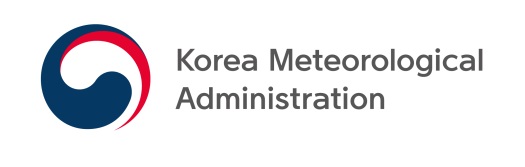 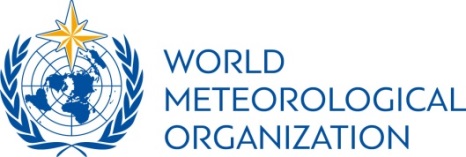 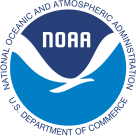 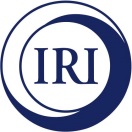 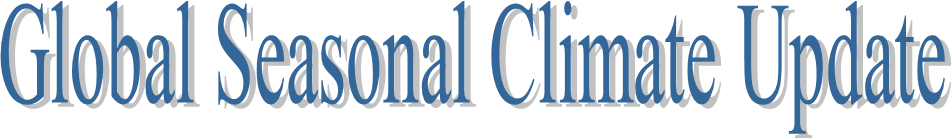 (PRE-OPERATIONAL PHASE)Issued: 21 May 2019       Target Season: June-July-August2019Supplementary InformationAPPENDIX - PredictionThis appendix contains supporting material for the probabilistic forecast maps and SST indices described in the main part of this Update. The same sequence of global maps is shown for each of the five variables in the following order:i. Surface air temperature;
ii. Precipitation;
iii. Sea Surface Temperature (except for 6, 8, 9 and 10 below); 
iv. 500 hPa Geopotential Height; and 
v. Mean sea-level pressure

For each of these variables the following sequence of maps/charts is shown:

1. Ensemble mean anomalies for individual GPCs relative to the common baseline of 1993-2009;
2. Ensemble mean anomalies for those GPCs for which forecast anomalies relative to 1993-2009 are not available;
3. Forecast consistency map showing the number of GPCs (out of 13) with positive/negative ensemble mean anomalies (relative to their own baseline period);
4. Deterministic Multi-Model Ensemble (DMME) forecast constructed using 13 GPCs and the common baseline (1993-2009). The same 13 GPCs used for the Probabilistic Multi-Model Ensemble (PMME) forecasts (those supplying hindcast data for 1993-2009) are used for consistency;
5. DMME forecast constructed using 13 GPCs and each model’s own baseline;
6. PMME forecast constructed using 13 GPCs (see 4 above) and the 1993-2009 common baseline;
7. Anomaly Correlation Coefficient (ACC) verification for the 13 GPC DMME (top left) and each GPC (as available) over the period 1993-2009; or over the GPCs own hindcast period if hindcasts are provided and do not encompass the 1993-2009 period.
8. ROC map verification for the 13 GPC PMME (top left) and each GPC (as available) over the period 1993-2009; or over the GPCs own hindcast period if hindcasts are provided and do not encompass the 1993-2009 period.
9. ROC Curve and Score verification for the 13 GPC PMME (top left) and each GPC (as available) over the period 1993-2009; or over the GPCs own hindcast period if hindcasts are provided and do not encompass the 1993-2009 period.
10. Reliability Diagram verification for the 13 GPC PMME (top left) and each GPC (as available) over the period 1993-2009; or over the GPCs own hindcast period if hindcasts are provided and do not encompass the 1993-2009 period.

In addition, predictions of the following derived parameters are also provided:

vi. Global seasonal mean temperature
vii. SST indicesNino1.2Nino3Nino4Nino3.4Indian Ocean Dipole (IOD)North Tropical Atlantic (NTA)South Tropical Atlantic (STA)Finally, some information is also included on the forecast and hindcast data provided by the GPCs.2.1 Surface Temperature2.1.1 Individual GPC ensemble mean forecasts of 2m temperature anomalies relative to 1993-2009                                 Beijing                                                                             CPTEC                         Baseline:1993-2009                                                     Baseline:1993-2009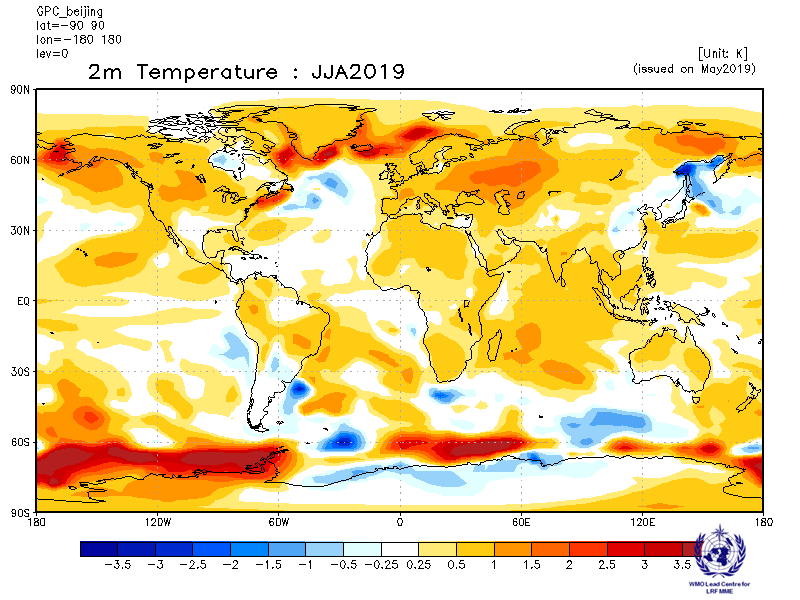 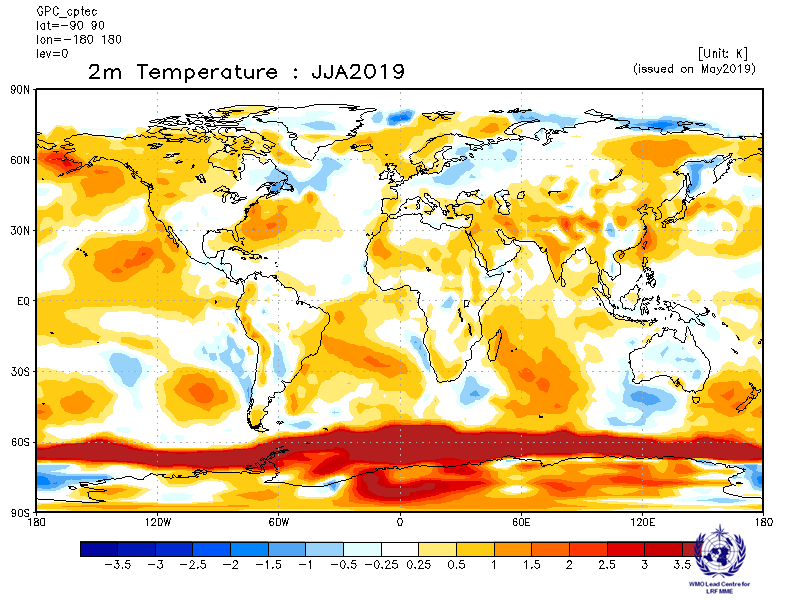                                  ECMWF                                                                             Exeter                         Baseline:1993-2009                                                     Baseline:1993-2009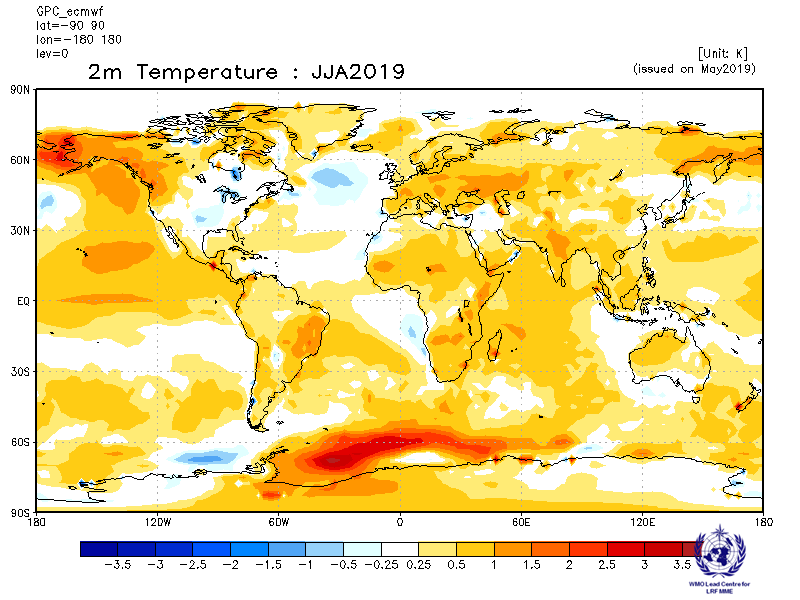 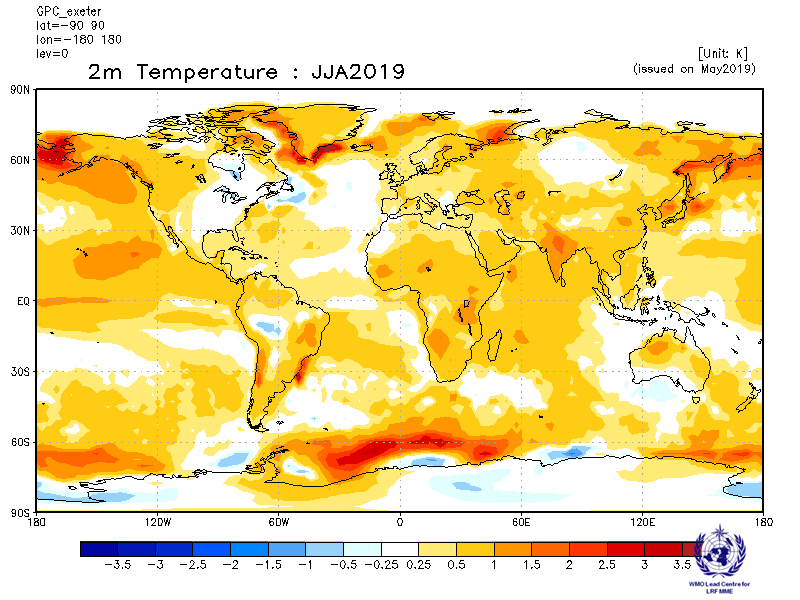                                  Melbourne                                                                             Montreal                         Baseline:1993-2009                                                     Baseline:1993-2009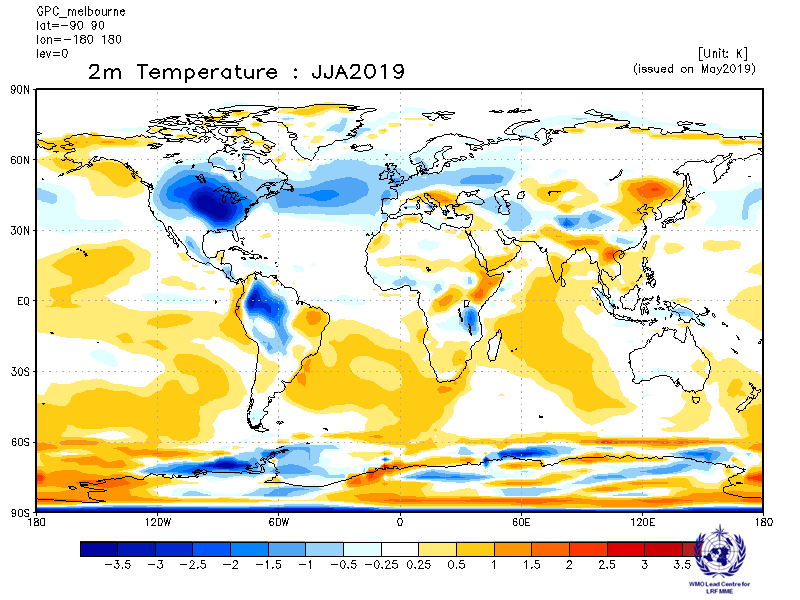 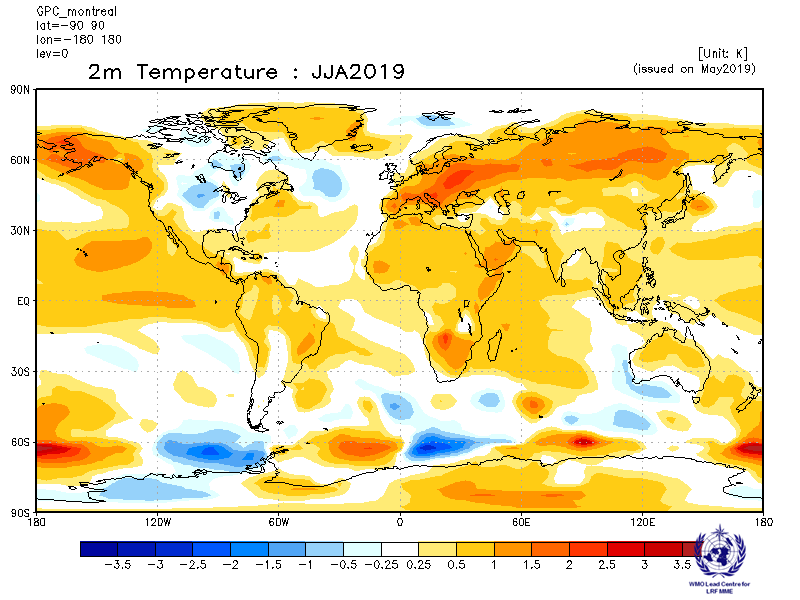                                  Moscow                                                                             Offenbach                         Baseline:1993-2009                                                     Baseline:1993-2009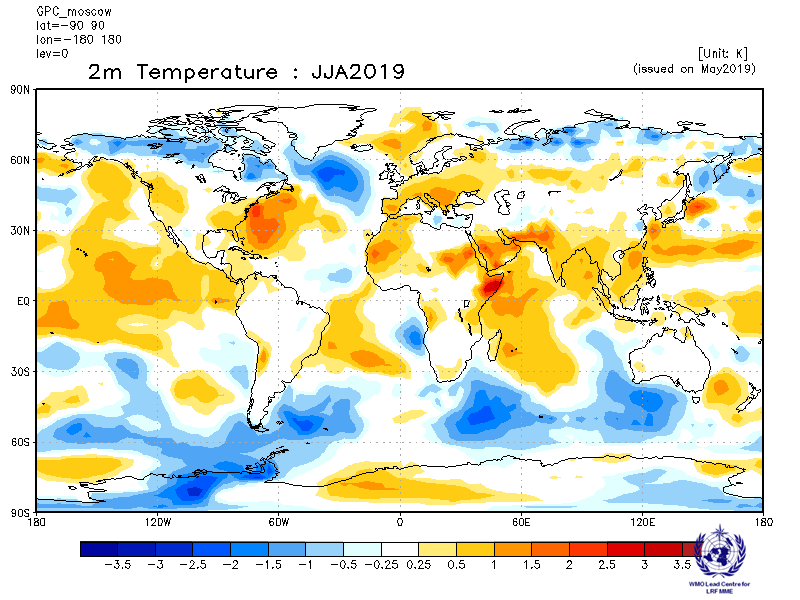 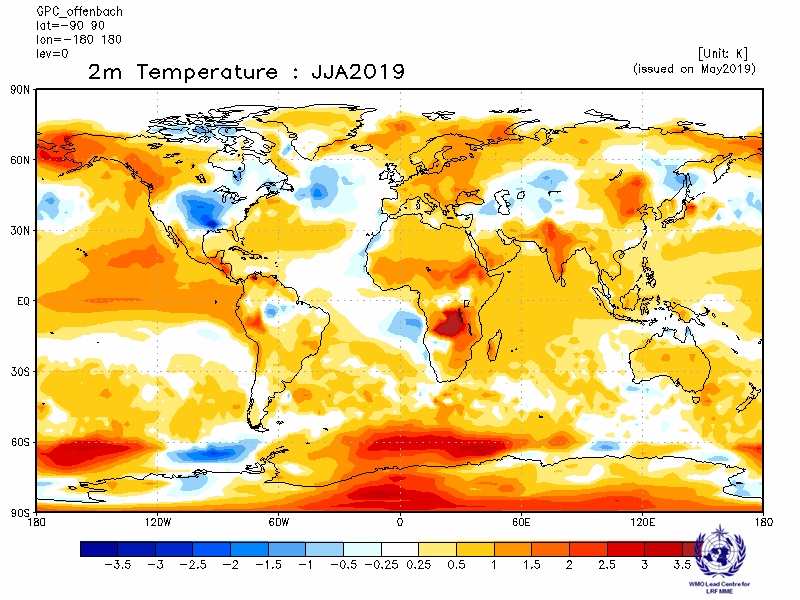                                  Pretoria                                                                             Seoul                         Baseline:1993-2009                                                     Baseline:1993-2009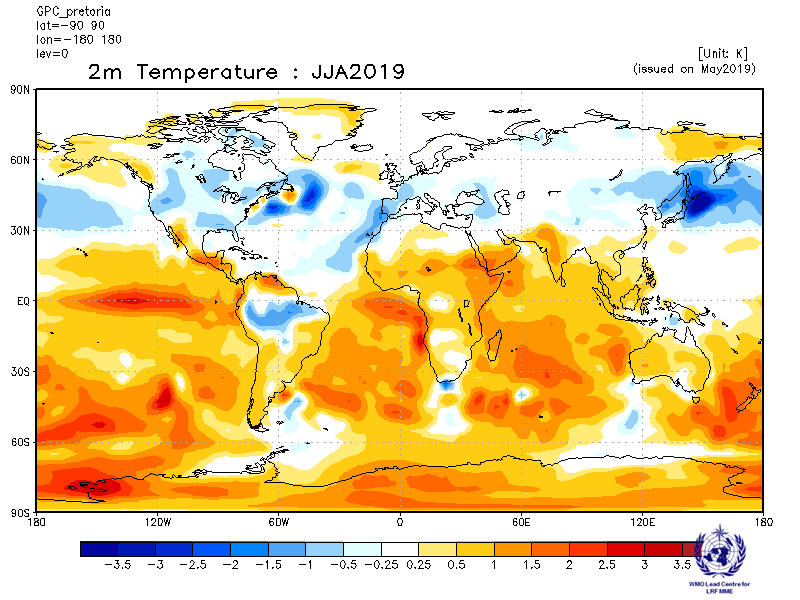 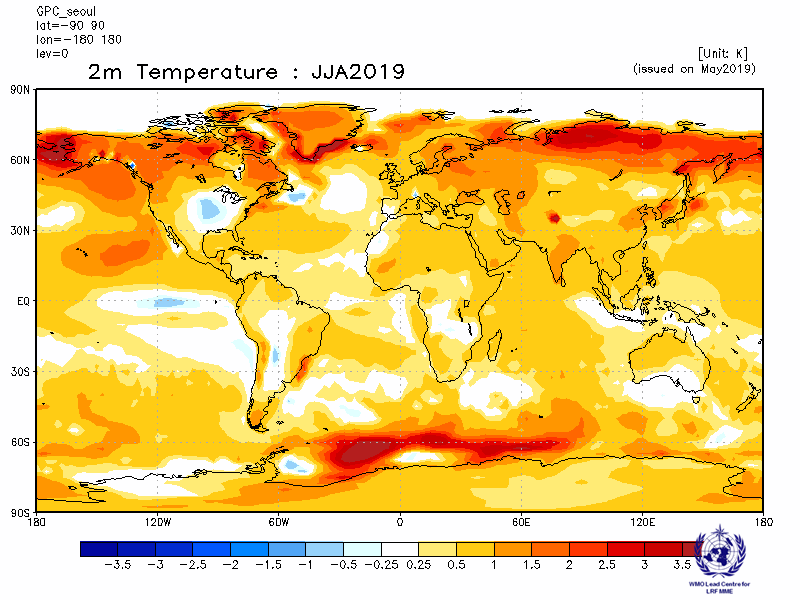                                  Tokyo                                                                             Toulouse                         Baseline:1993-2009                                                     Baseline:1993-2009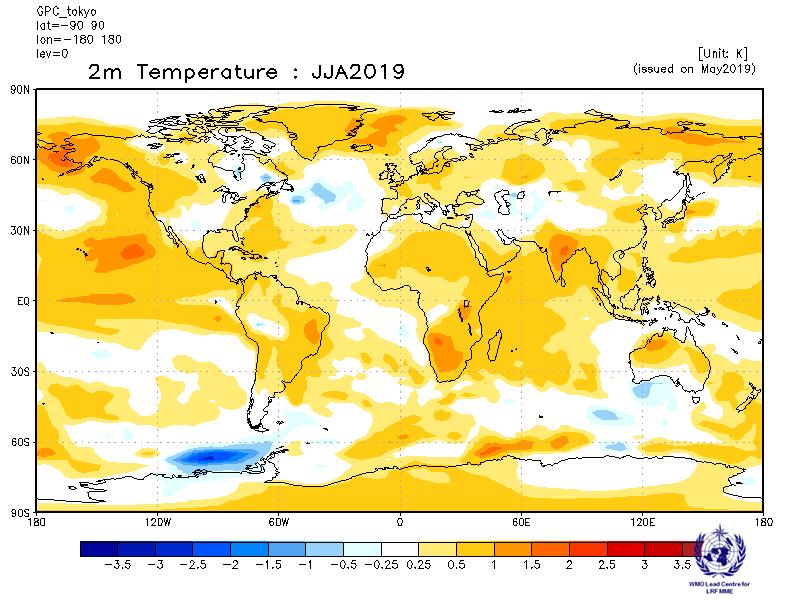 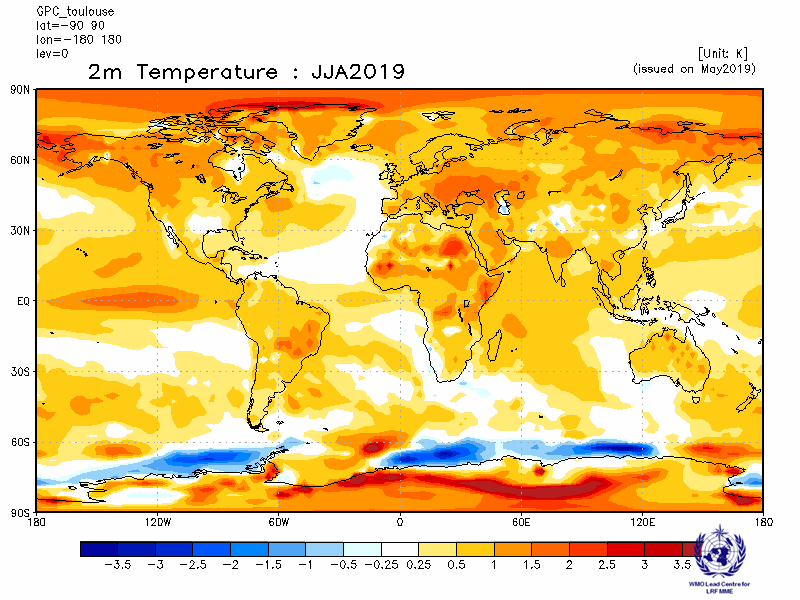                                 Washington                                                                                      Baseline:1993-2009                                                     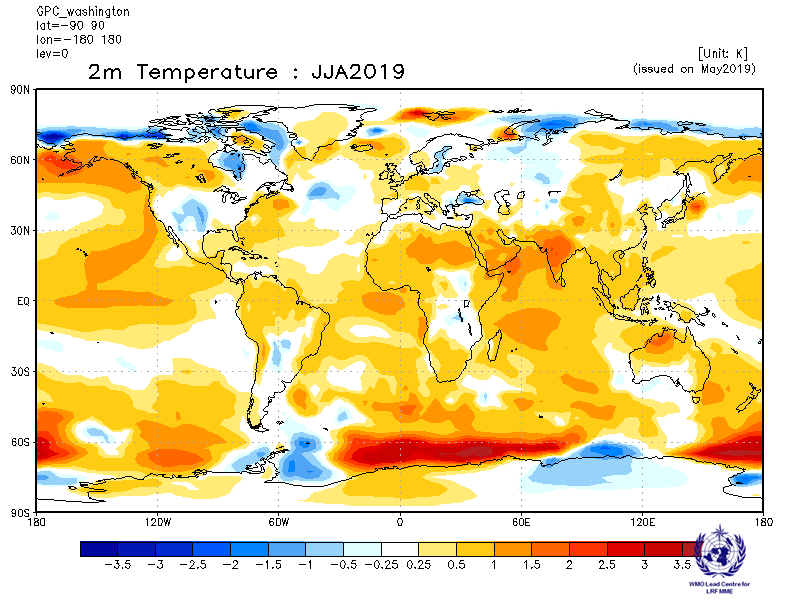 2.1.3 Forecast consistency map (13 GPCs): 2m Temperature
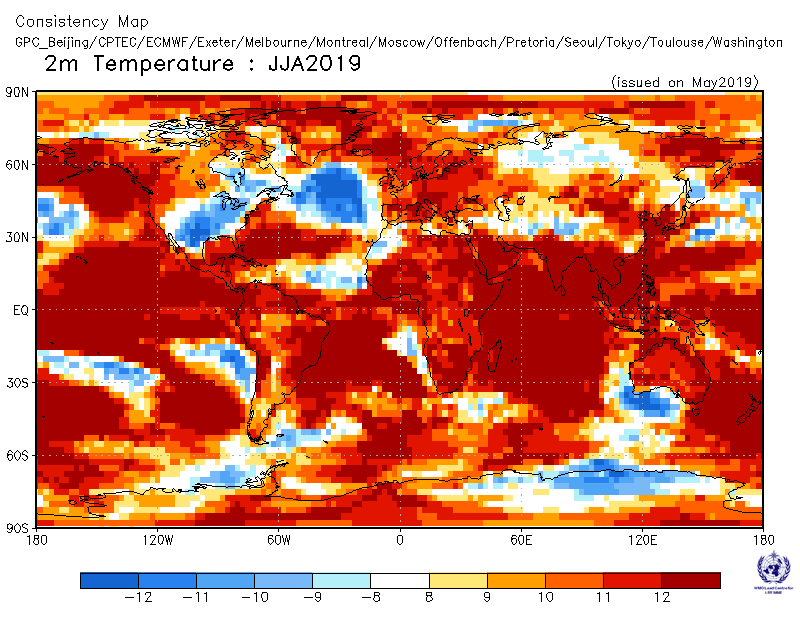 Number of GPCs with positive/negative ensemble mean anomalies – relative to own baseline2.1.4 DMME (13GPCs), using the same baseline for all models (1993-2009): 2m temperature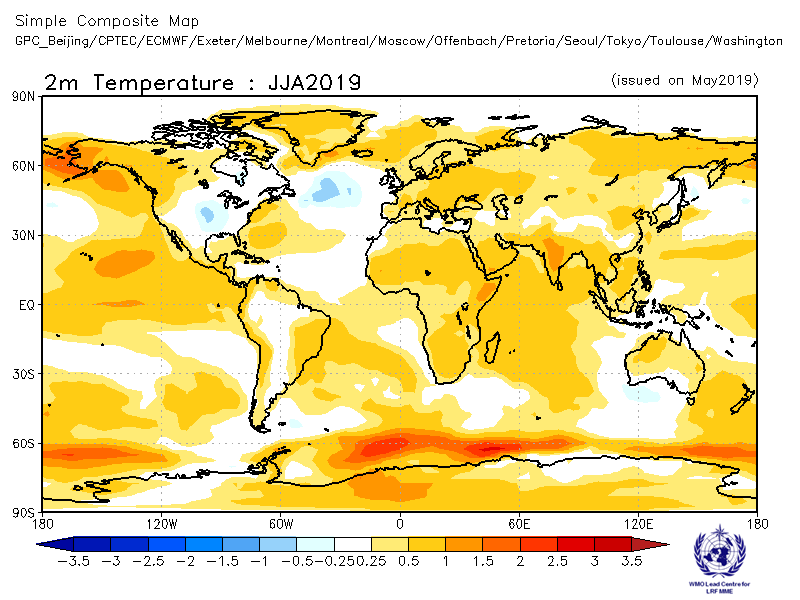 Ensemble mean anomaly2.1.5 DMME (13GPCs), for each model using its own baseline: 2m temperature Ensemble mean anomaly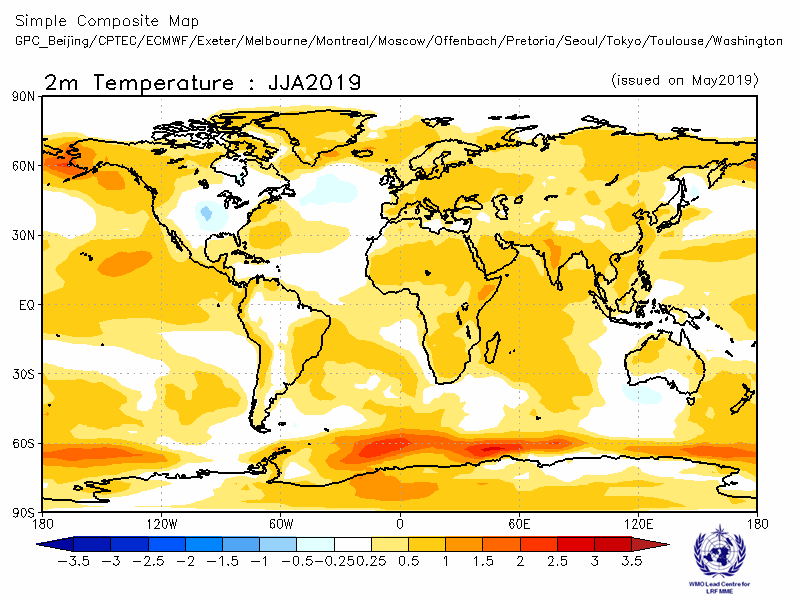 2.1.6 PMME (13 GPCs), using the same baseline for all models (1993-2009): 2m temperature
Probability of most likely tercile category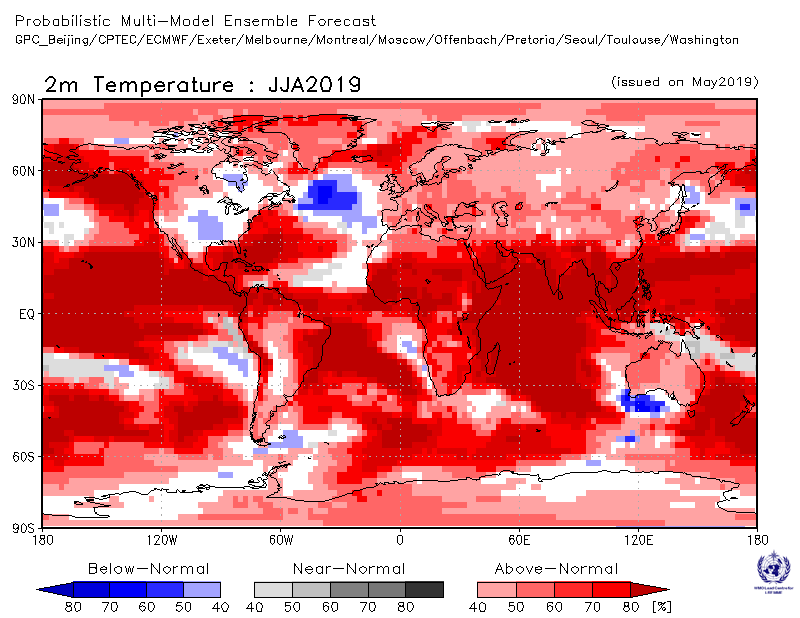 2.1.7 Verification of GPC ensemble mean 2m temperature anomaly forecasts, 1993-2009Verification measure: Anomaly Correlation Coefficient (ACC)
Verification dataset: ERA-interim                                    DMME                                                                             Beijing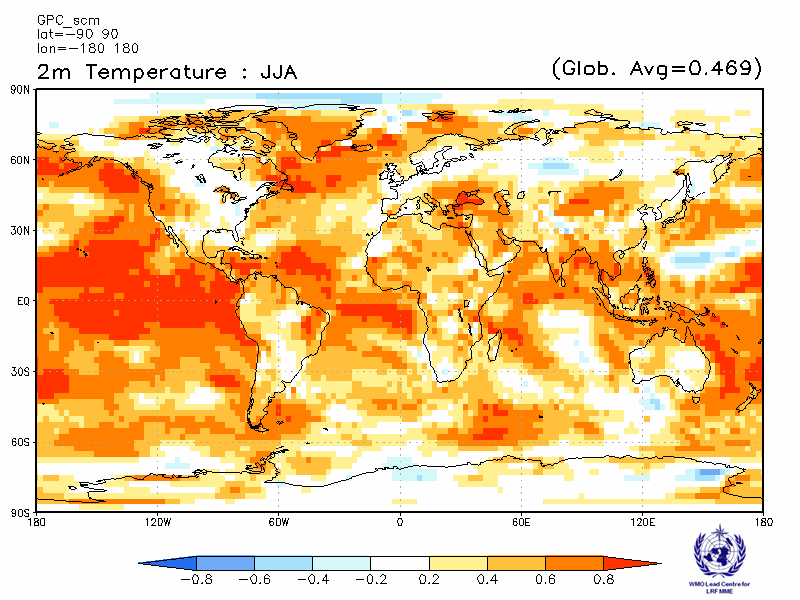 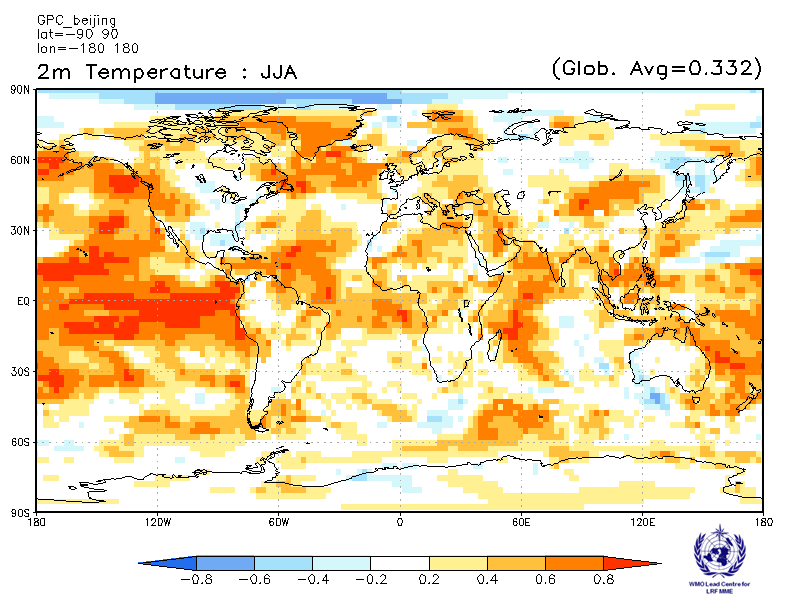                                    CPTEC                                                                          ECMWF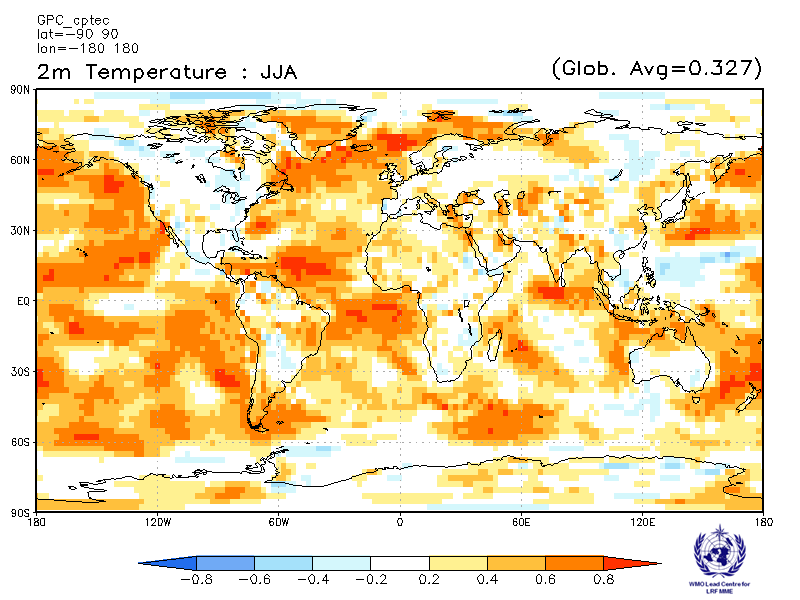 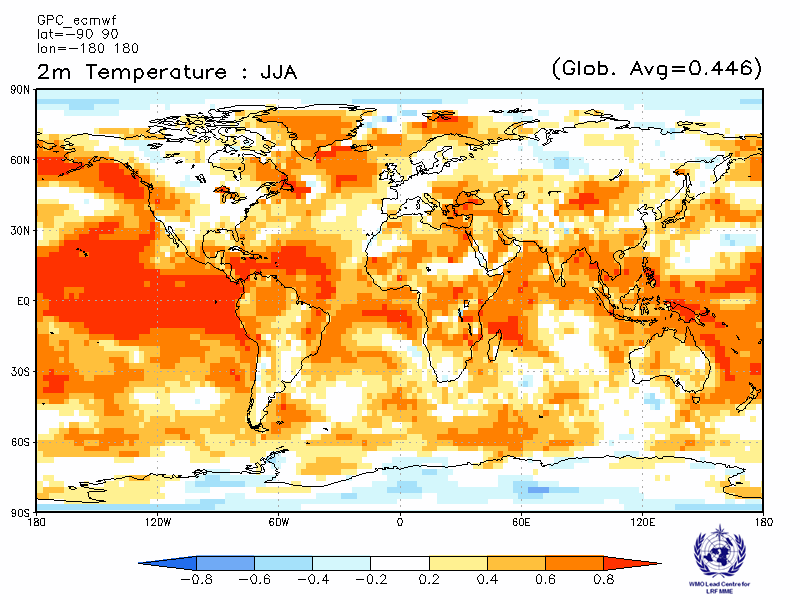                                    Exeter                                                                          Melbourne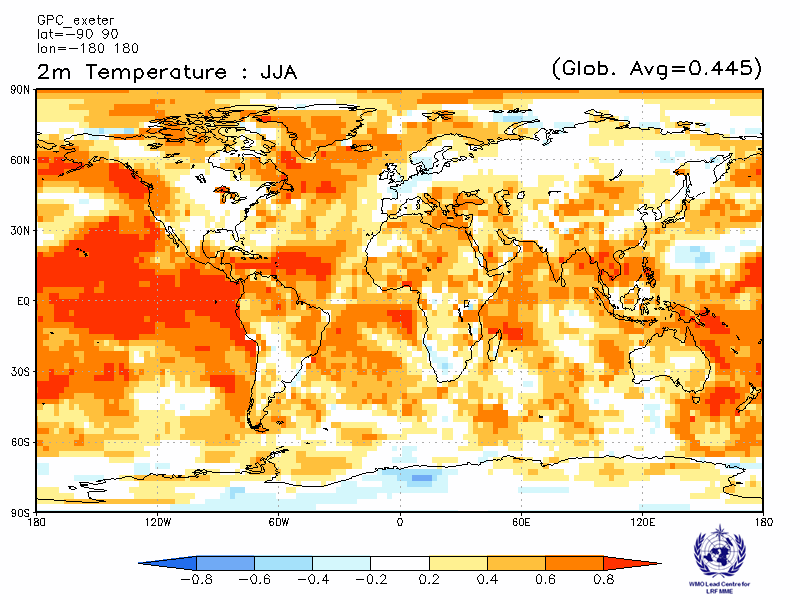 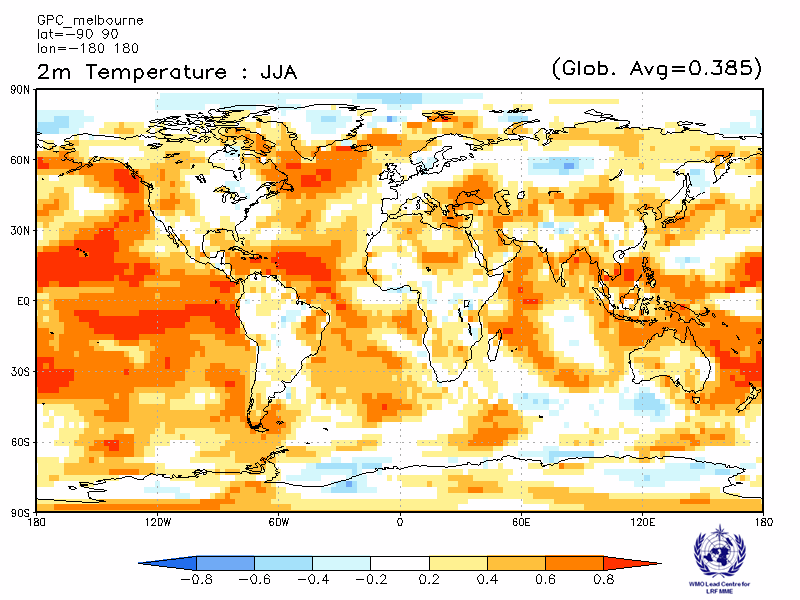                                    Montreal                                                                          Moscow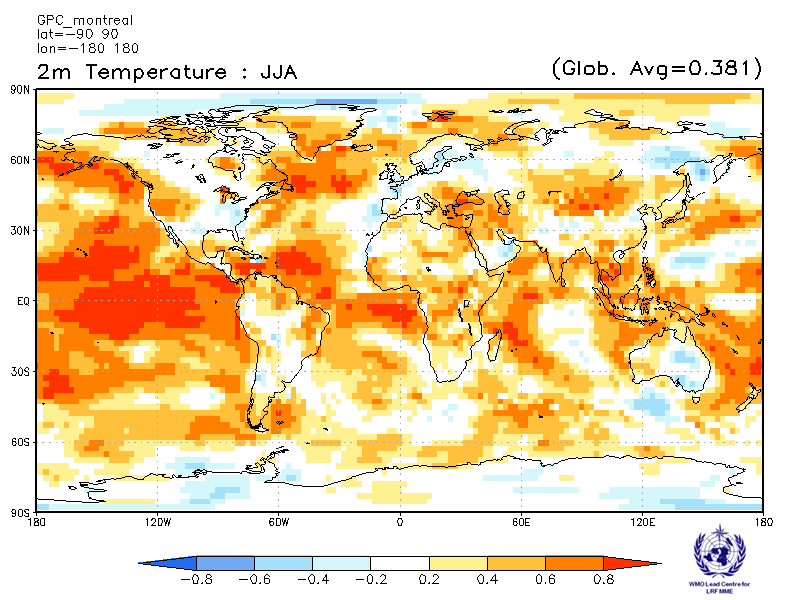 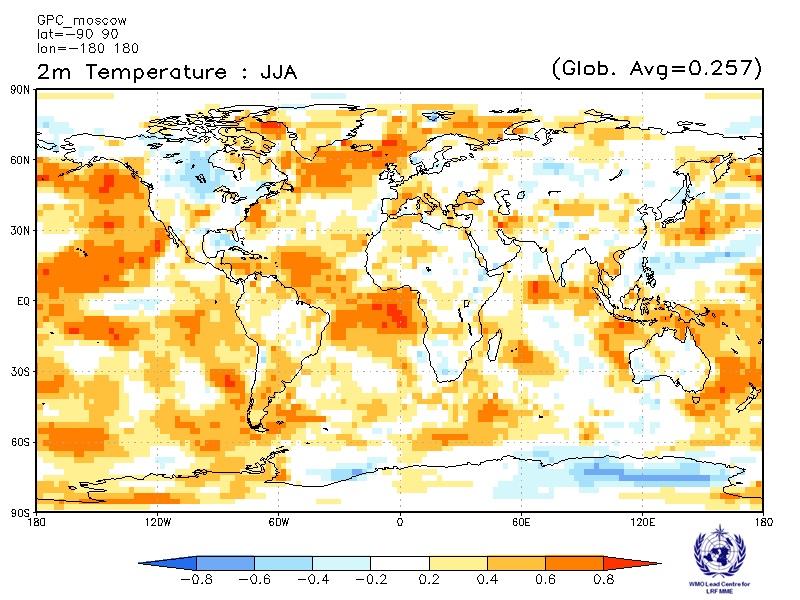                                    Offenbach                                                                          Pretoria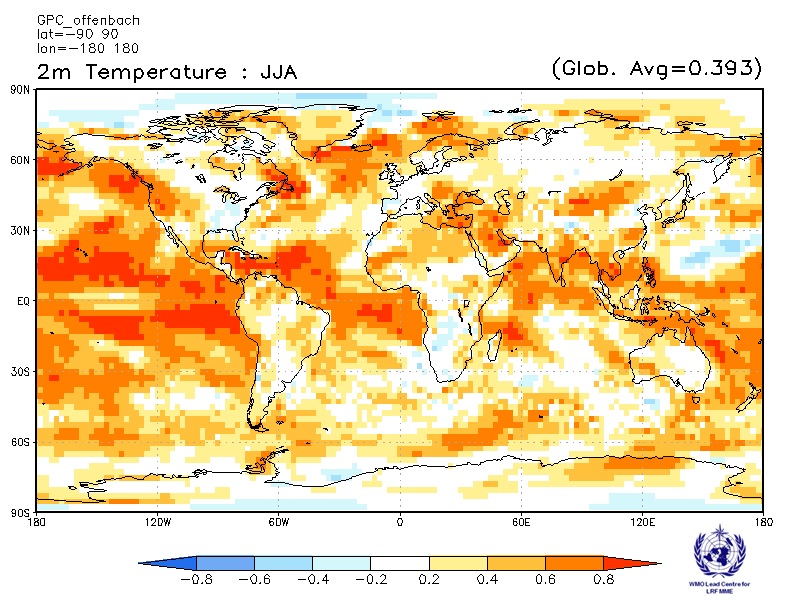 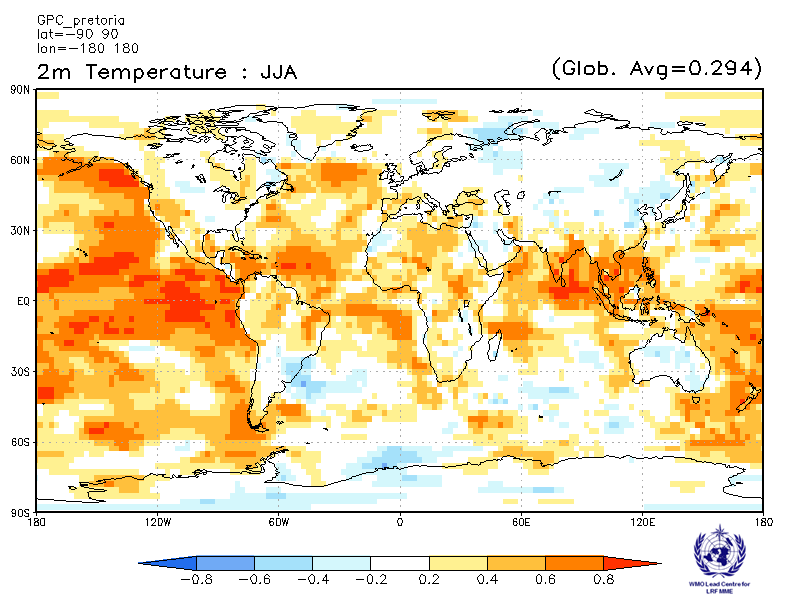                                    Seoul                                                                          Tokyo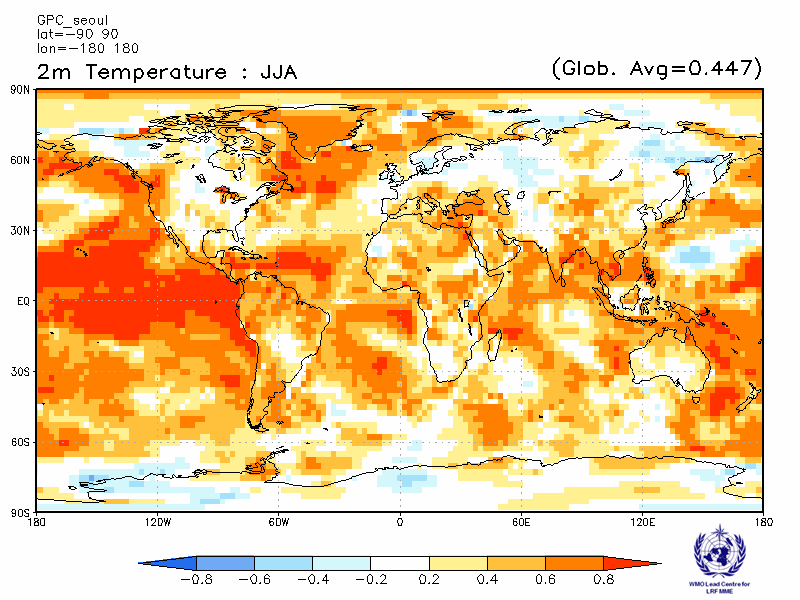 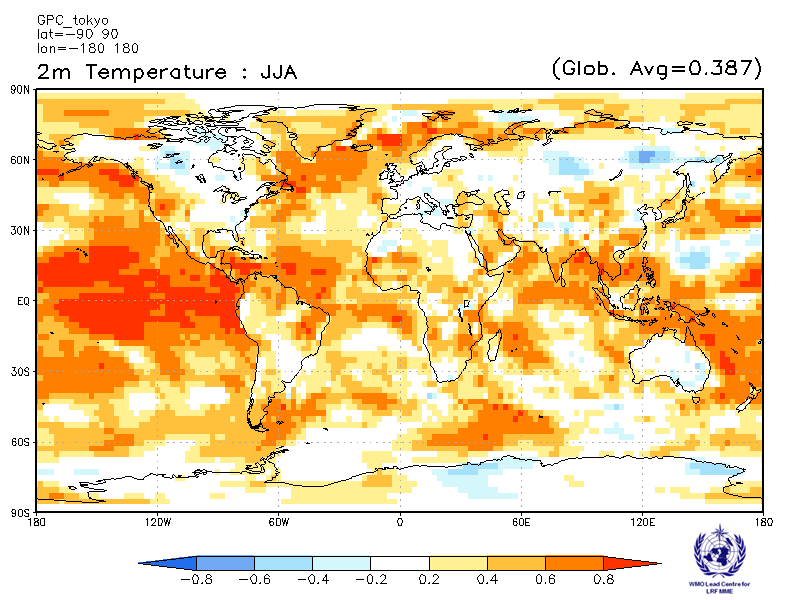                                    Toulouse                                                                 Washington  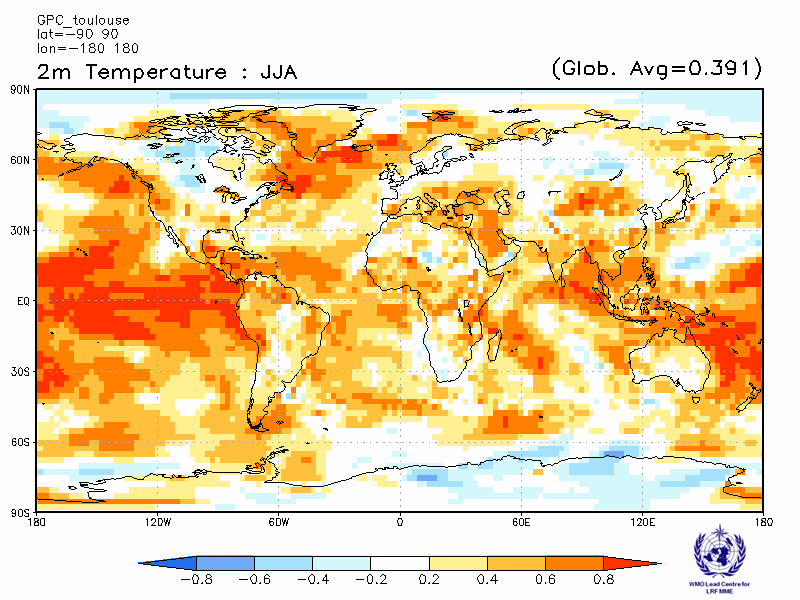 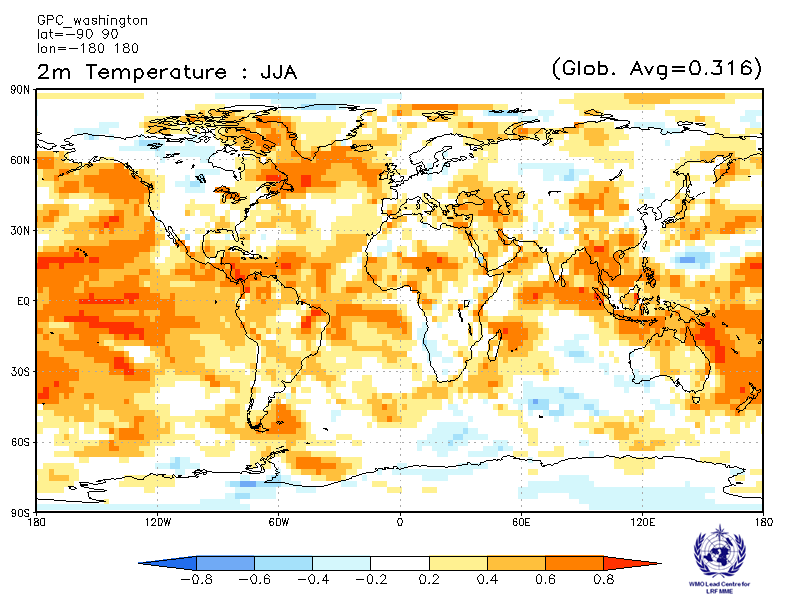 2.1.8 Verification of GPC 2m temperature probabilistic forecasts, 1993-2009Verification measure: Relative Operating Characteristics (ROC) score for tercile forecast
Verification dataset: ERA-interim                                    PMME                                                                             Beijing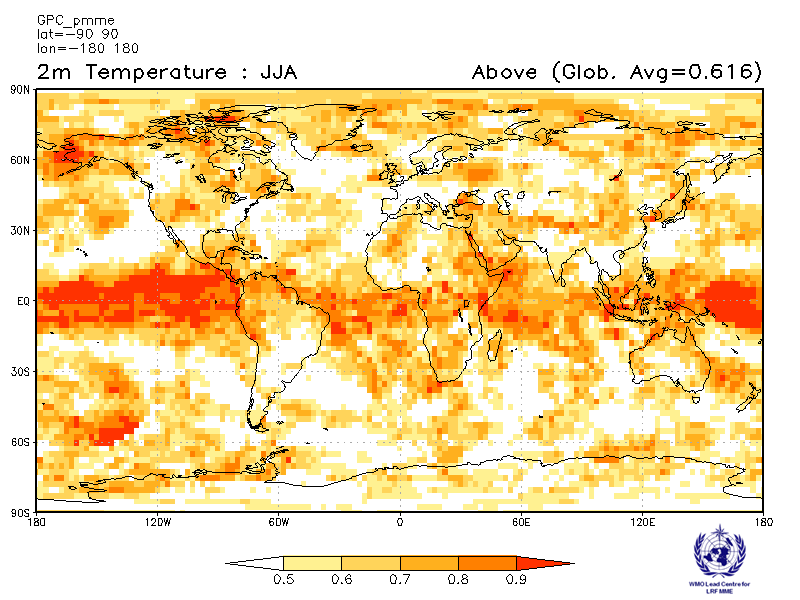 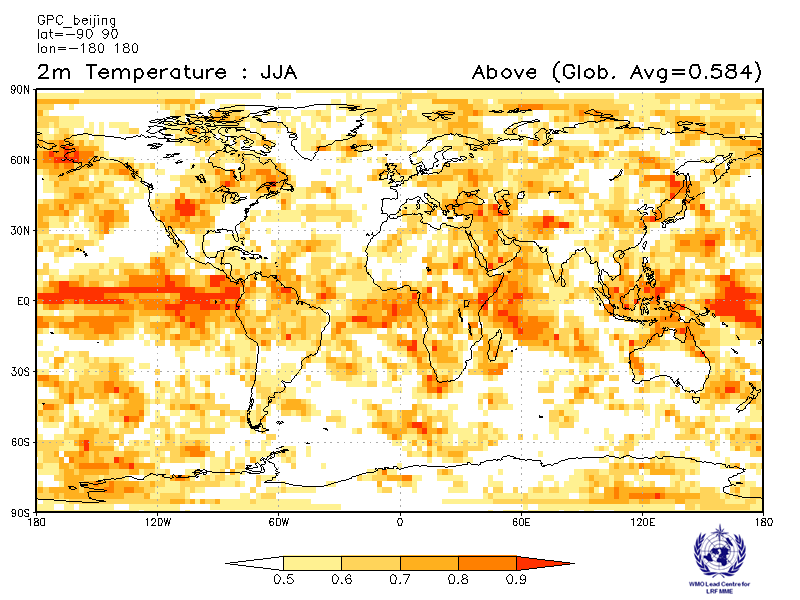 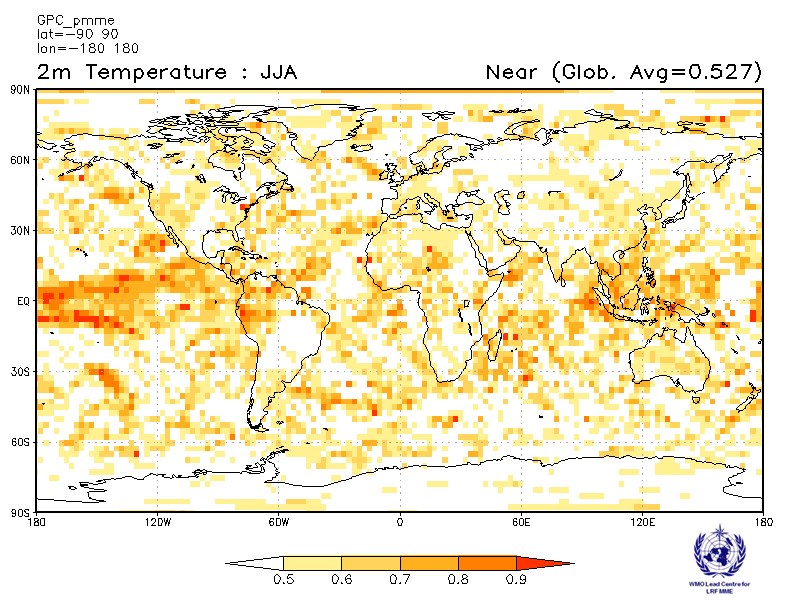 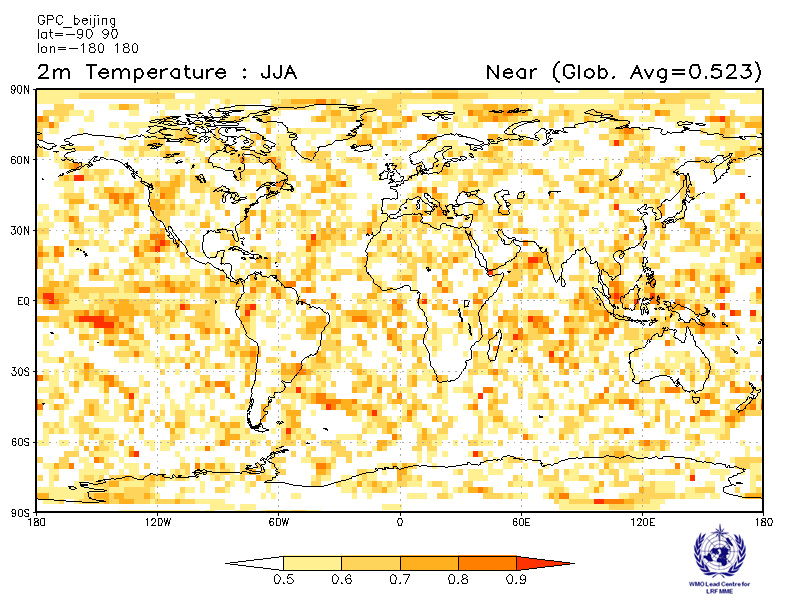 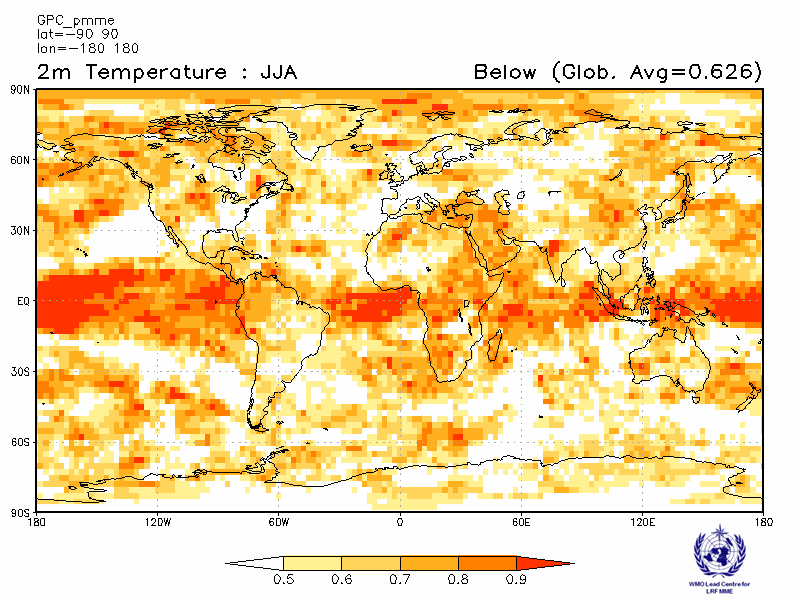 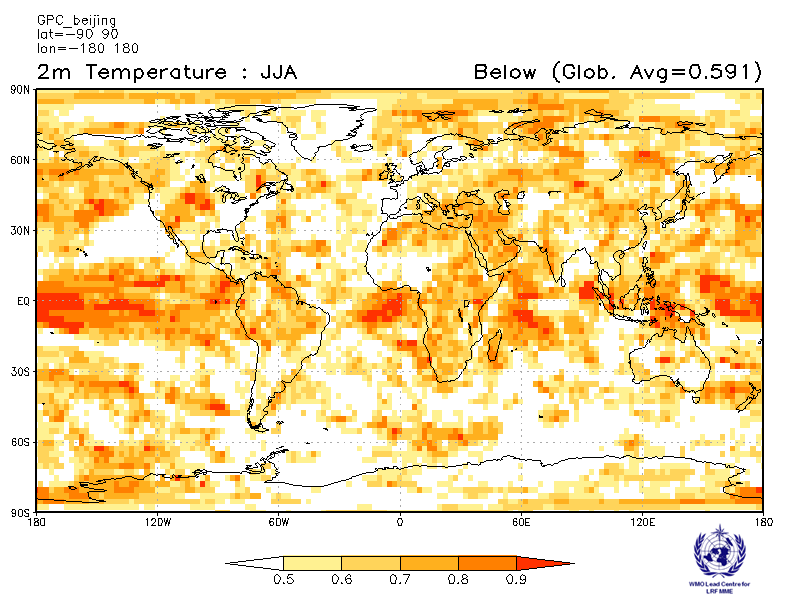                                    CPTEC                                                                          ECMWF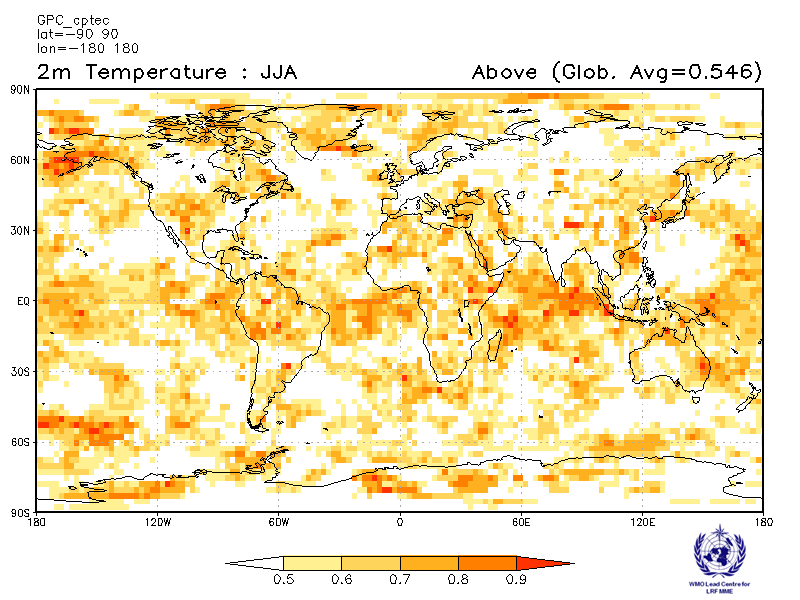 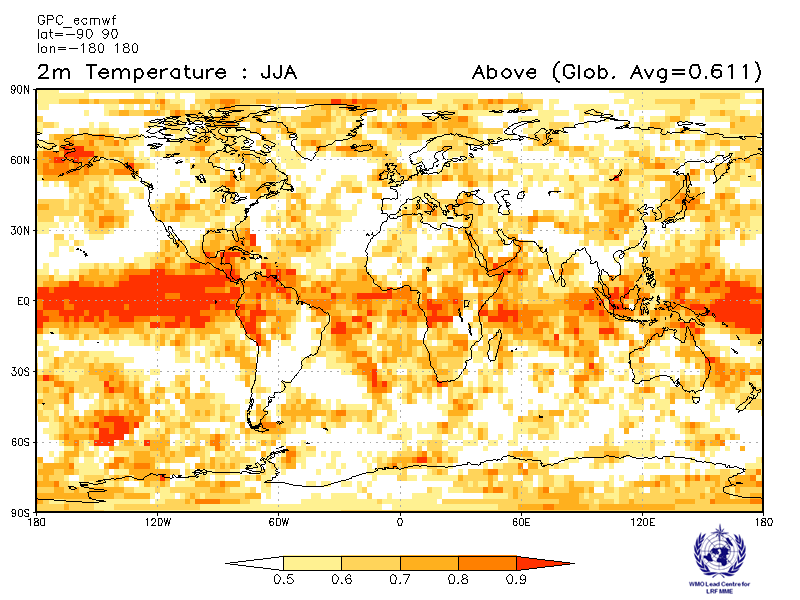 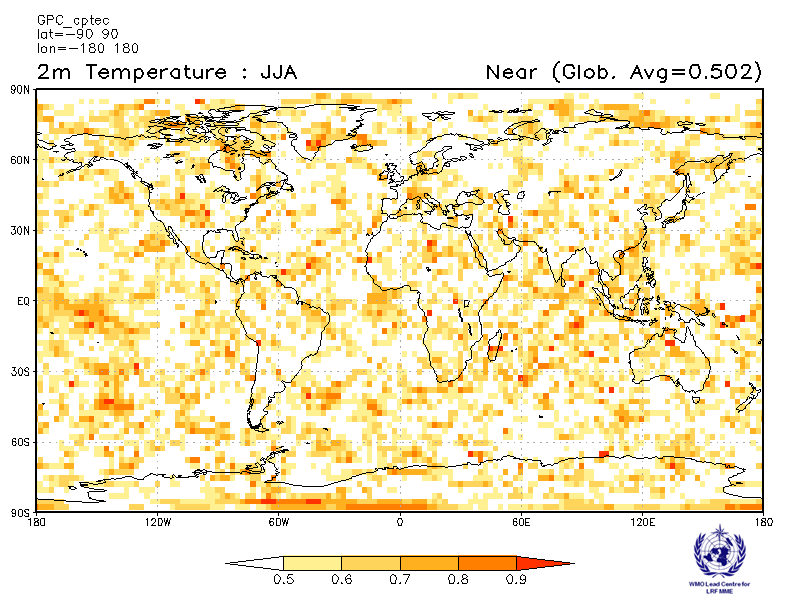 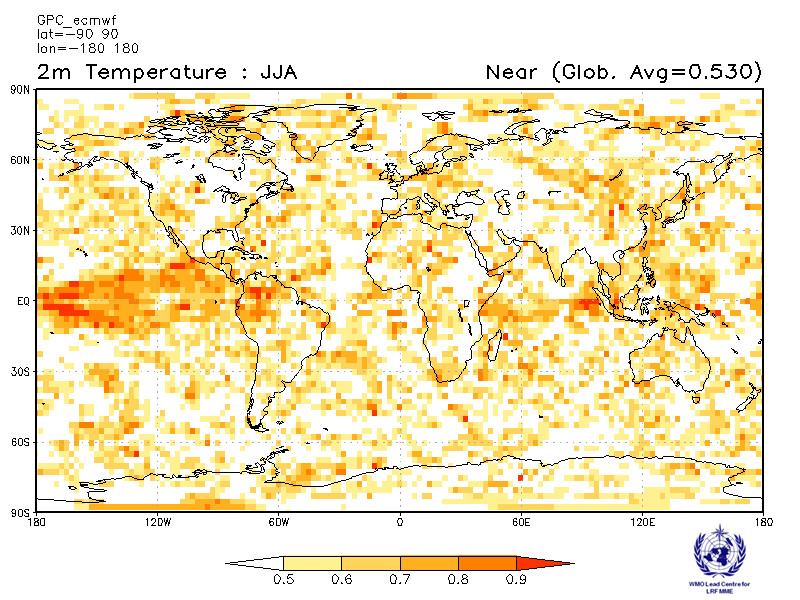 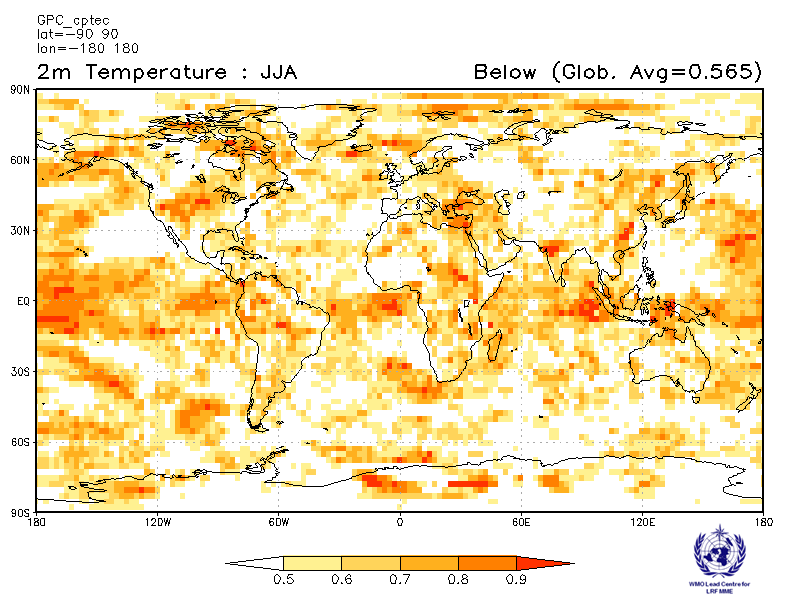 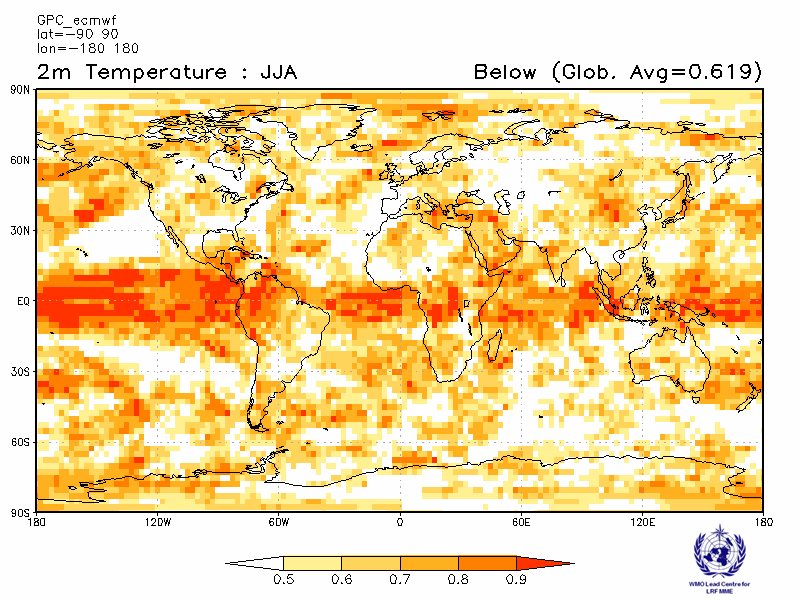     Exeter                                                                          Melbourne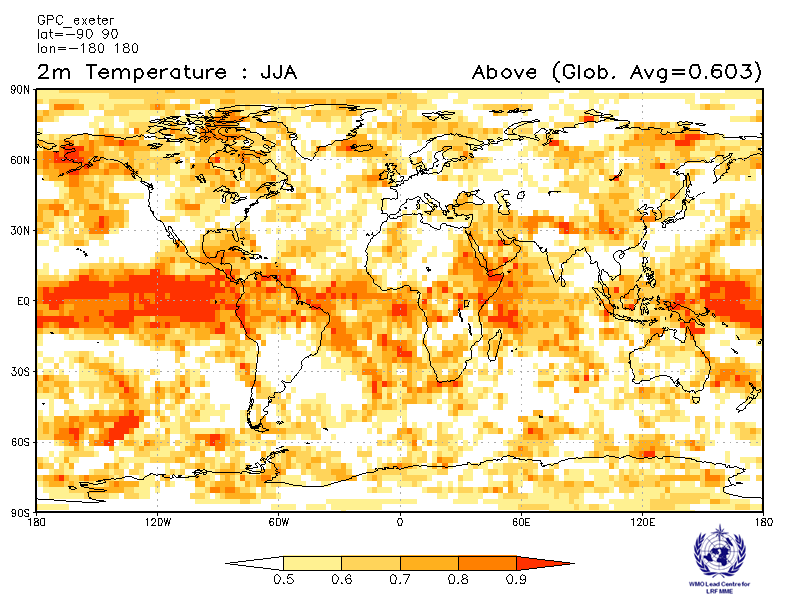 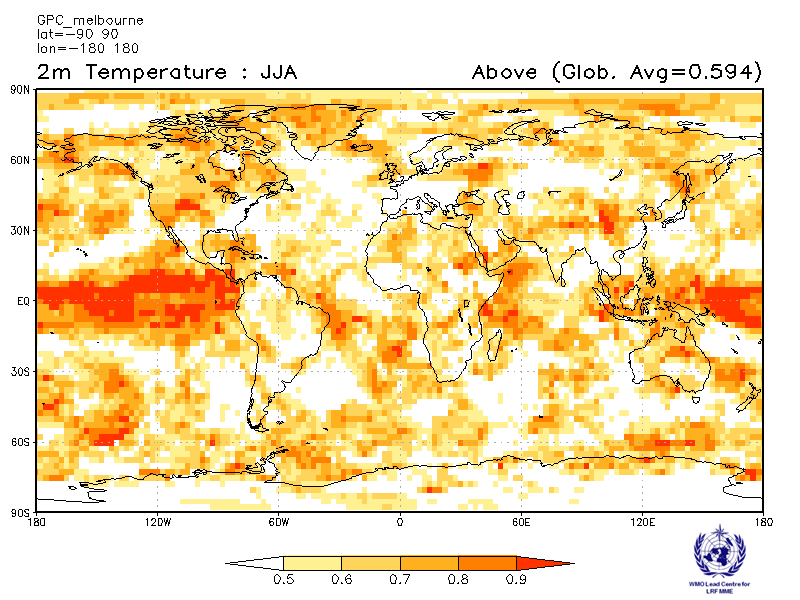 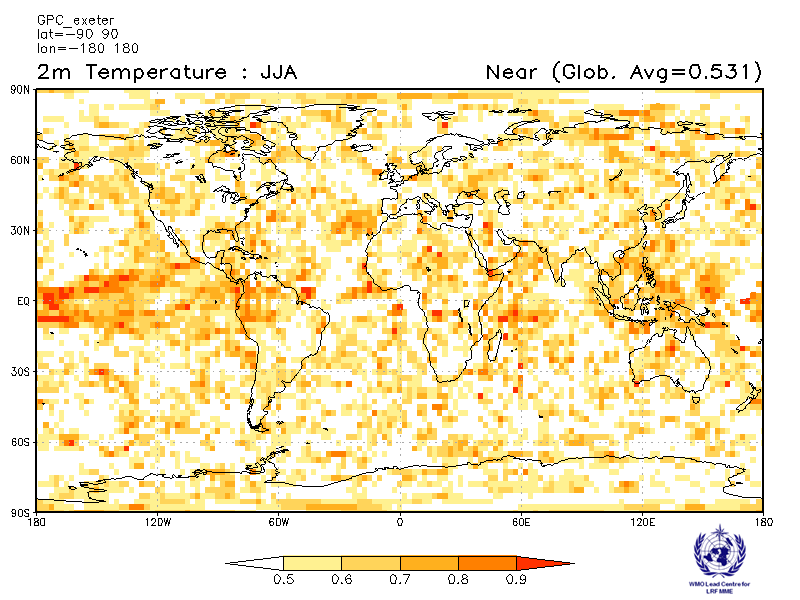 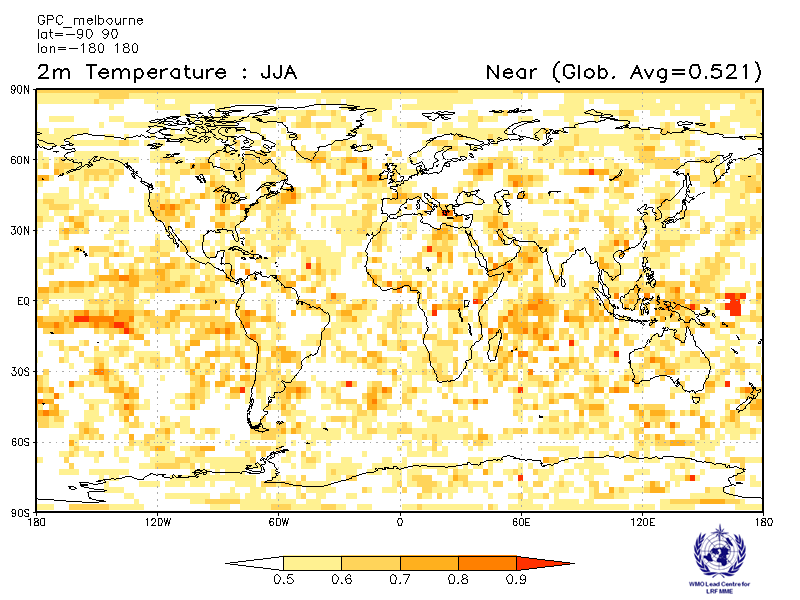 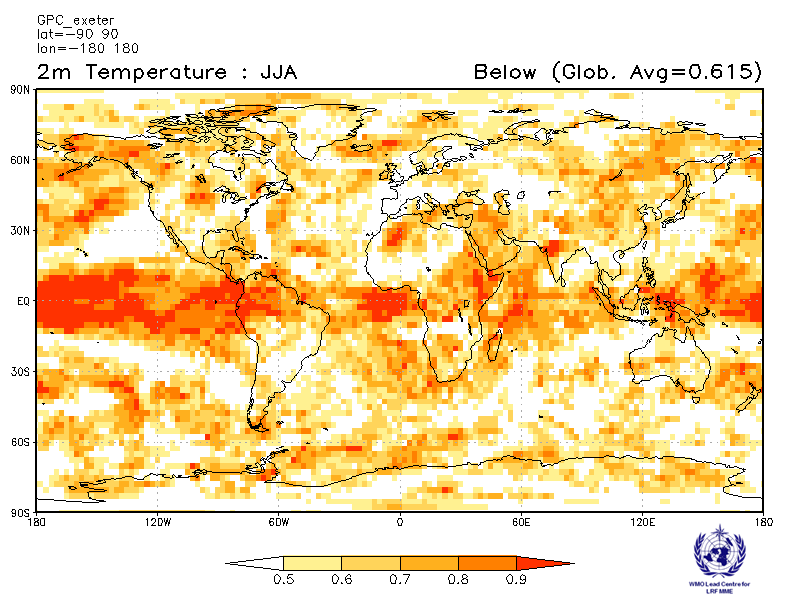 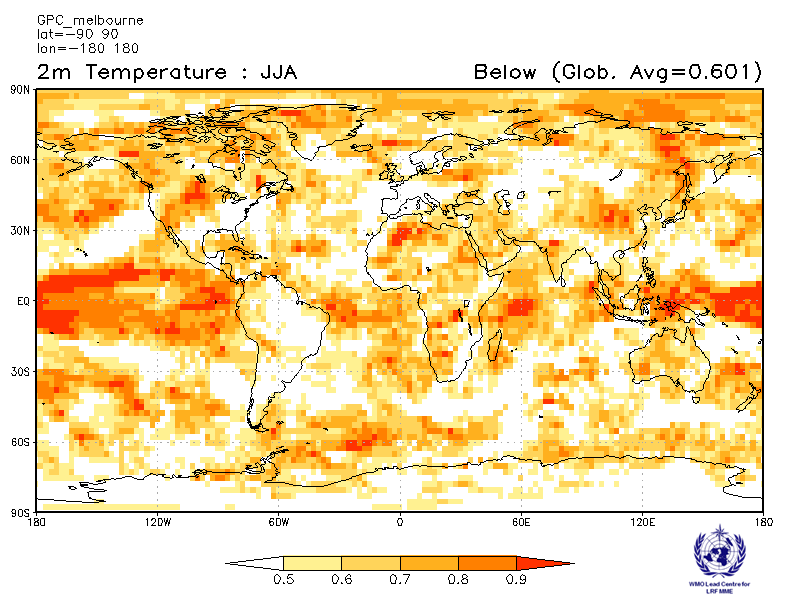       Montreal                                                                          Moscow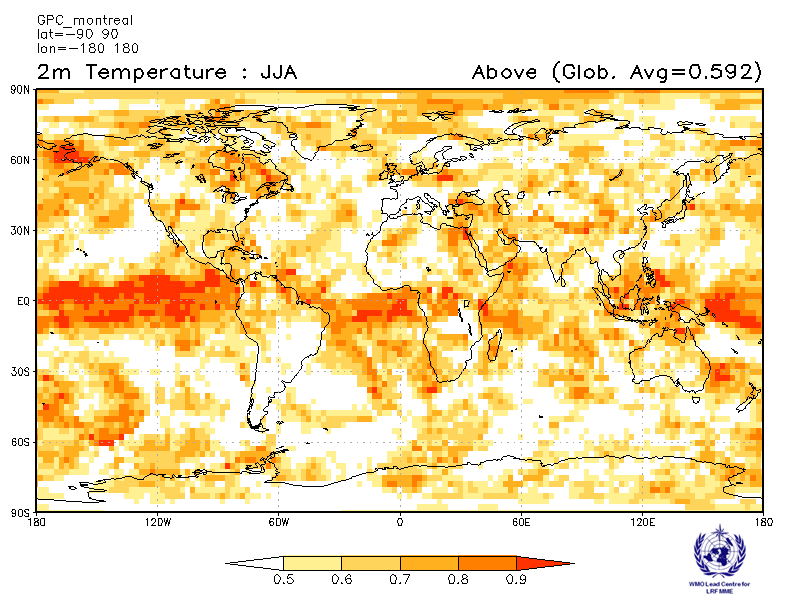 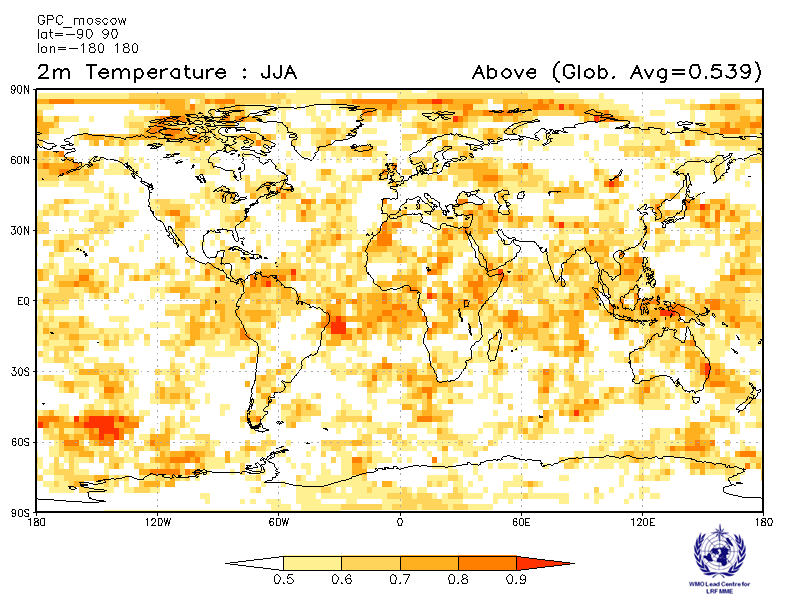 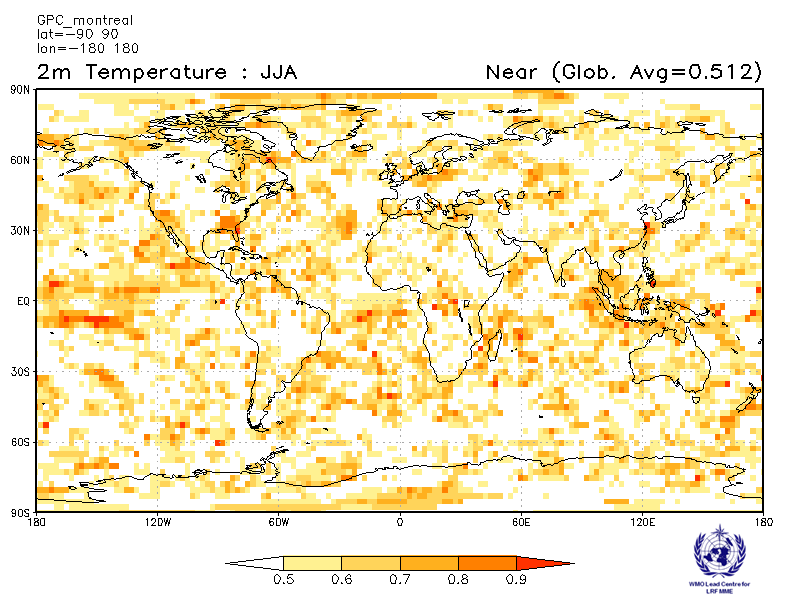 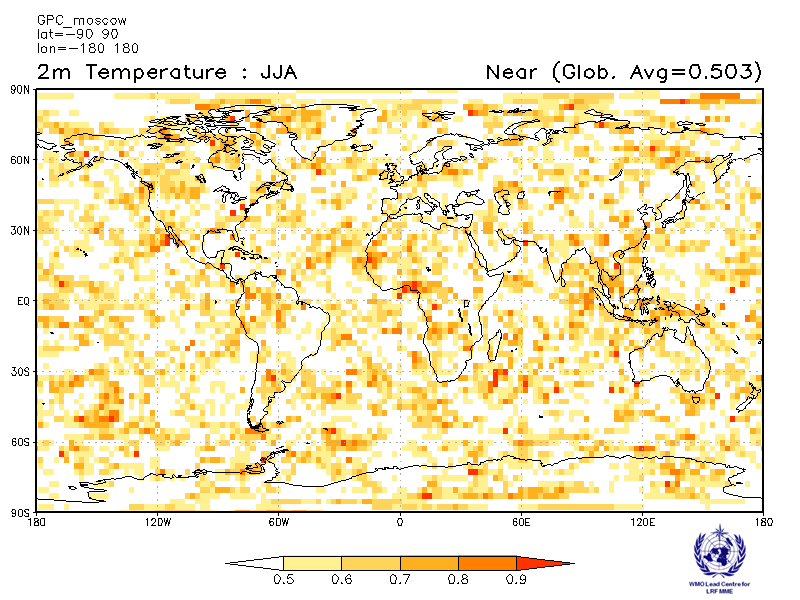 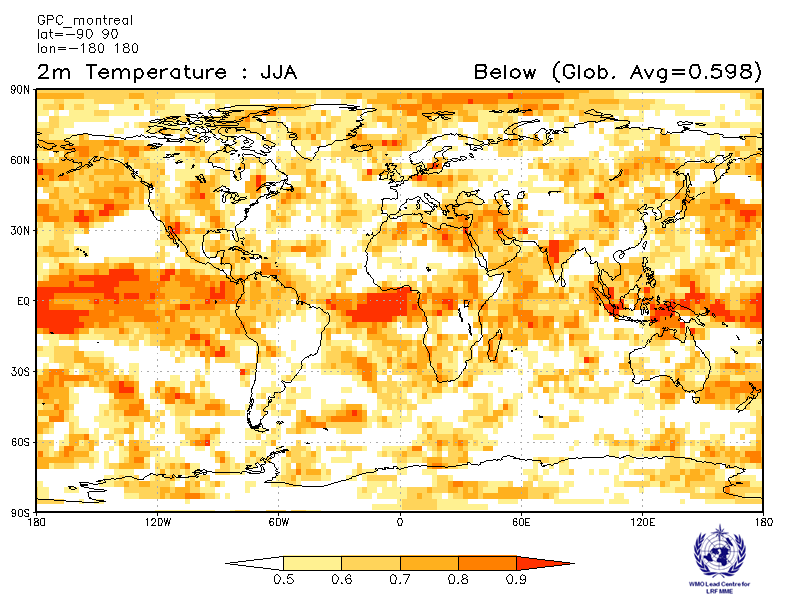 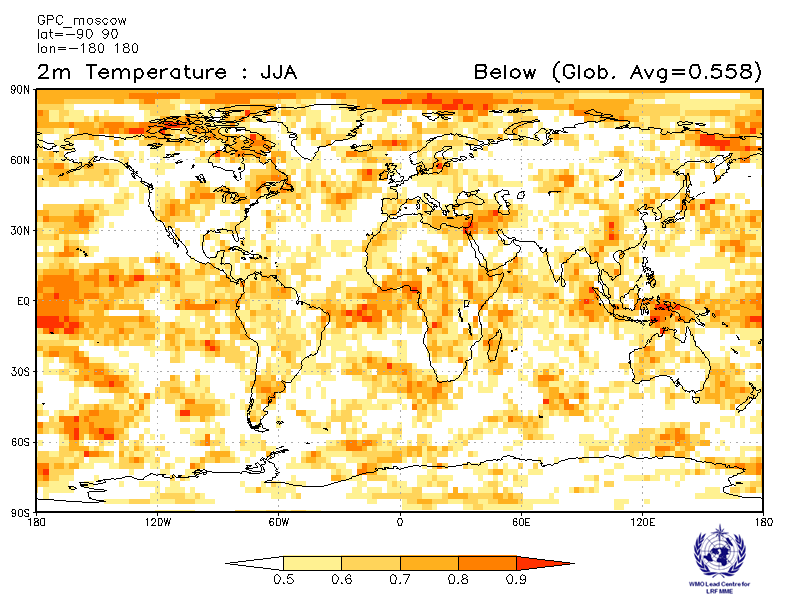     Offenbach                                                                          Pretoria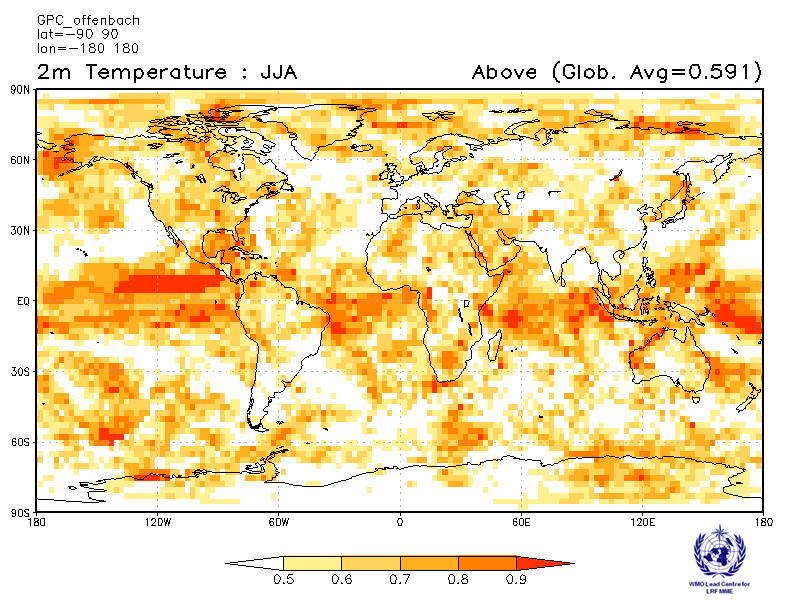 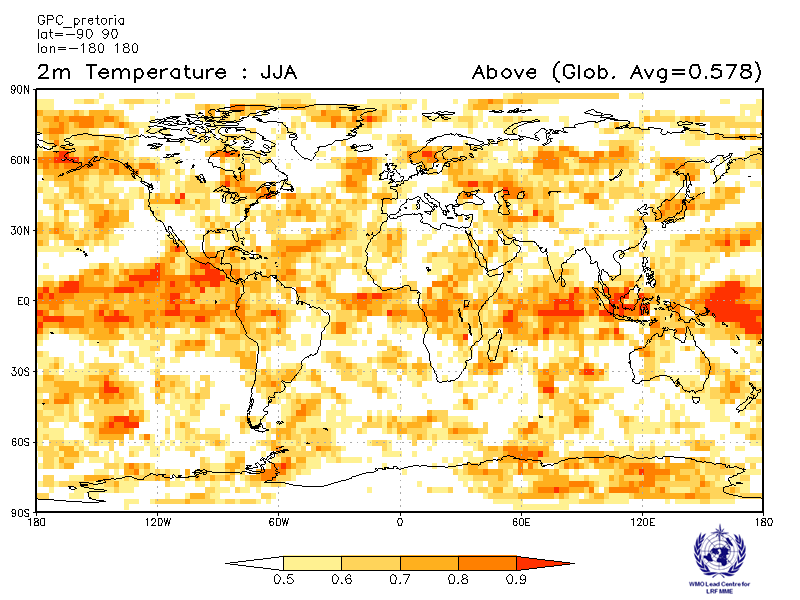 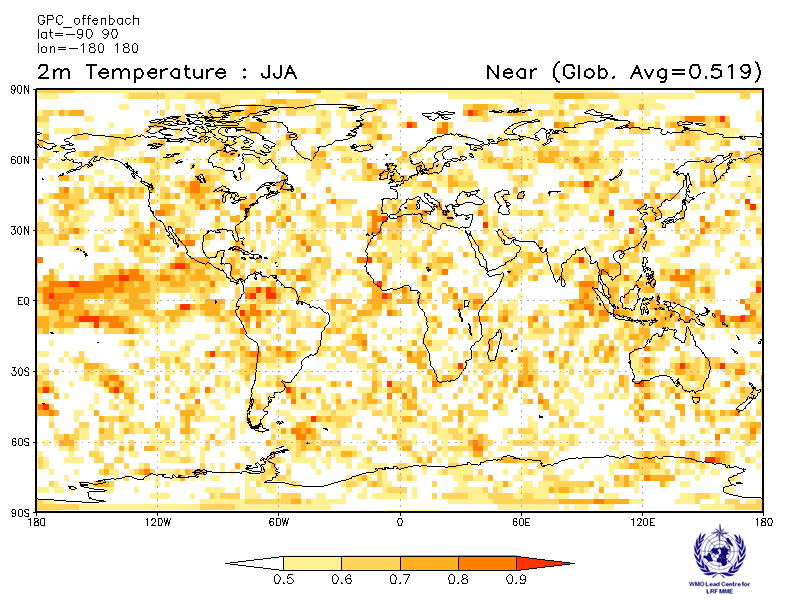 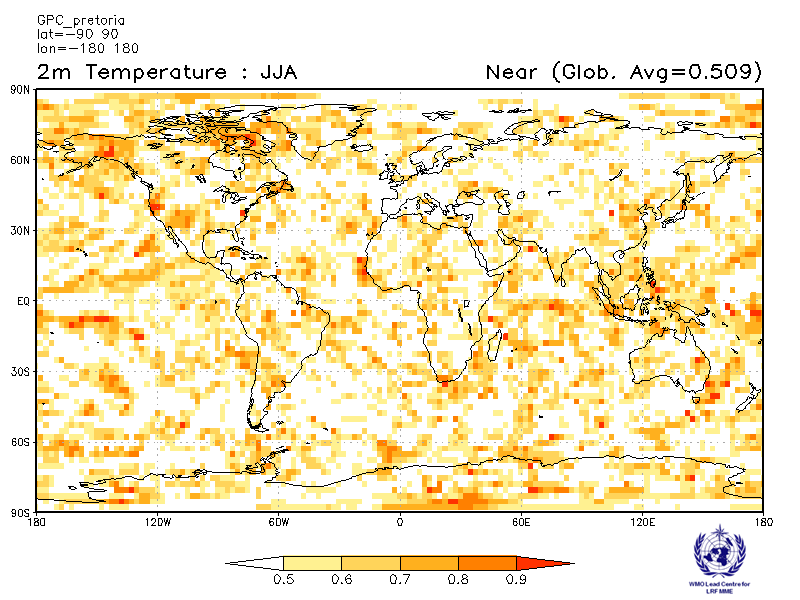 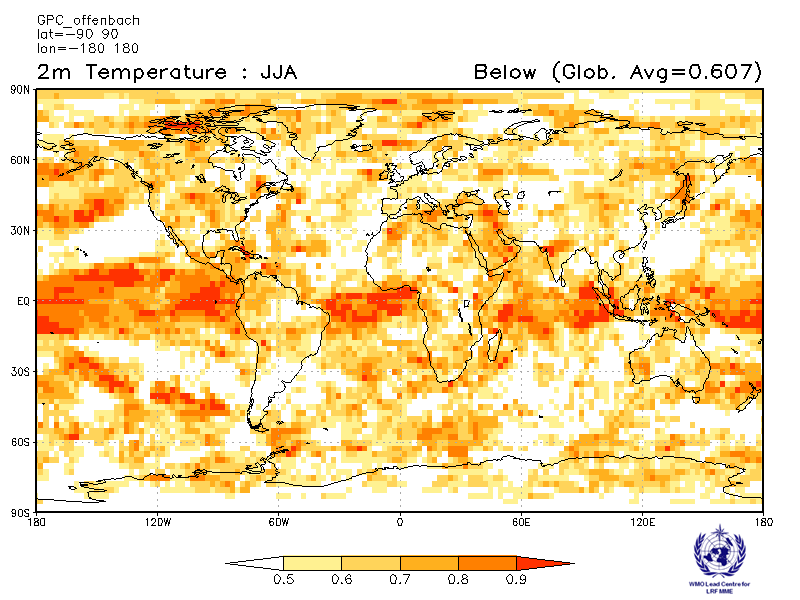 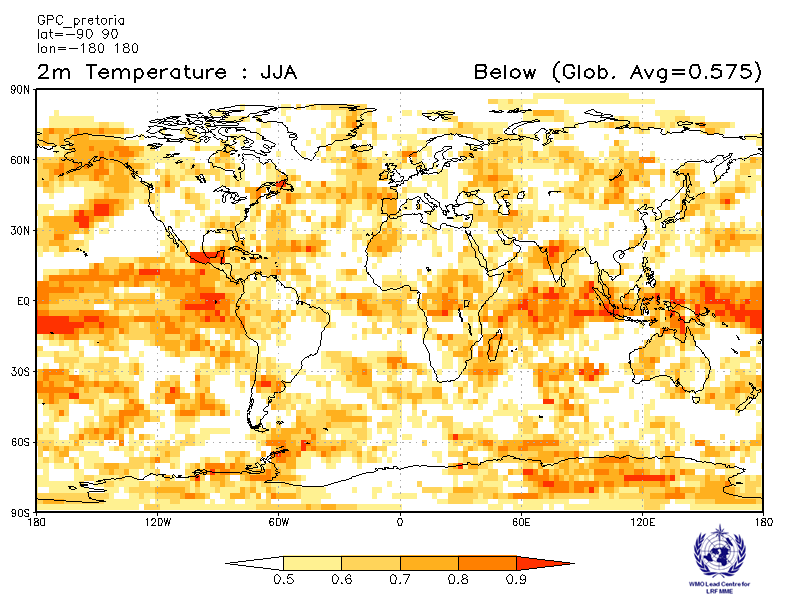          Seoul                                                                          Tokyo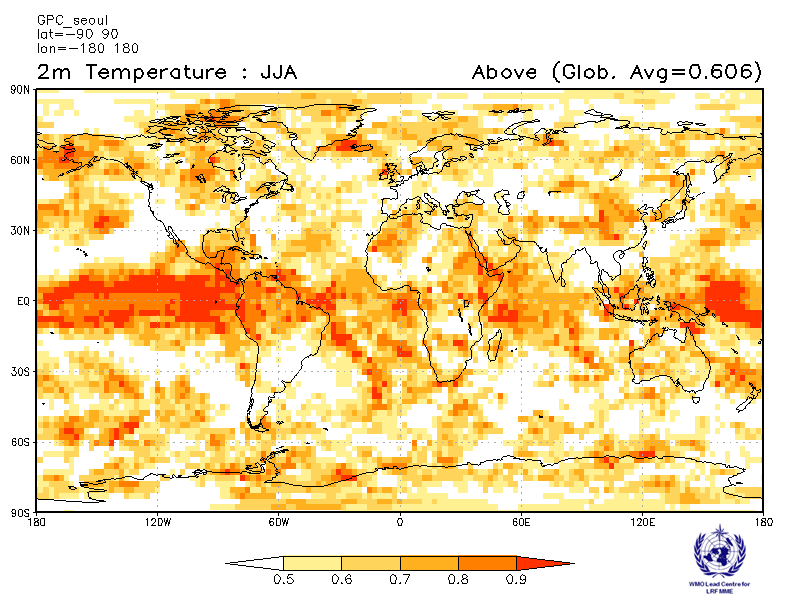 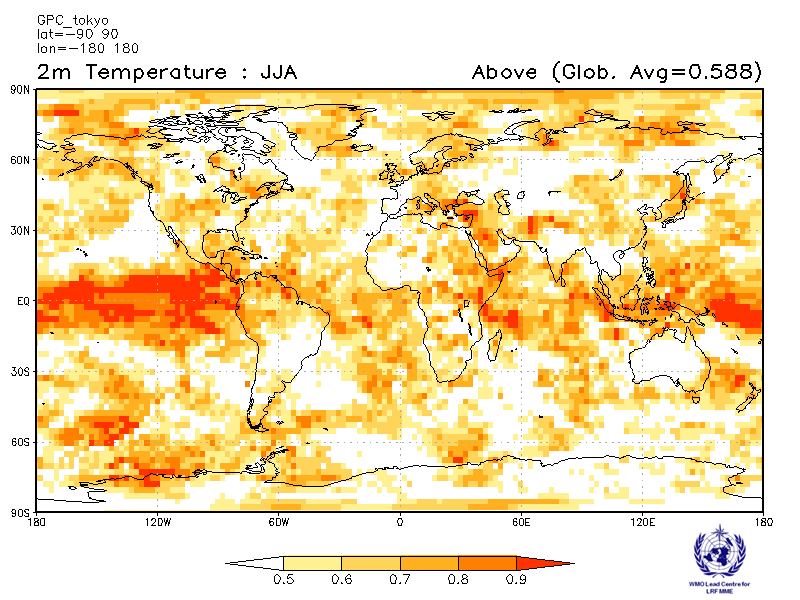 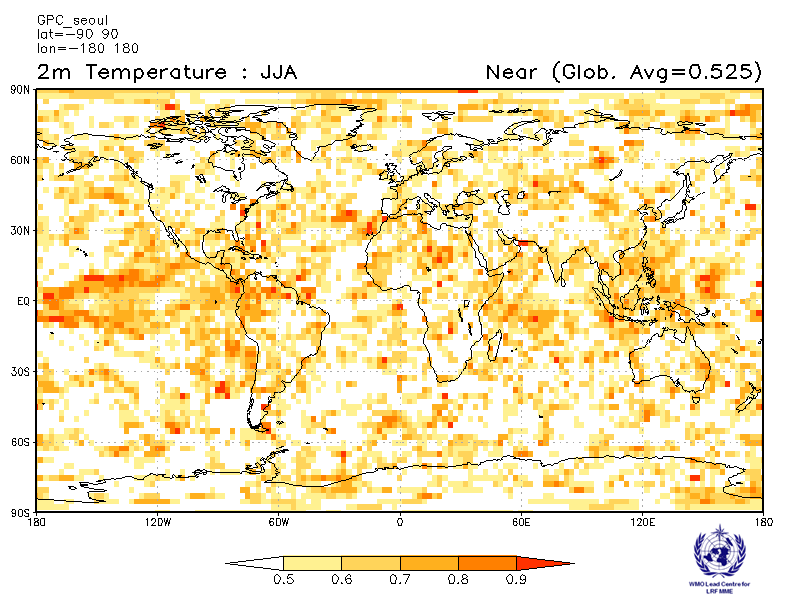 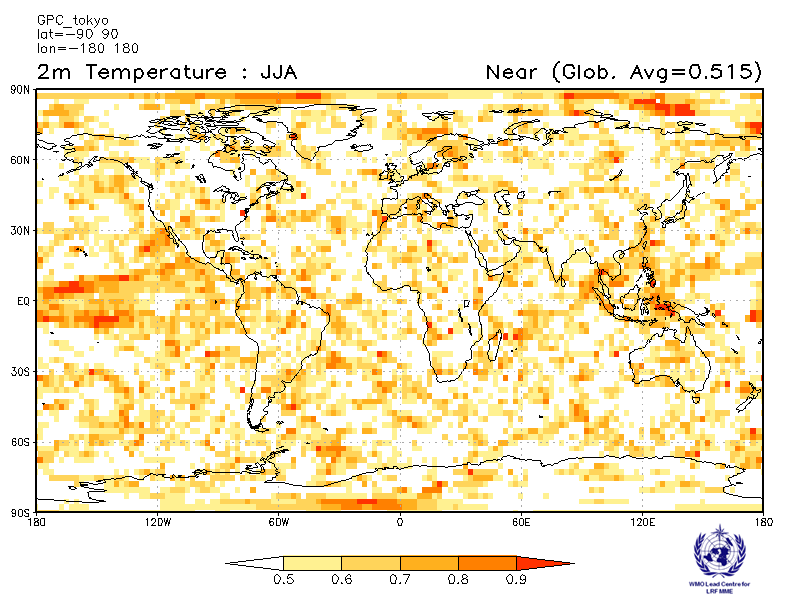 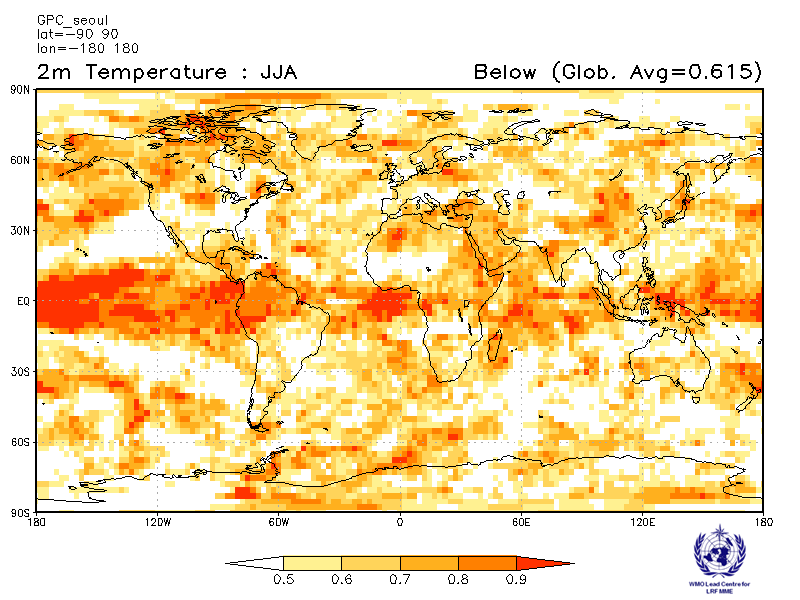 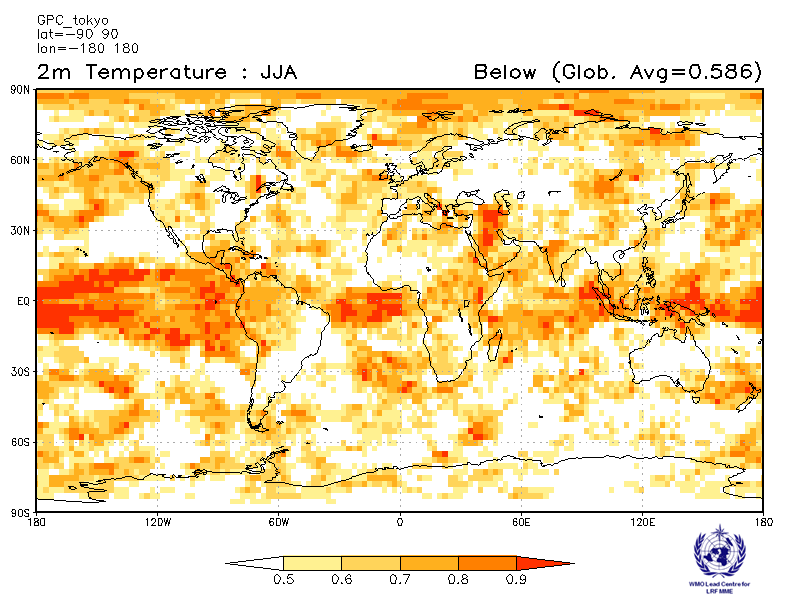  Toulouse                                                                Washington  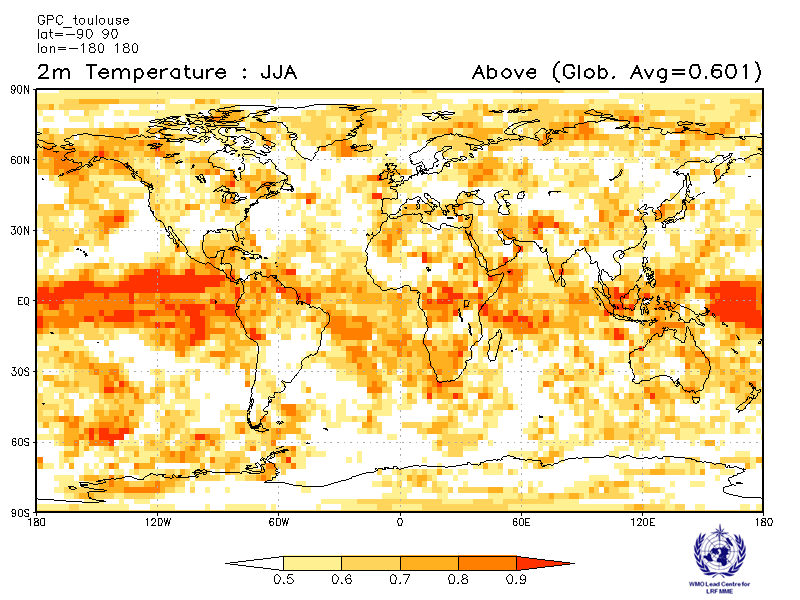 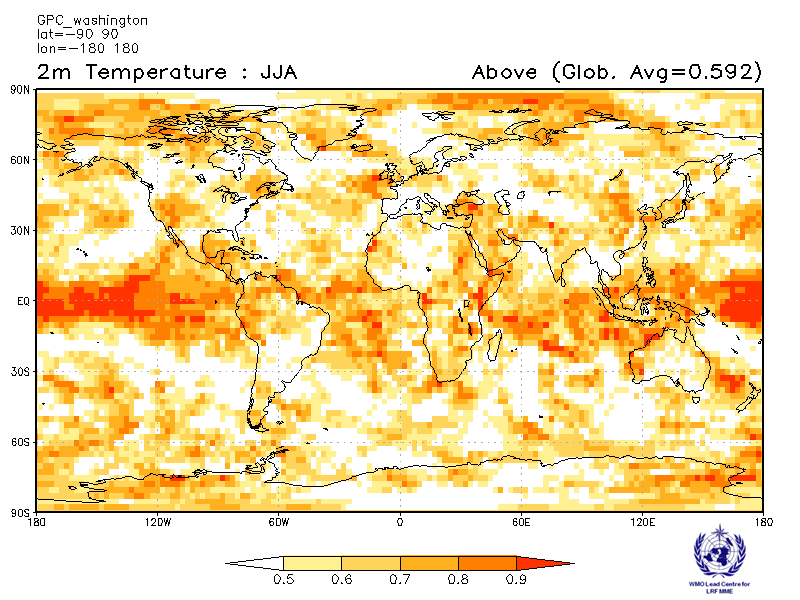 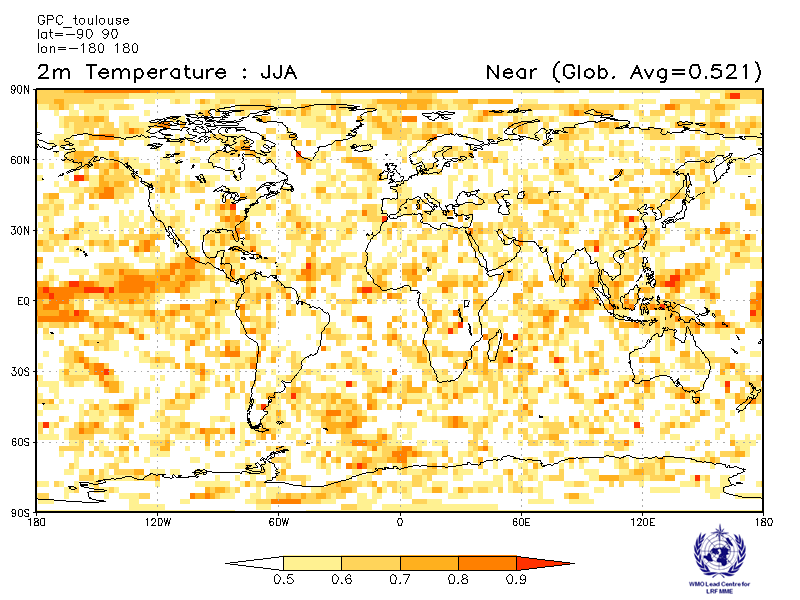 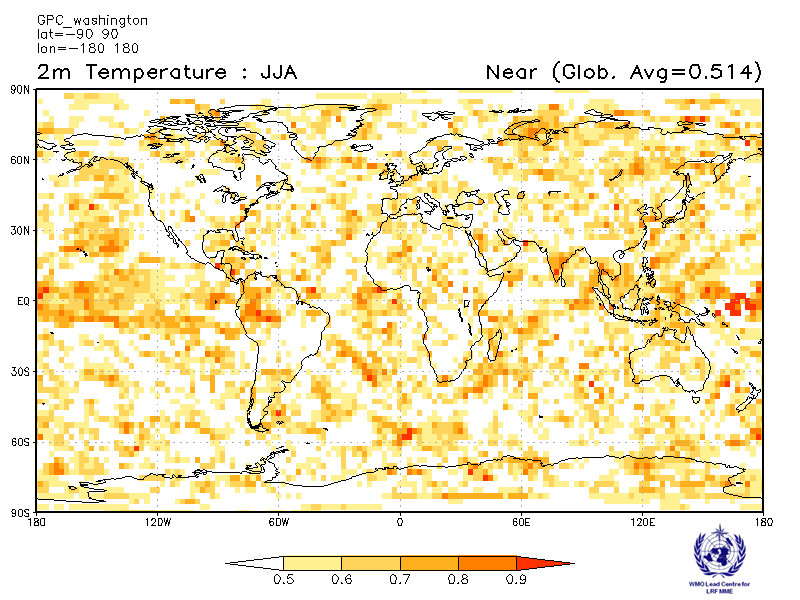 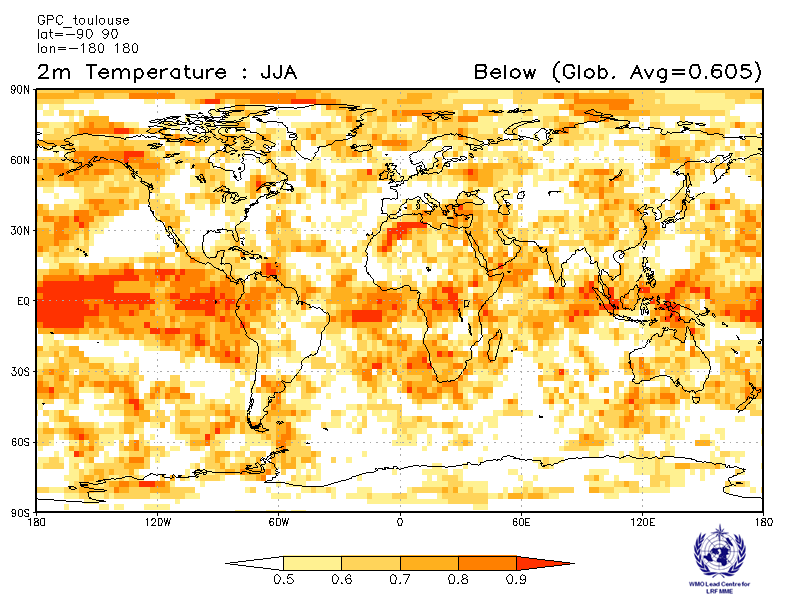 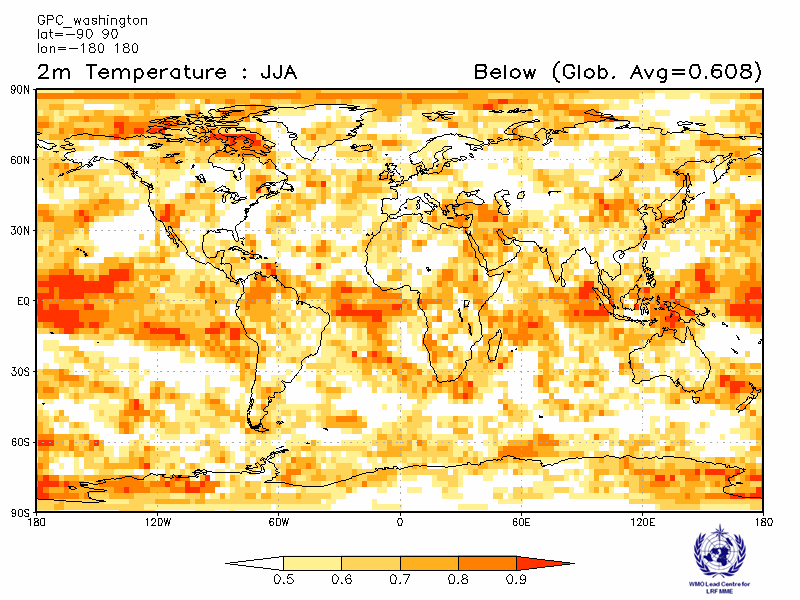 2.1.9 Verification of GPC 2m temperature probabilistic forecasts, 1993-2009Verification measure: Relative Operation Characteristics (ROC) Curve and Score over globe
Verification dataset: ERA-interim                                    PMME                                                                             Beijing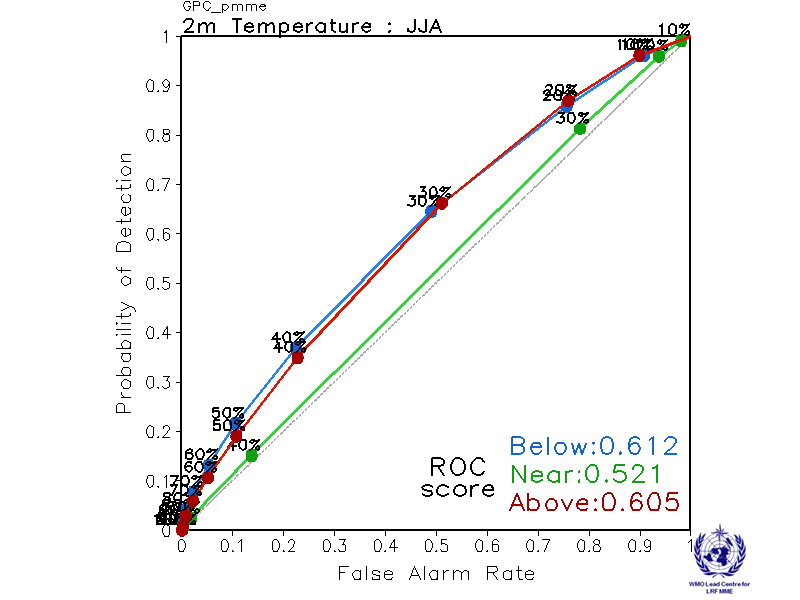 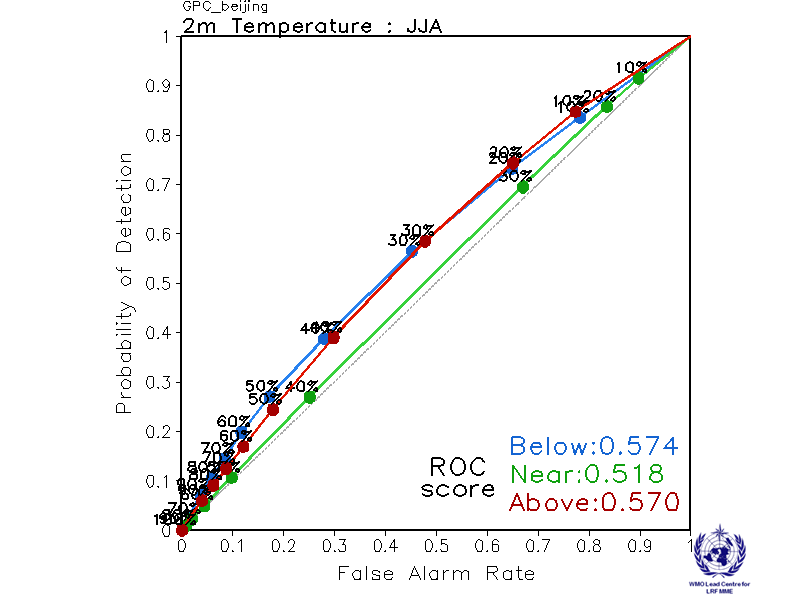                                    CPTEC                                                                          ECMWF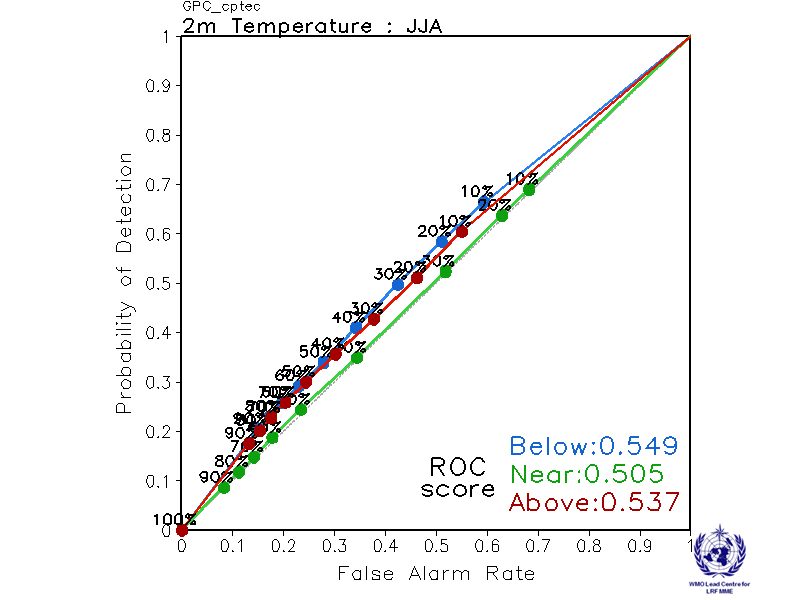 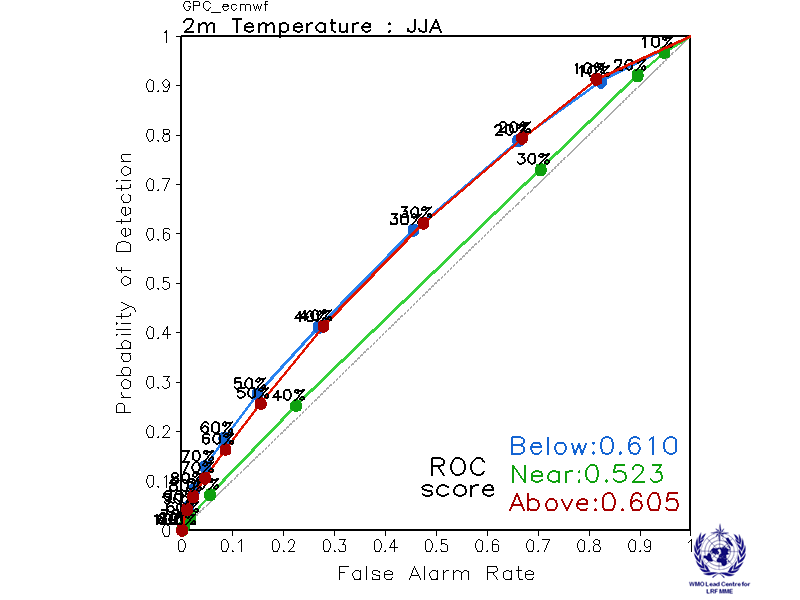                                    Exeter                                                                          Melbourne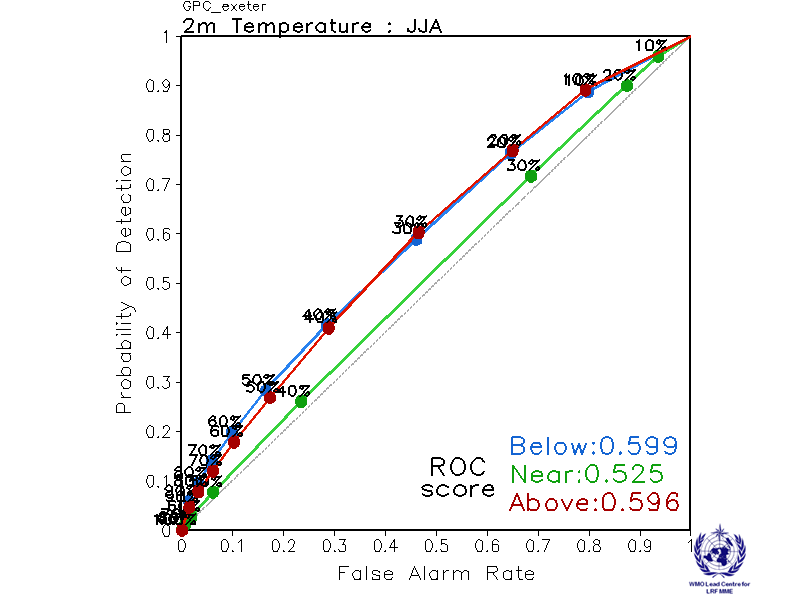 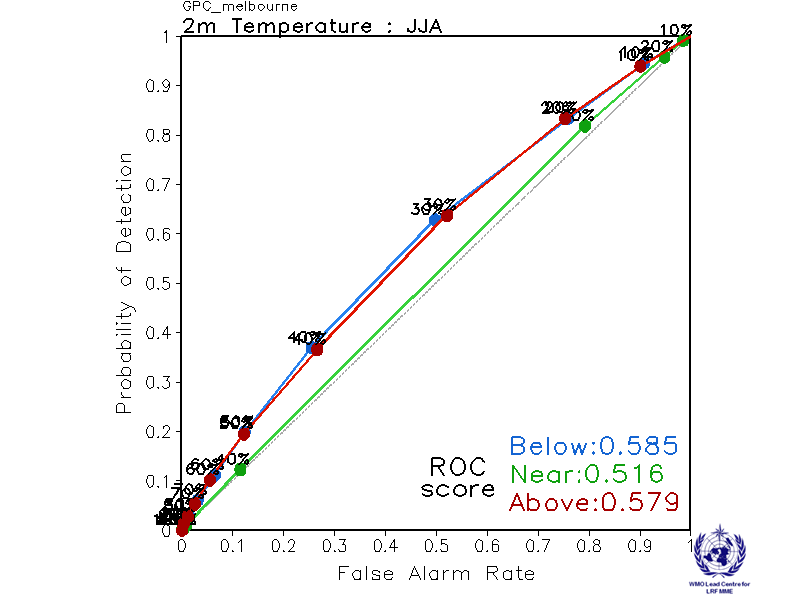                                    Montreal                                                                          Moscow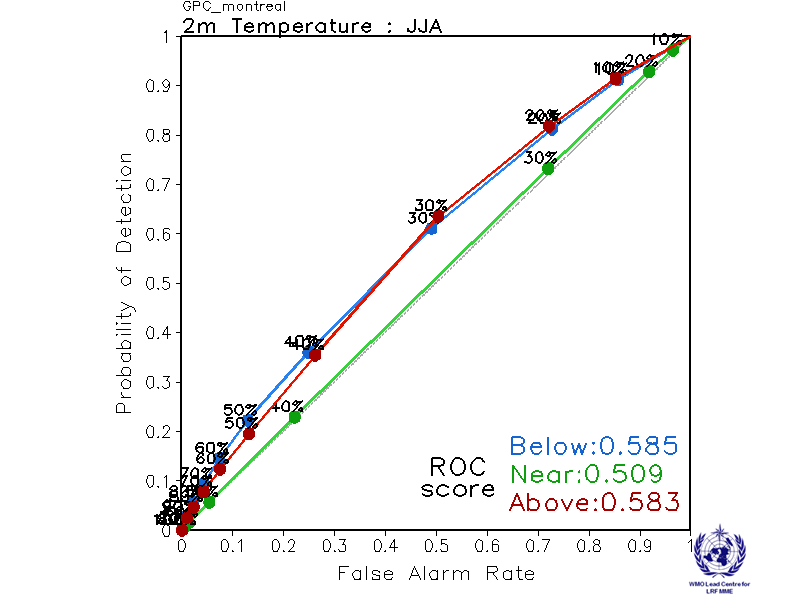 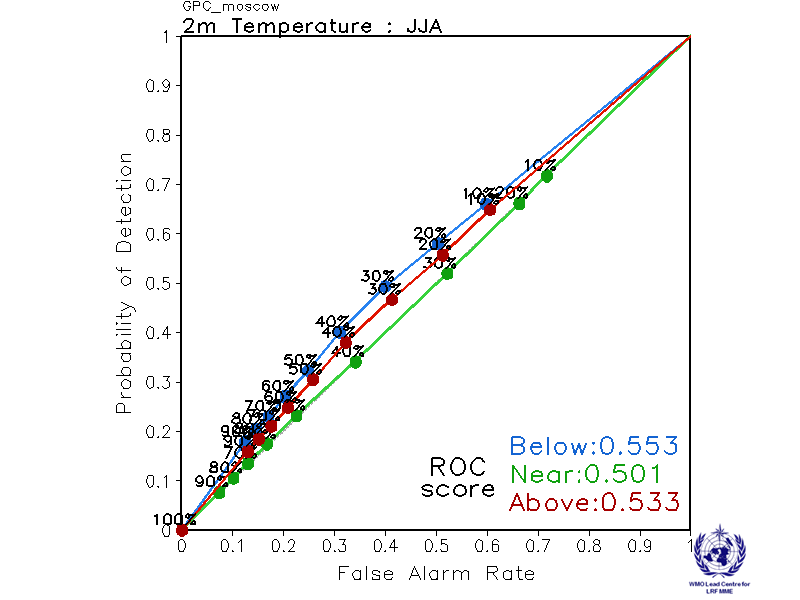                                    Offenbach                                                                          Pretoria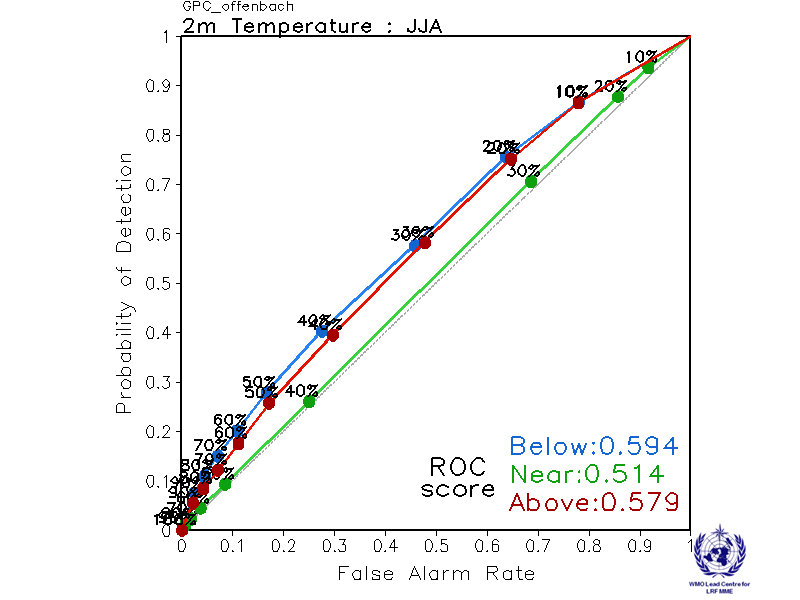 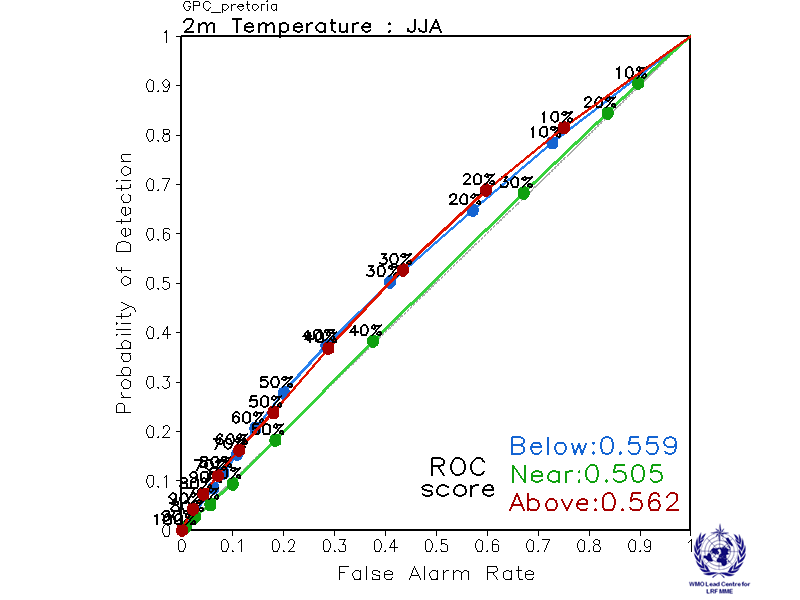                                    Seoul                                                                          Tokyo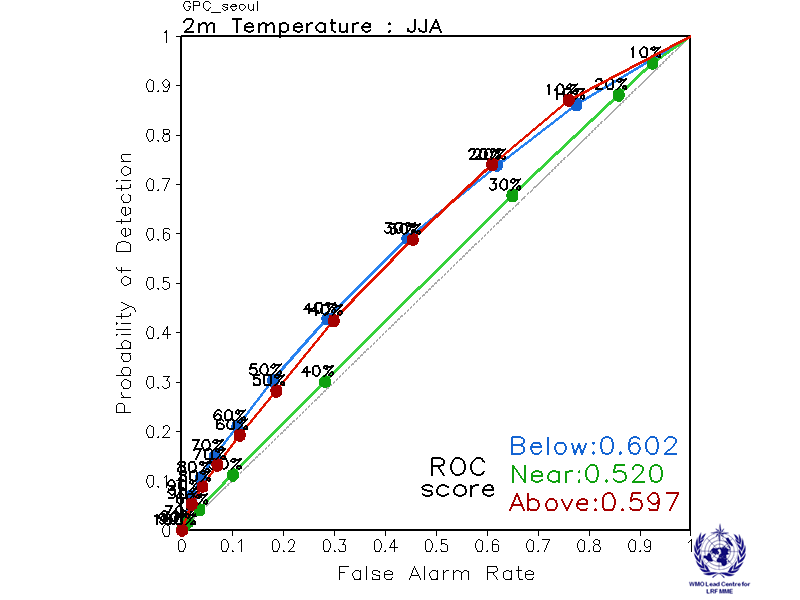 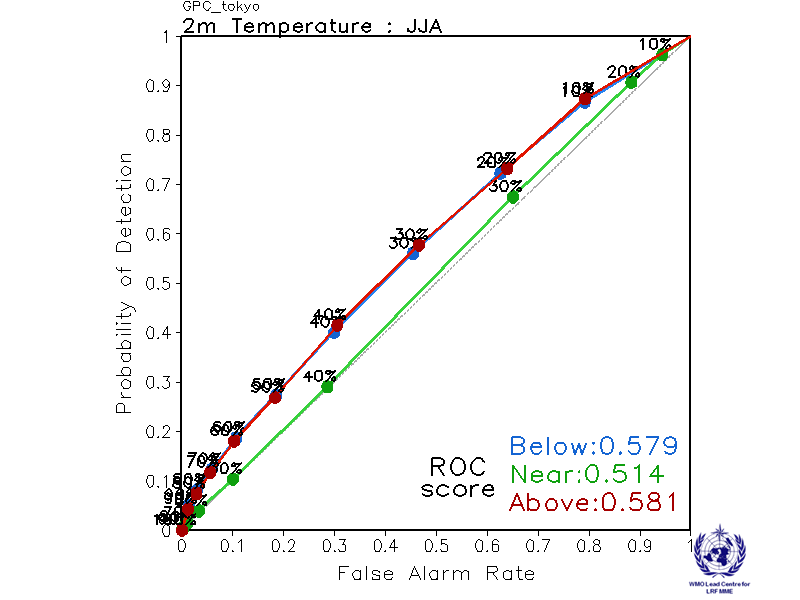                                    Toulouse                                                                  Washington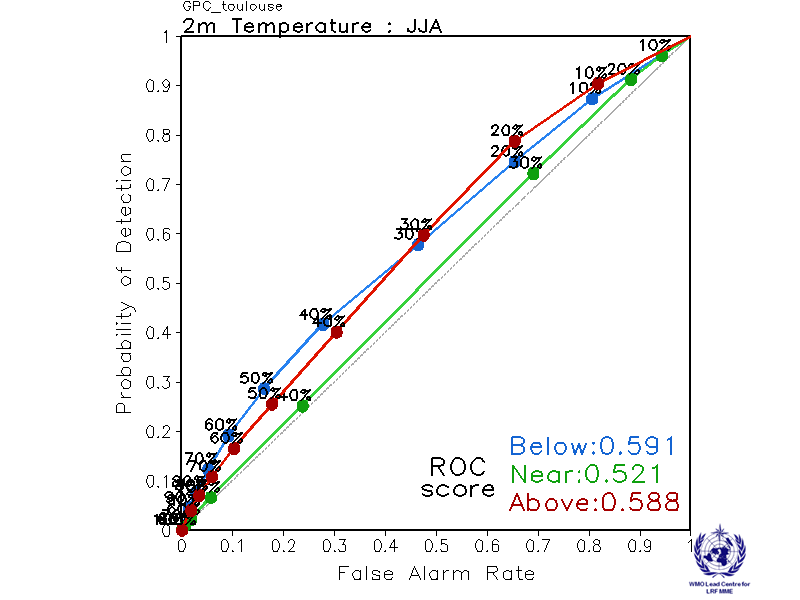 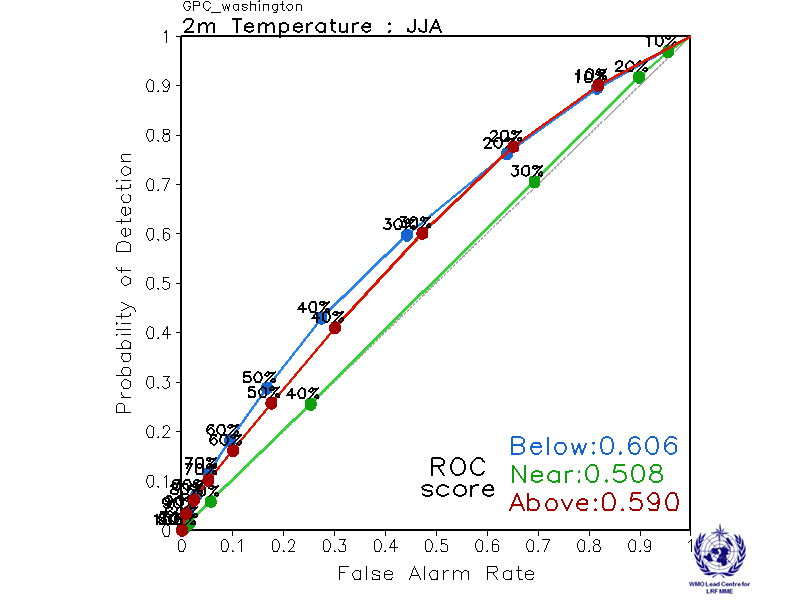 2.1.10 Verification of GPC 2m temperature probabilistic forecasts, 1993-2009Verification measure: Reliability Diagram over globe
Verification dataset: ERA-interim                                    PMME                                                                             Beijing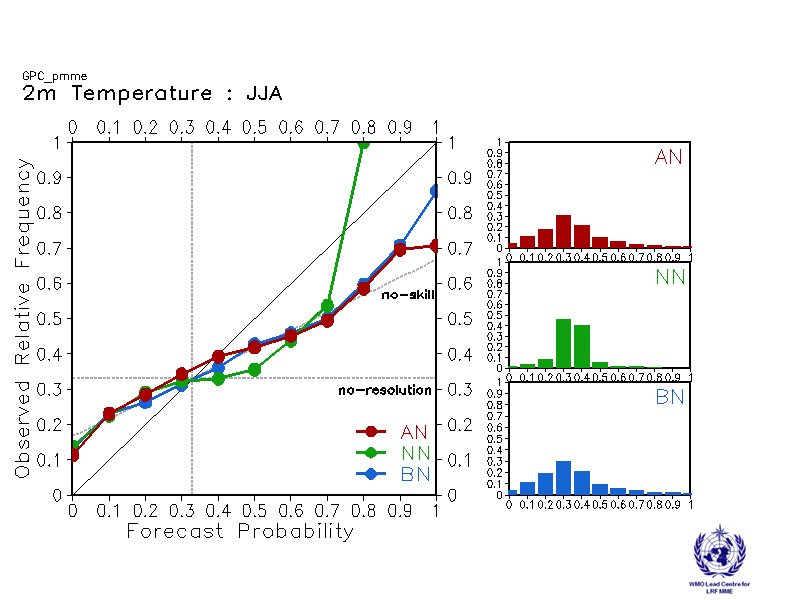 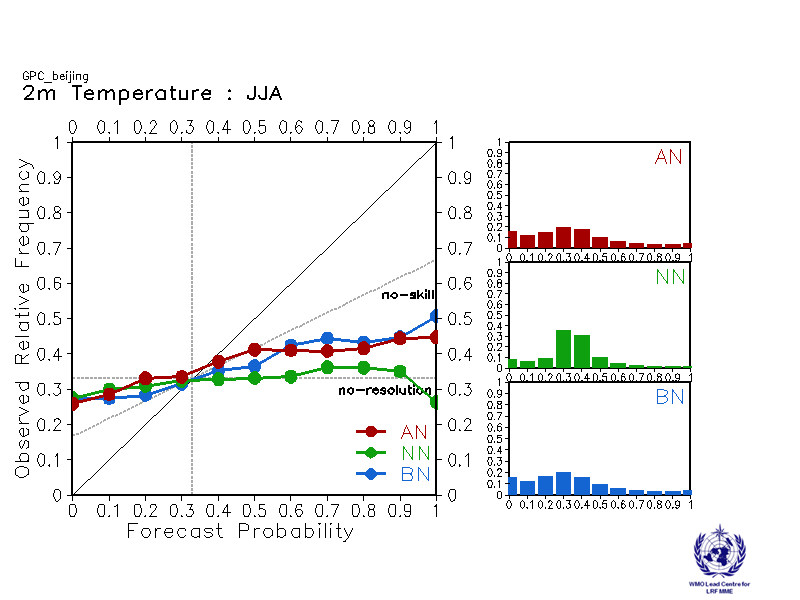                                    CPTEC                                                                          ECMWF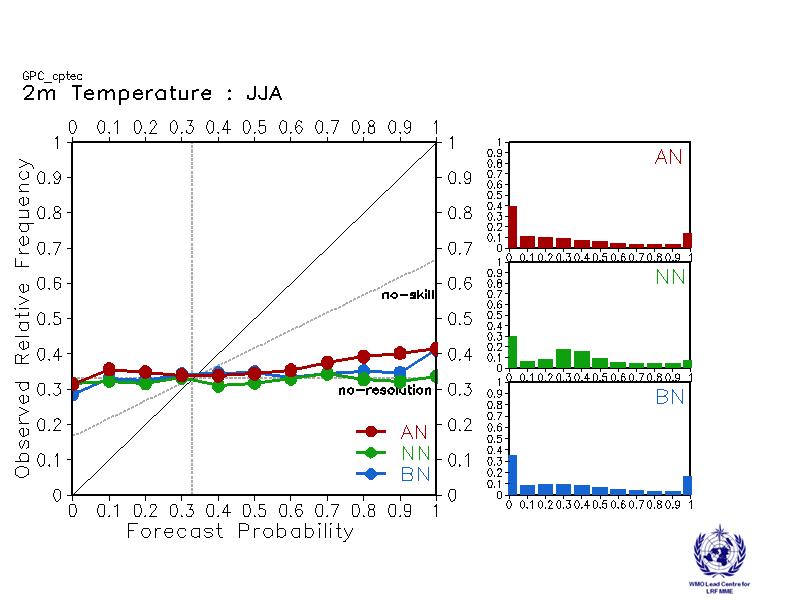 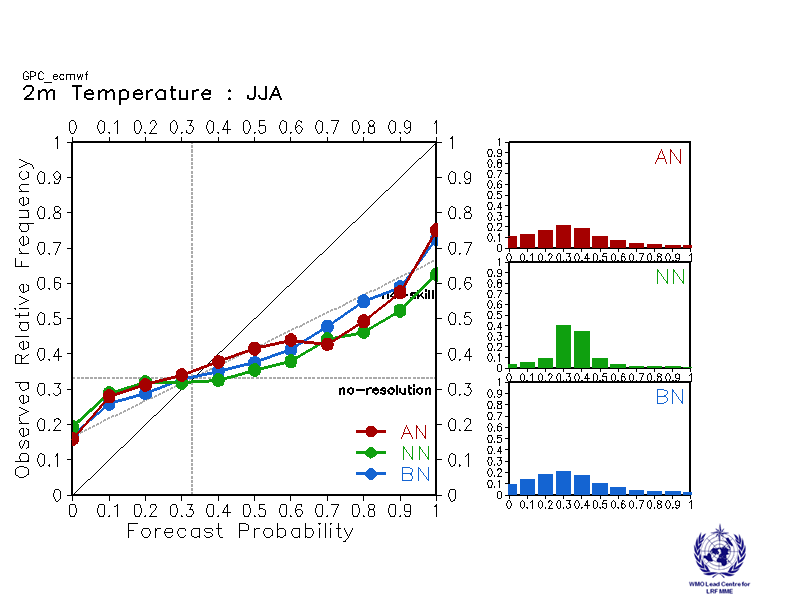                                    Exeter                                                                          Melbourne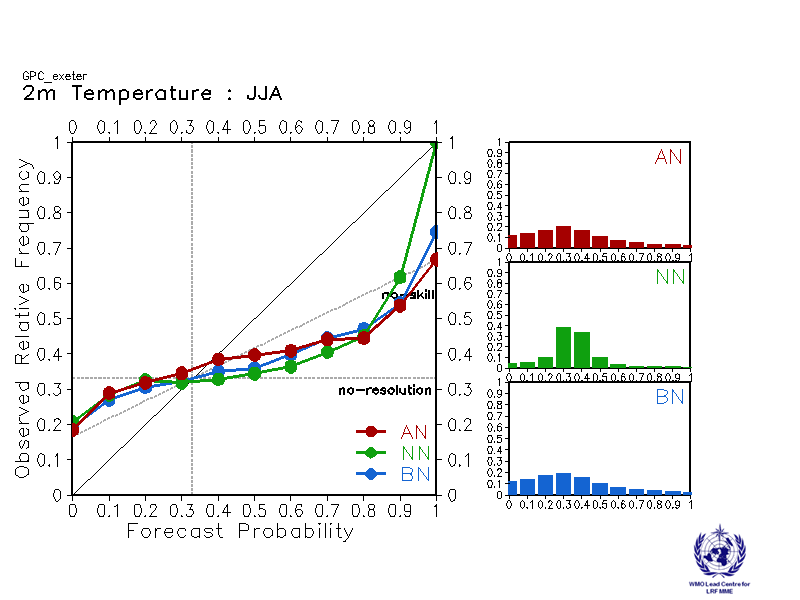 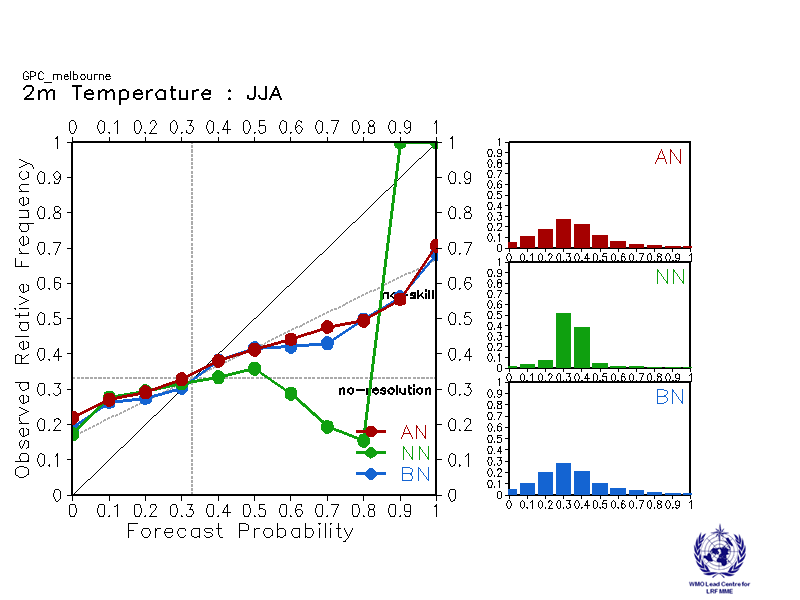                                    Montreal                                                                          Moscow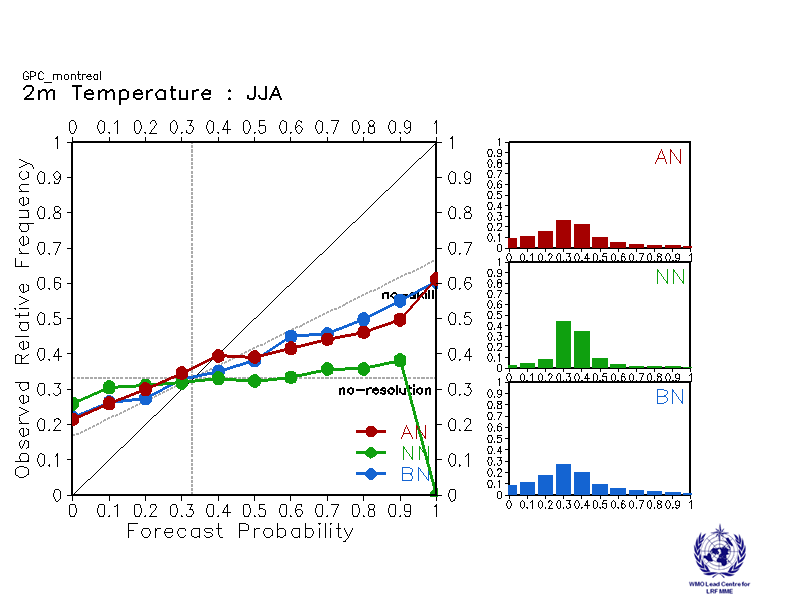 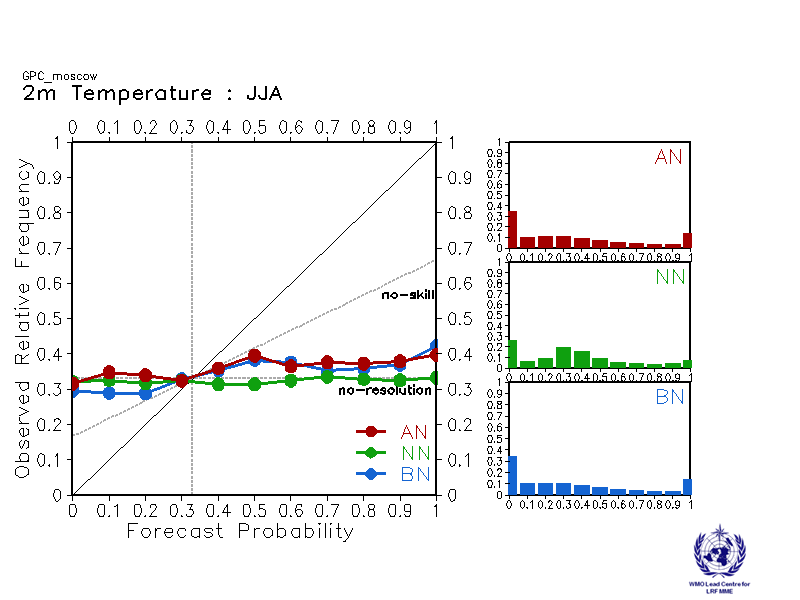                                    Offenbach                                                                          Pretoria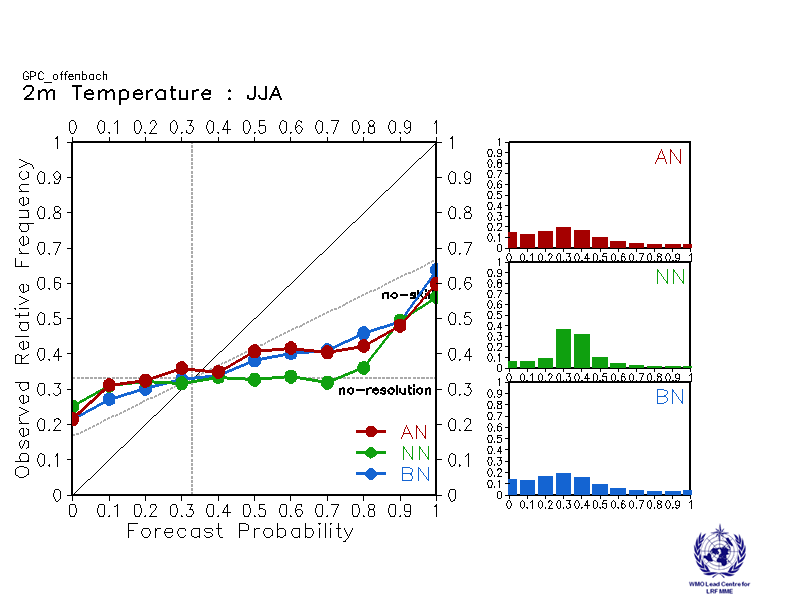 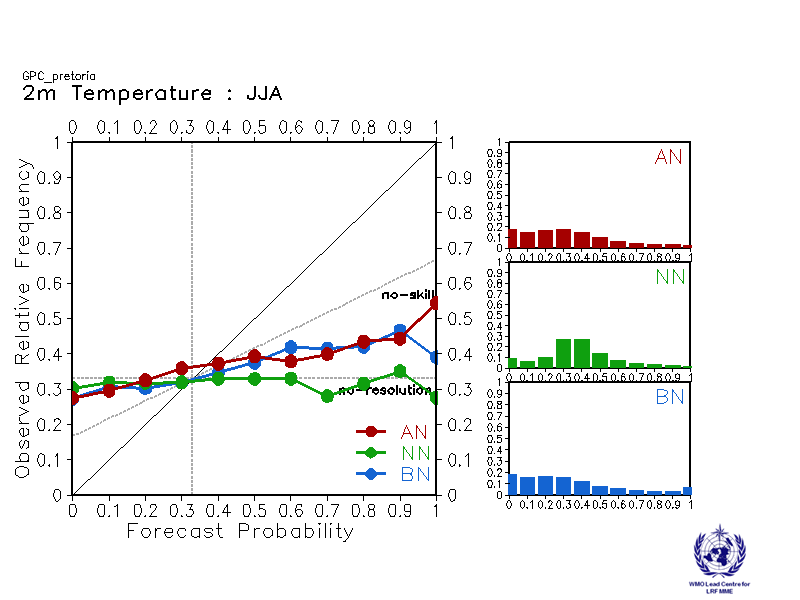                                    Seoul                                                                          Tokyo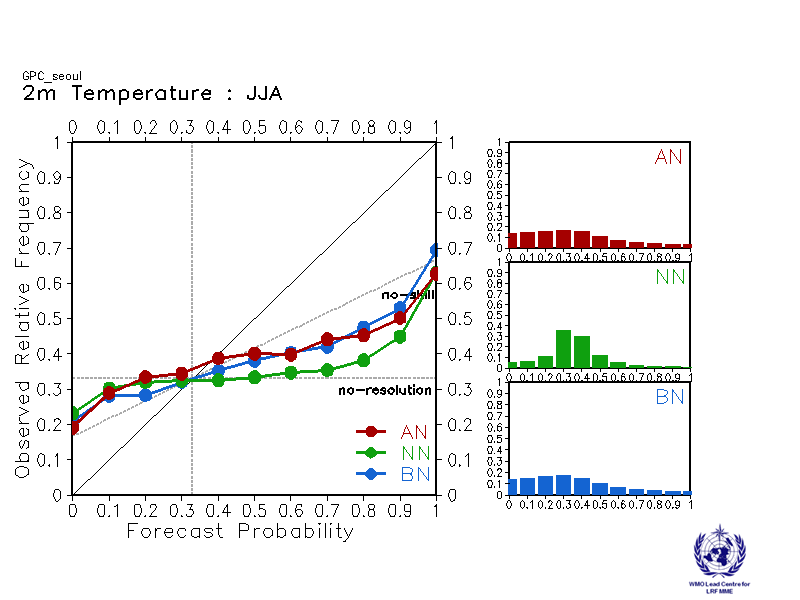 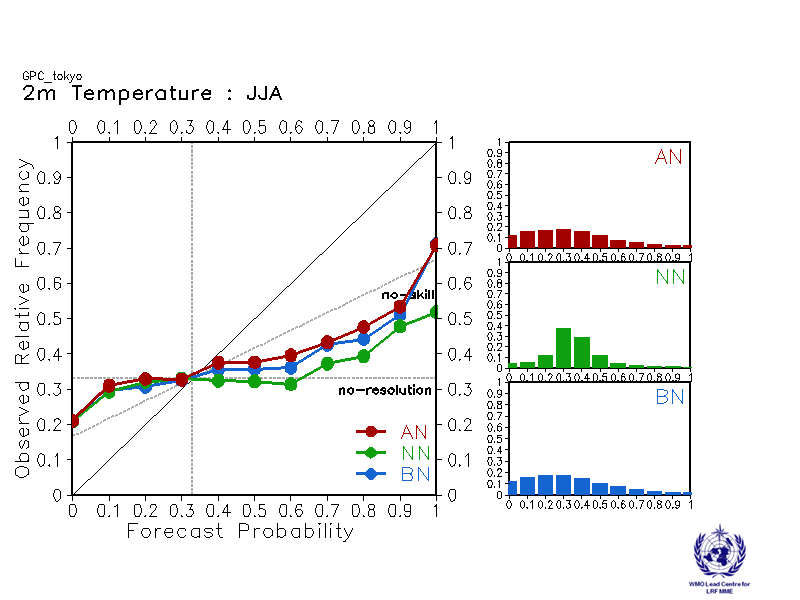                                   Toulouse                                                                Washington  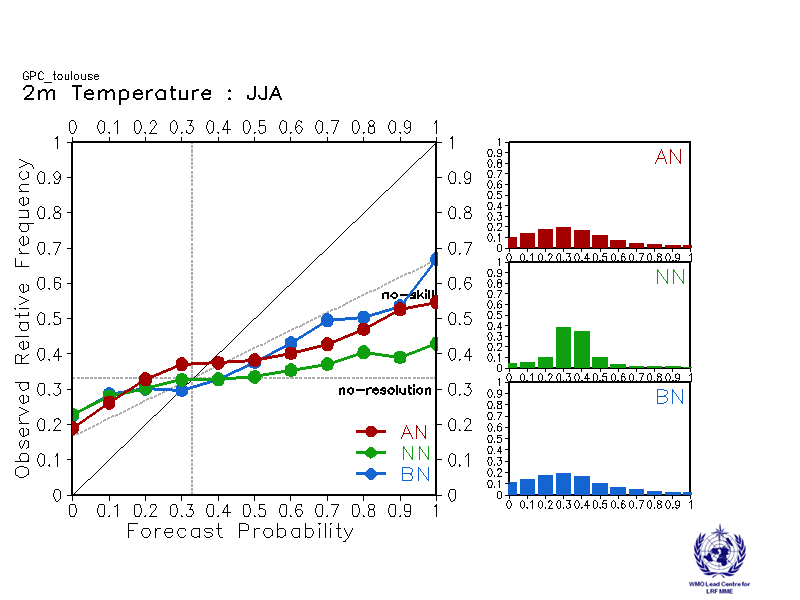 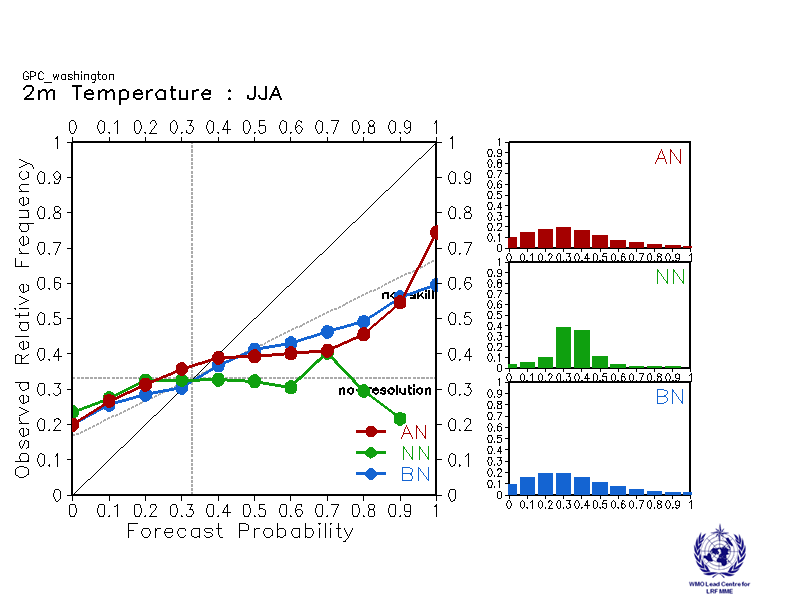 2.2 Precipitation2.2.1 Individual GPC ensemble mean forecasts of precipitation anomalies relative to 1993-2009                                   Beijing                                                                          CPTEC                         Baseline:1993-2009                                                      Baseline:1993-2009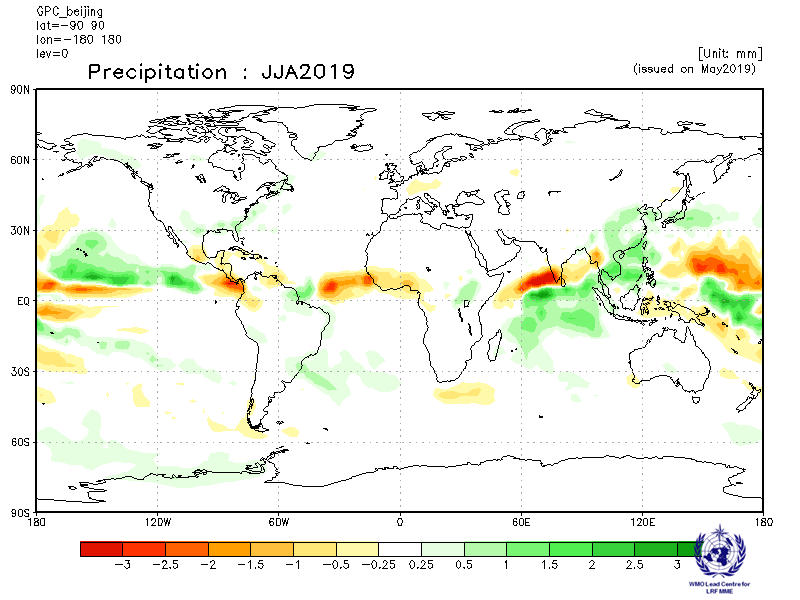 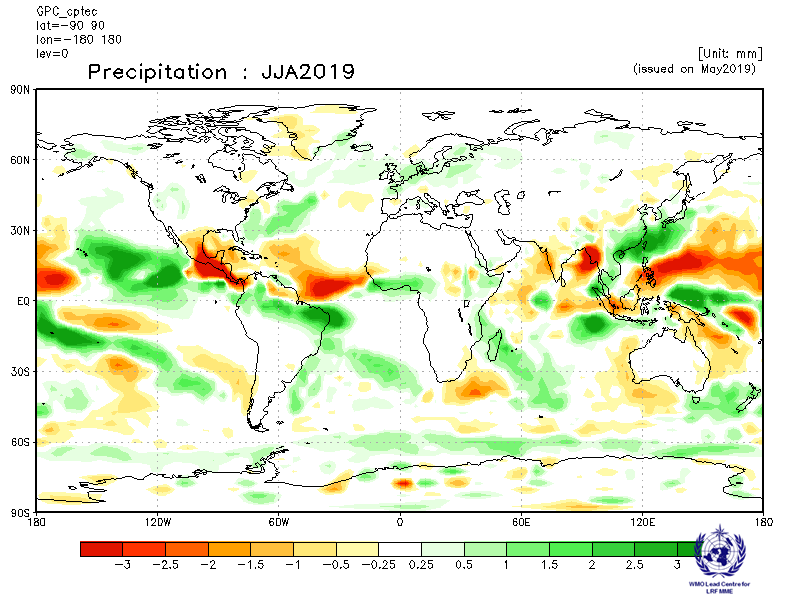                                    ECMWF                                                                          Exeter                         Baseline:1993-2009                                                      Baseline:1993-2009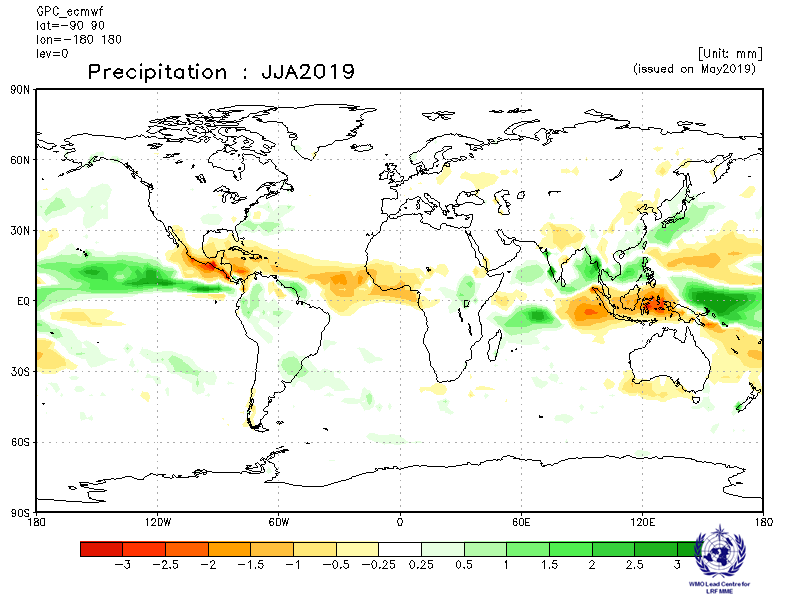 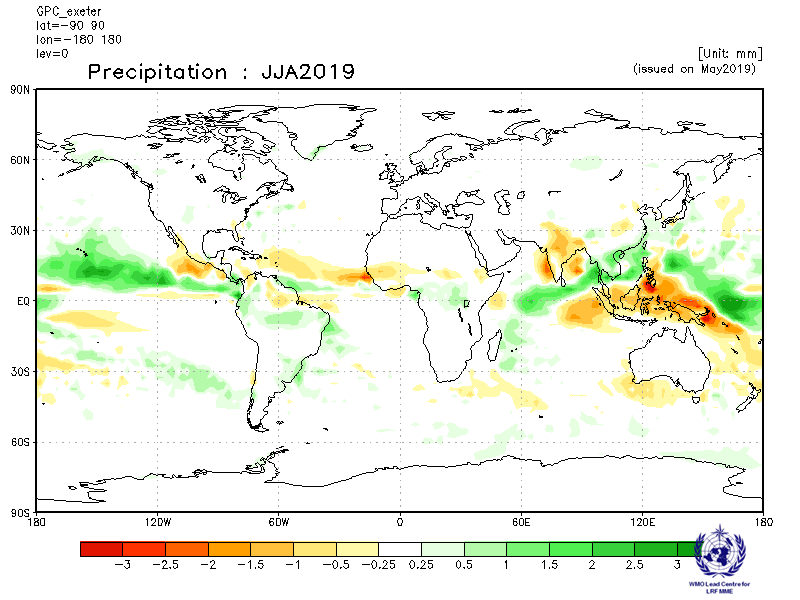                                    Melbourne                                                                          Montreal                         Baseline:1993-2009                                                      Baseline:1993-2009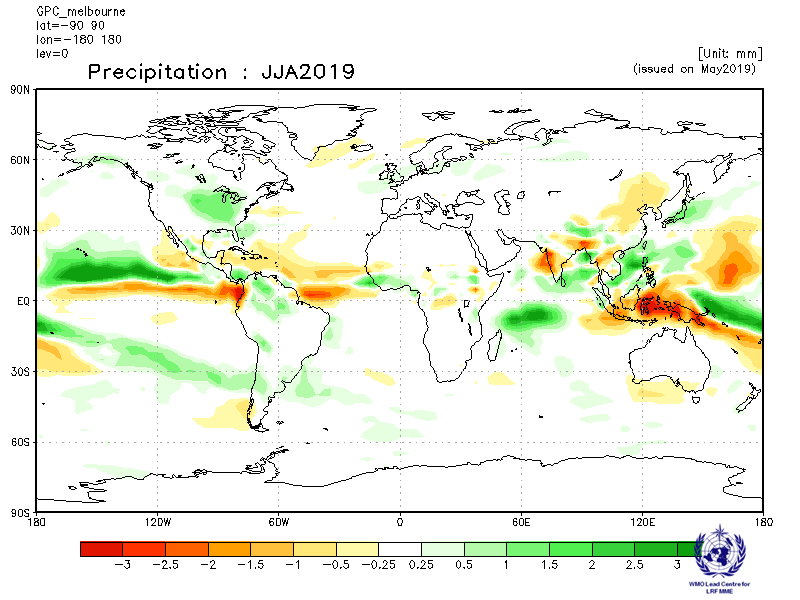 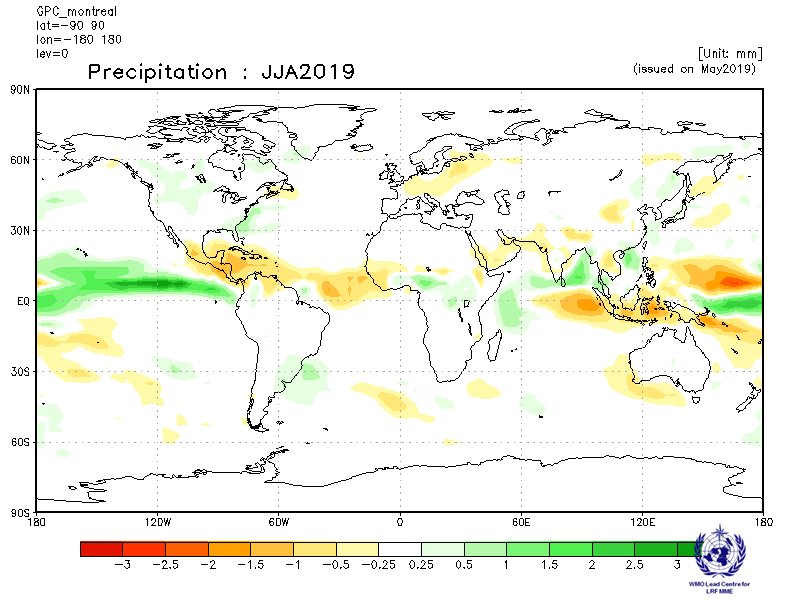                                    Moscow                                                                          Offenbach                         Baseline:1993-2009                                                      Baseline:1993-2009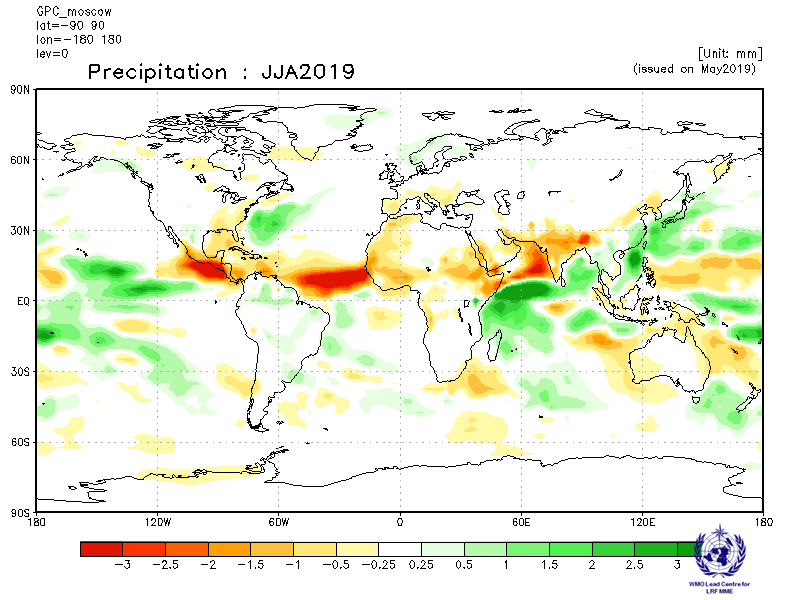 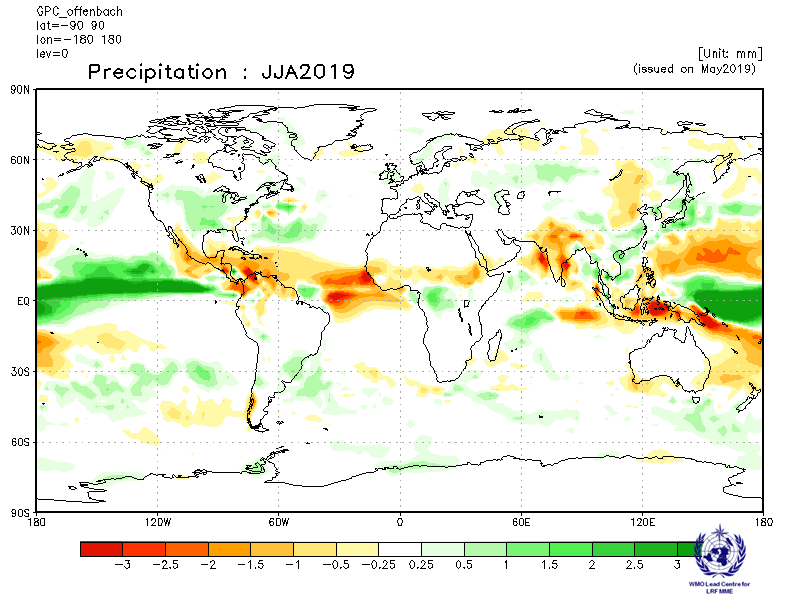                                    Pretoria                                                                          Seoul                         Baseline:1993-2009                                                      Baseline:1993-2009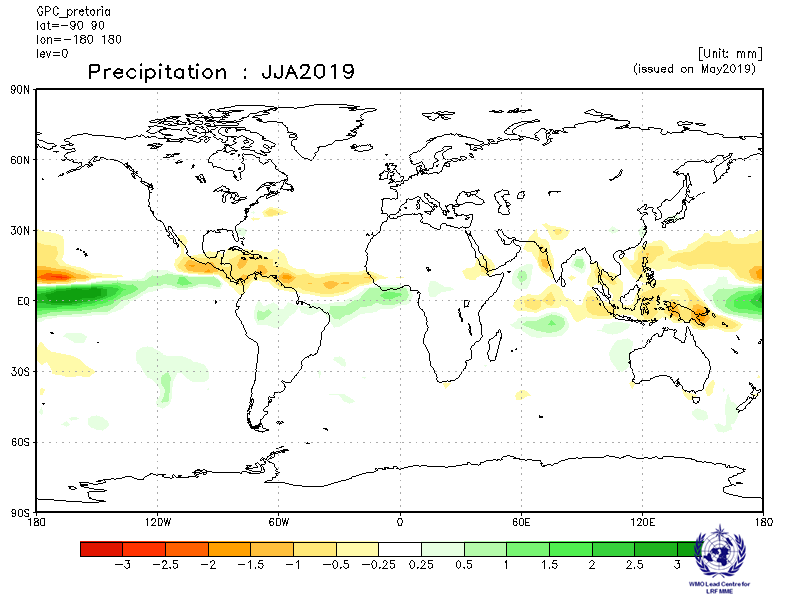 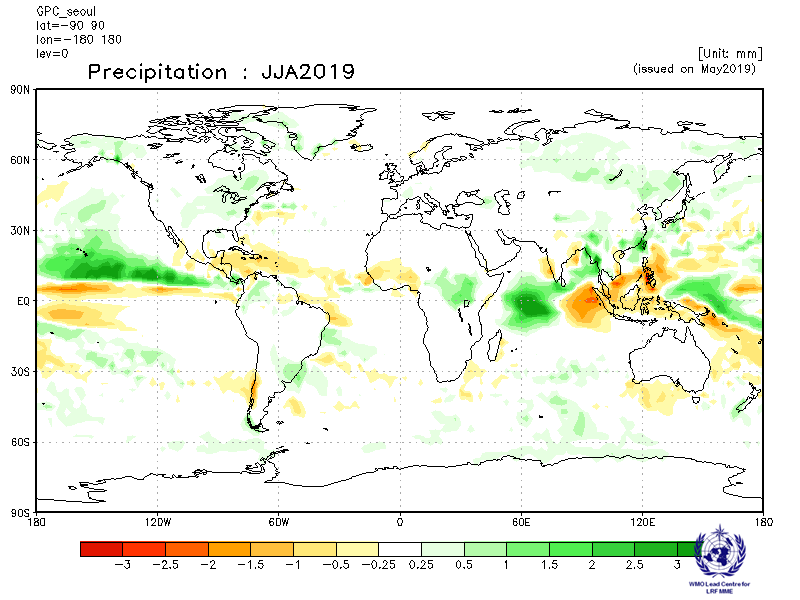                                    Tokyo                                                                          Toulouse                         Baseline:1993-2009                                                      Baseline:1993-2009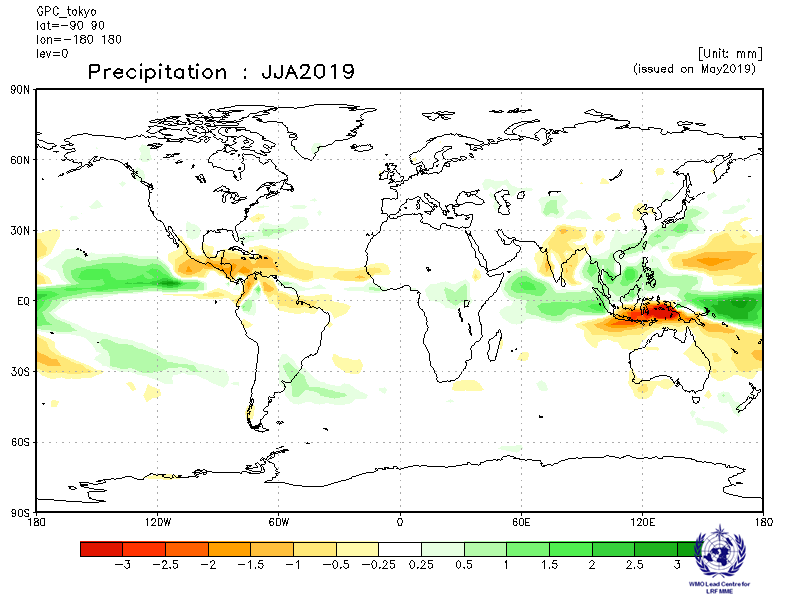 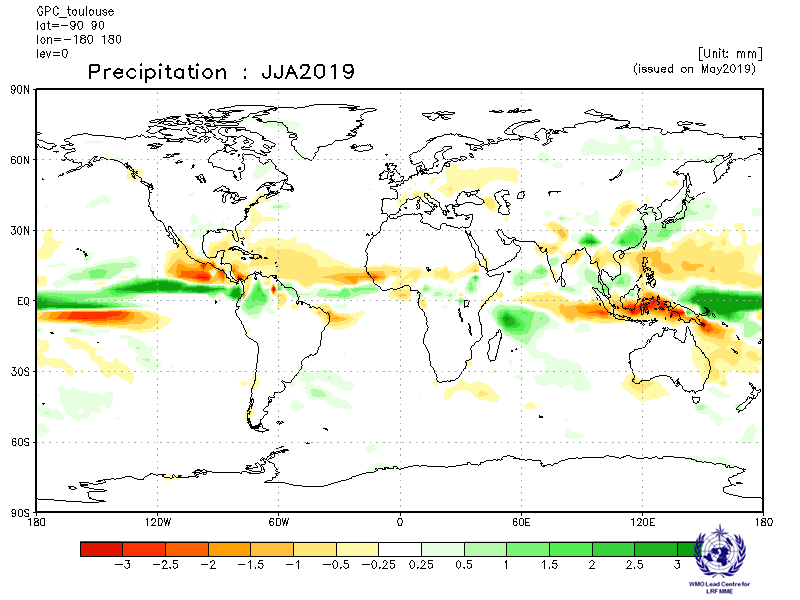                                    Washington                                                                                       Baseline:1993-2009                                                      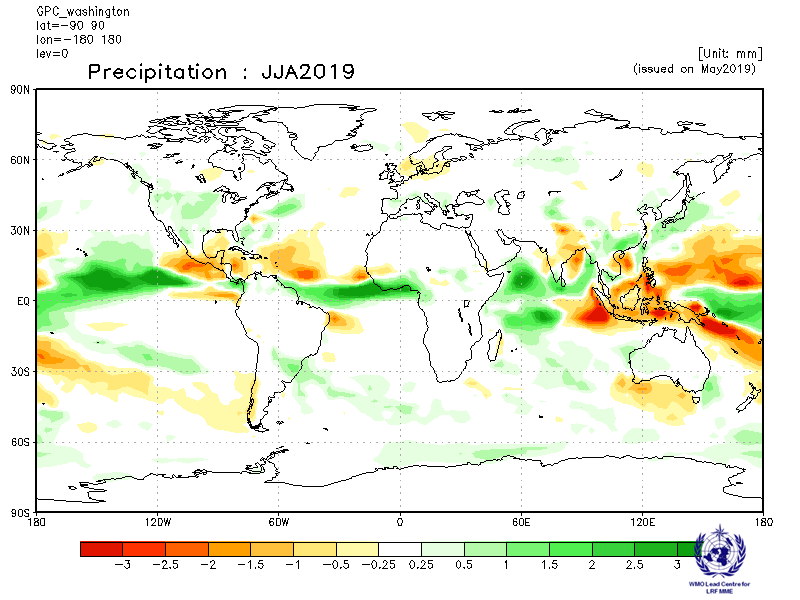 2.2.3 Forecast consistency map (13 GPCs): precipitation (number of GPCs with positive/negative ensemble mean anomalies – relative to own baseline) 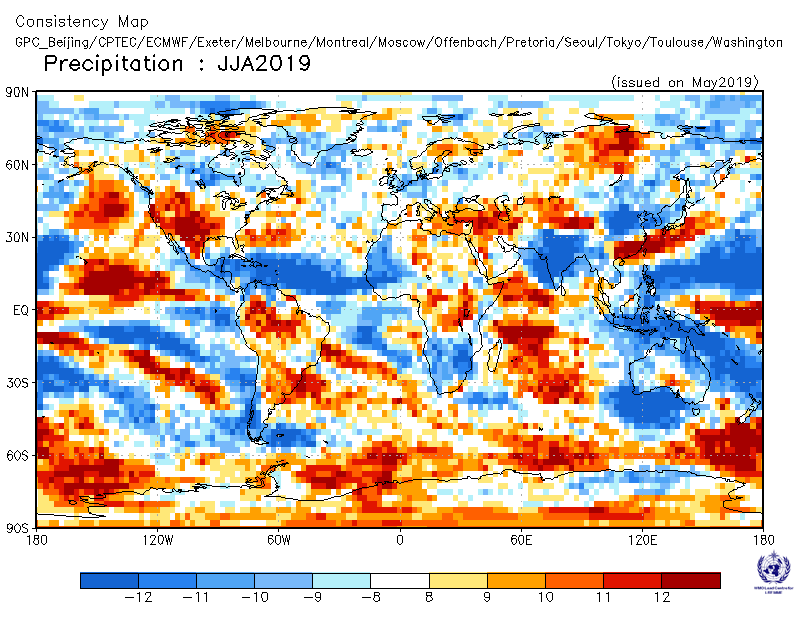 2.2.4 DMME (13 GPCs), using the same baseline for all models (1993-2009): precipitationEnsemble mean anomaly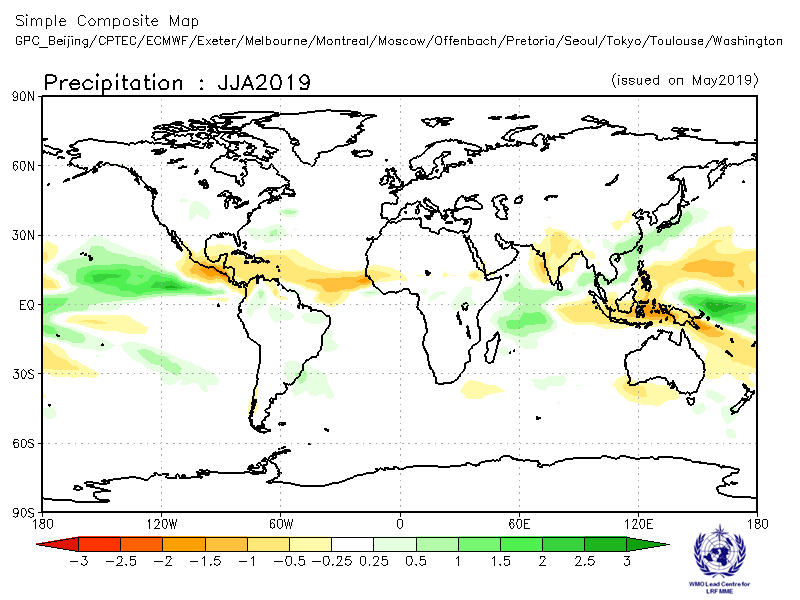 2.2.5 DMME (13 GPCs), for each model using its own baseline: precipitationEnsemble mean anomaly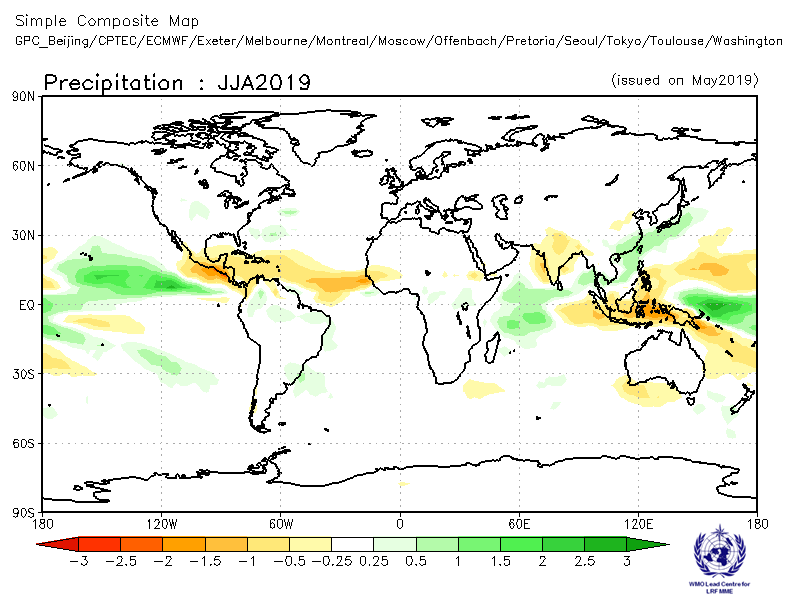 2.2.6 PMME (13 GPCs), using the same baseline for all models (1993-2009): precipitation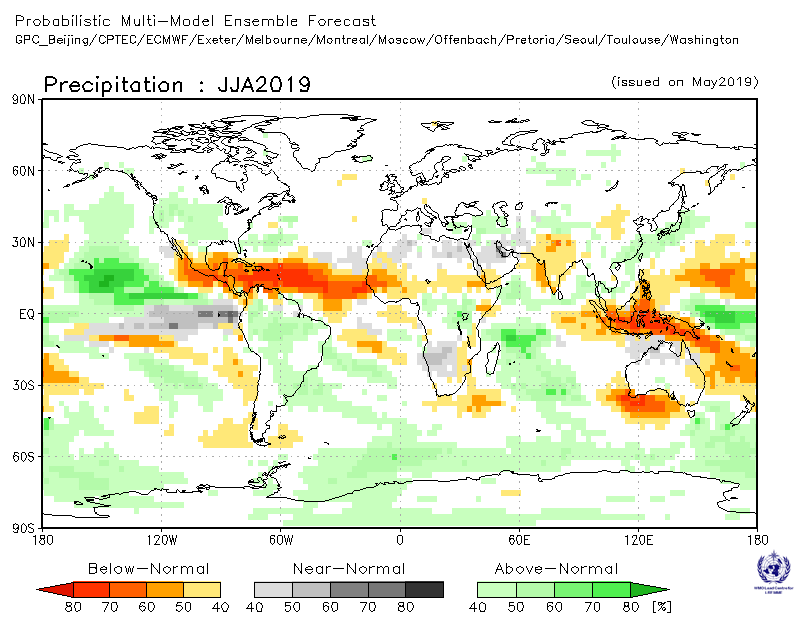 2.2.7 Verification of GPC ensemble mean precipitation anomaly forecasts, 1993-2009Verification measure: Anomaly Correlation Coefficient (ACC)
Verification dataset: GPCP                                    DMME                                                                             Beijing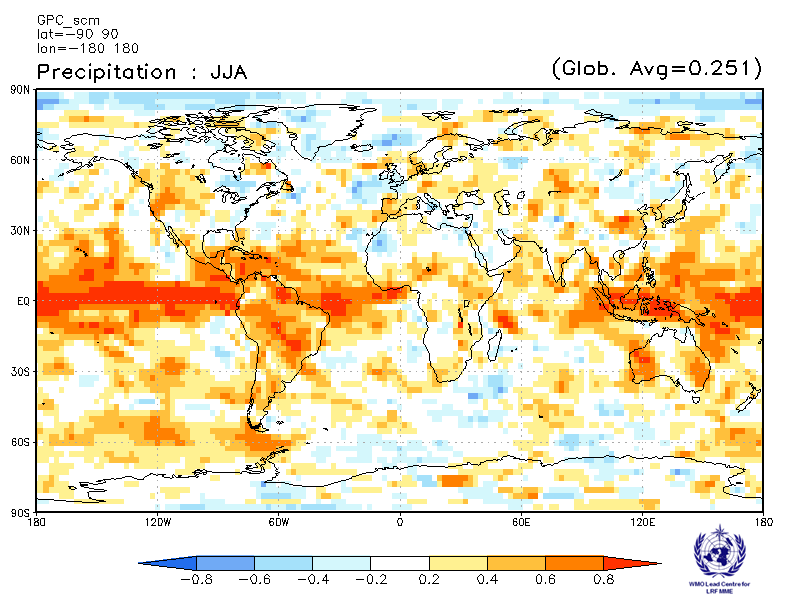 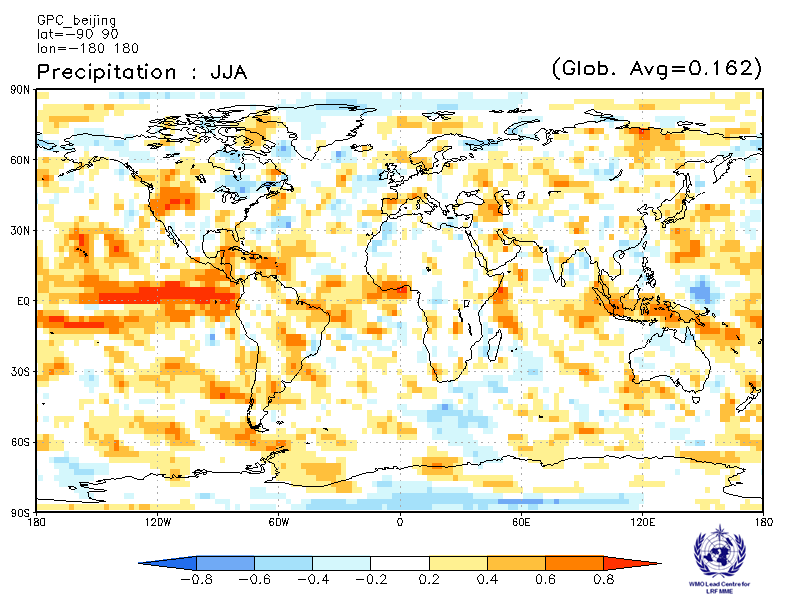                                    CPTEC                                                                          ECMWF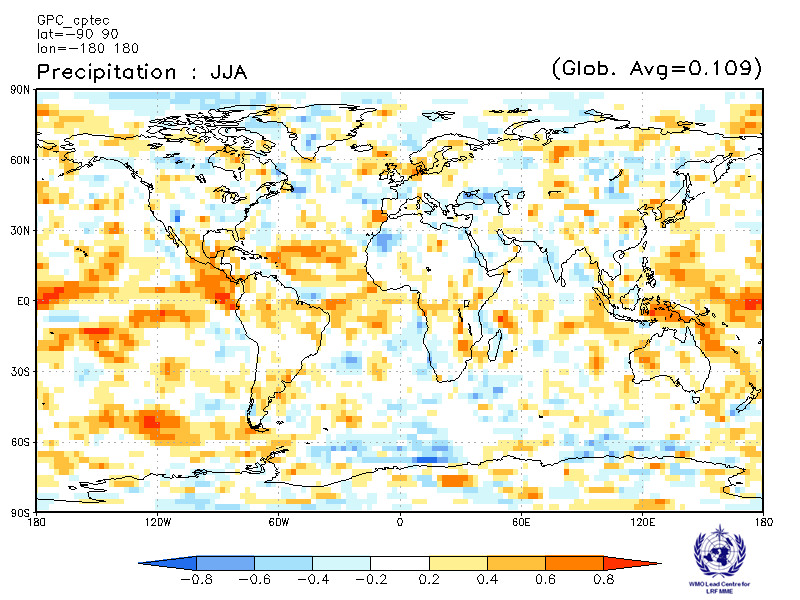 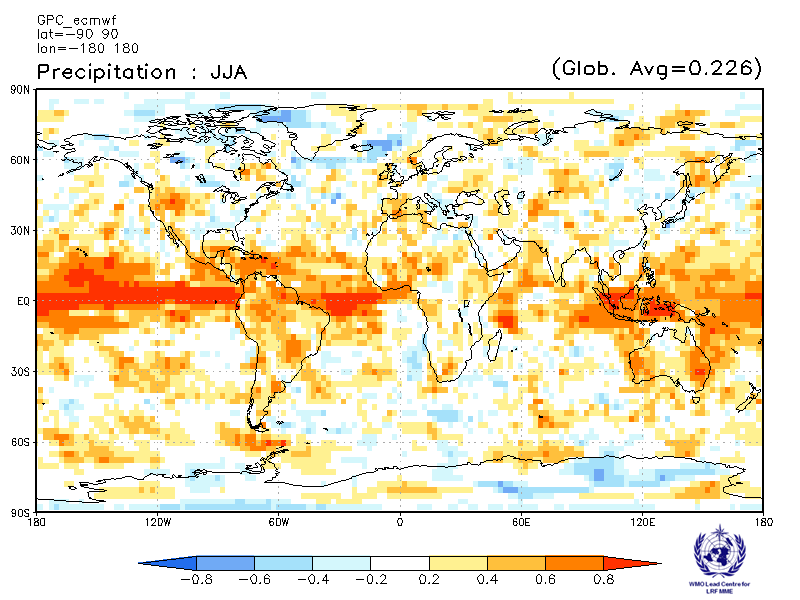                                    Exeter                                                                          Melbourne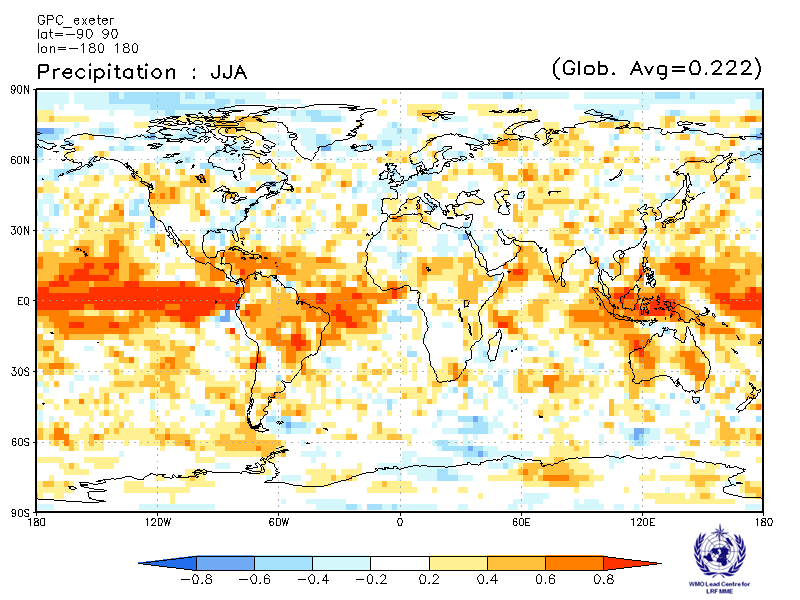 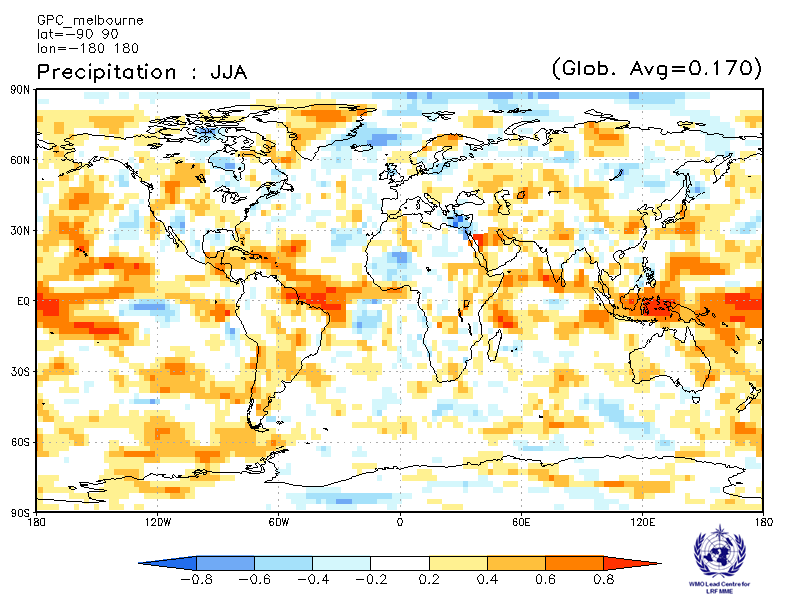                                    Montreal                                                                          Moscow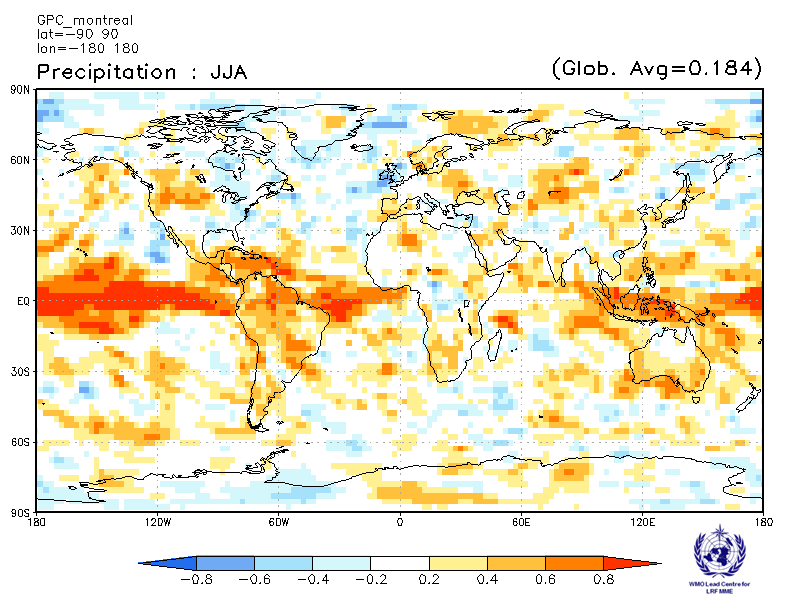 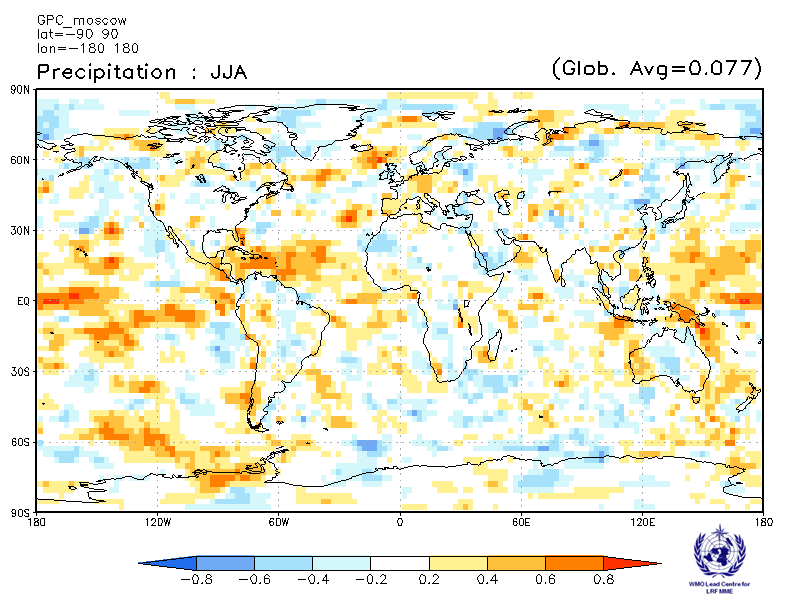                                    Offenbach                                                                          Pretoria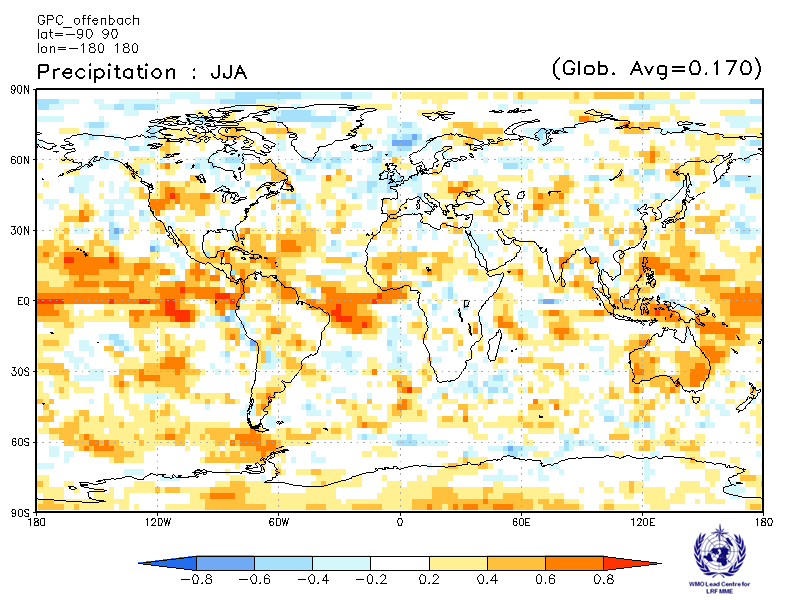 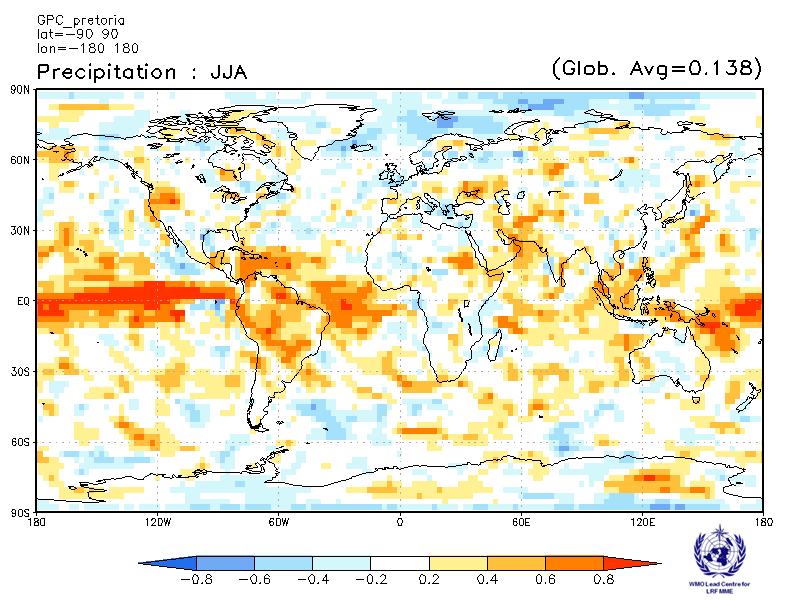                                    Seoul                                                                          Tokyo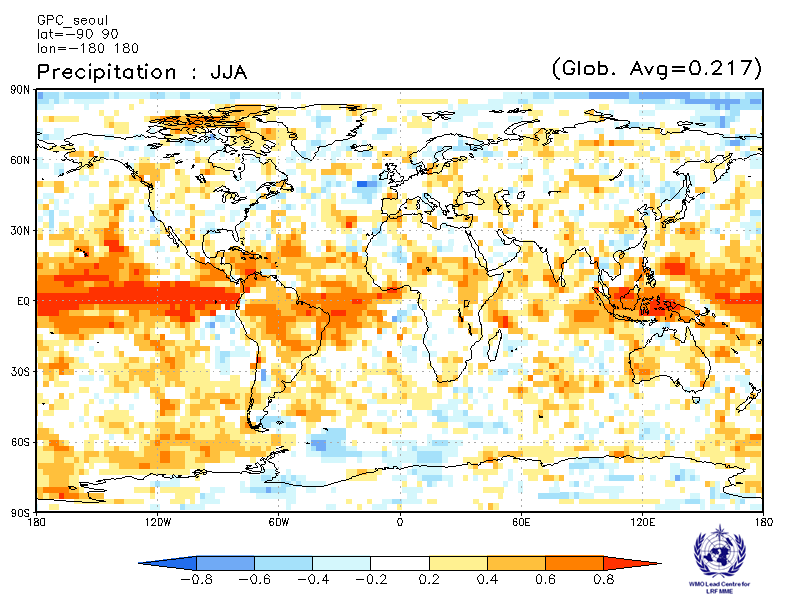 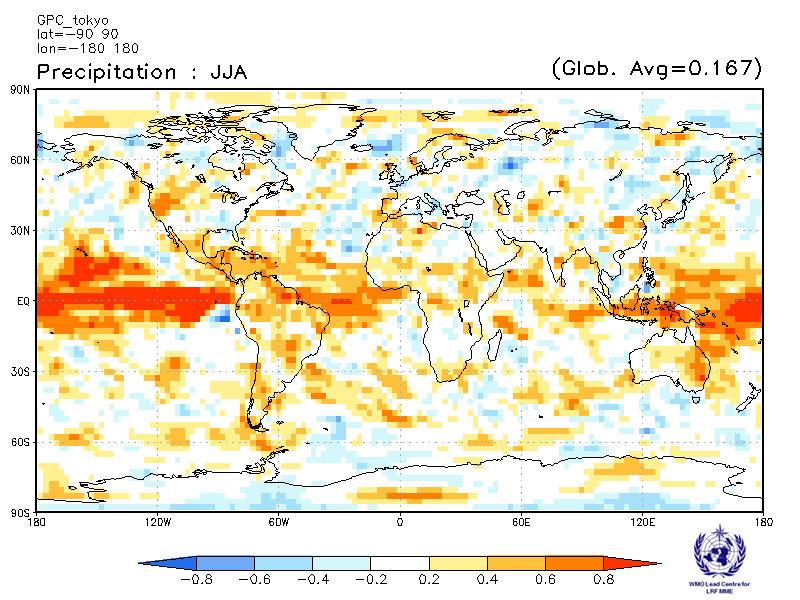                                    Toulouse                                                                  Washington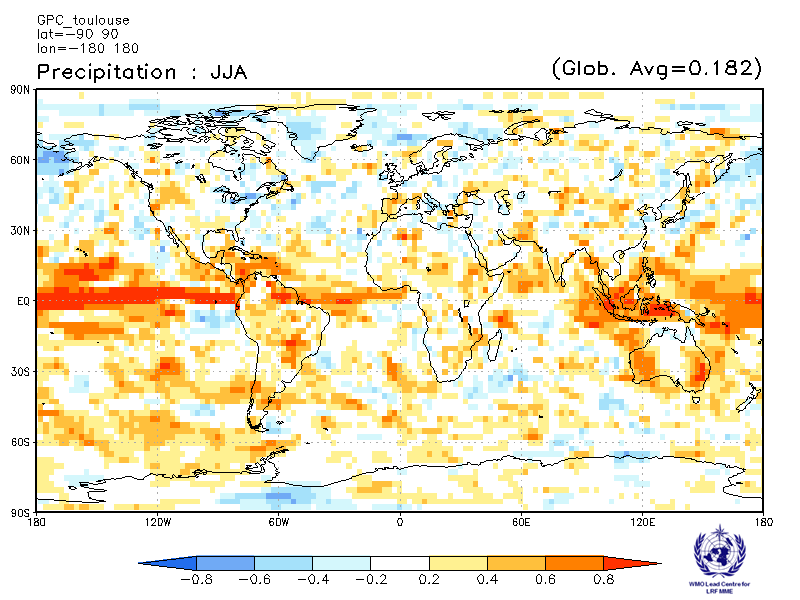 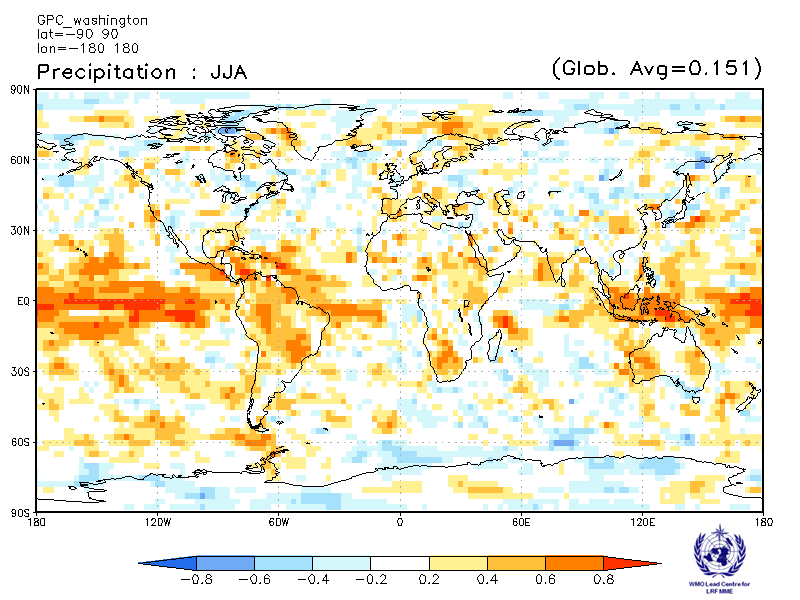 2.2.8 Verification of GPC precipitation probabilistic forecasts, 1993-2009Verification measure: Relative Operating Characteristics (ROC) score for tercile forecast
Verification dataset: GPCP                                    PMME                                                                             Beijing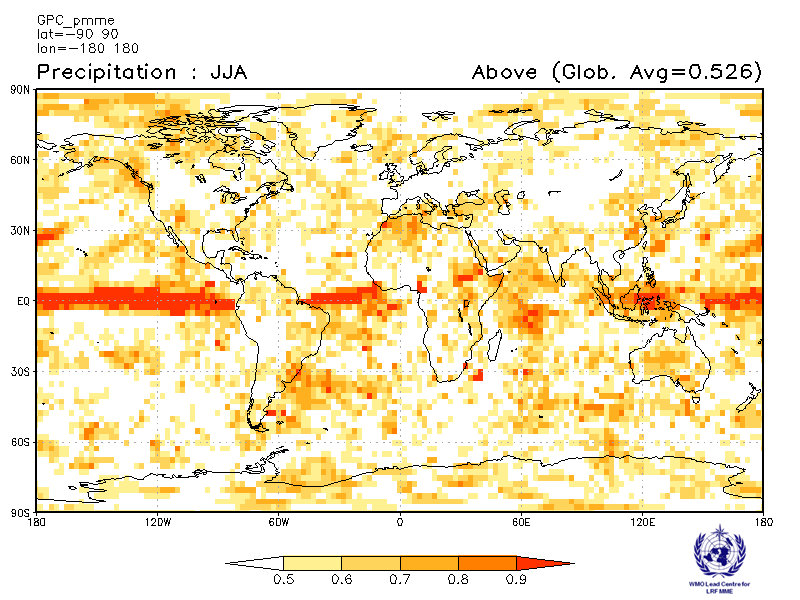 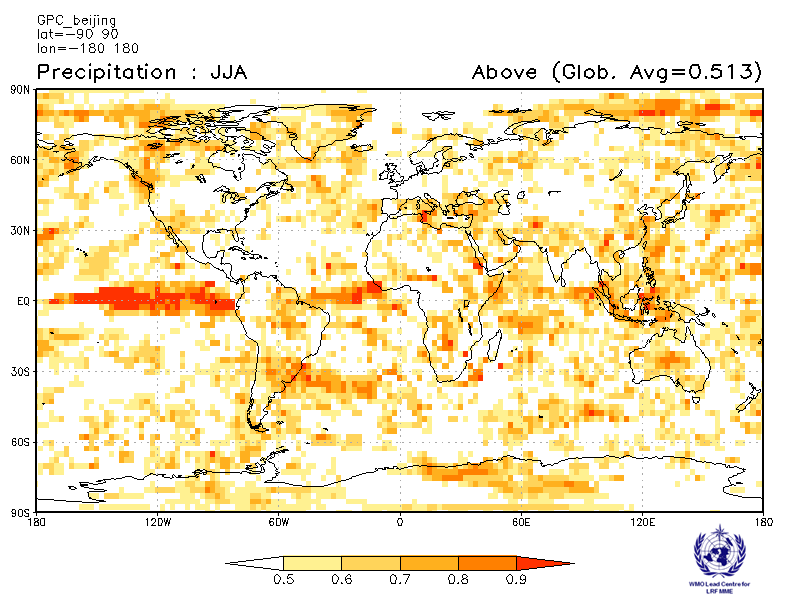 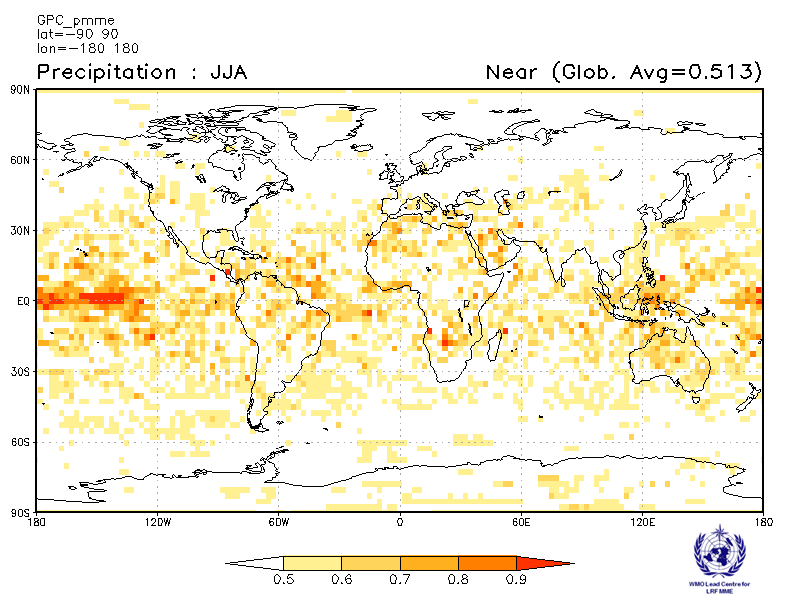 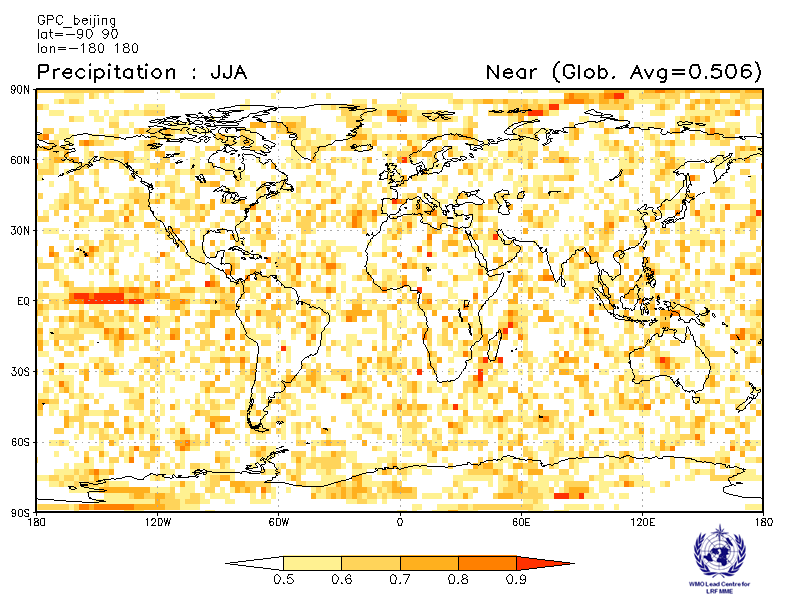 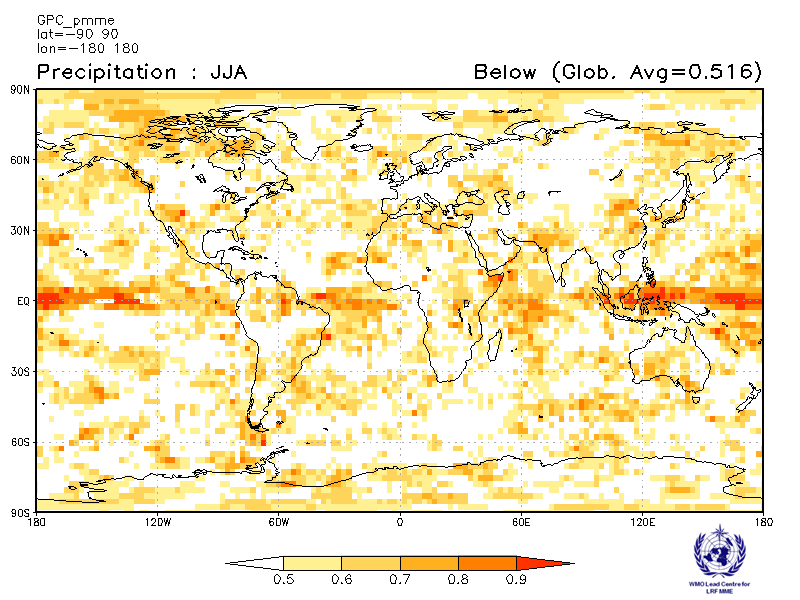 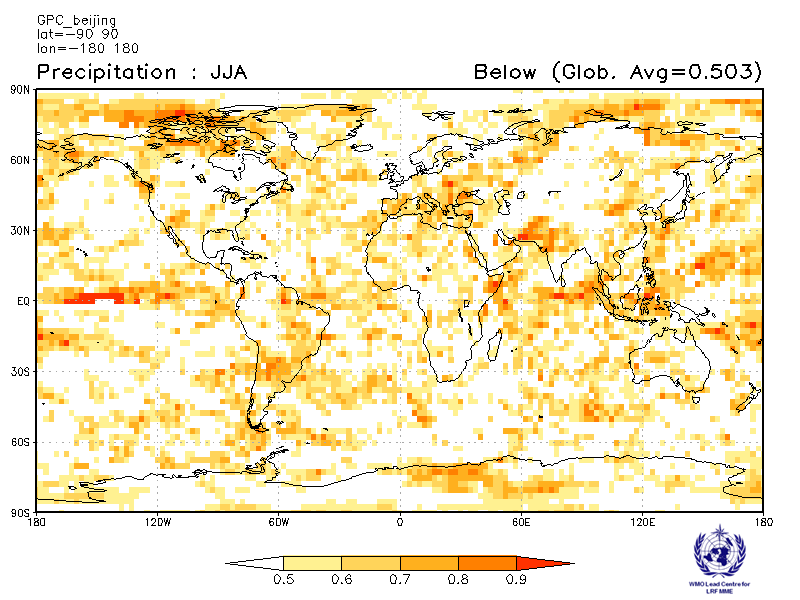                                    CPTEC                                                                          ECMWF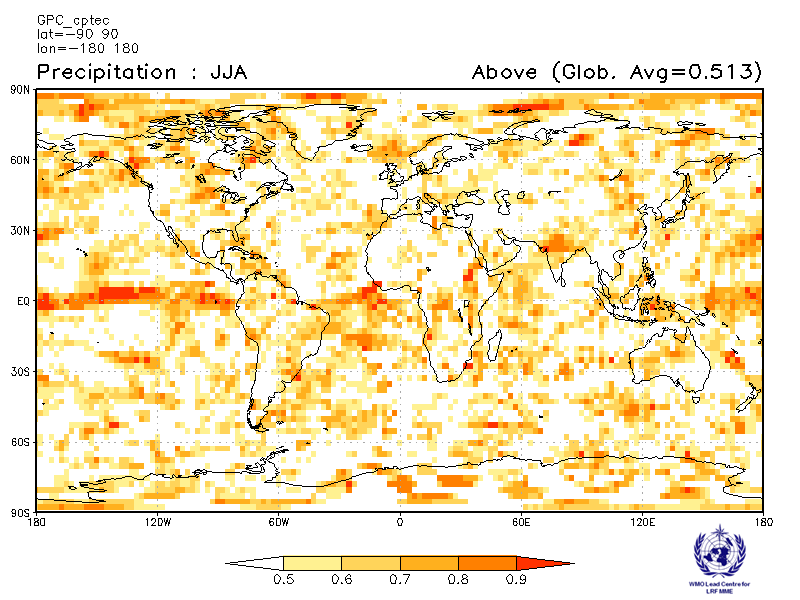 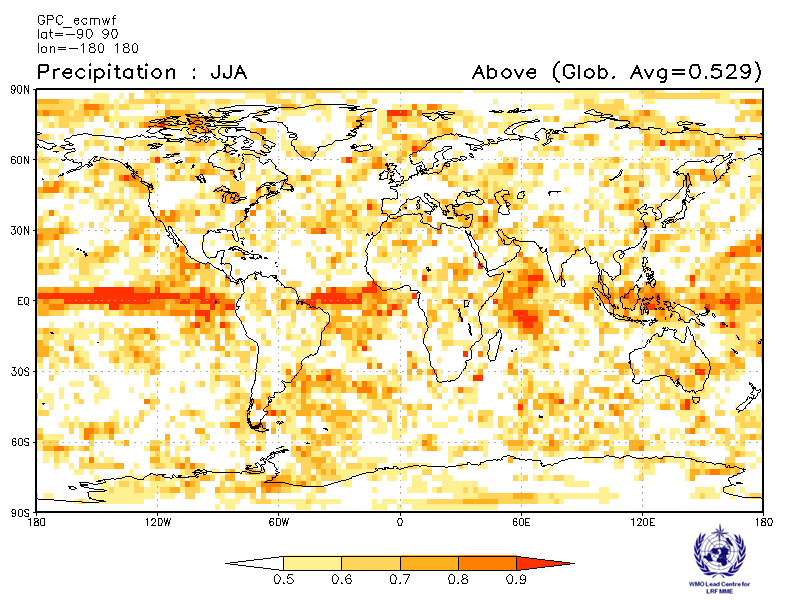 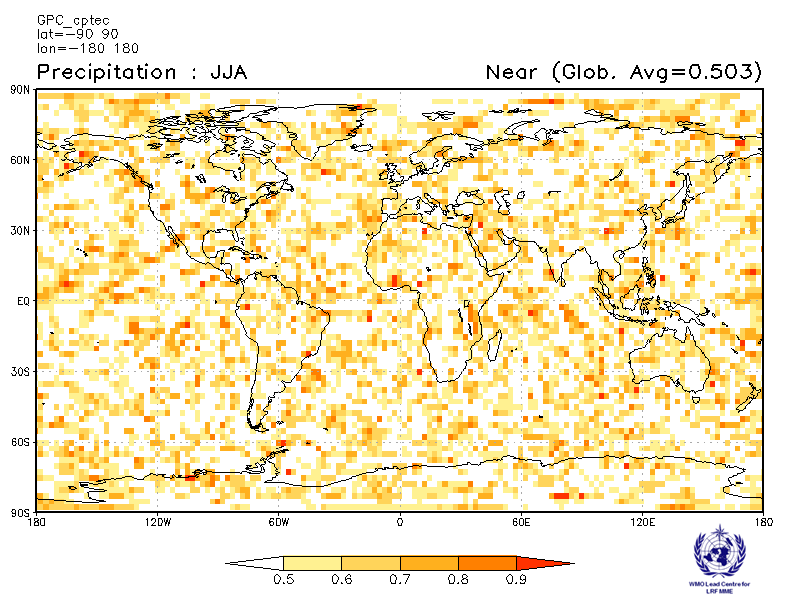 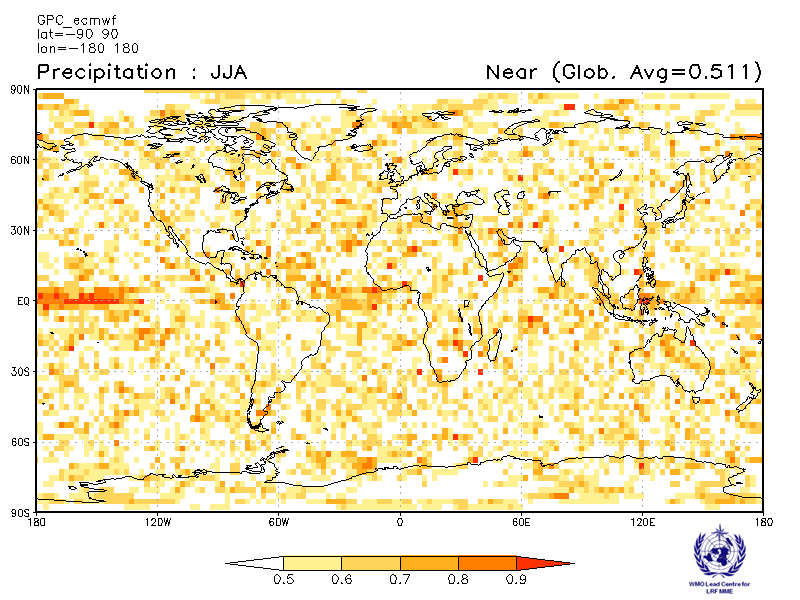 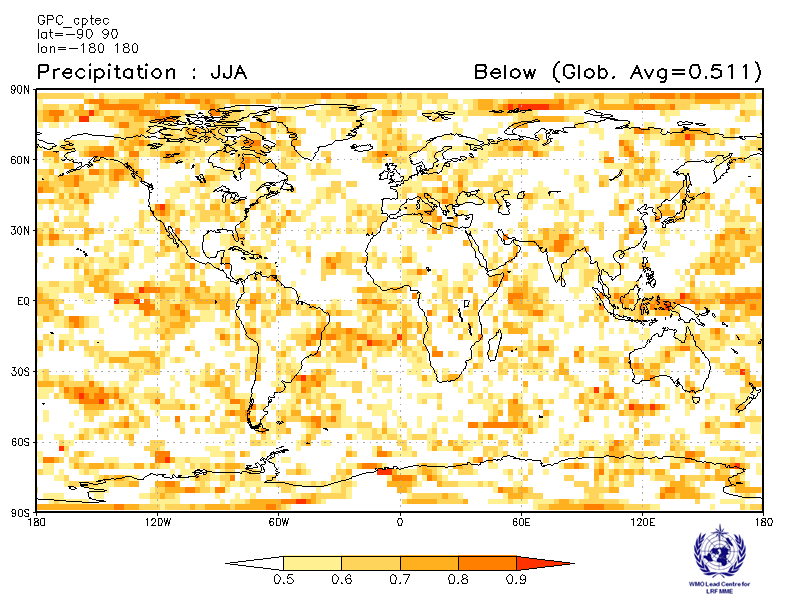 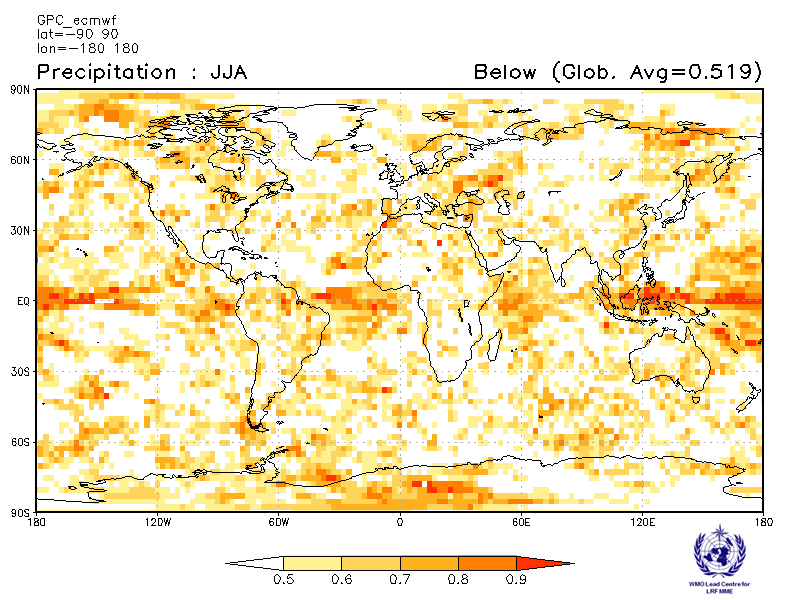                                    Exeter                                                                          Melbourne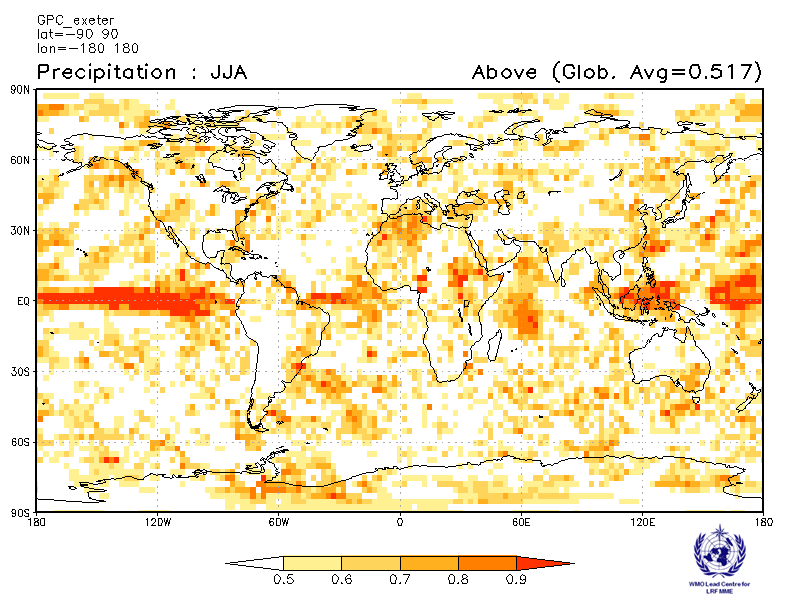 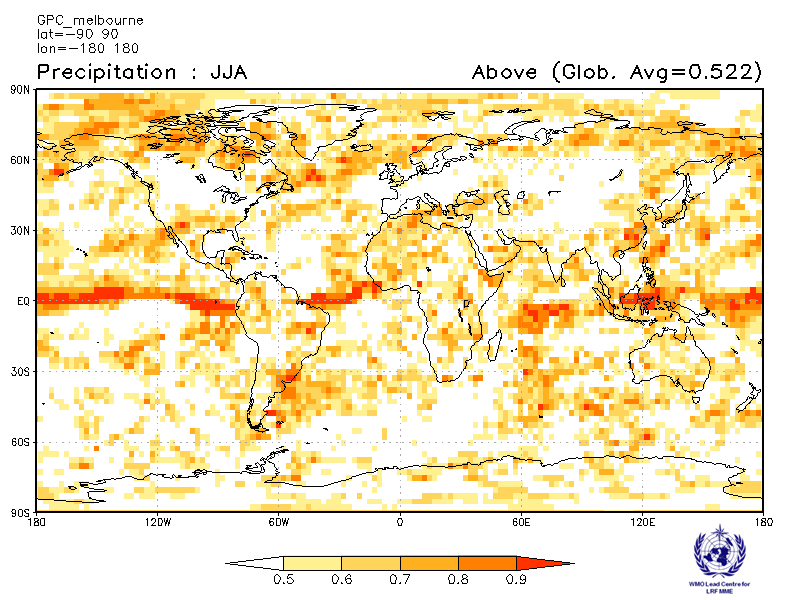 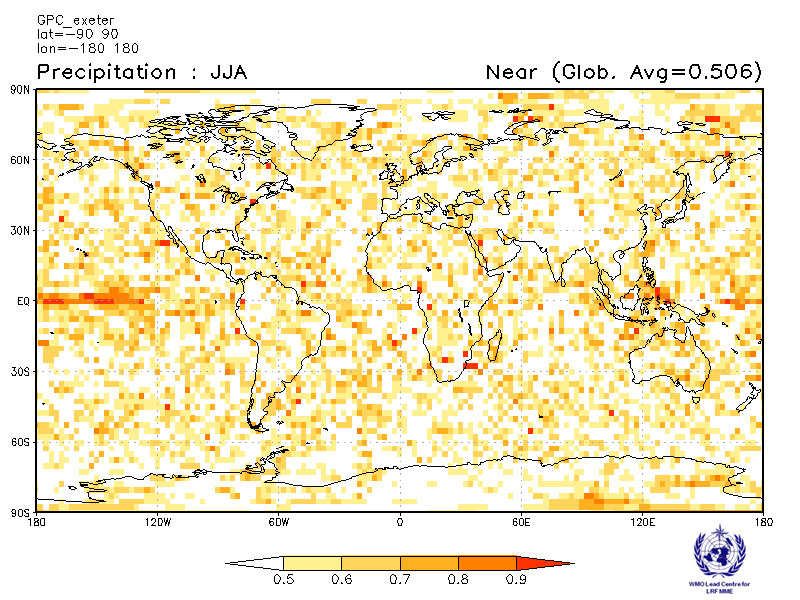 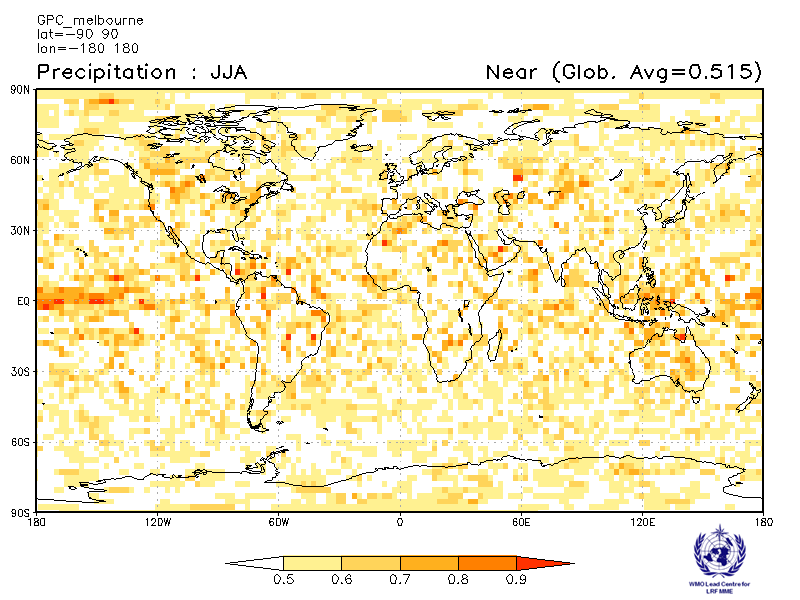 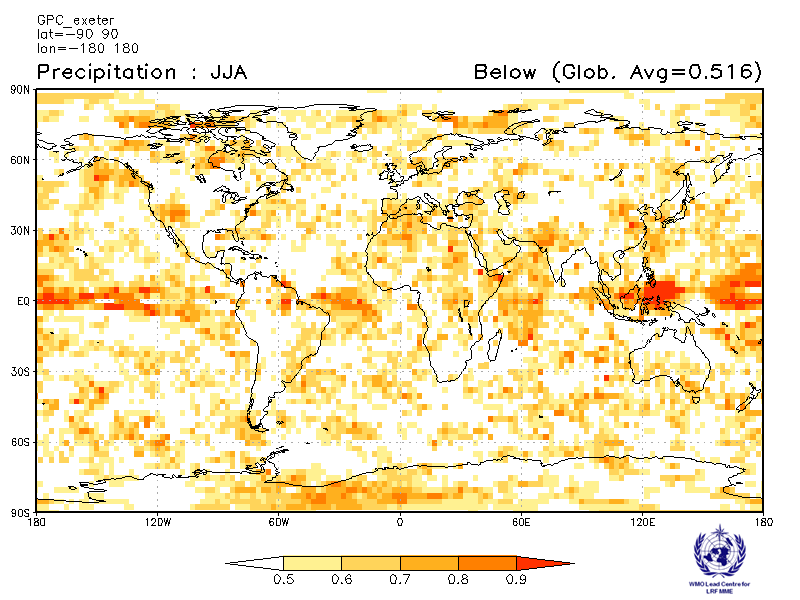 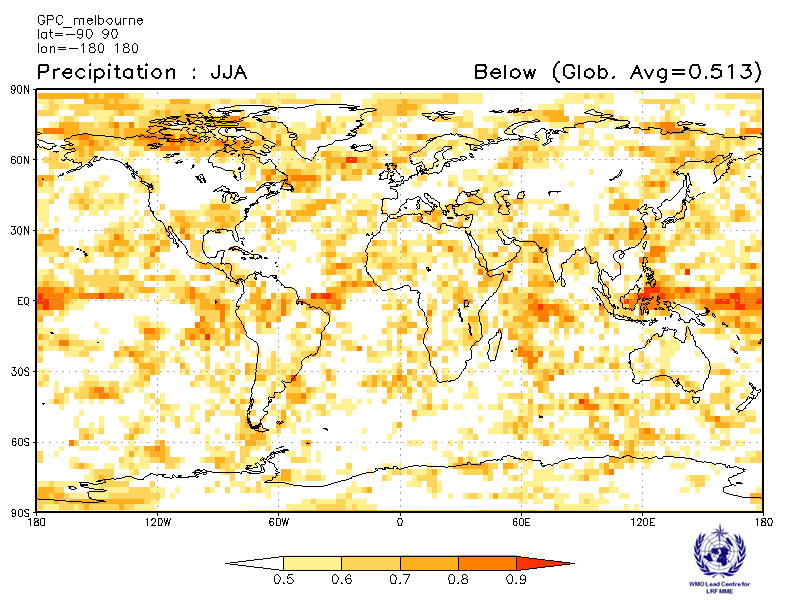                                    Montreal                                                                          Moscow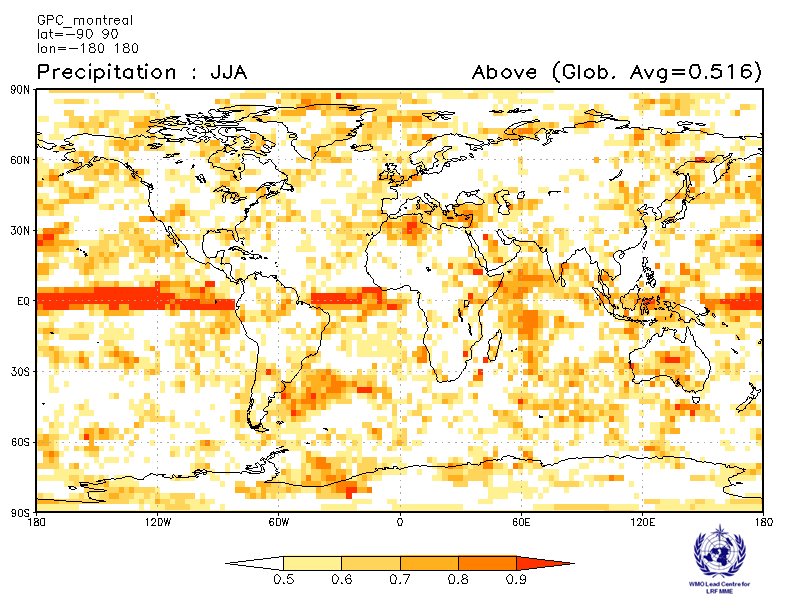 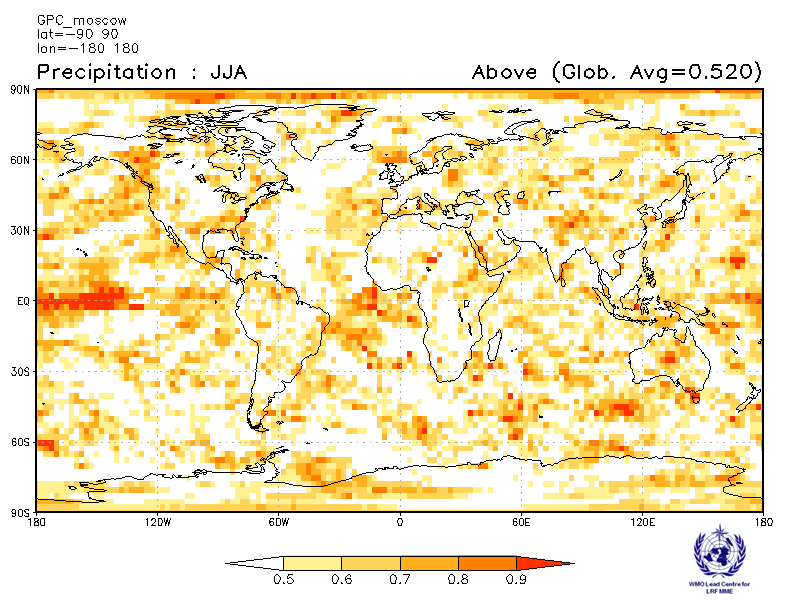 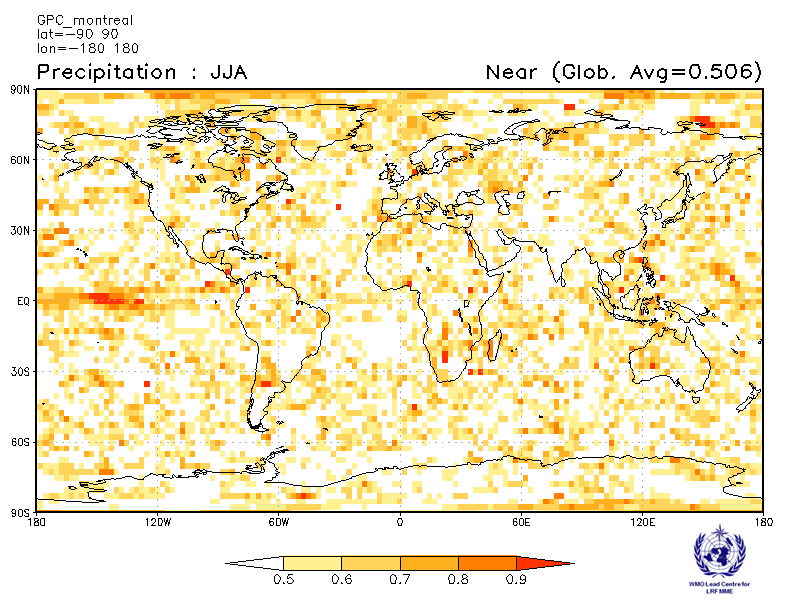 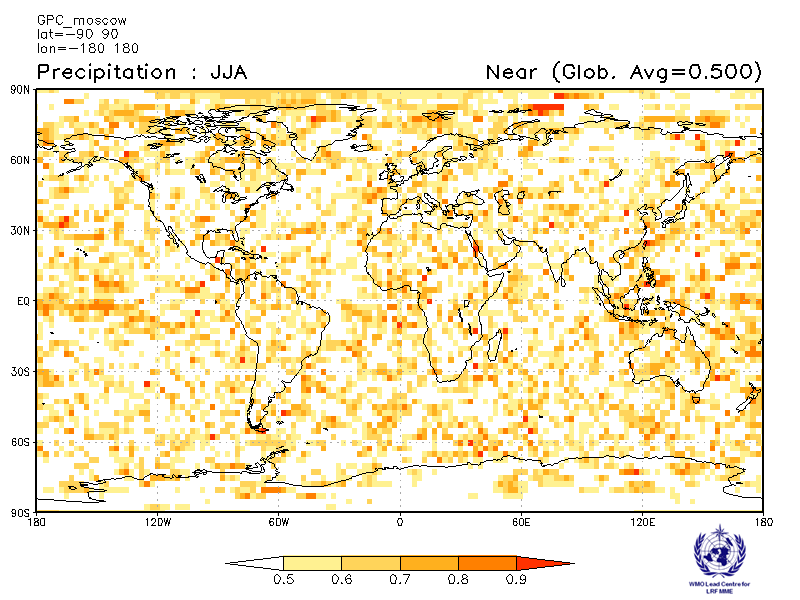 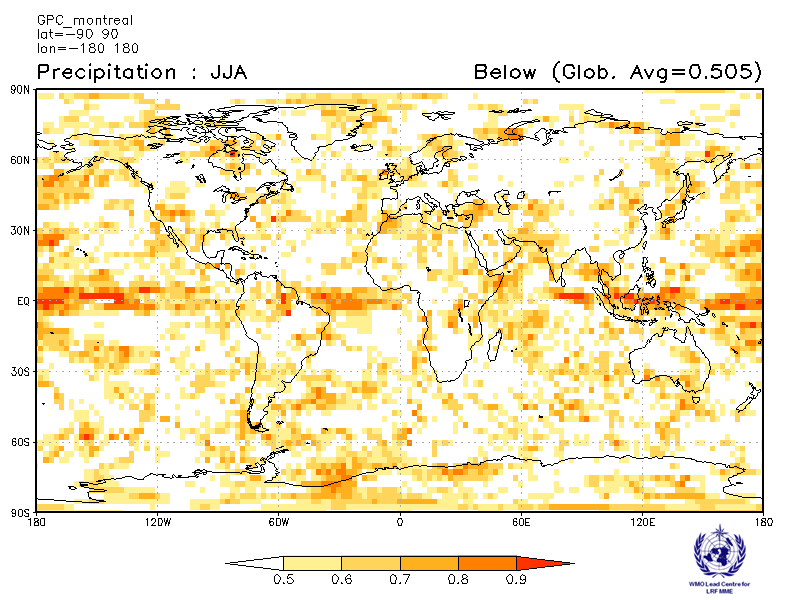 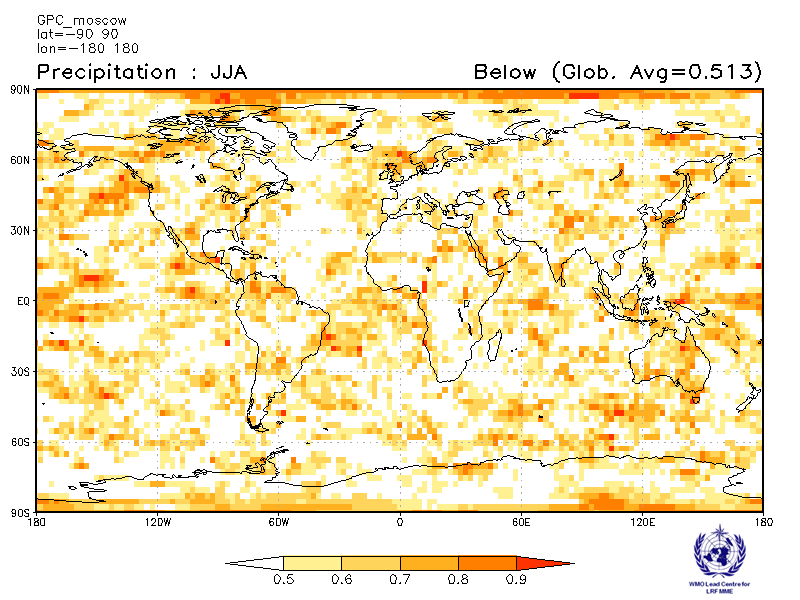                                    Offenbach                                                                          Pretoria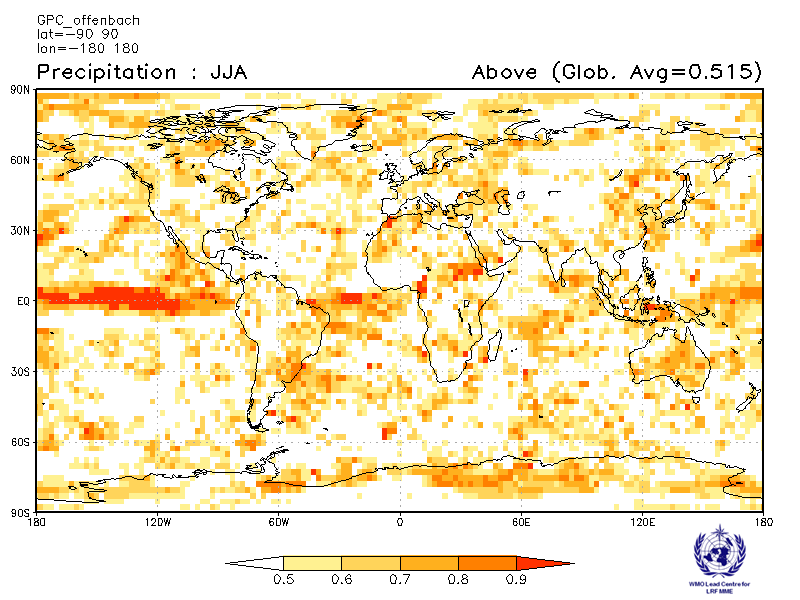 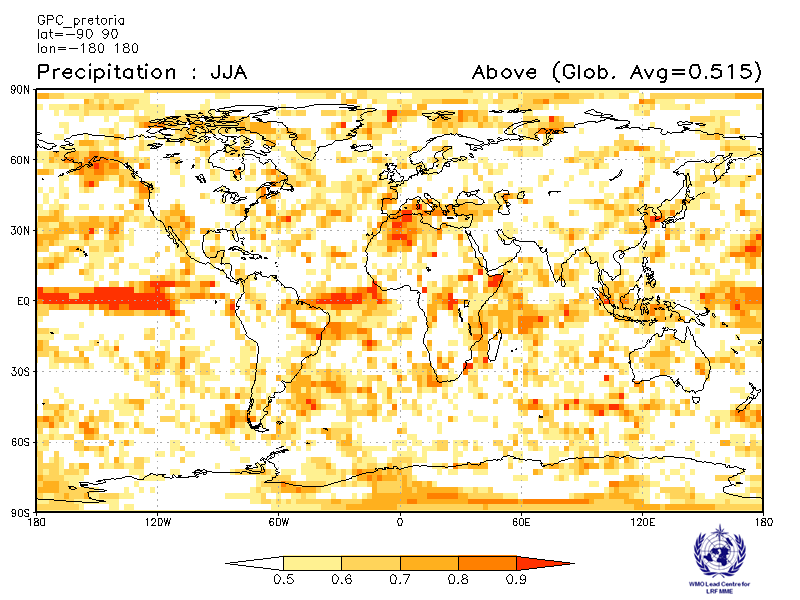 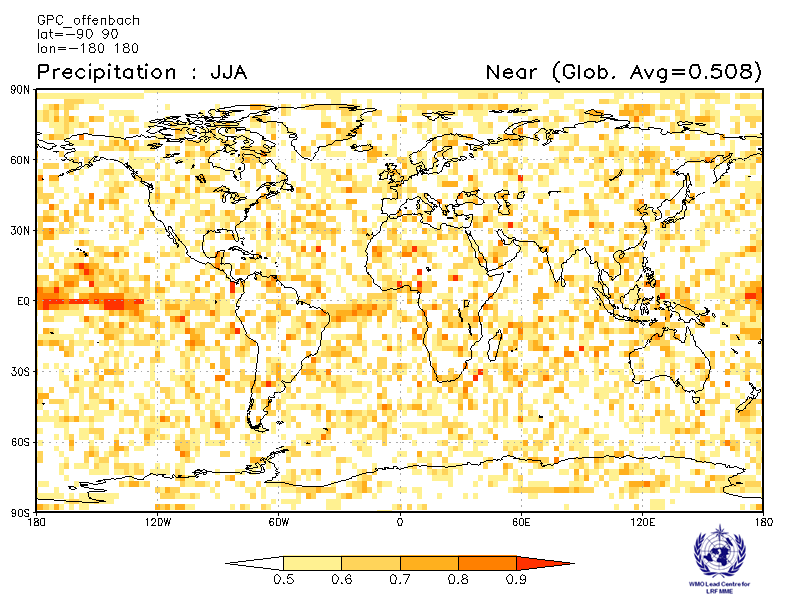 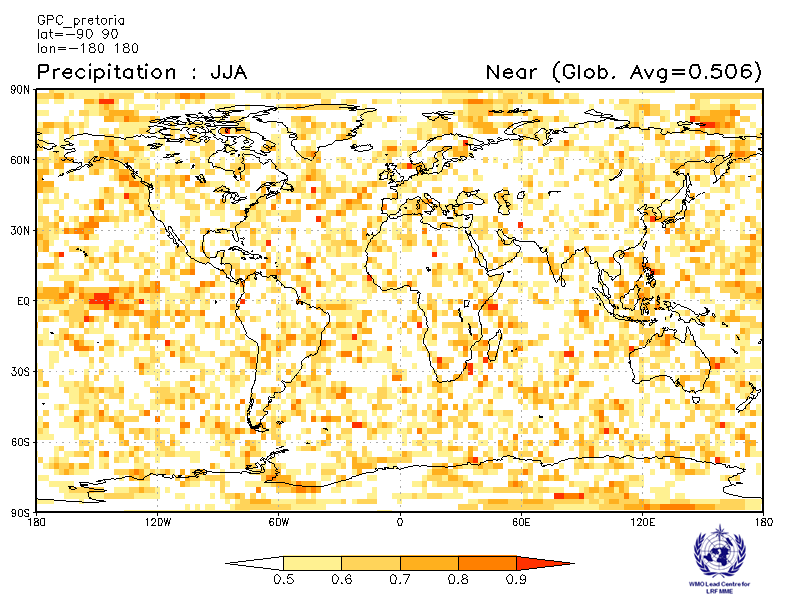 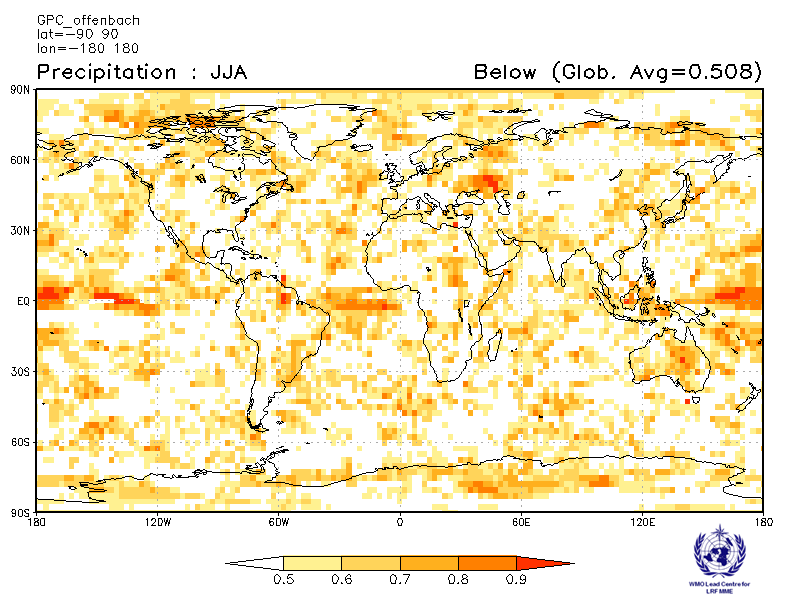 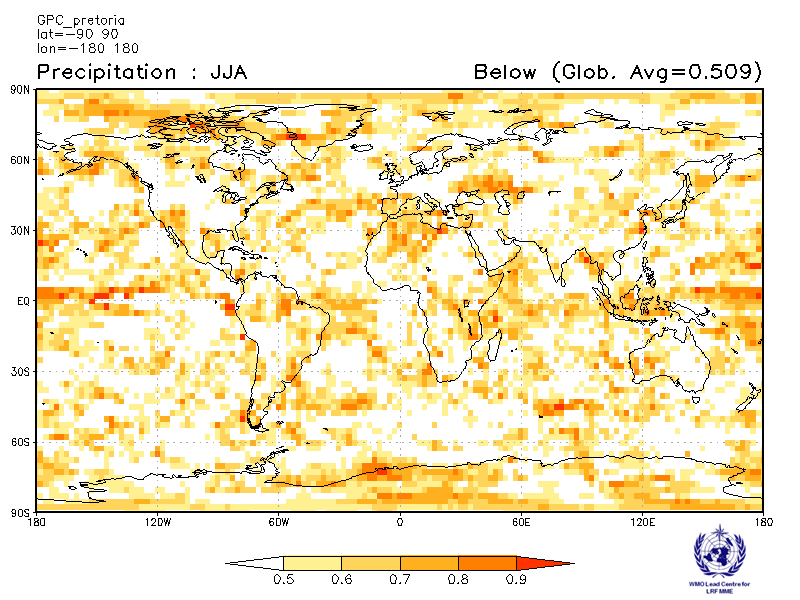                                    Seoul                                                                          Tokyo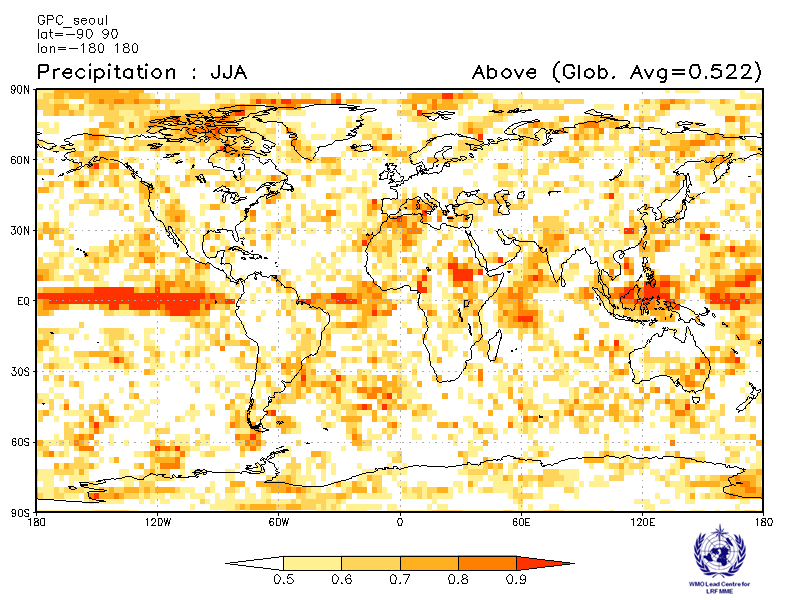 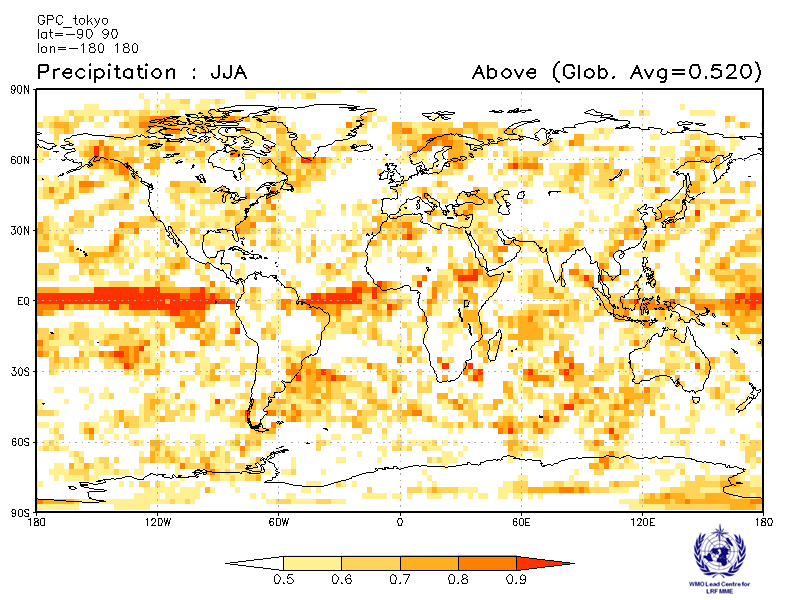 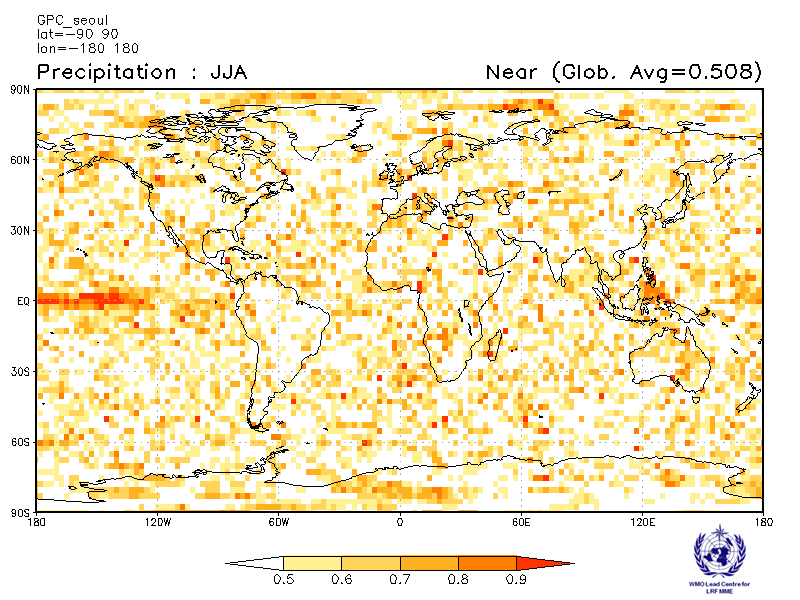 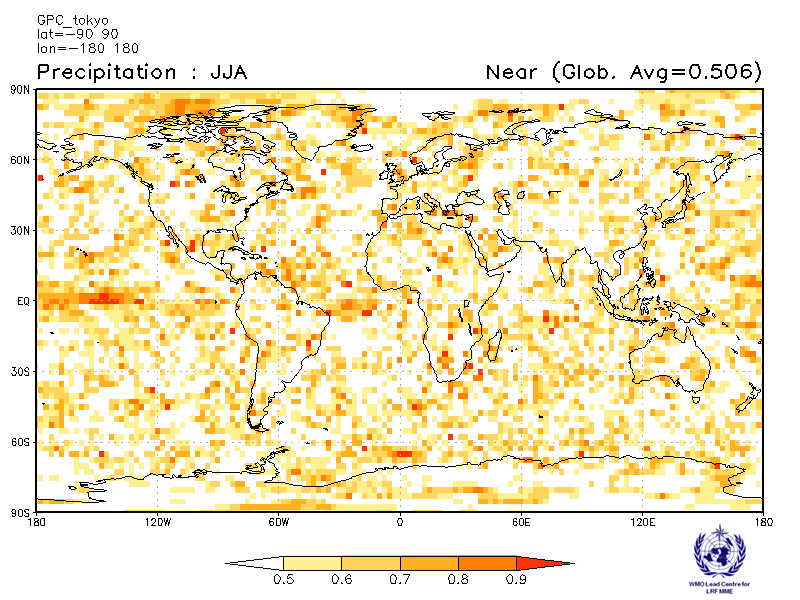 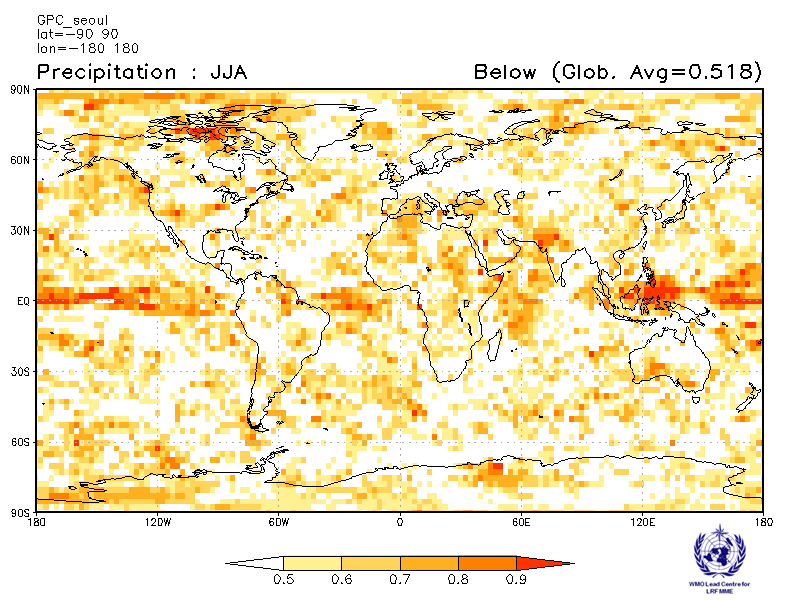 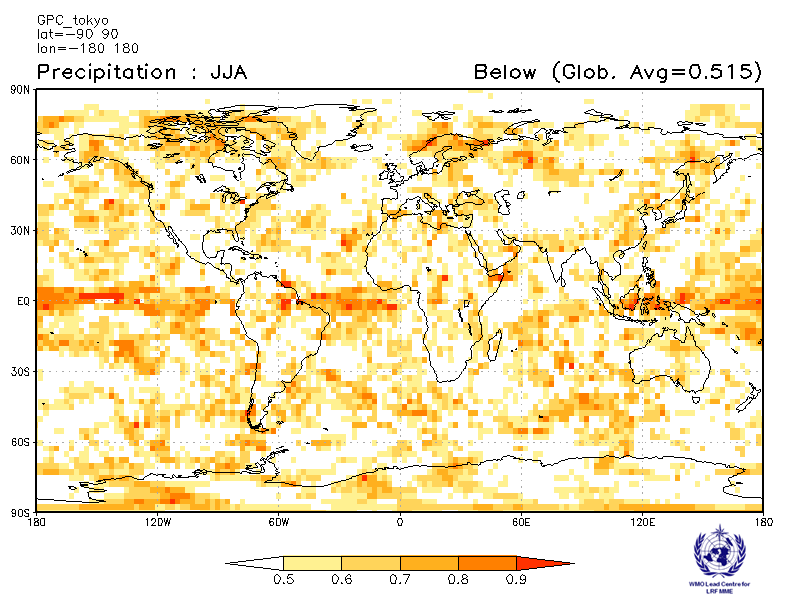                                    Toulouse                                                                  Washington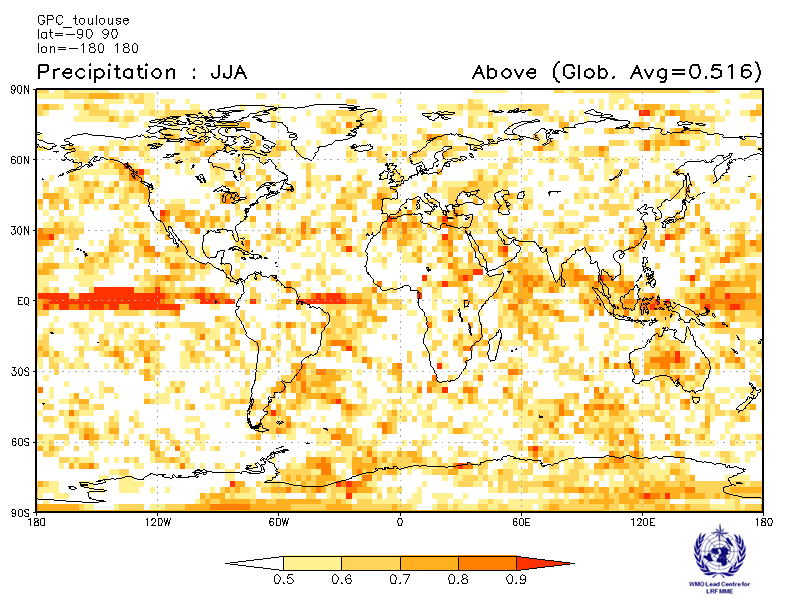 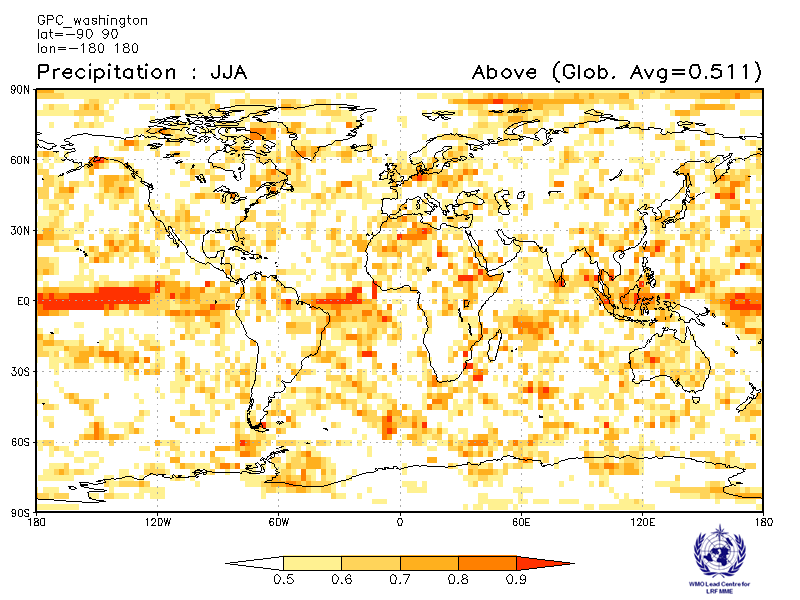 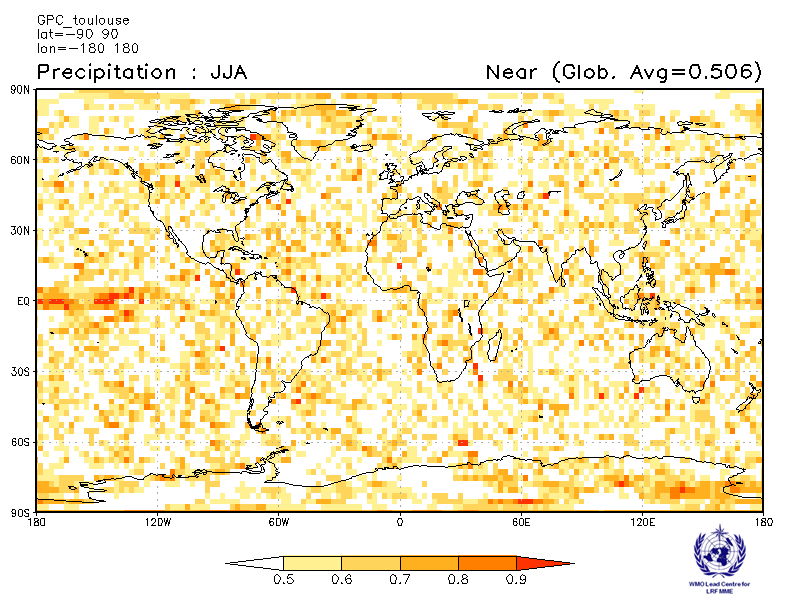 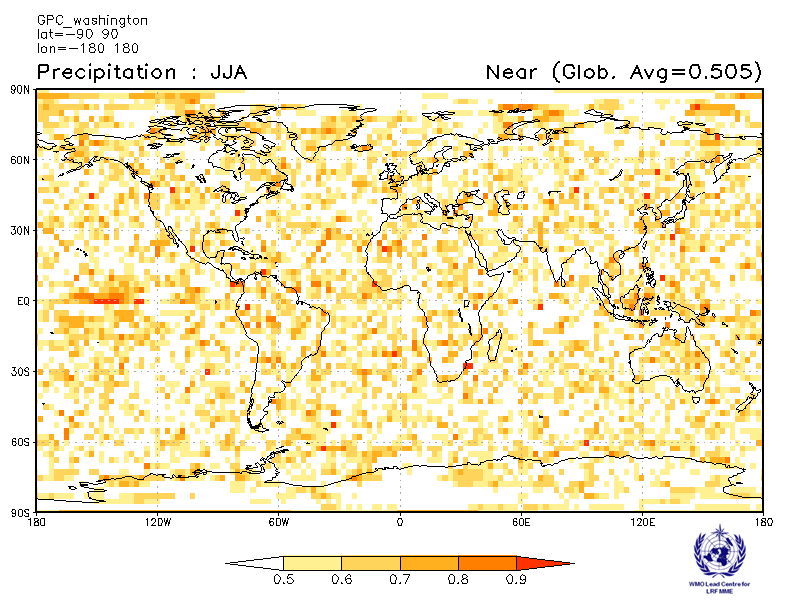 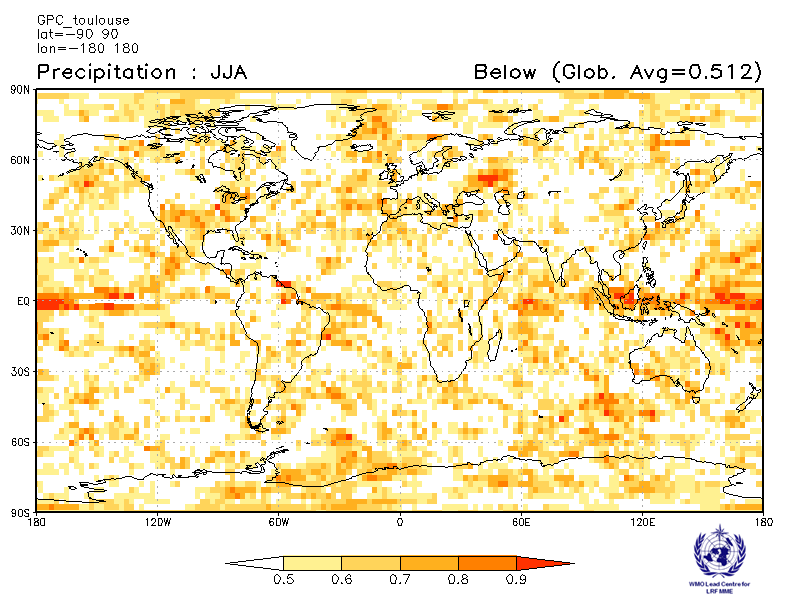 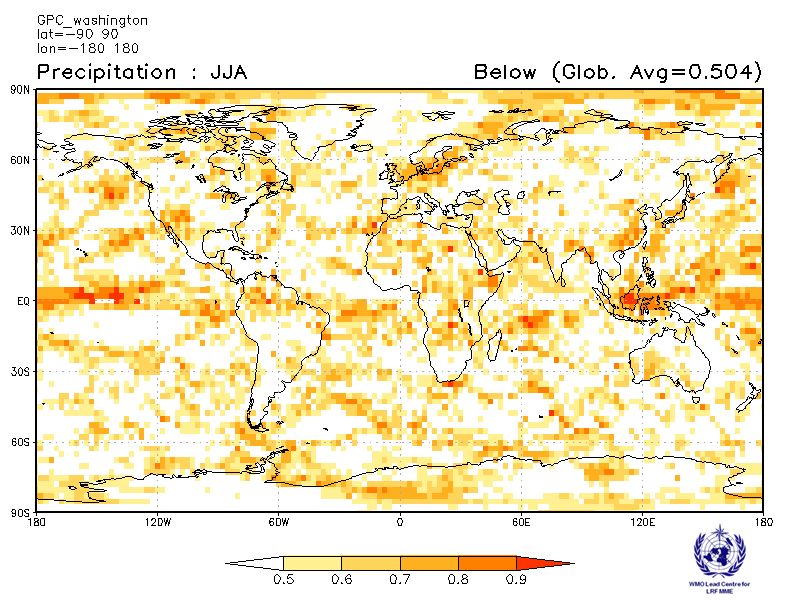 2.2.9 Verification of GPC precipitation probabilistic forecasts, 1993-2009Verification measure: Relative Operating Characteristics (ROC) Curve and Score over globe
Verification dataset: GPCP                                    PMME                                                                             Beijing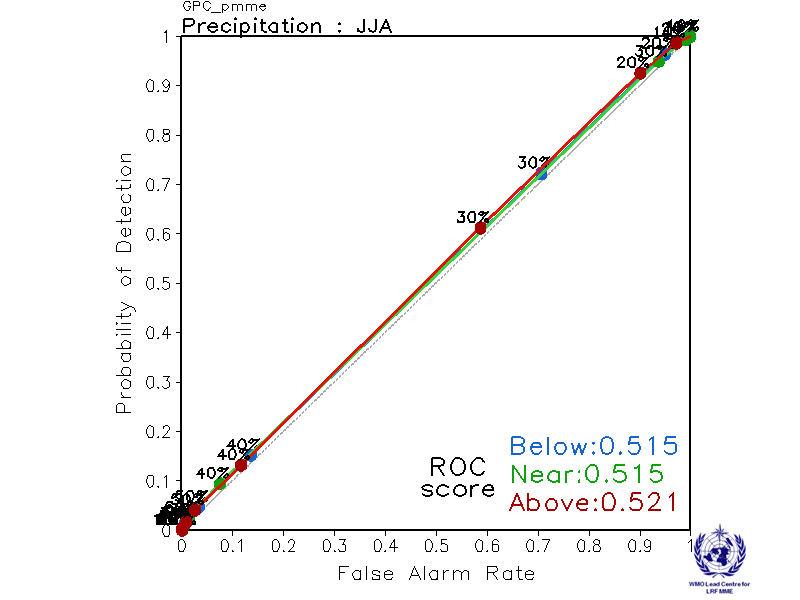 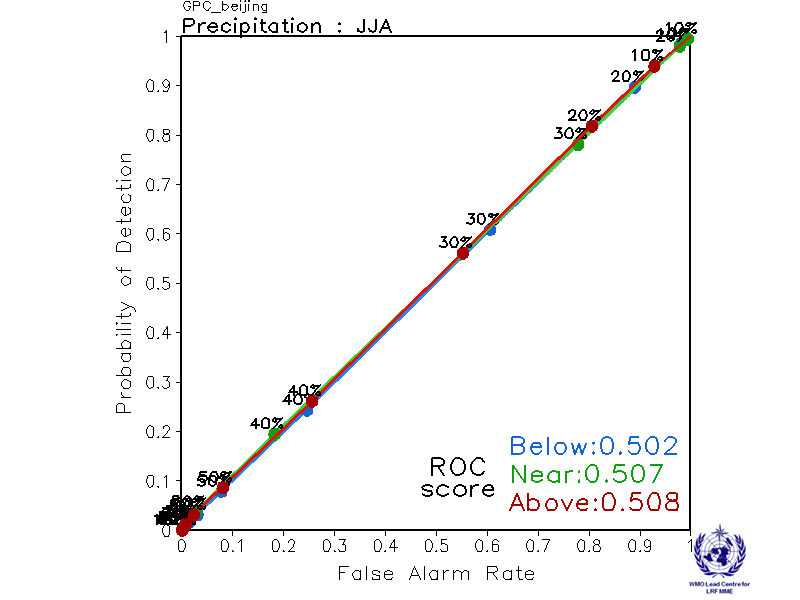                                    CPTEC                                                                          ECMWF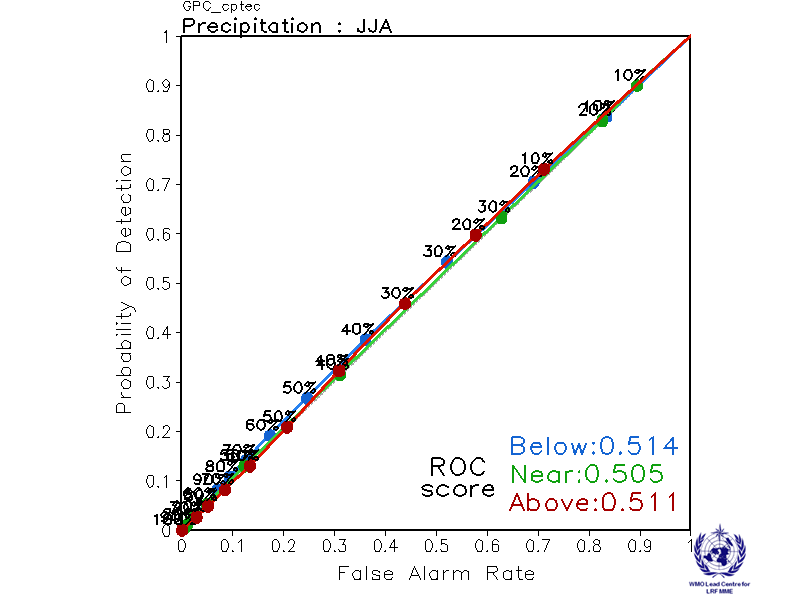 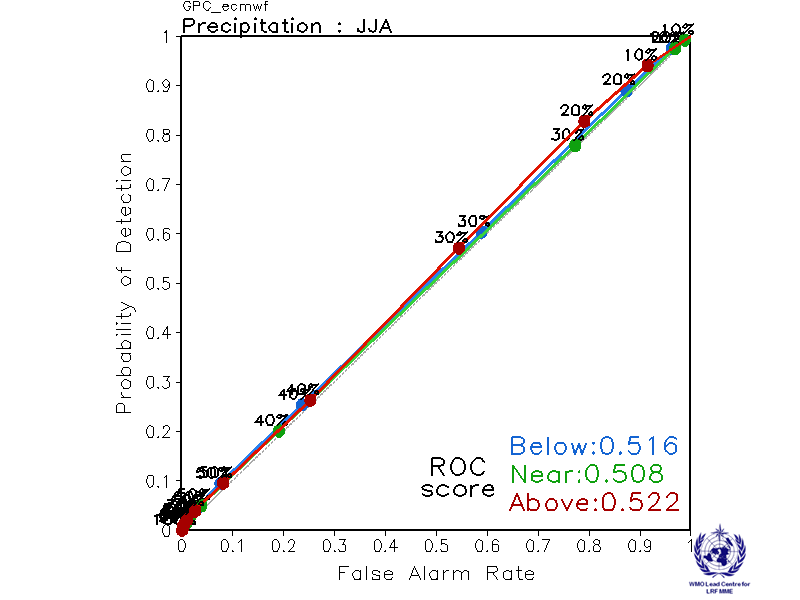                                    Exeter                                                                          Melbourne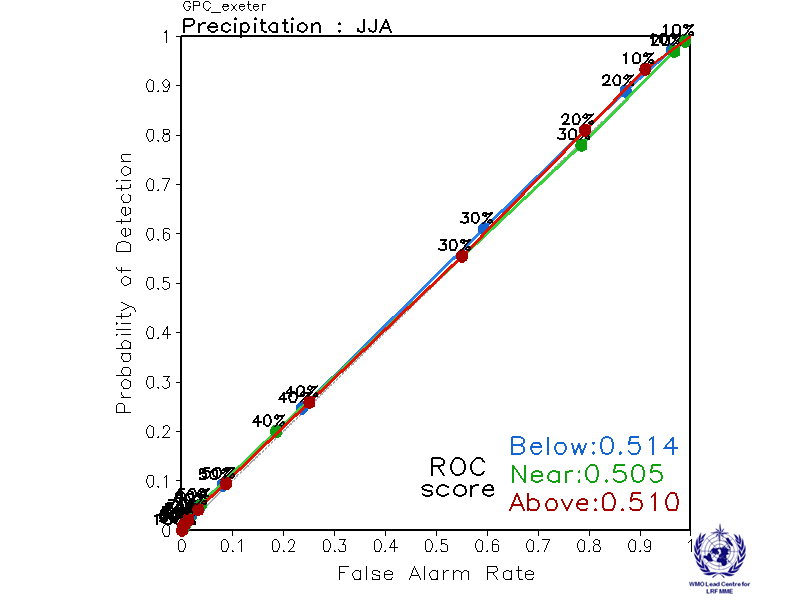 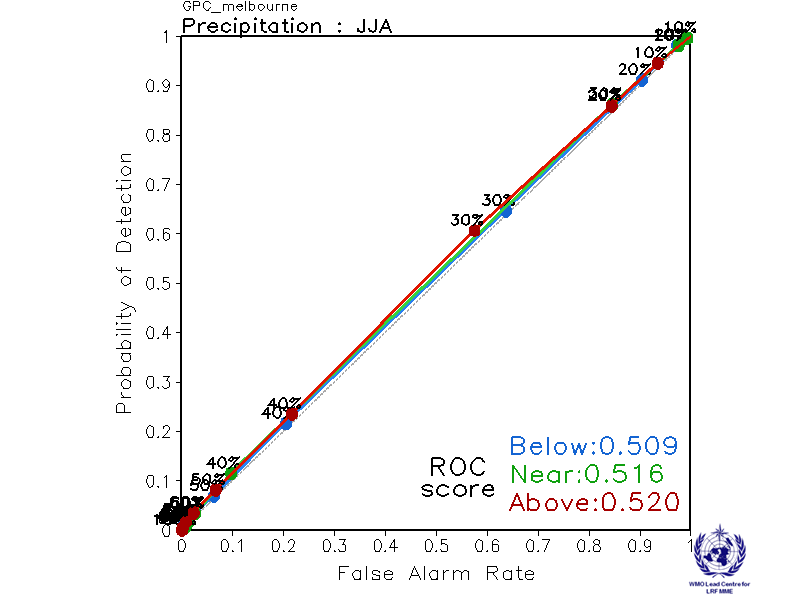                                    Montreal                                                                          Moscow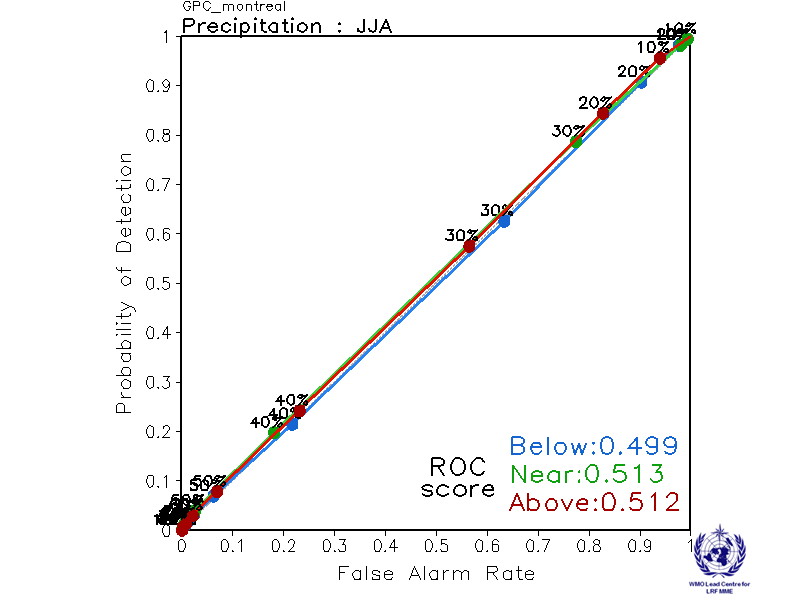 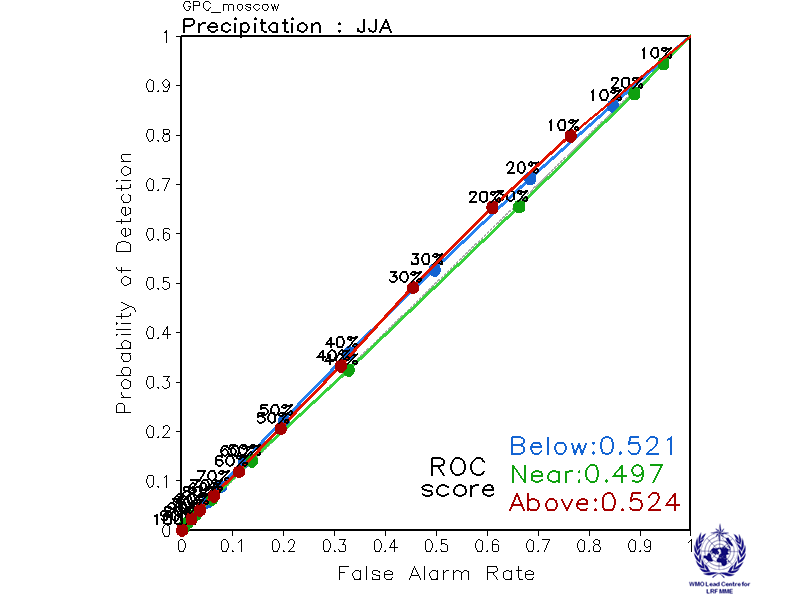                                    Offenbach                                                                          Pretoria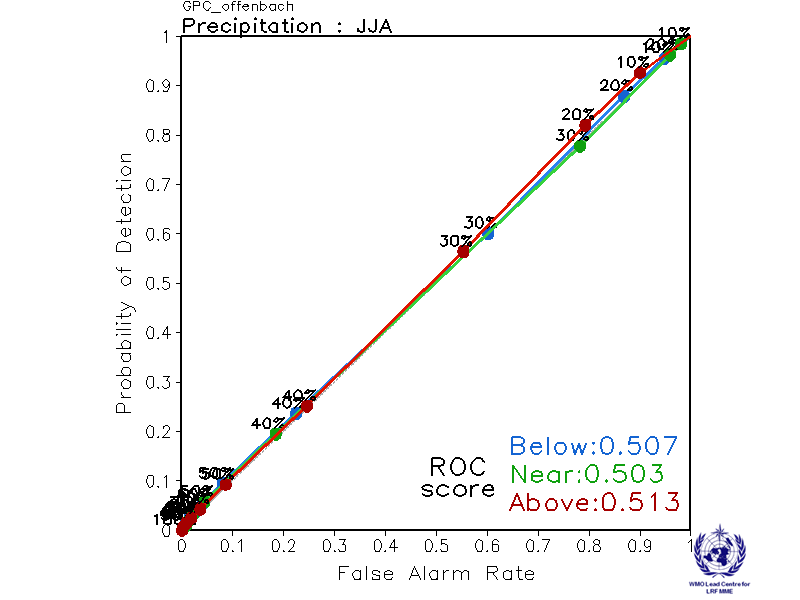 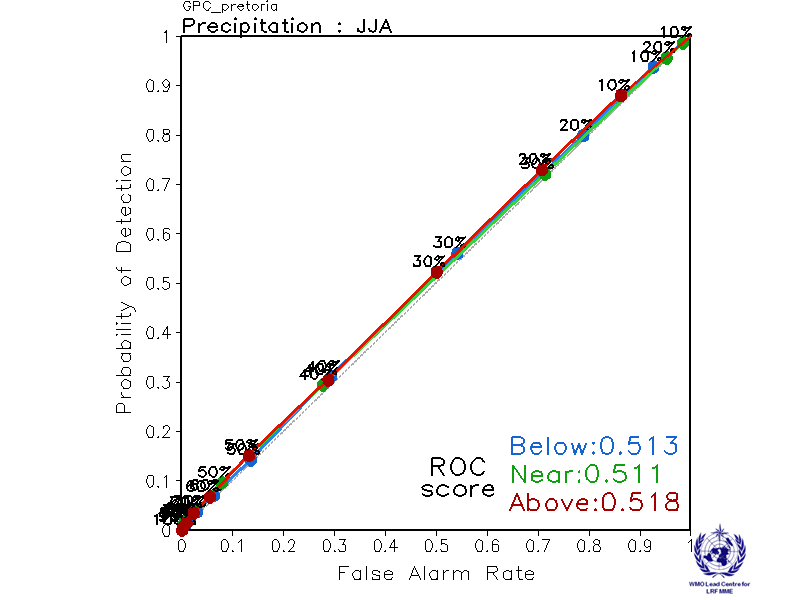                                    Seoul                                                                          Tokyo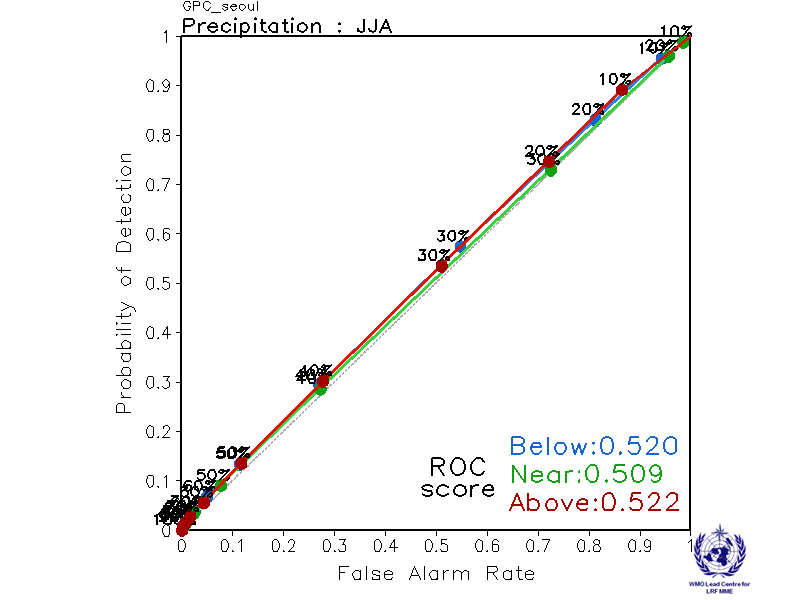 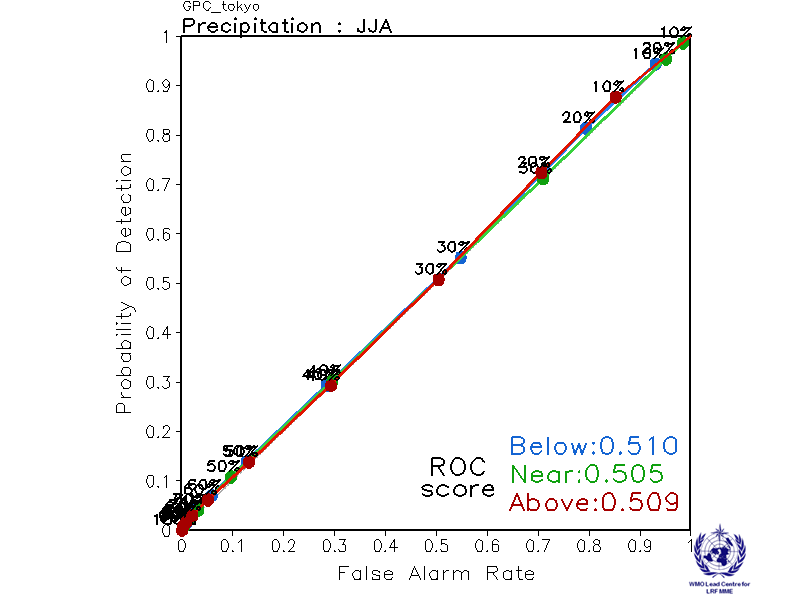                                    Toulouse                                                                  Washington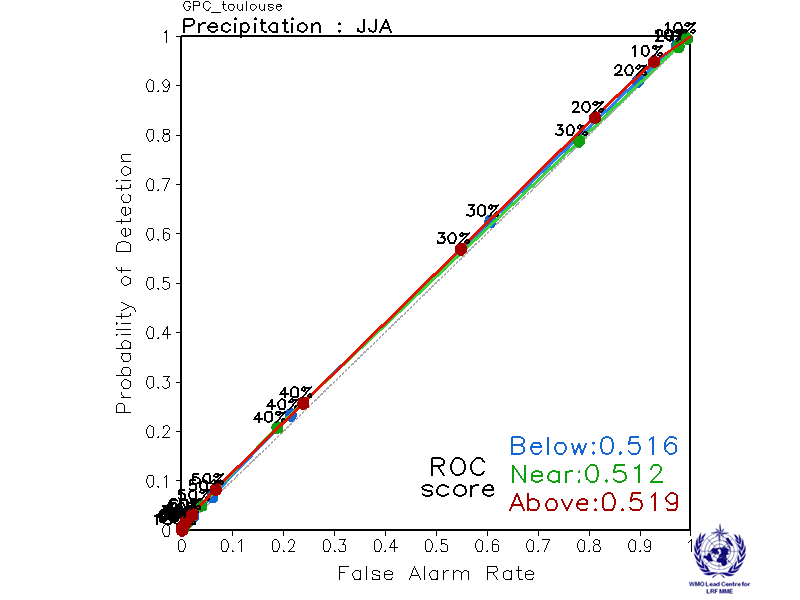 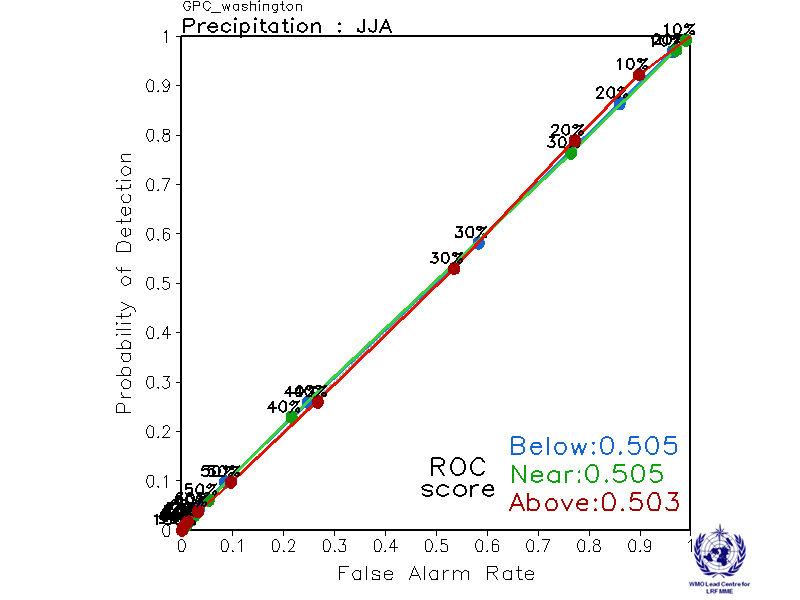 2.2.10 Verification of GPC precipitation probabilistic forecasts, 1993-2009Verification measure: Reliability Diagram over globe
Verification dataset: GPCP                                    PMME                                                                             Beijing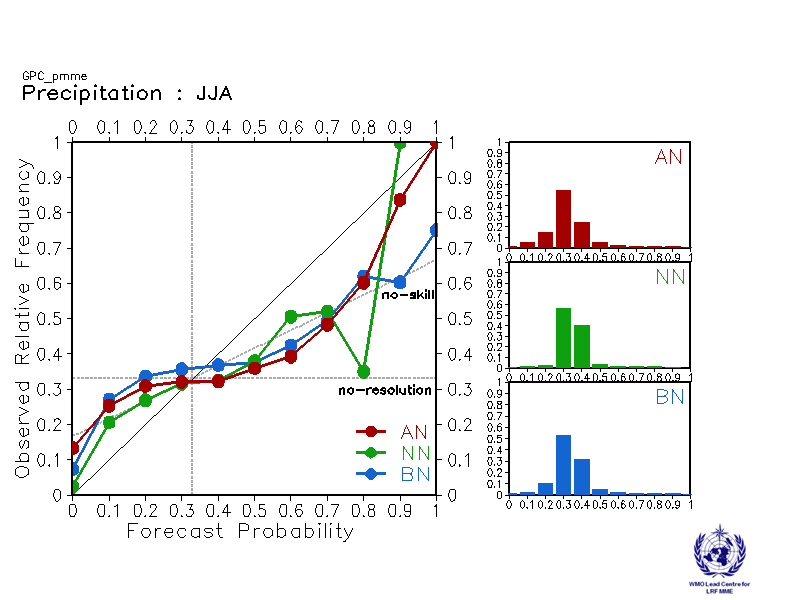 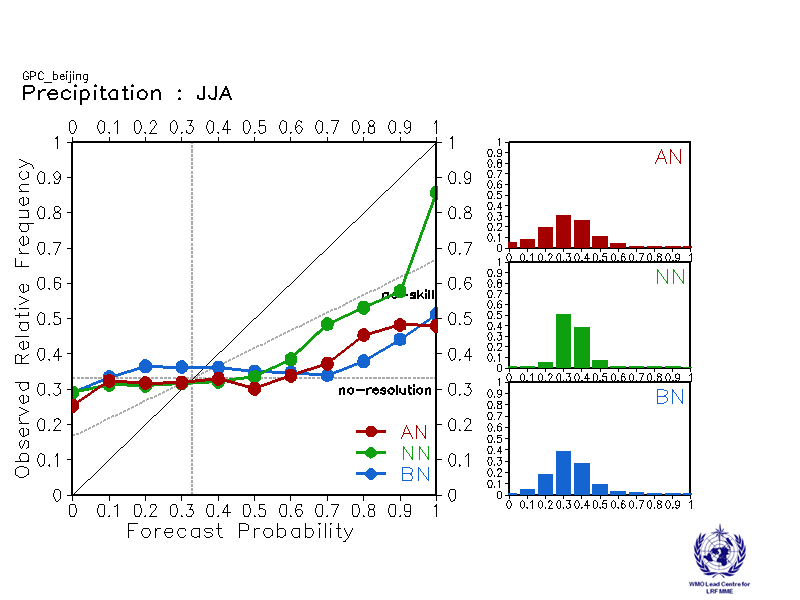                                    CPTEC                                                                          ECMWF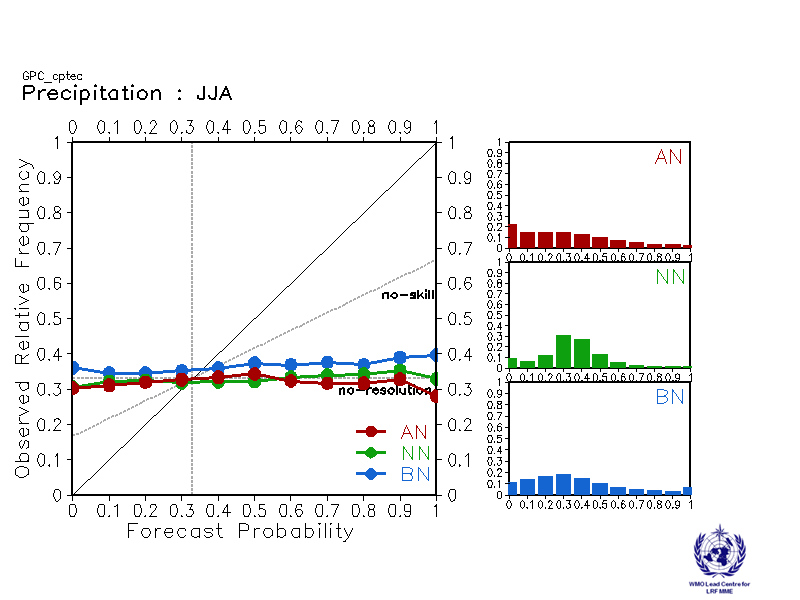 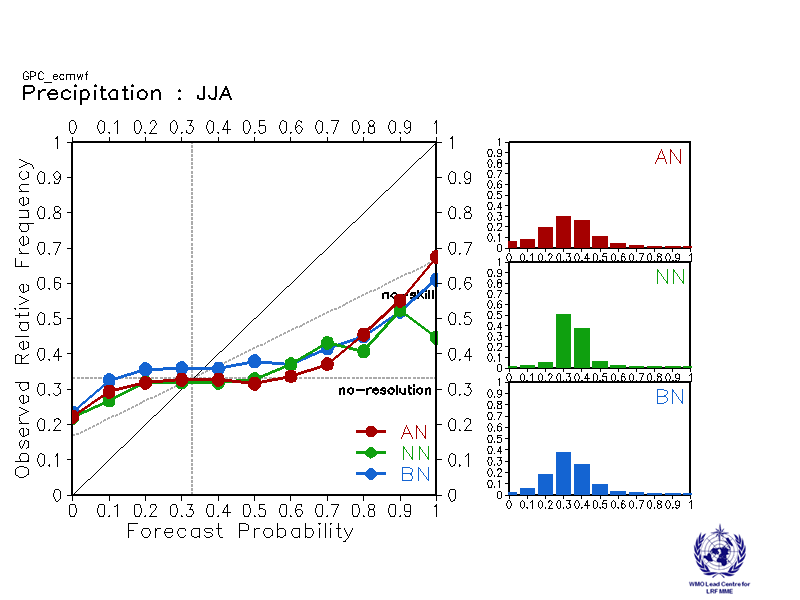                                    Exeter                                                                          Melbourne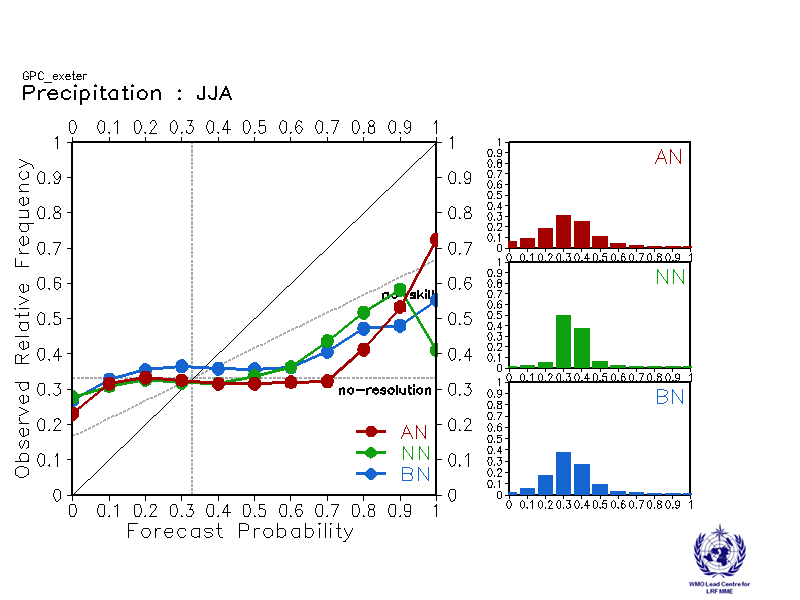 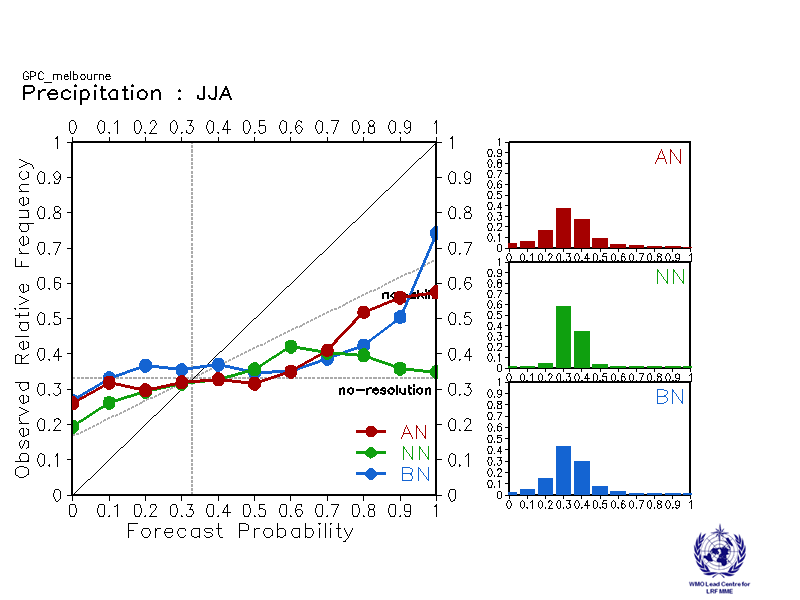                                    Montreal                                                                          Moscow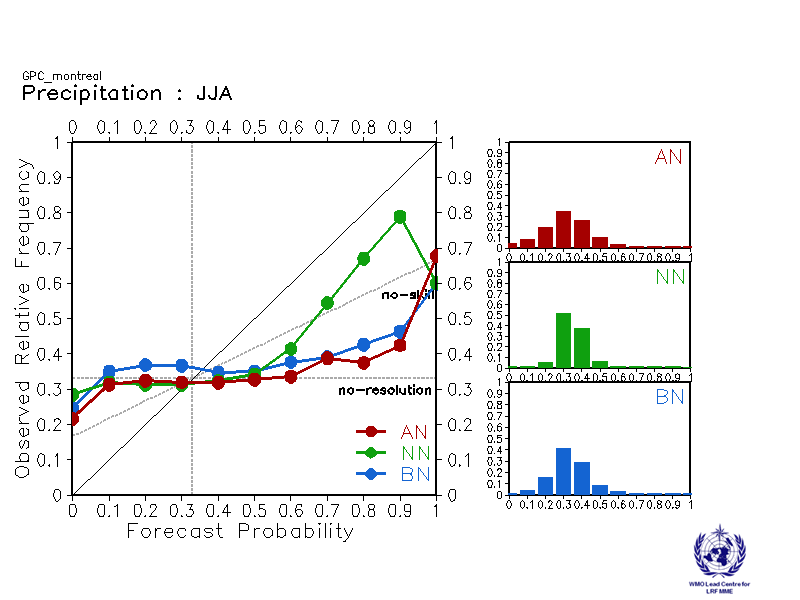 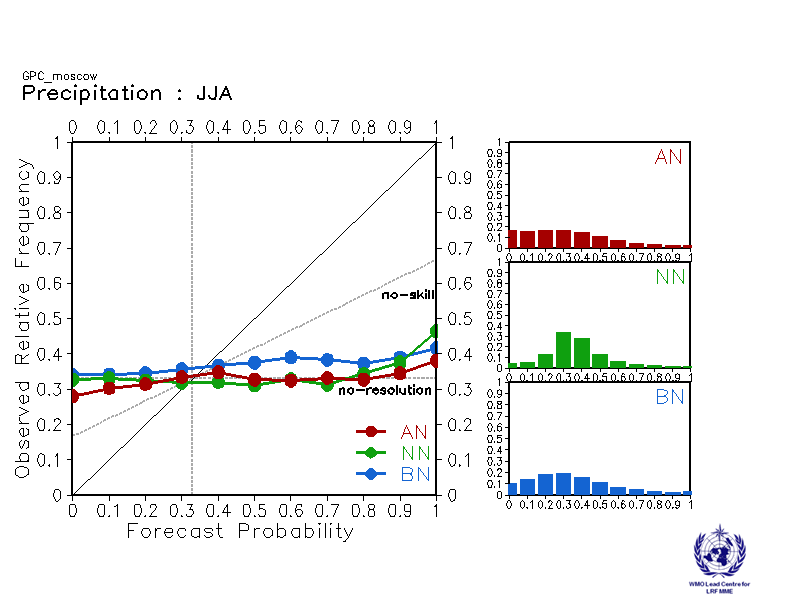                                    Offenbach                                                                          Pretoria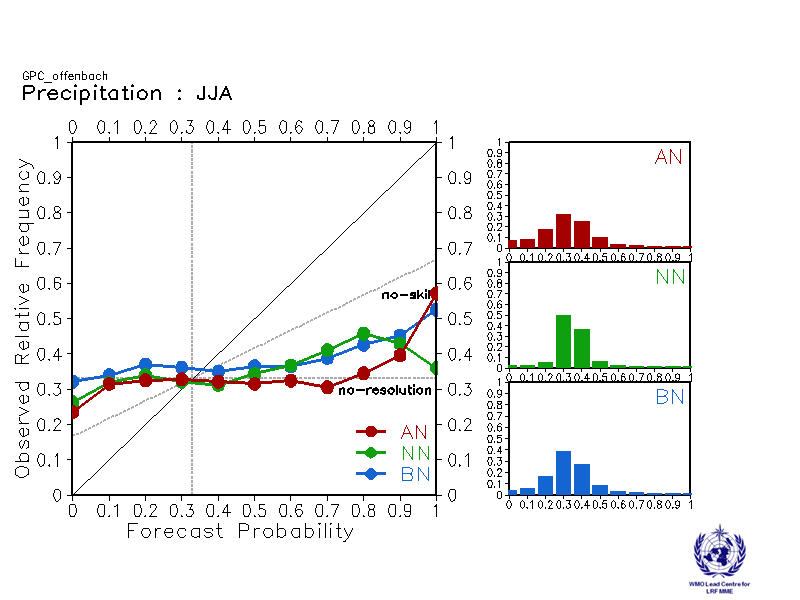 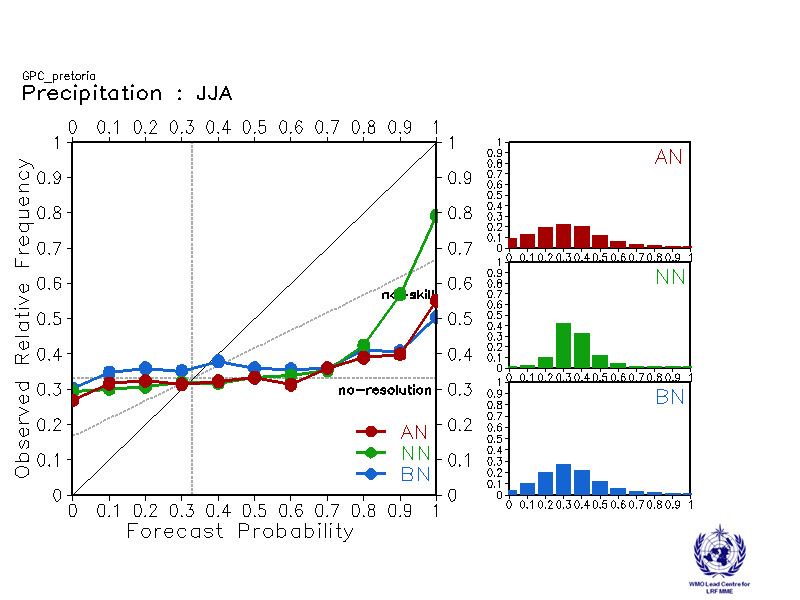                                    Seoul                                                                          Tokyo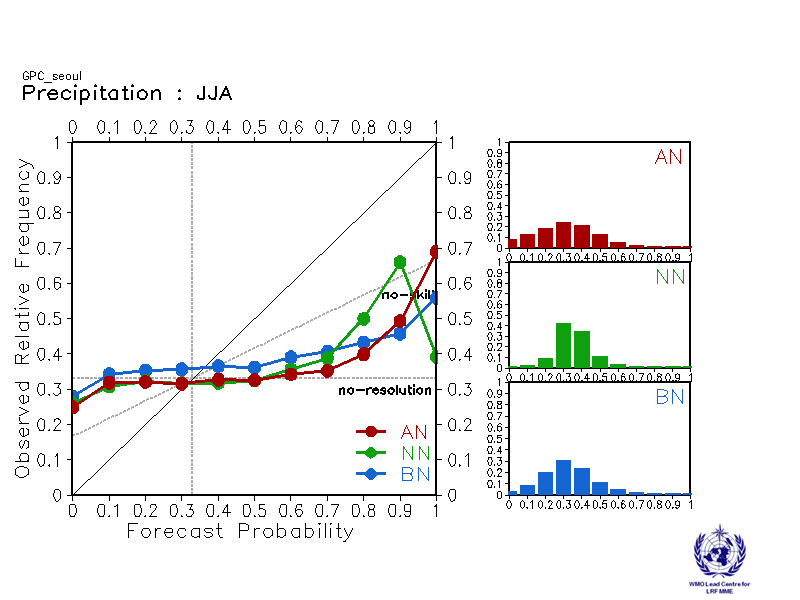 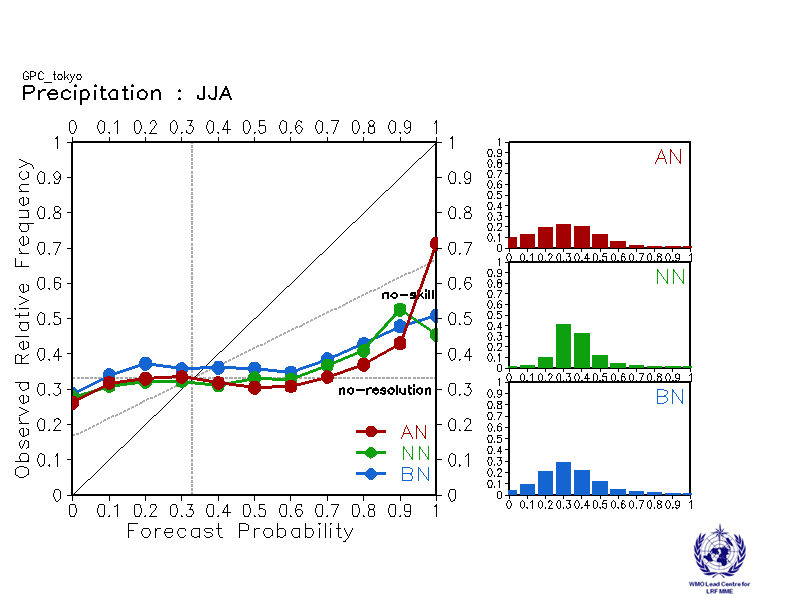                                    Toulouse                                                                 Washington 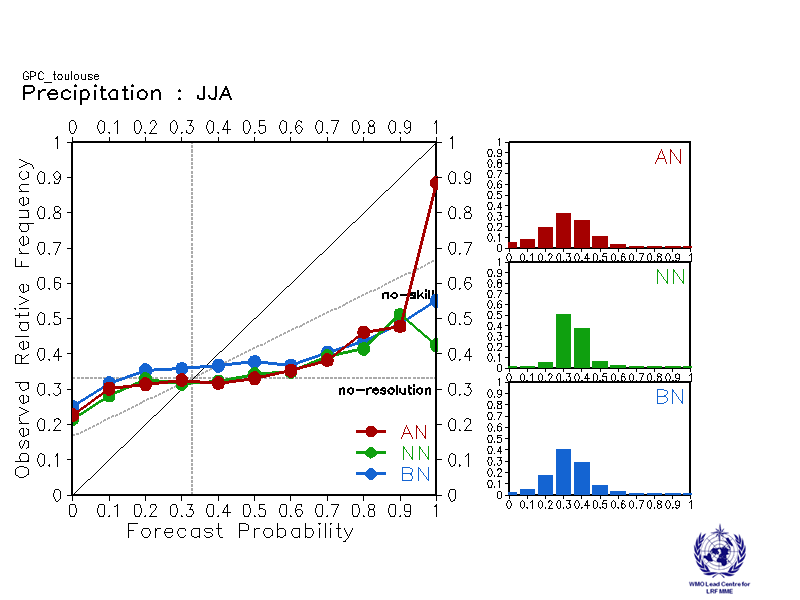 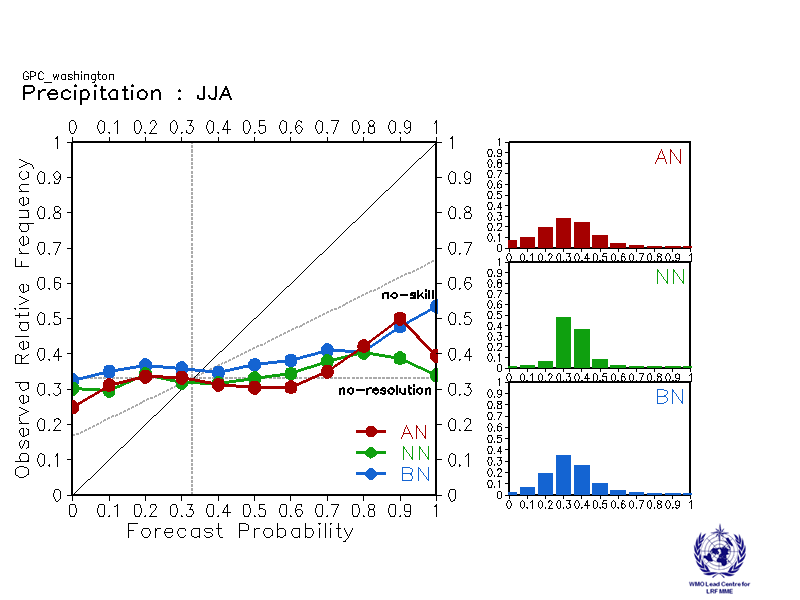 2.3 Sea Surface Temperature (SST)2.3.1 Individual GPC ensemble mean forecasts of SST anomalies relative to 1993-2009                                   Beijing                                                                          ECMWF                         Baseline:1993-2009                                                     Baseline:1993-2009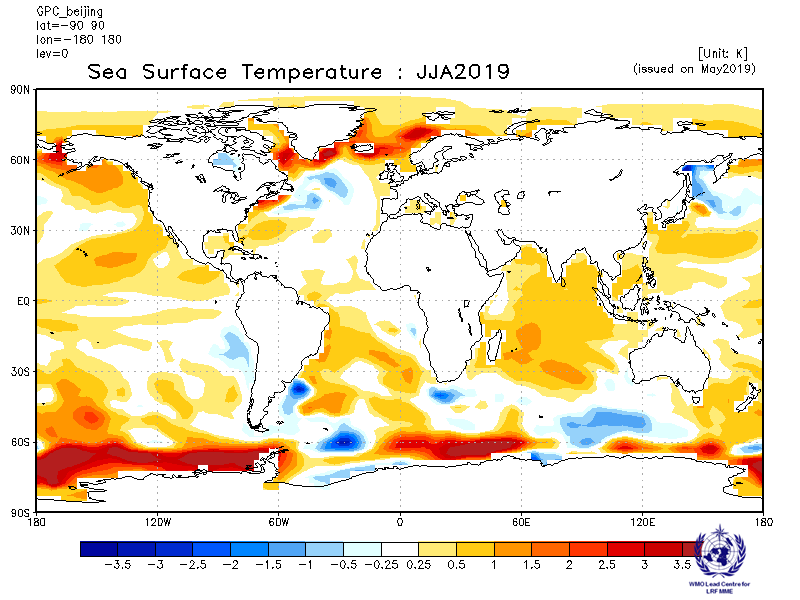 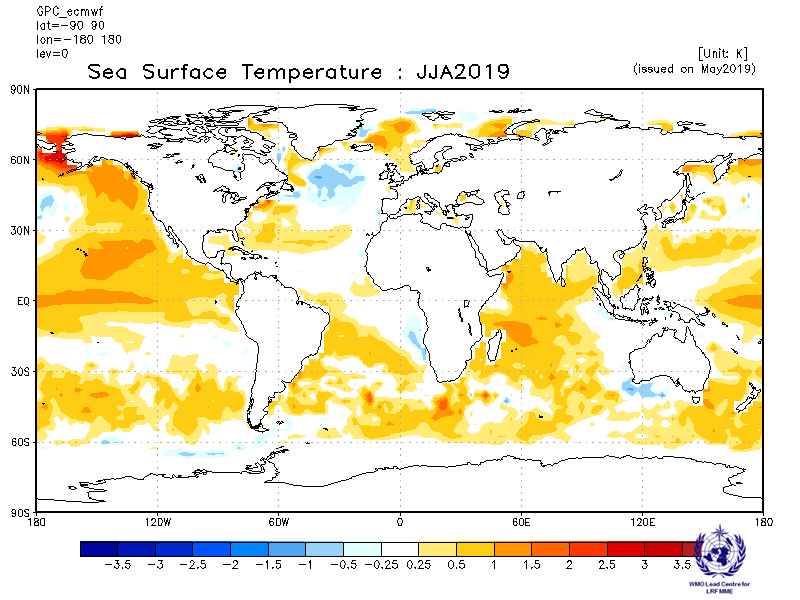                                    Exeter                                                                          Melbourne                         Baseline:1993-2009                                                     Baseline:1993-2009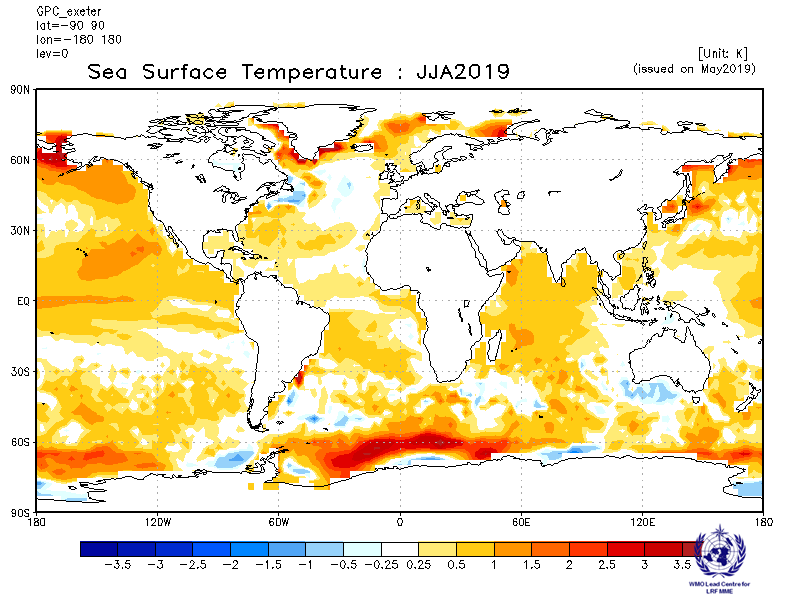 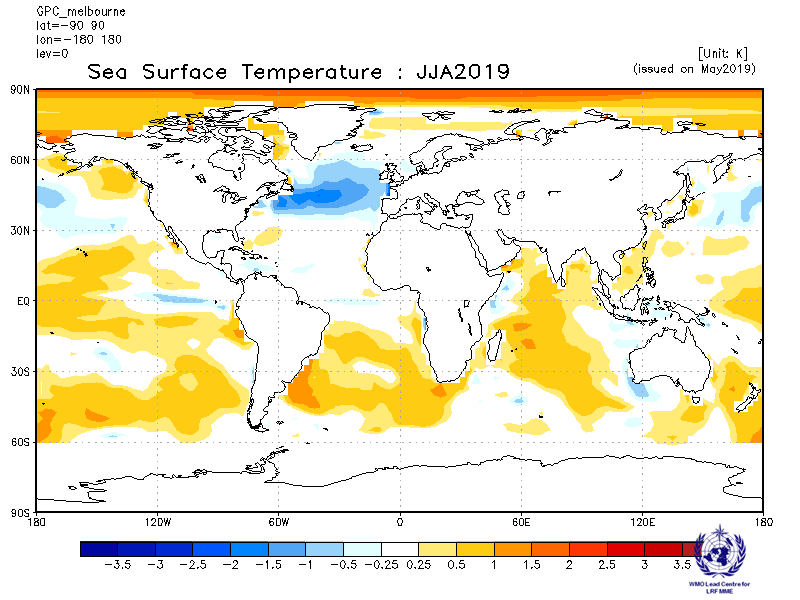                                    Montreal                                                                          Moscow                         Baseline:1993-2009                                                     Baseline:1993-2009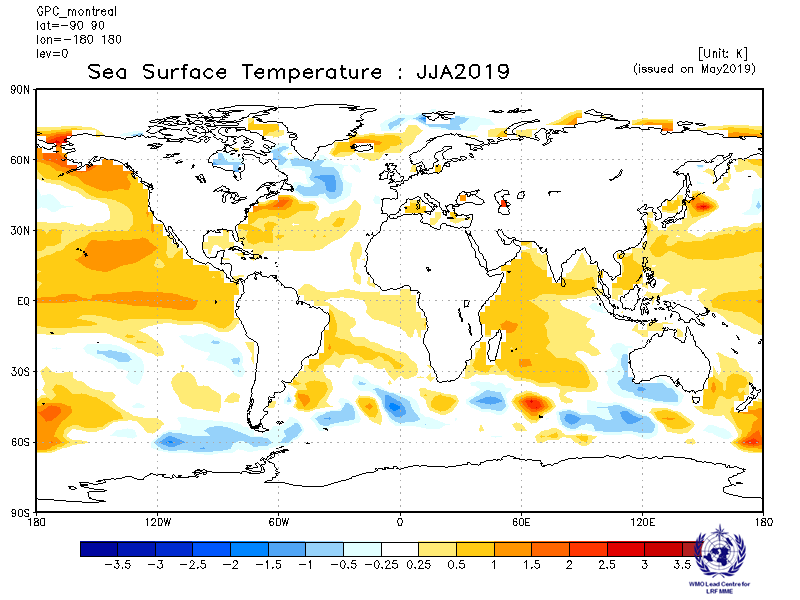 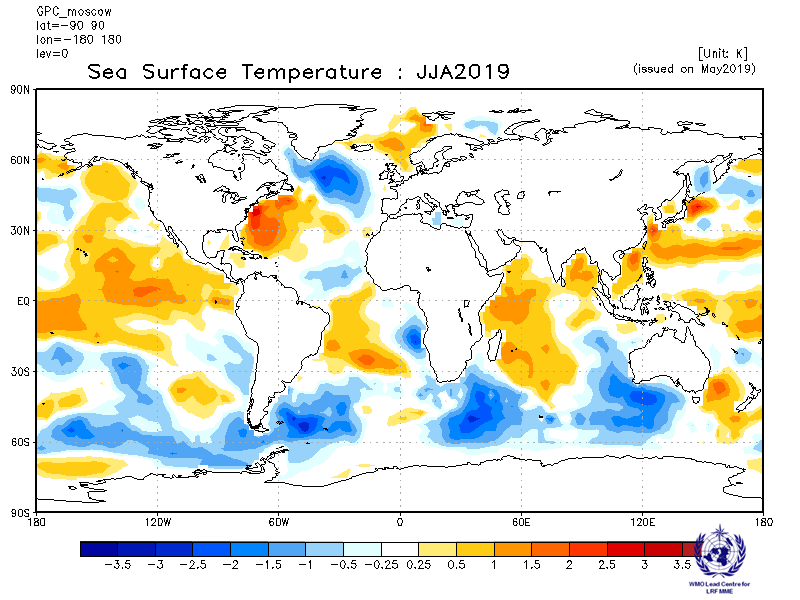                                    Offenbach                                                                          Pretoria                         Baseline:1993-2009                                                     Baseline:1993-2009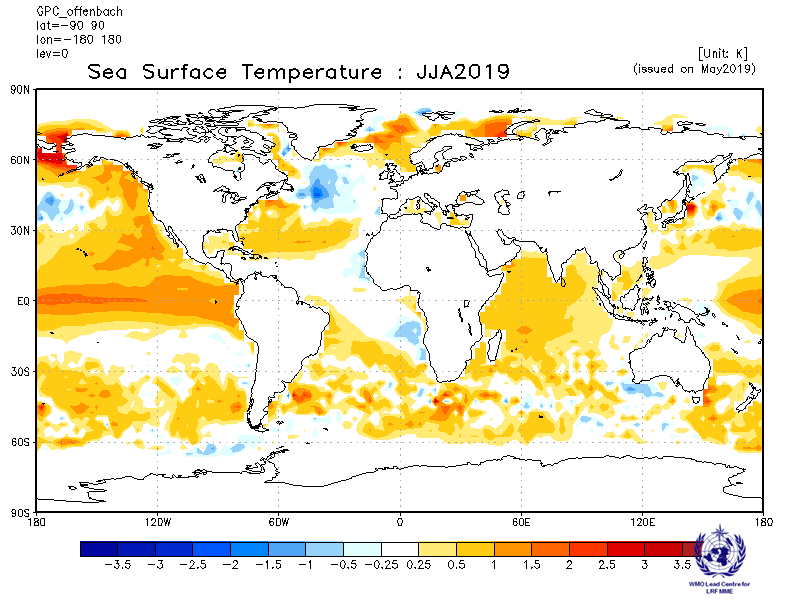 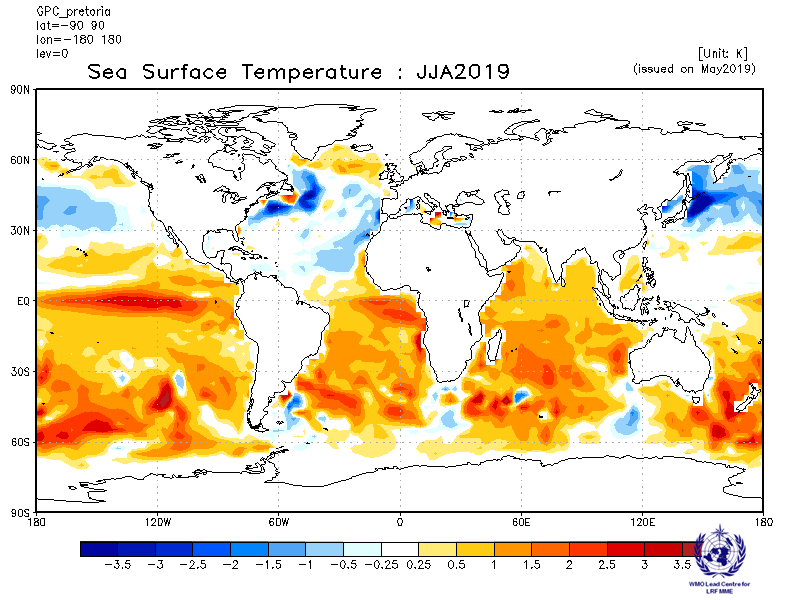                                    Seoul                                                                          Tokyo                         Baseline:1993-2009                                                     Baseline:1993-2009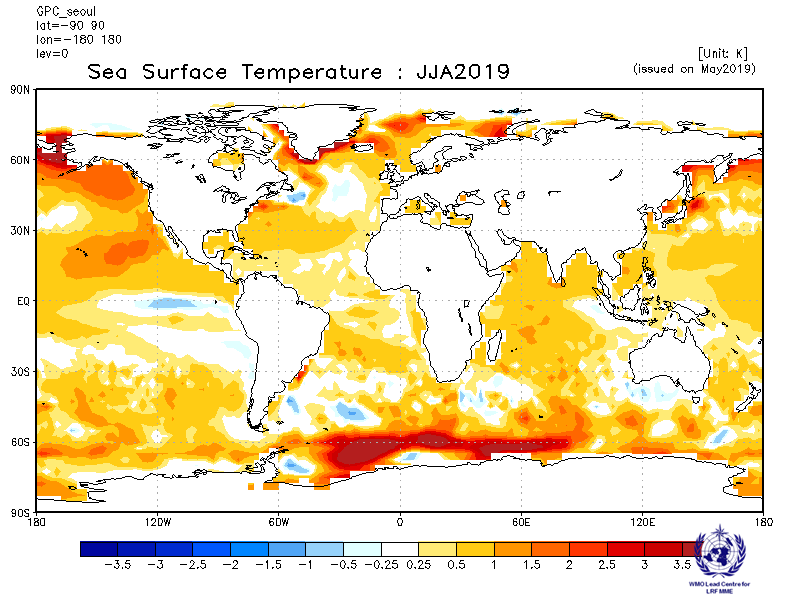 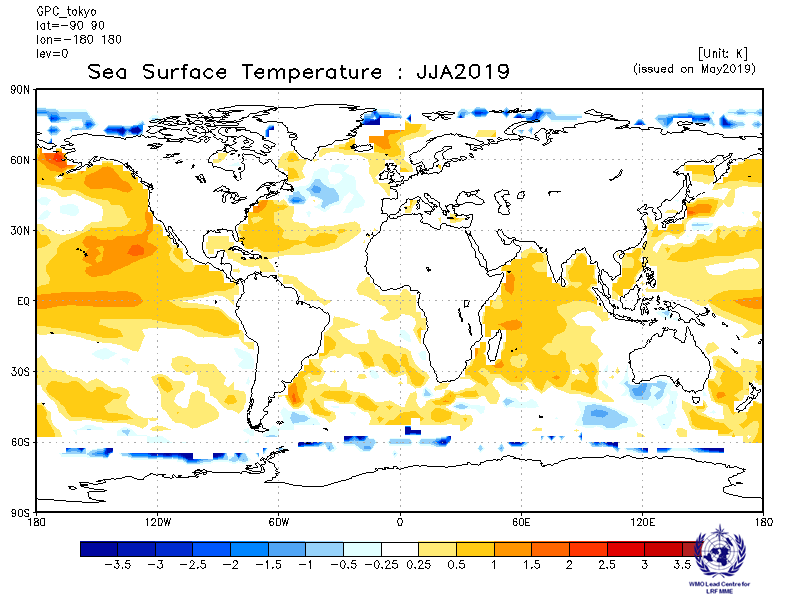                                    Toulouse                                                                Washington                            Baseline:1993-2009                                                     Baseline:1993-2009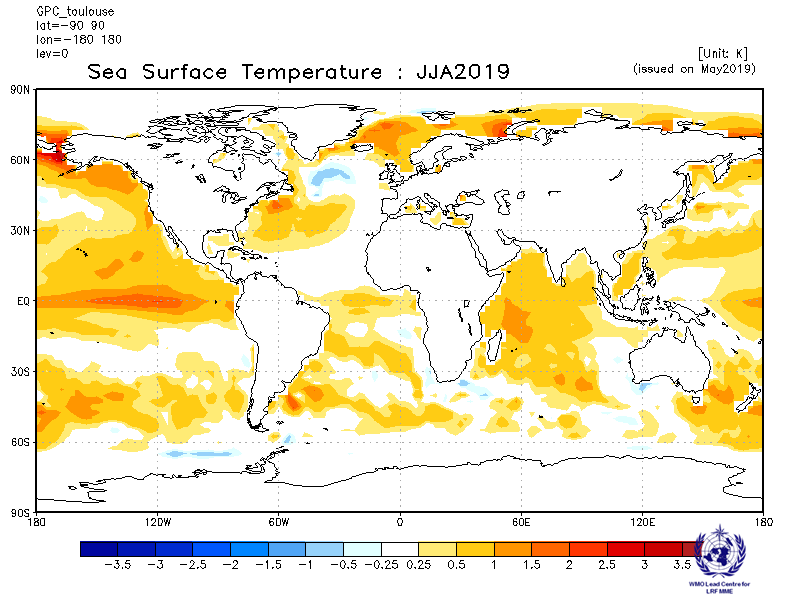 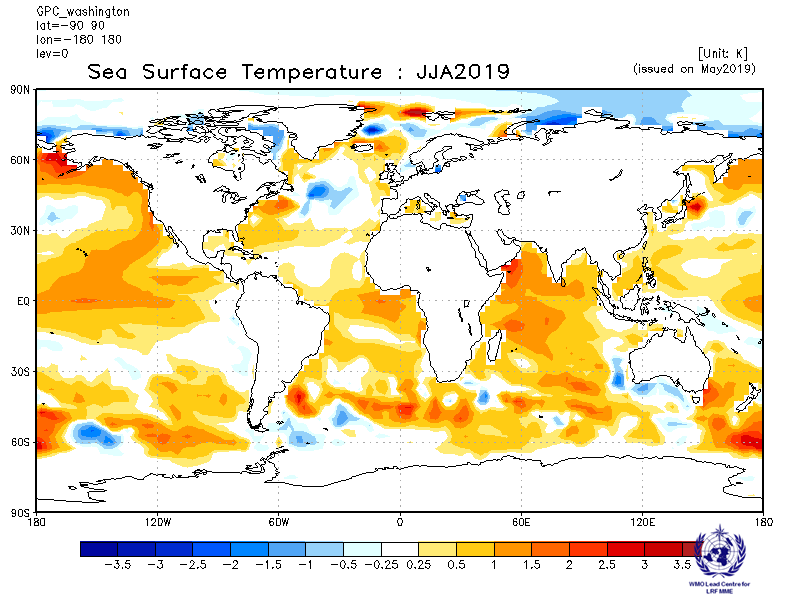 2.3.3 Forecast consistency map (12 GPCs): SST
(number of GPCs with positive/negative ensemble mean anomalies – relative to own baseline) 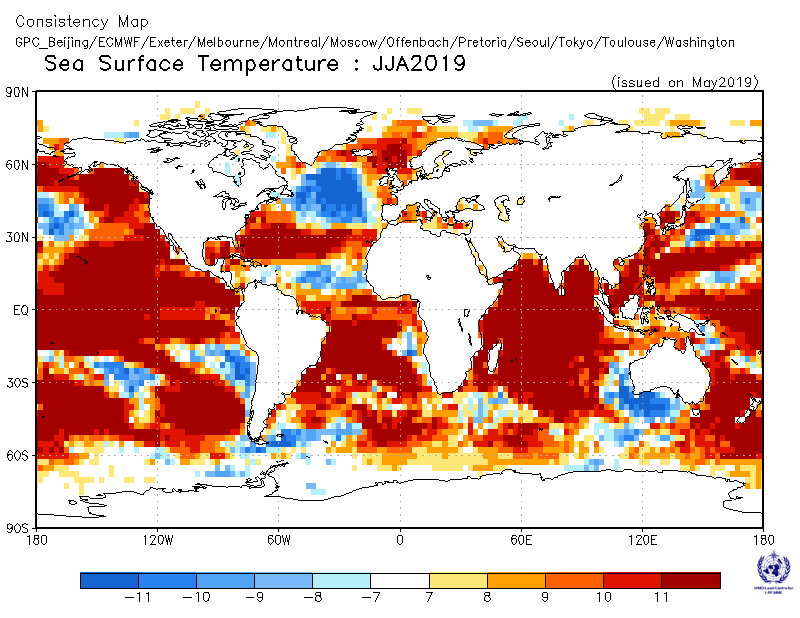 2.3.4 DMME (12 GPCs), using the same baseline for all models (1993-2009): SSTEnsemble mean anomaly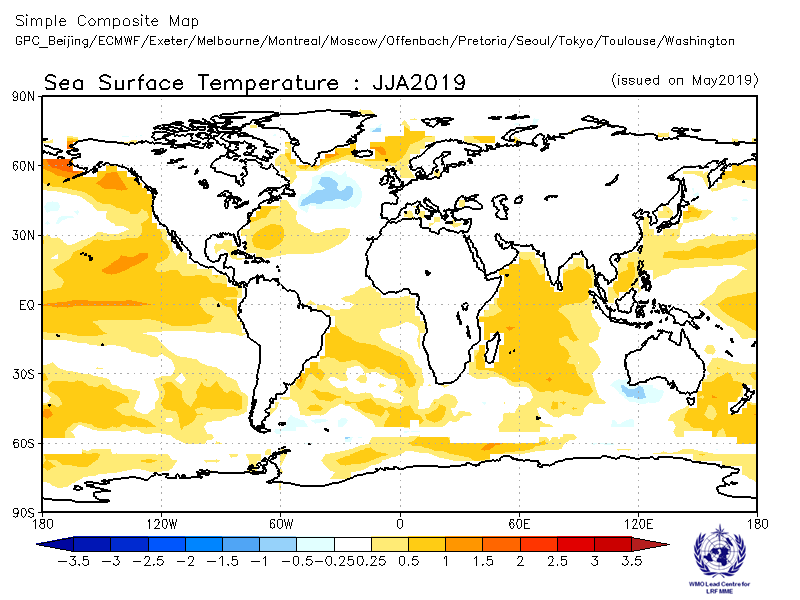 2.3.5 DMME (12 GPCs), for each model using its own baseline: SSTEnsemble mean anomaly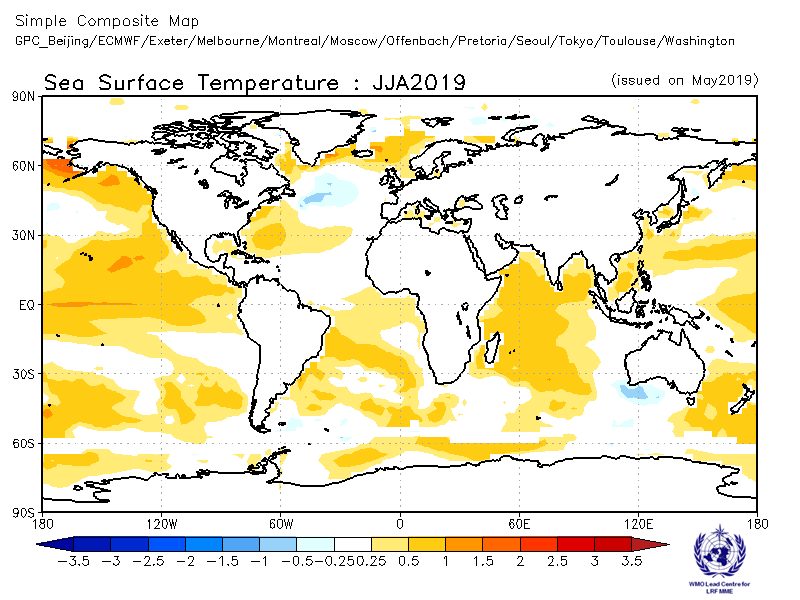 2.3.6 Verification of GPC ensemble mean SST anomaly forecasts, 1993-2009Verification measure: Anomaly Correlation Coefficient (ACC)
Verification dataset: Reynolds SST                                    DMME                                                                             Beijing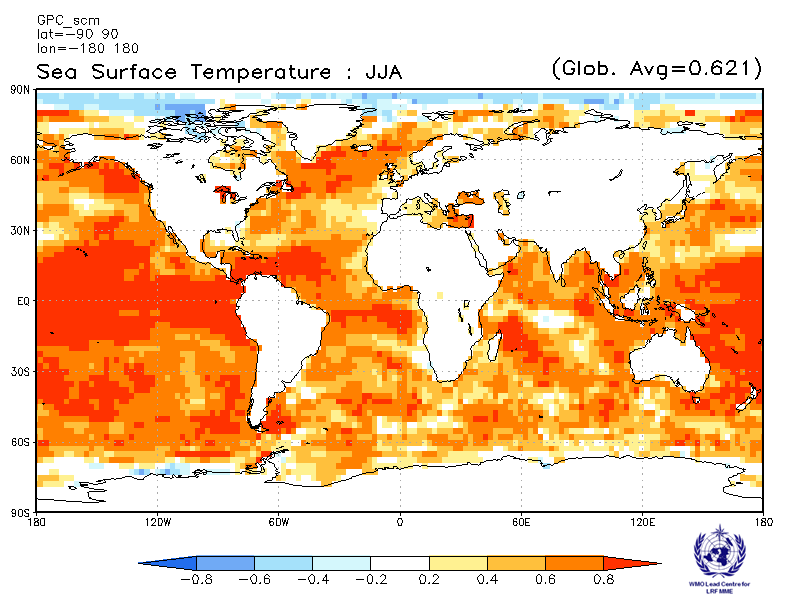 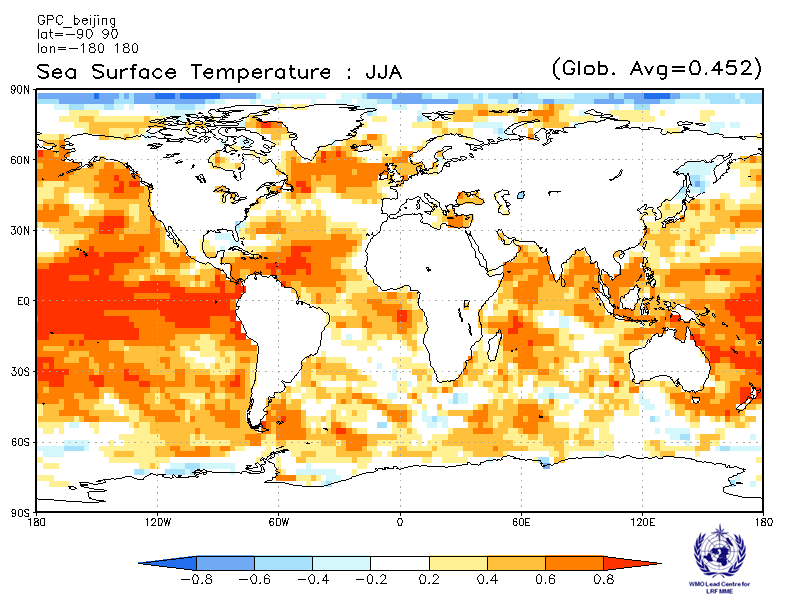                                ECMWF                                                                             Exeter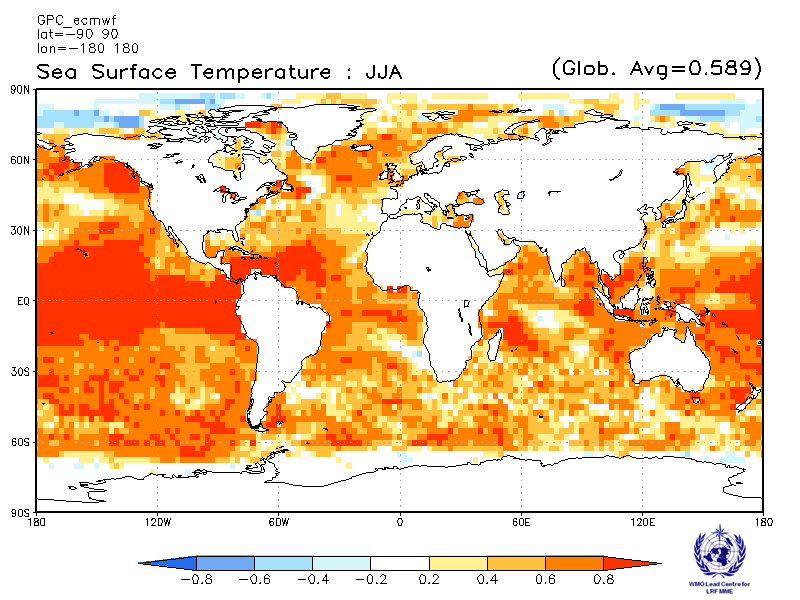 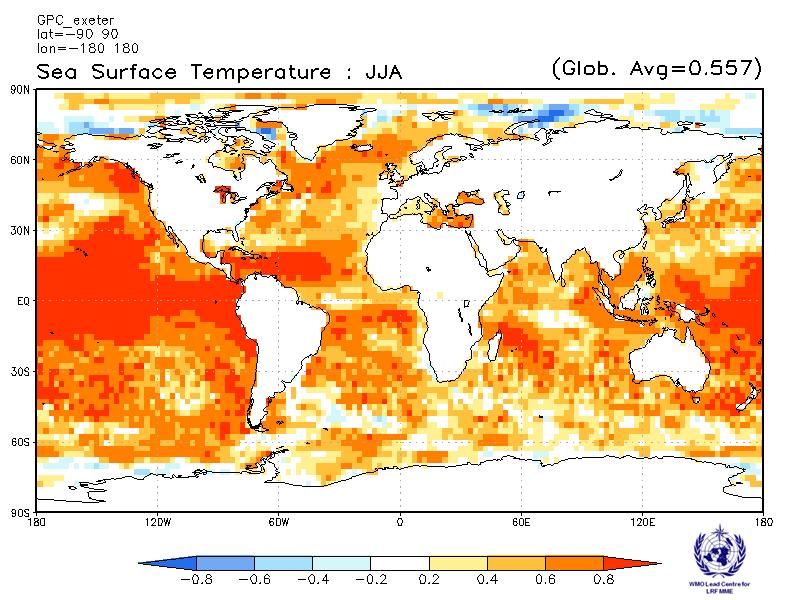                                Melbourne                                                                             Montreal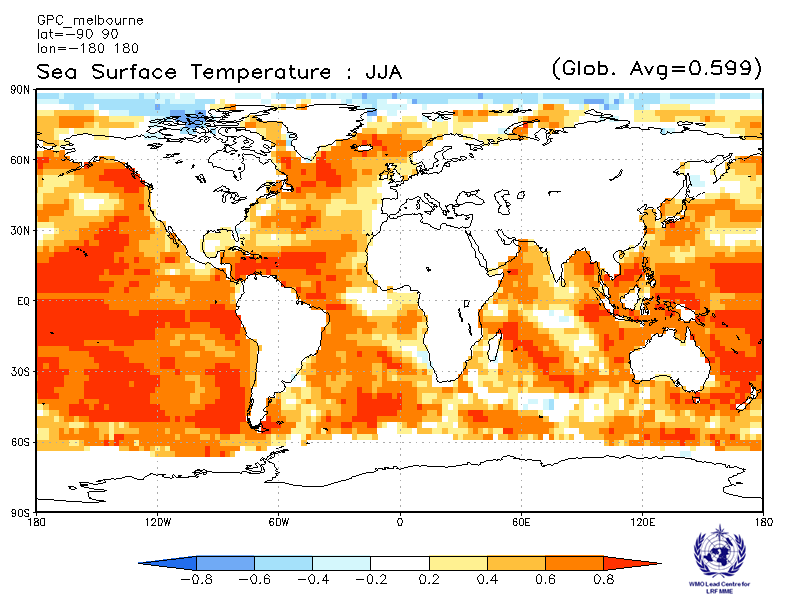 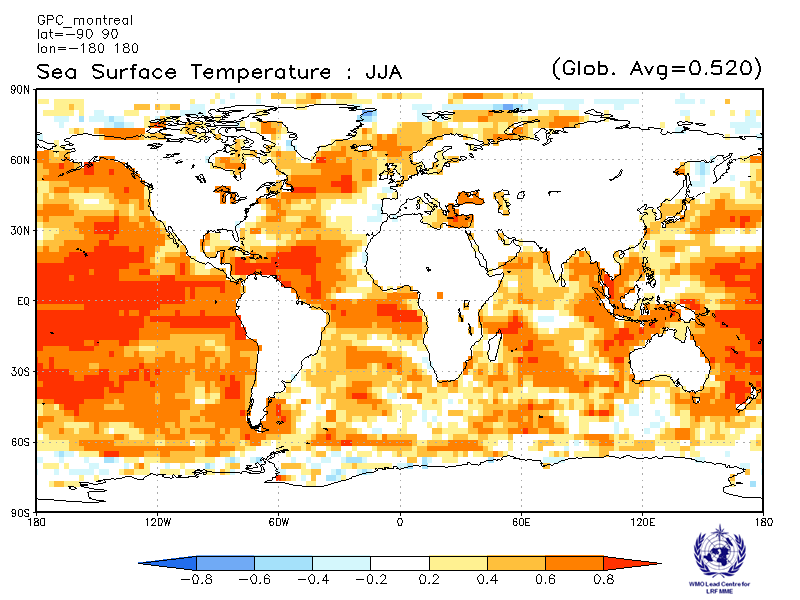                                Moscow                                                                             Offenbach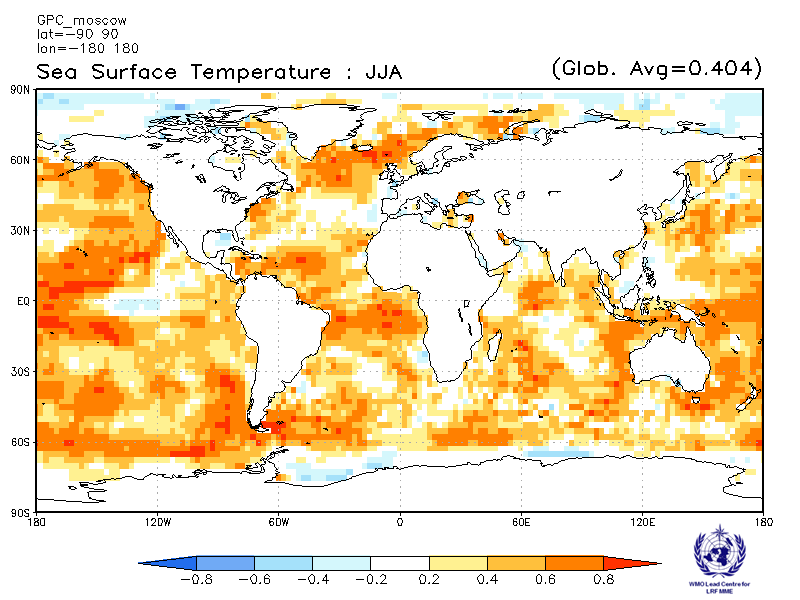 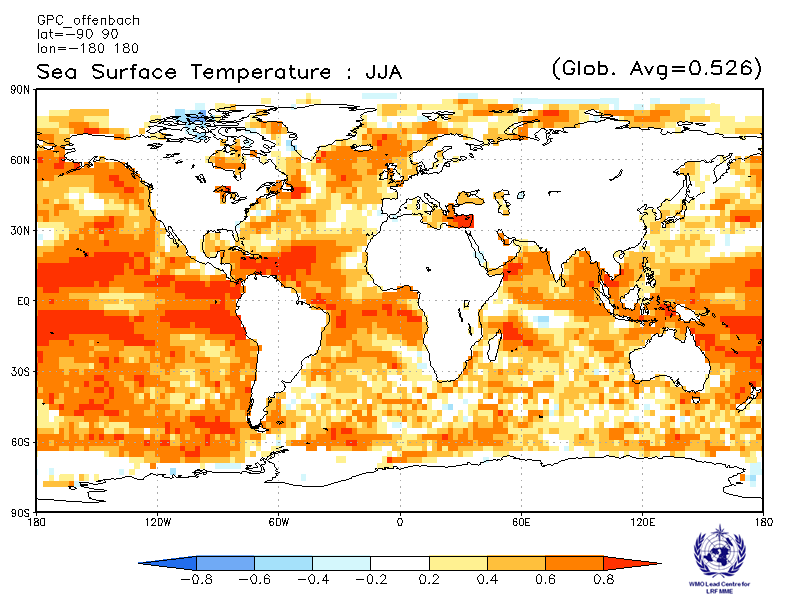                                Pretoria                                                                             Seoul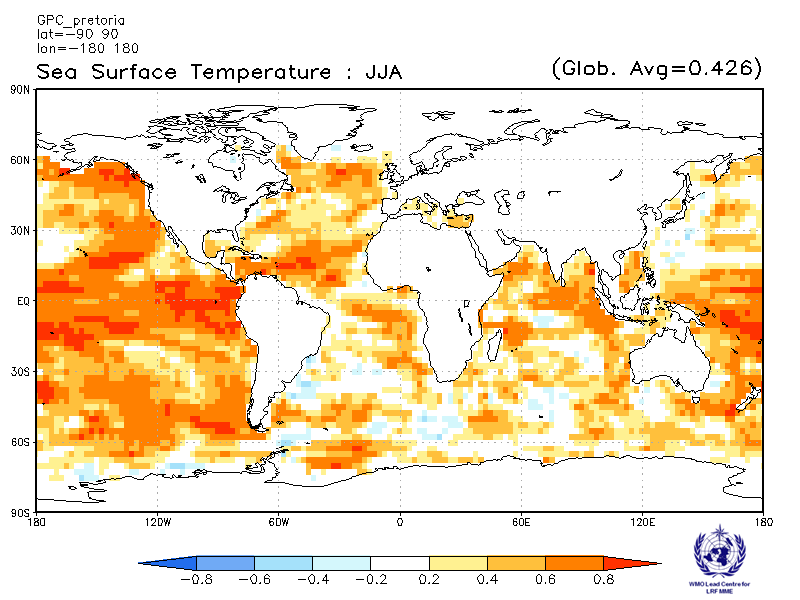 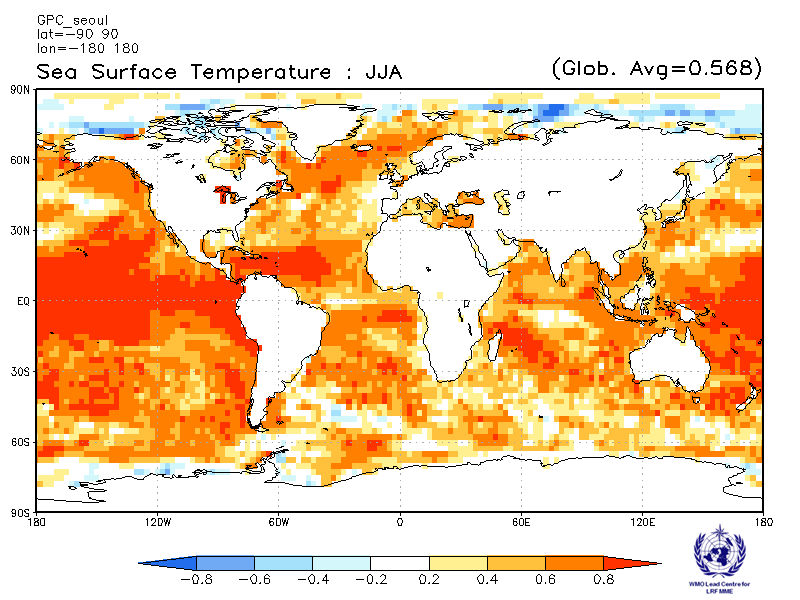                                Tokyo                                                                             Toulouse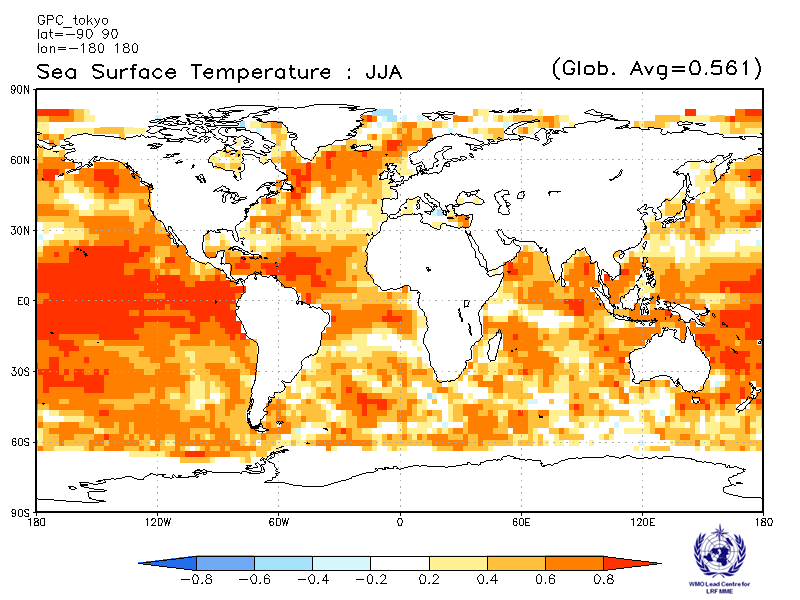 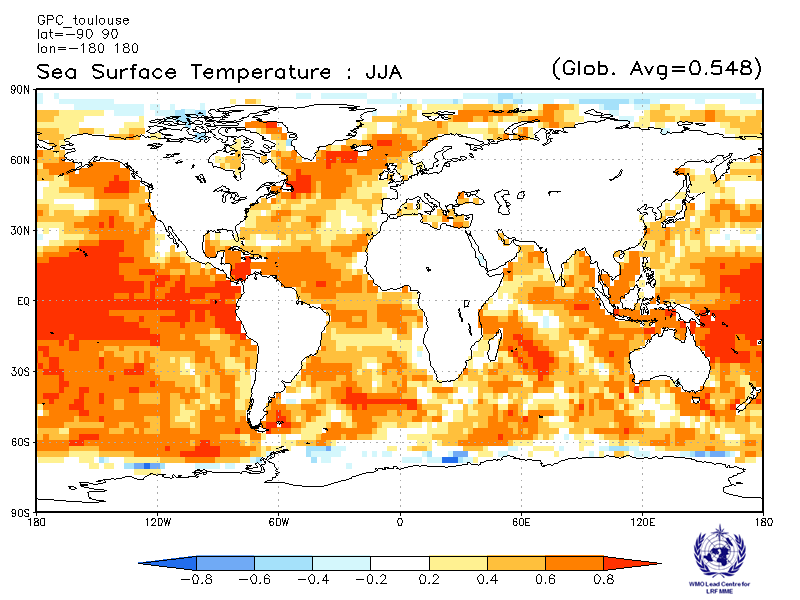                                Washington                                                                   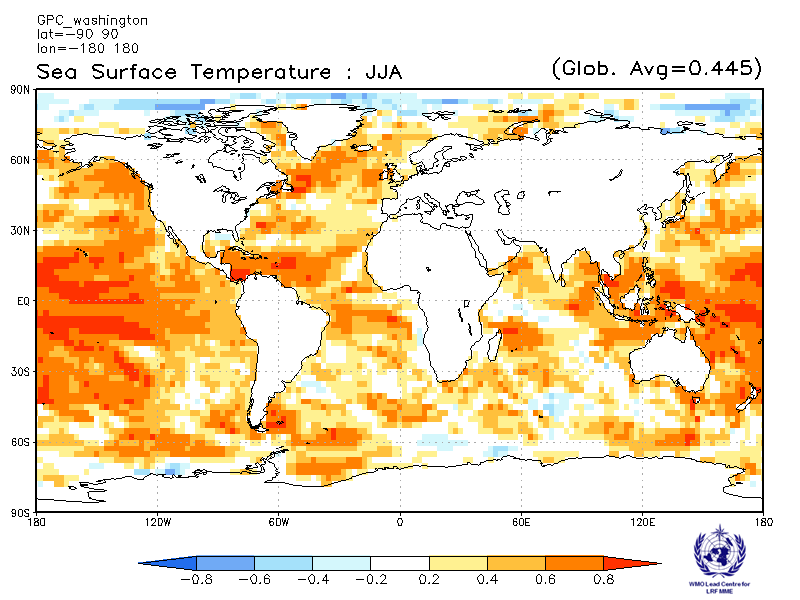 2.4 500 hPa Geopotential Height2.4.1 Individual GPC ensemble mean forecasts of 500hPa height anomalies relative to 1993-2009                               Beijing                                                                            CPTEC
                         Baseline:1993-2009                                                      Baseline:1993-2009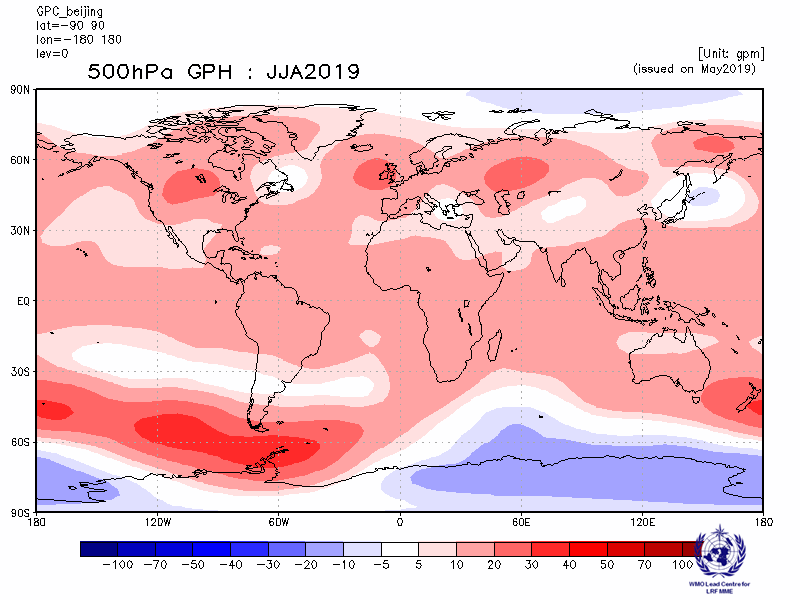 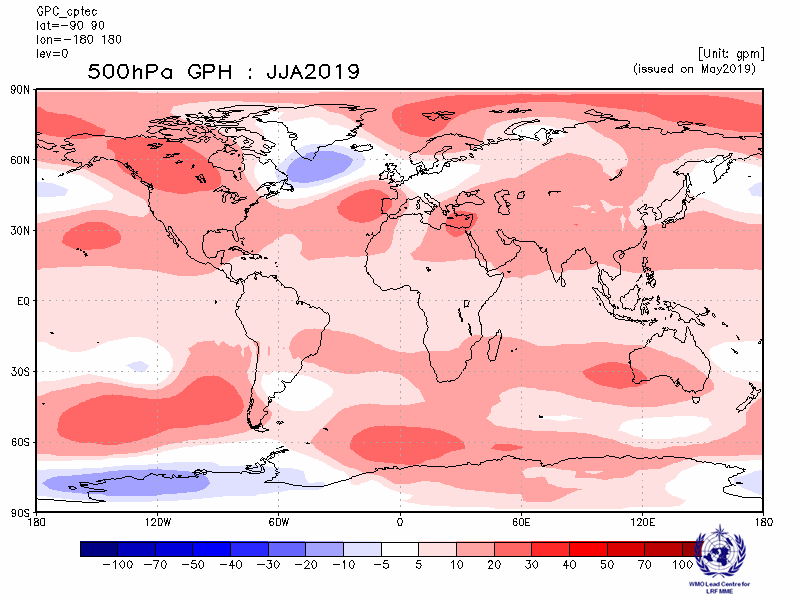                                ECMWF                                                                            Exeter
                         Baseline:1993-2009                                                      Baseline:1993-2009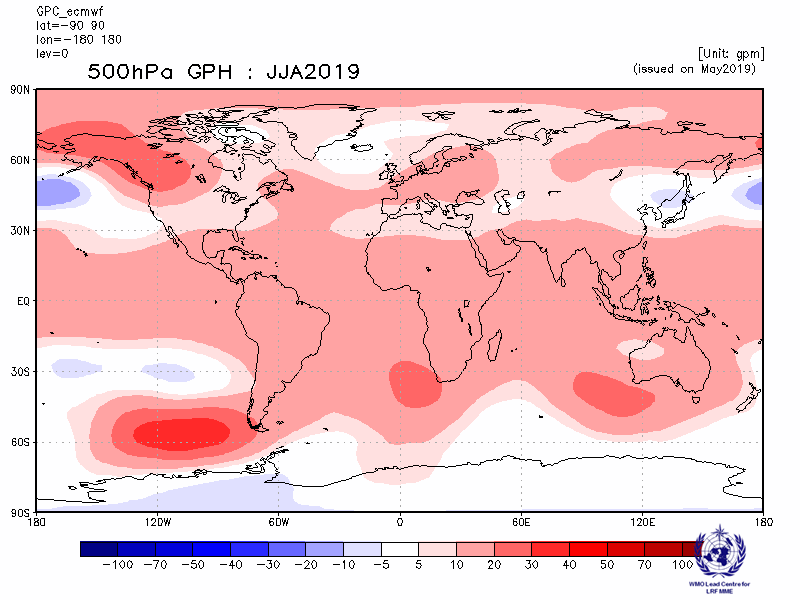 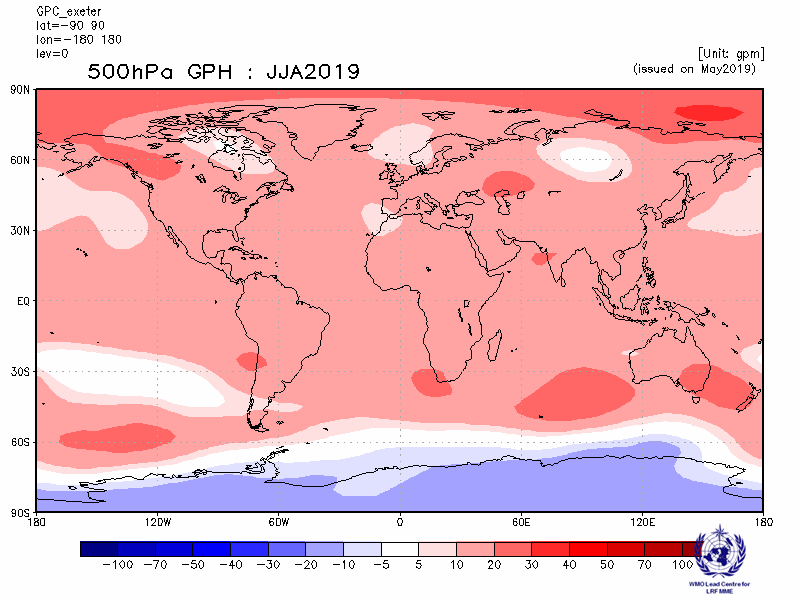                                Melbourne                                                                            Montreal
                         Baseline:1993-2009                                                      Baseline:1993-2009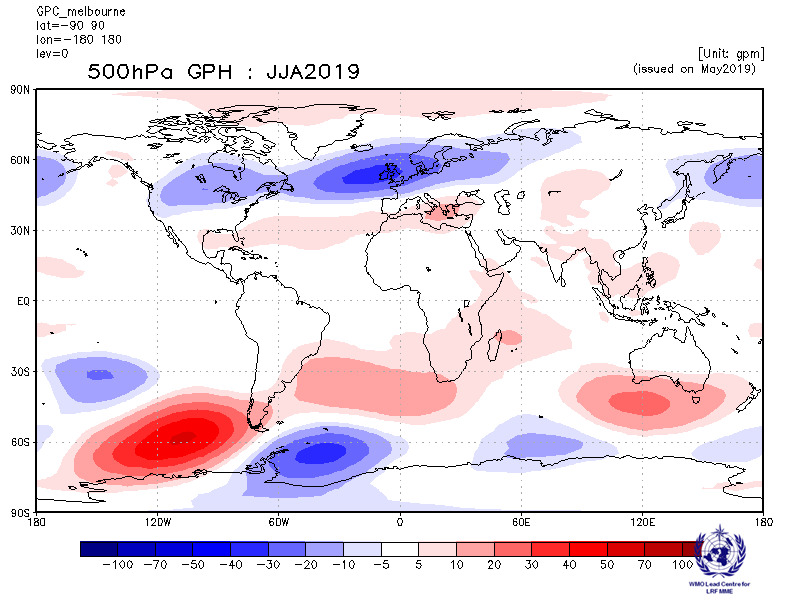 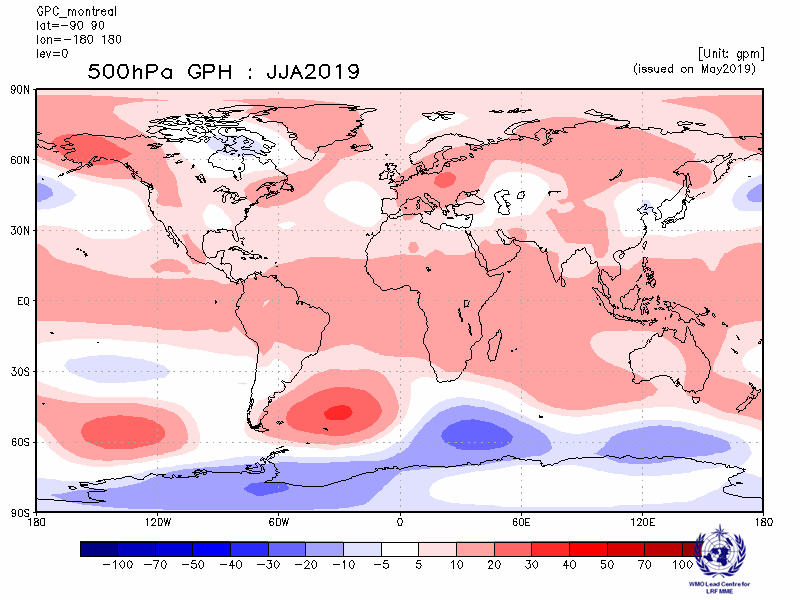                                Moscow                                                                            Offenbach
                         Baseline:1993-2009                                                      Baseline:1993-2009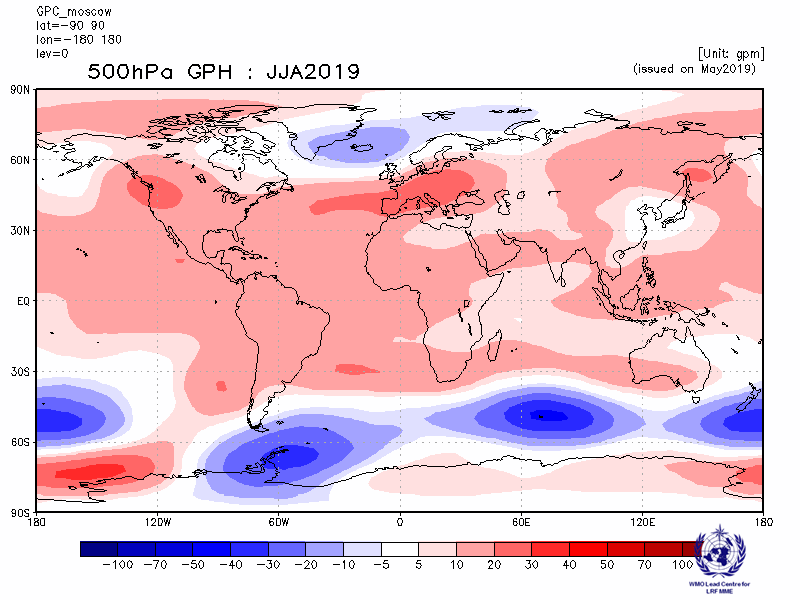 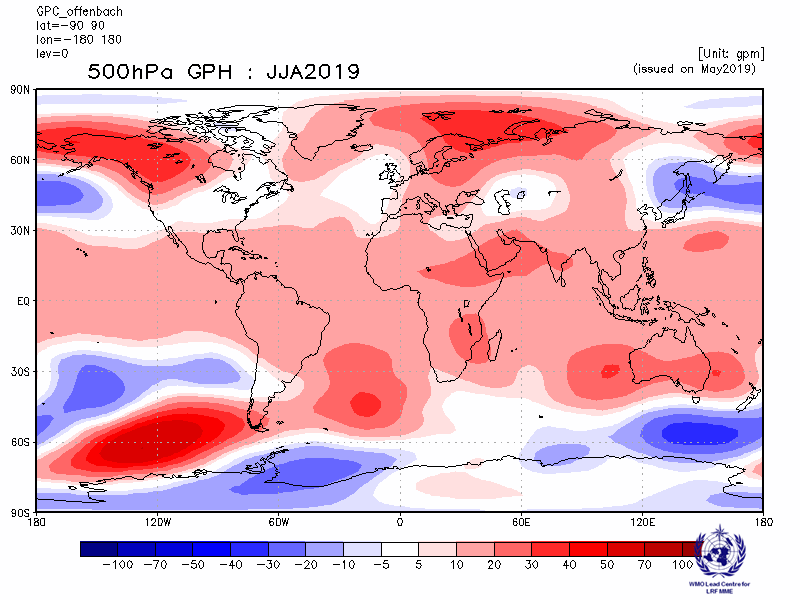                                Pretoria                                                                            Seoul
                         Baseline:1993-2009                                                      Baseline:1993-2009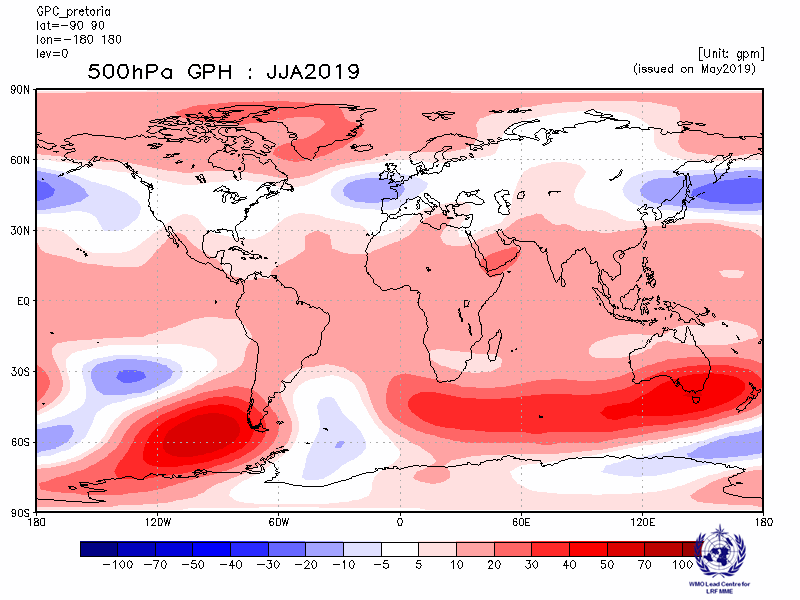 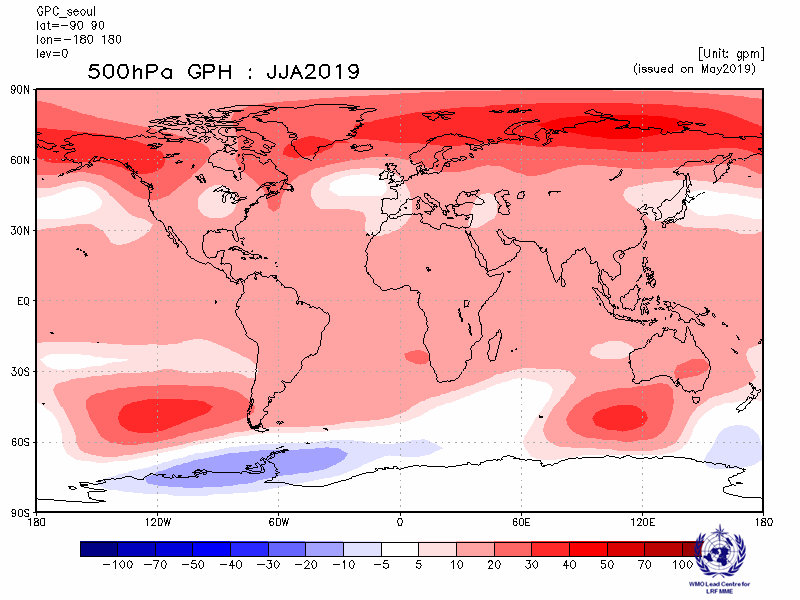                                Tokyo                                                                            Toulouse                  Baseline:1993-2009                                                      Baseline:1993-2009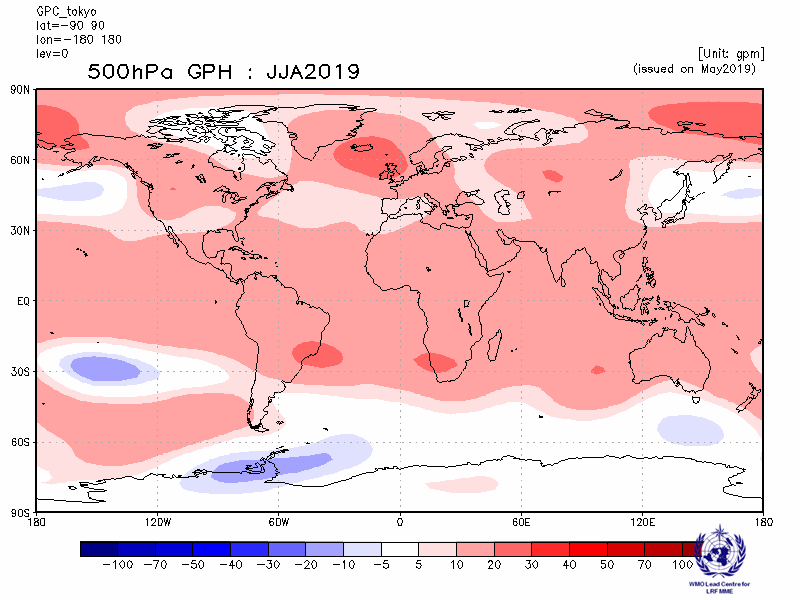 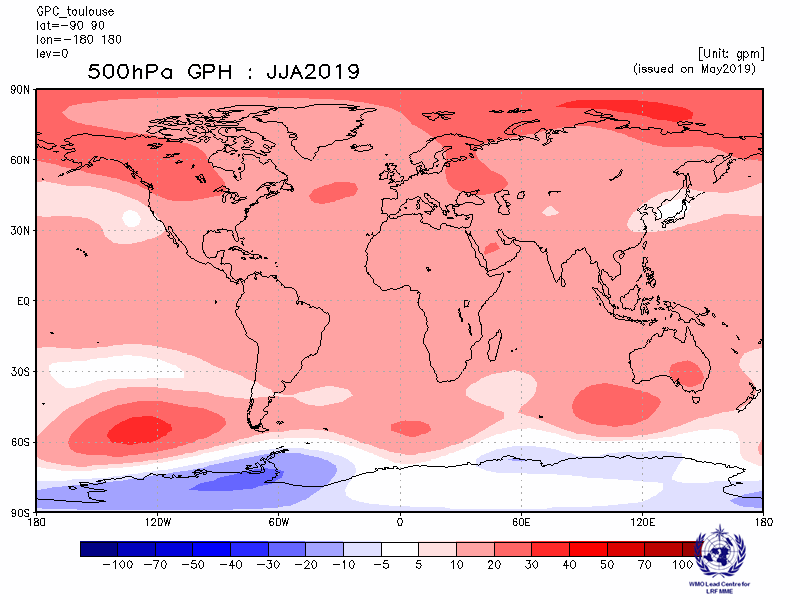                                Washington                                                                
                         Baseline:1993-2009                                                      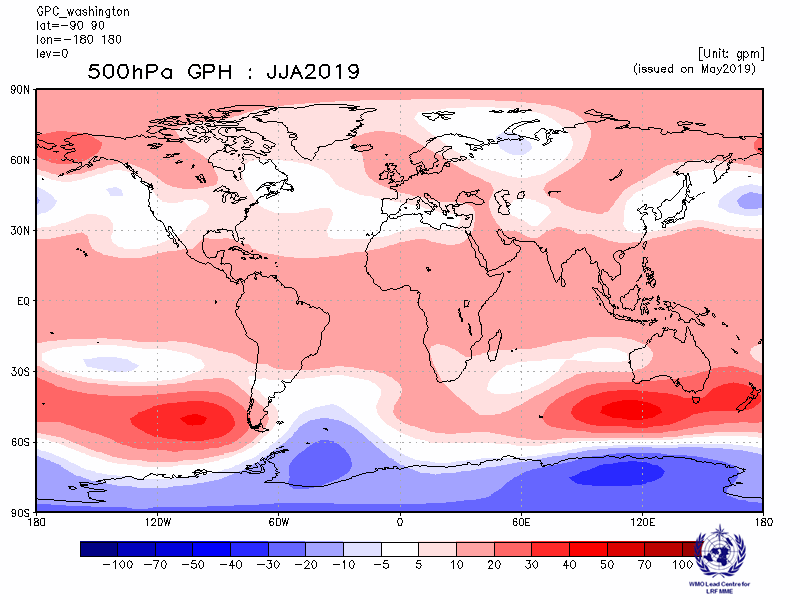 2.4.3 Forecast consistency map (13 GPCs): 500hPa height 
(number of GPCs with positive/negative ensemble mean anomalies – relative to own baseline) 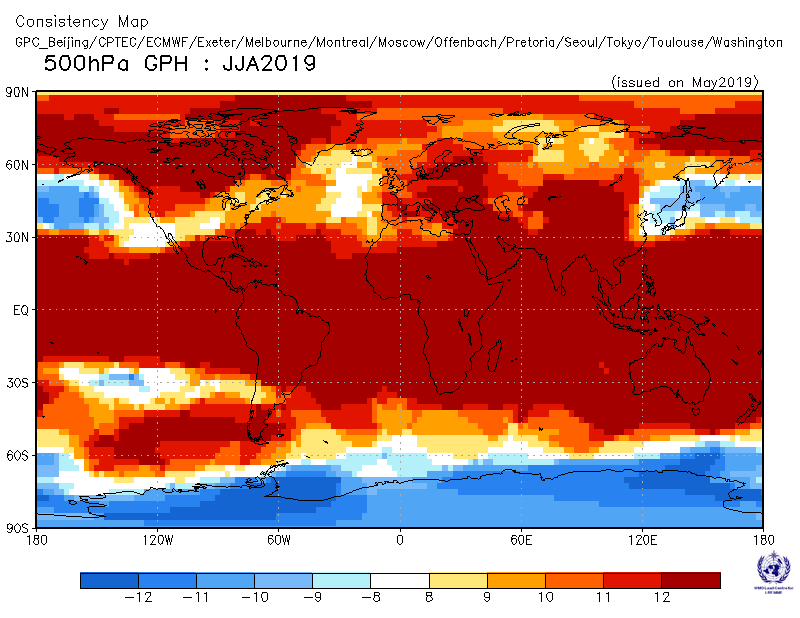 2.4.4 DMME (13 GPCs), using the same baseline for all models (1993-2009): 500hPa heightEnsemble mean anomaly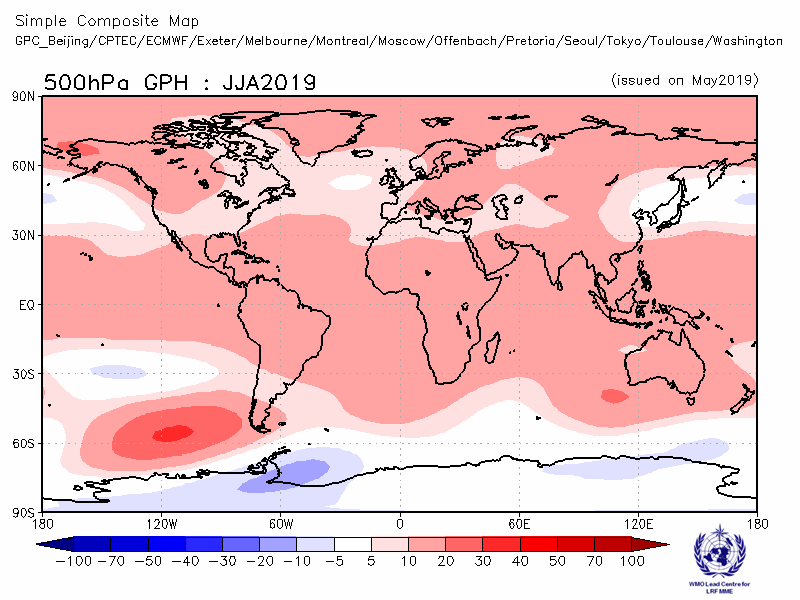 
2.4.5 DMME (13 GPCs), for each model using its own baseline: 500hPa heightEnsemble mean anomaly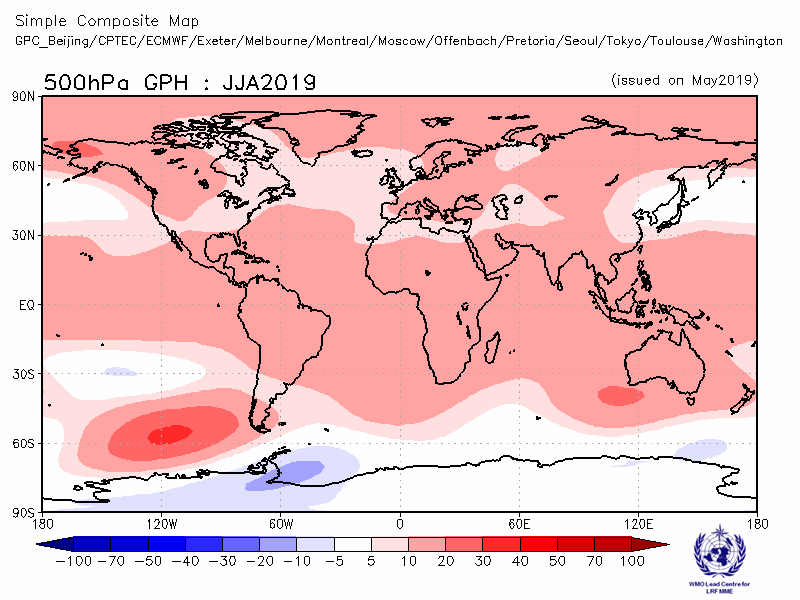 2.4.6 PMME (13 GPCs), using the same baseline for all models (1993-2009): 500hPa heightProbability of most likely tercile category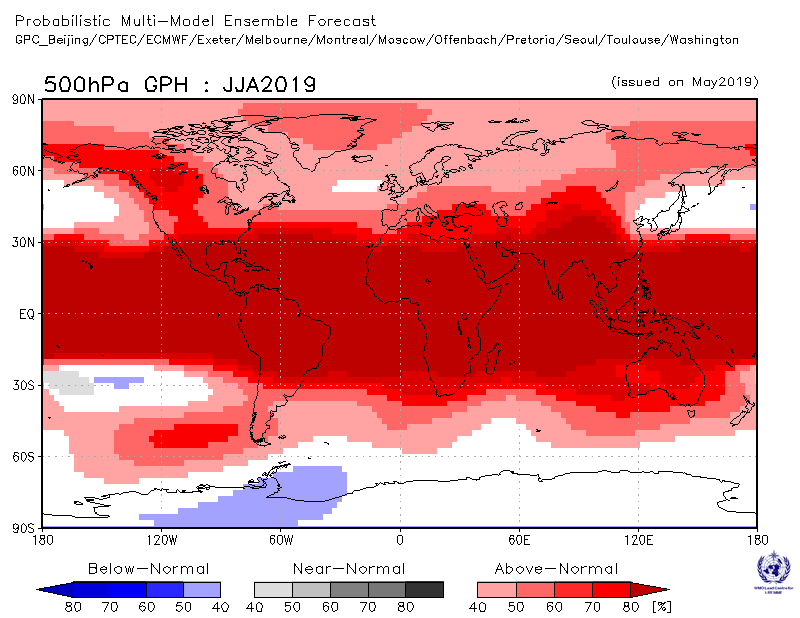 2.4.7 Verification of GPC ensemble mean 500hPa height anomaly forecasts, 1993-2009Verification measure: Anomaly Correlation Coefficient (ACC)
Verification dataset: ERA-Interim                                   DMME                                                                             Beijing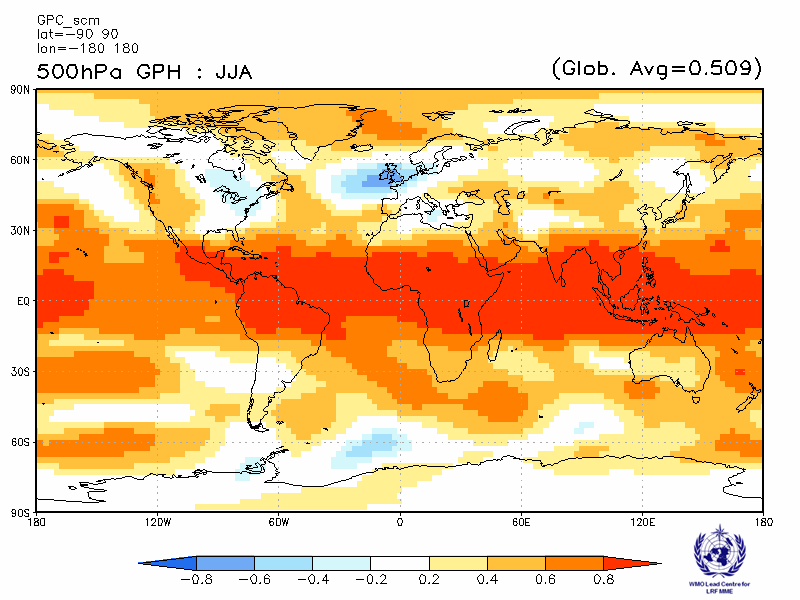 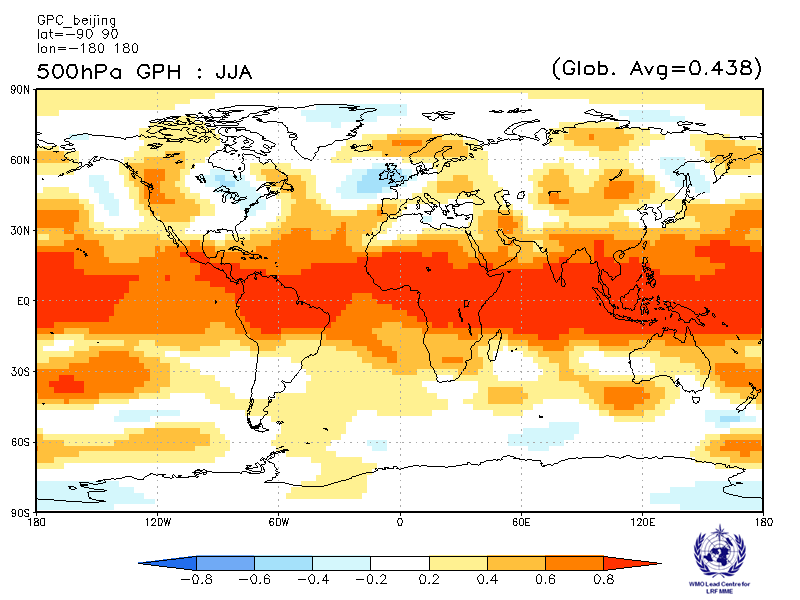                                    CPTEC                                                                          ECMWF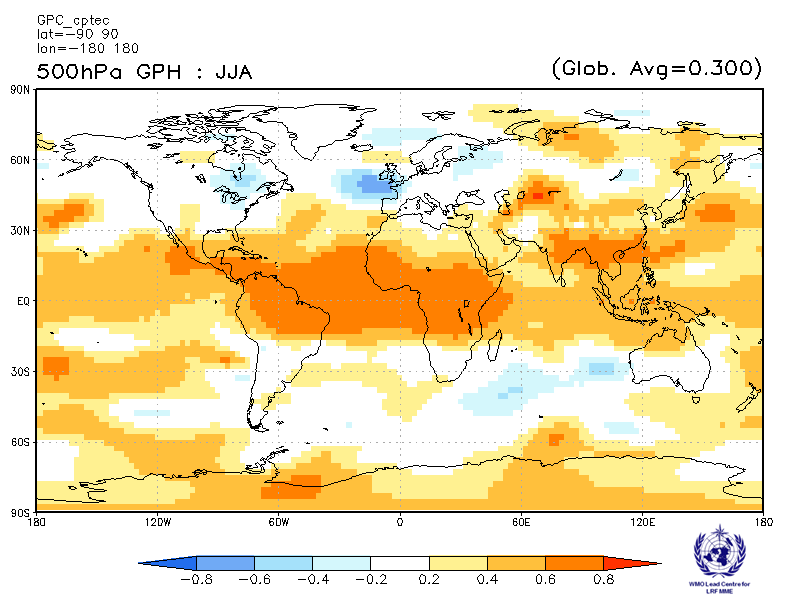 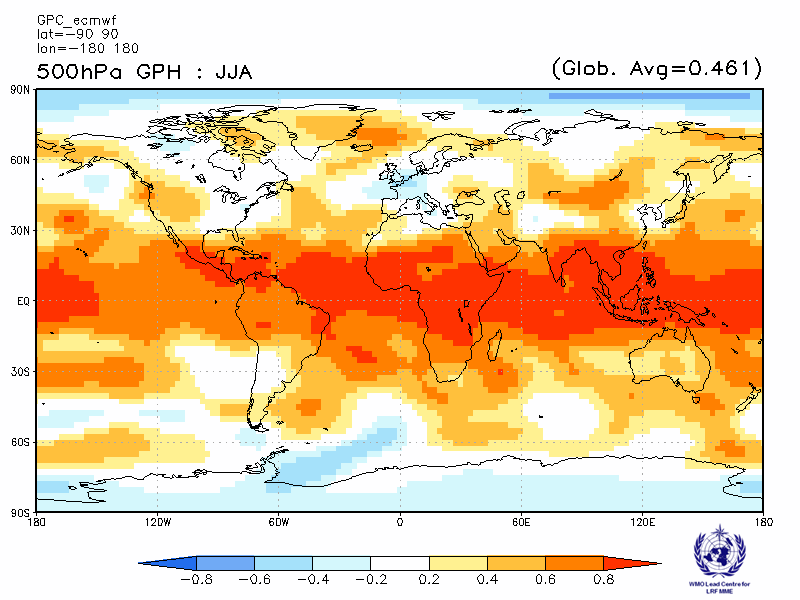                                    Exeter                                                                          Melbourne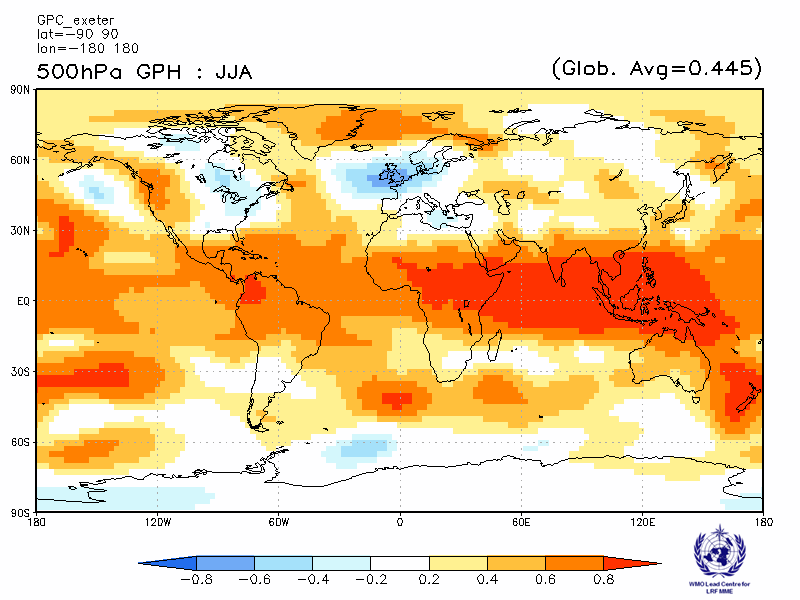 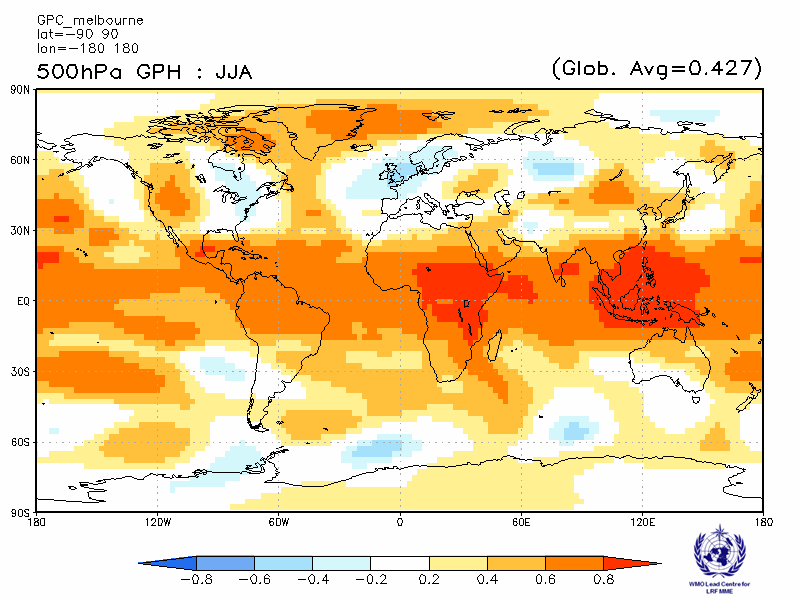                                    Montreal                                                                          Moscow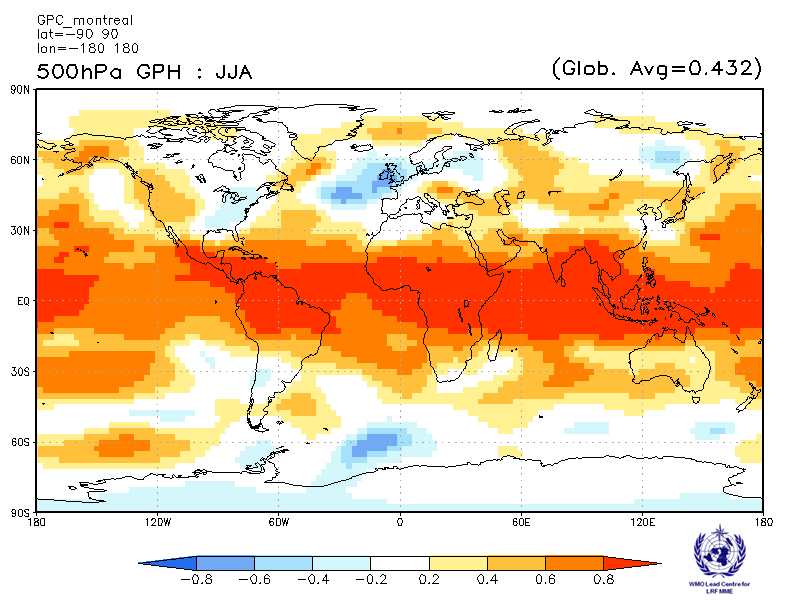 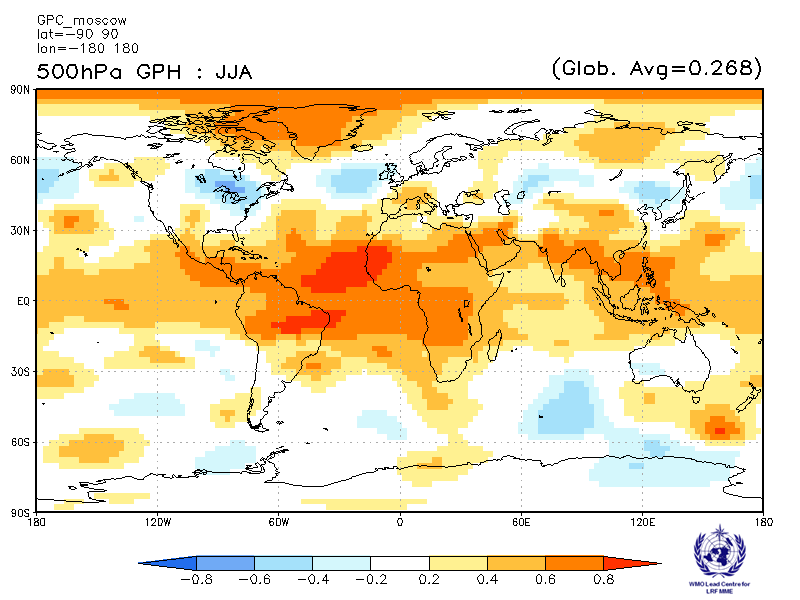                                    Offenbach                                                                          Pretoria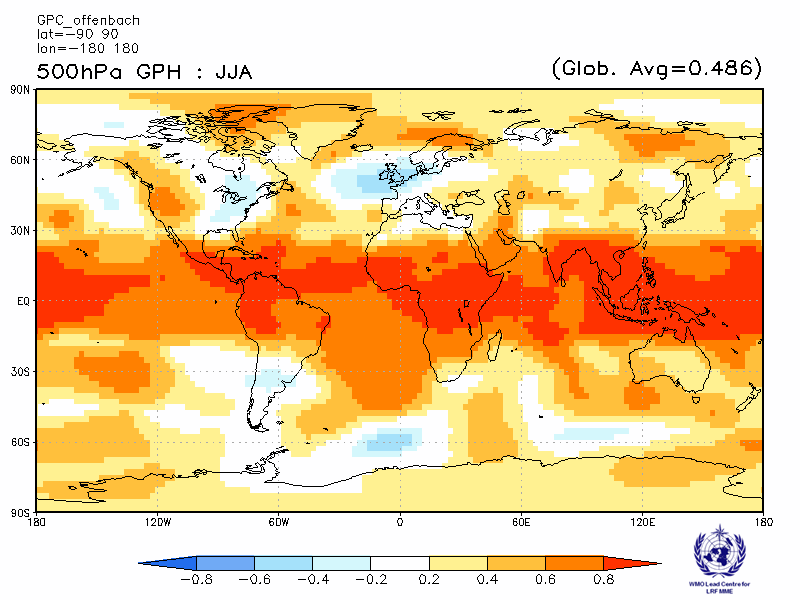 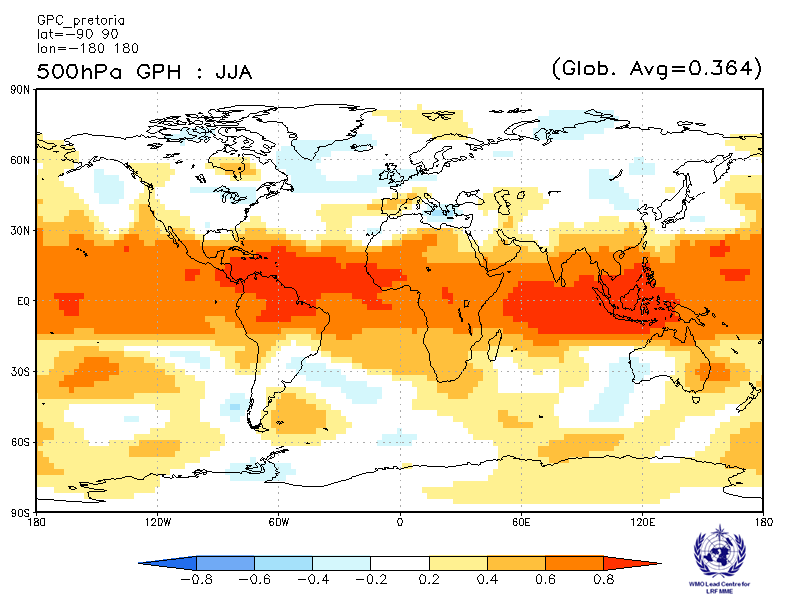                                    Seoul                                                                          Tokyo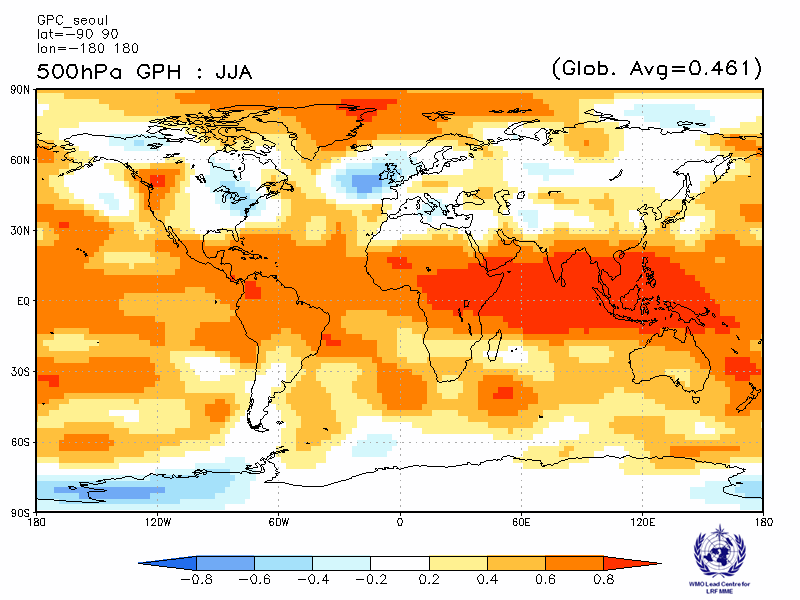 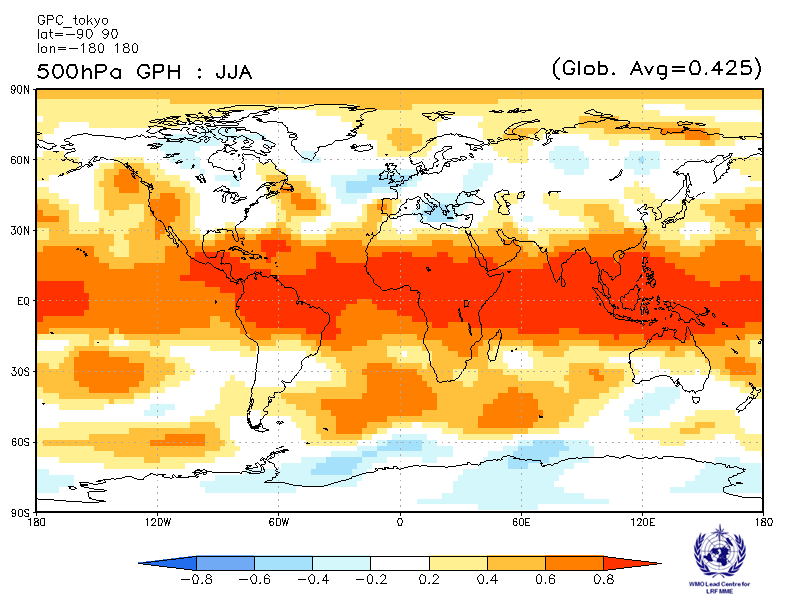                                    Toulouse                                                                  Washington 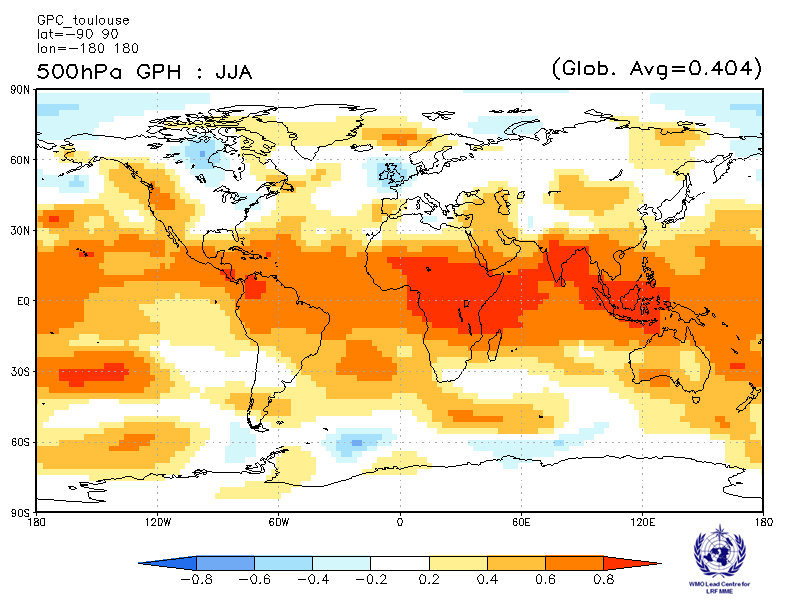 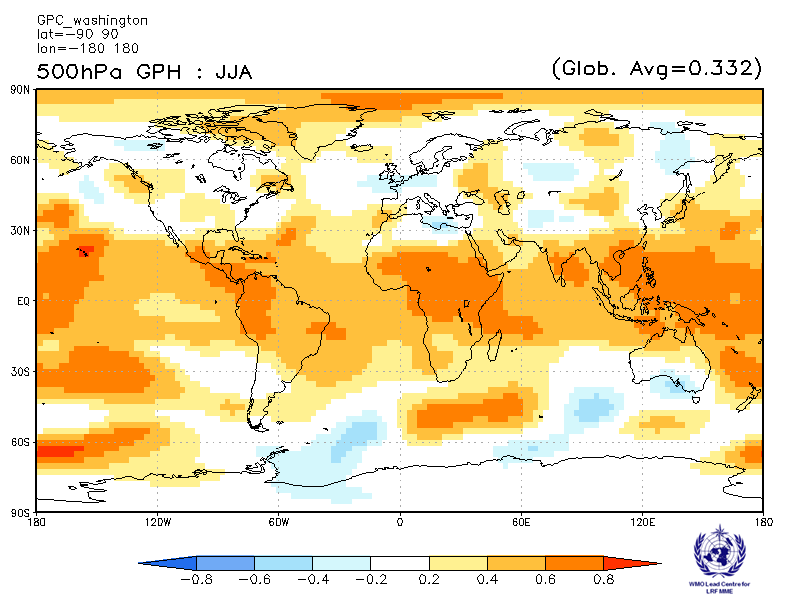 2.4.8 Verification of GPC 500hPa height probabilistic forecasts, 1993-2009Verification measure: Relative Operating Characteristics (ROC) score for tercile forecast 
Verification dataset: ERA-Interim                                    PMME                                                                             Beijing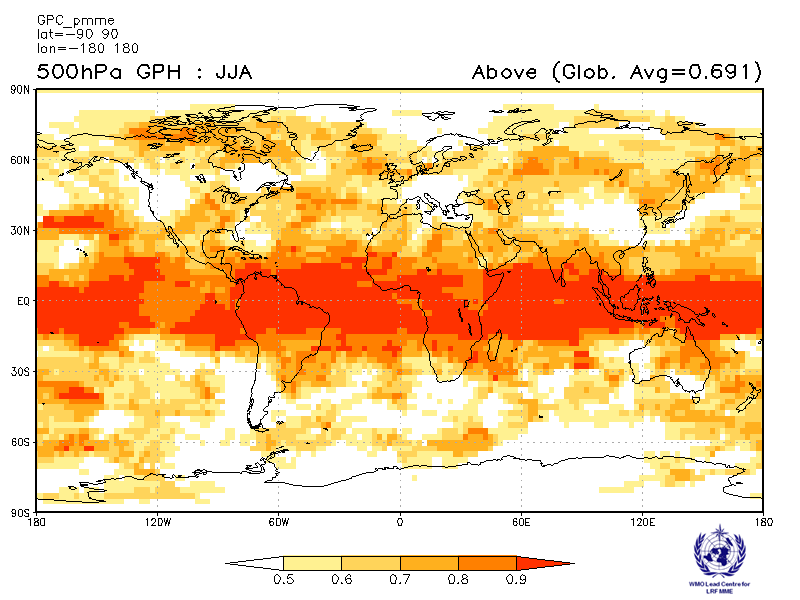 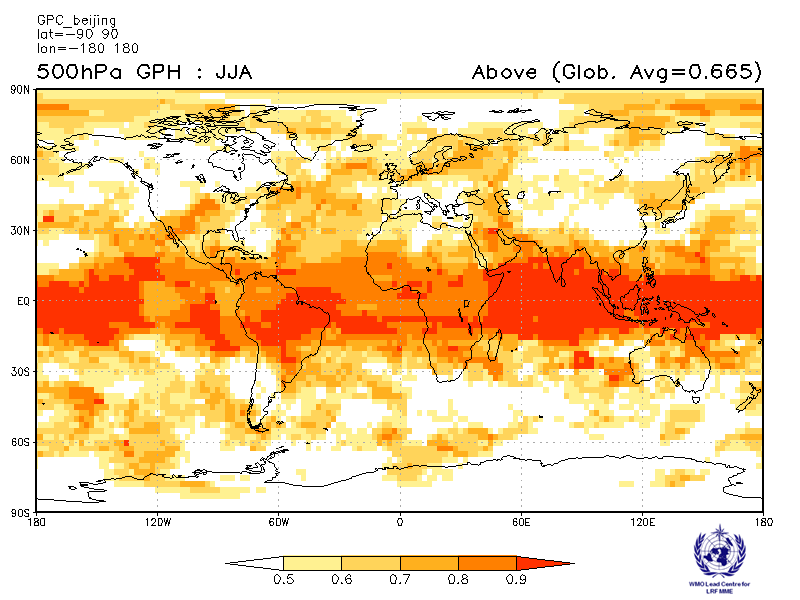 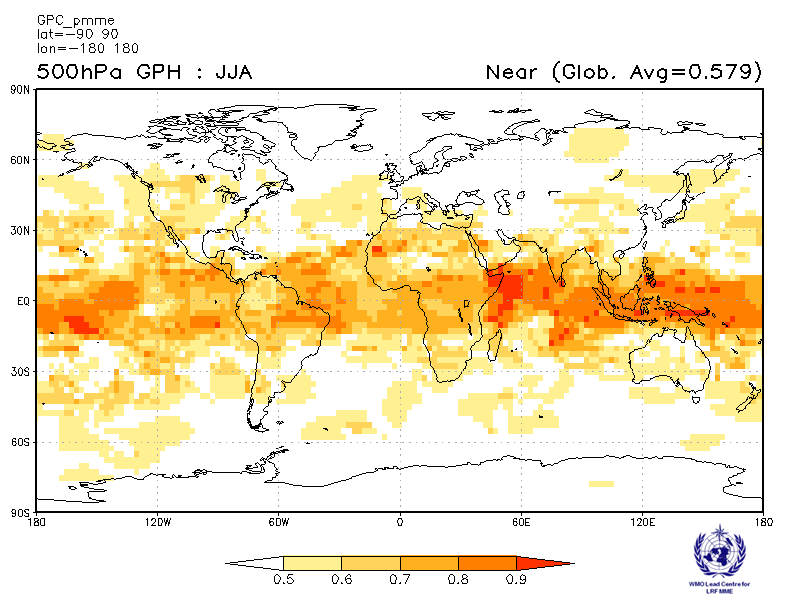 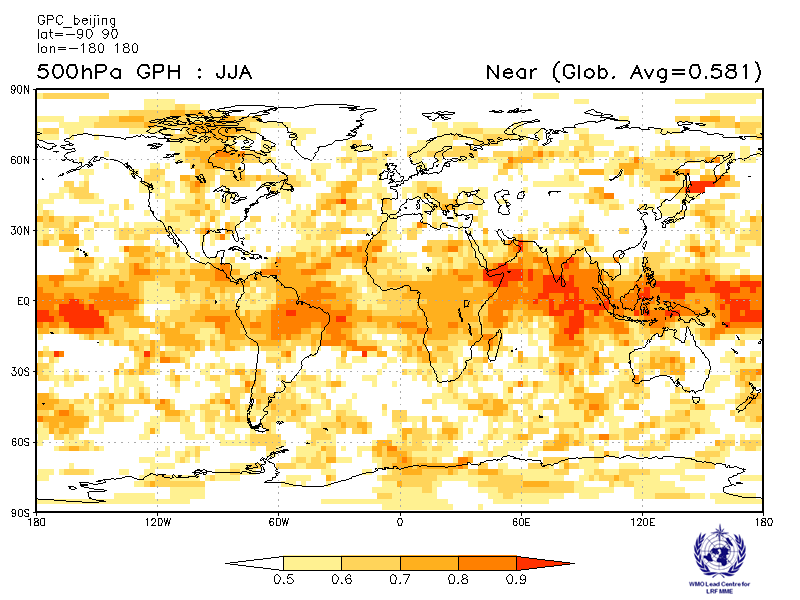 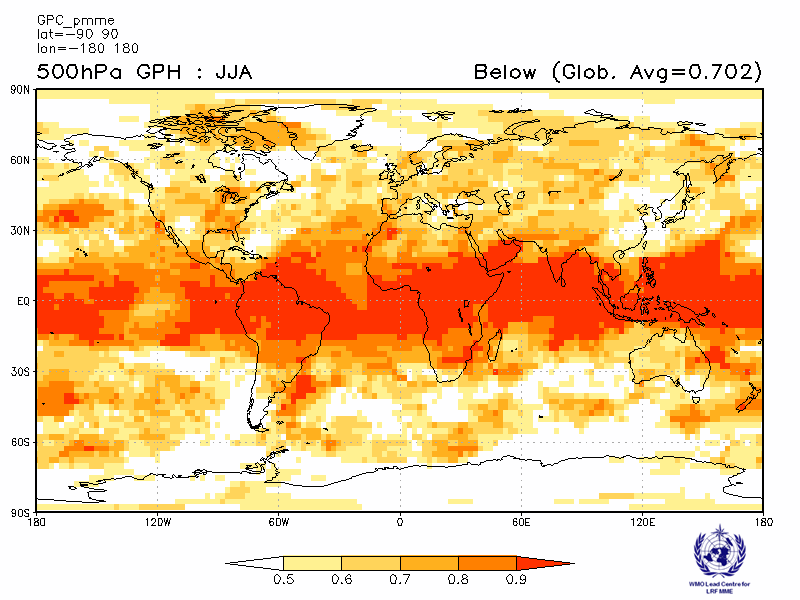 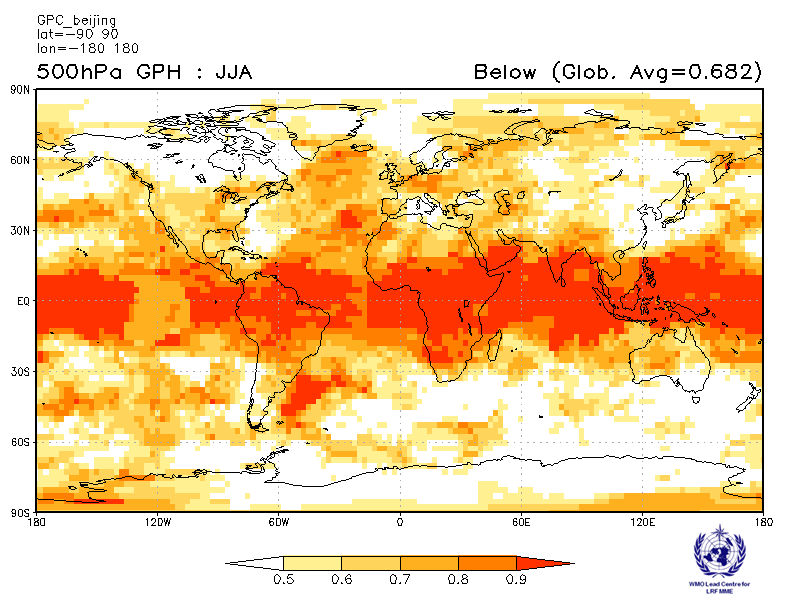                                    CPTEC                                                                          ECMWF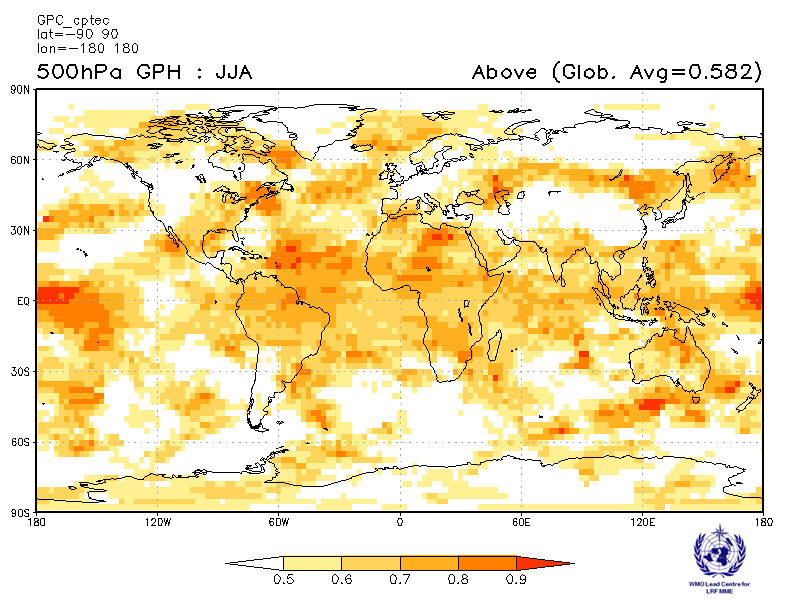 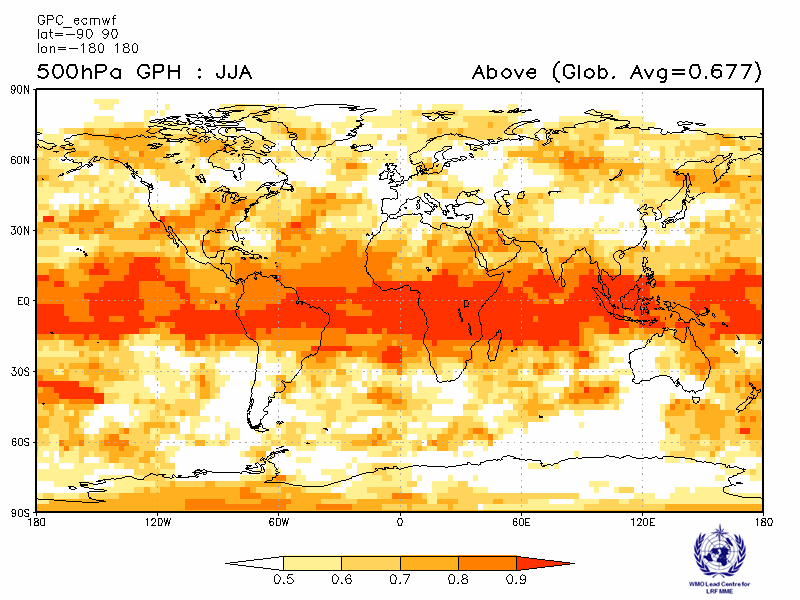 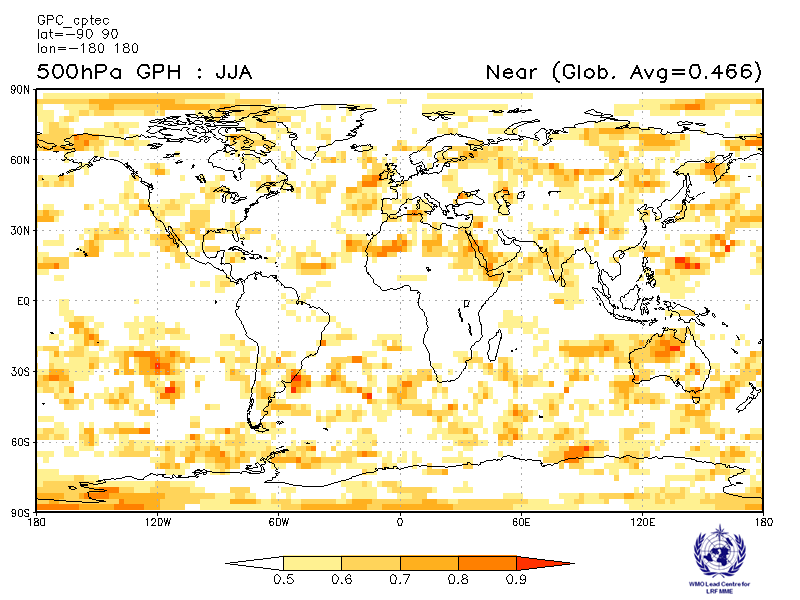 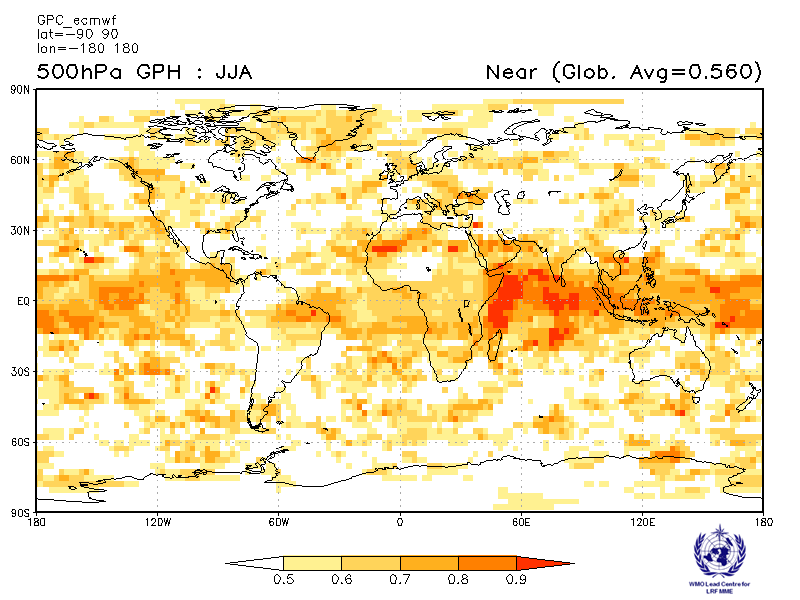 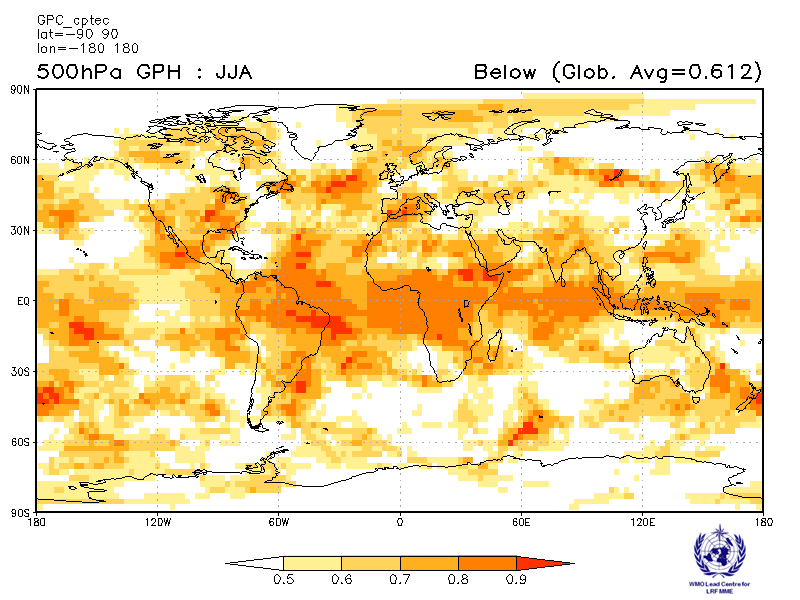 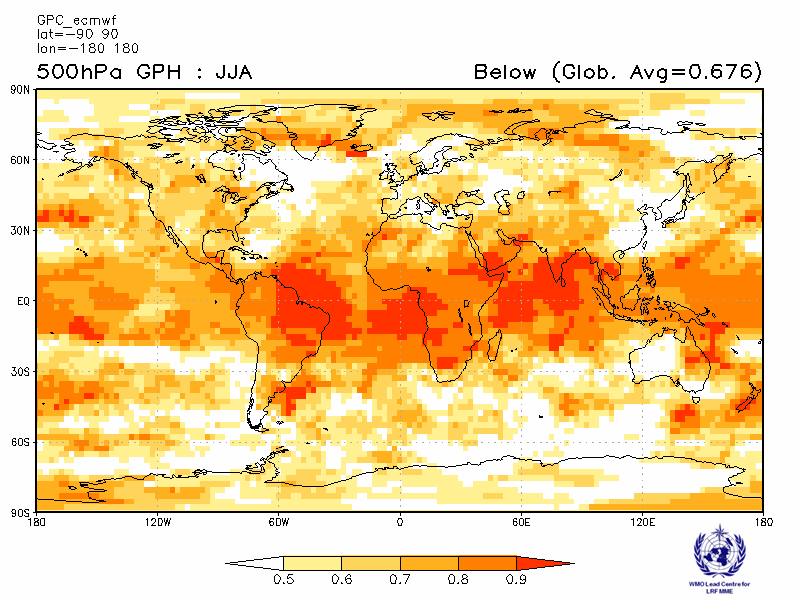                                    Exeter                                                                          Melbourne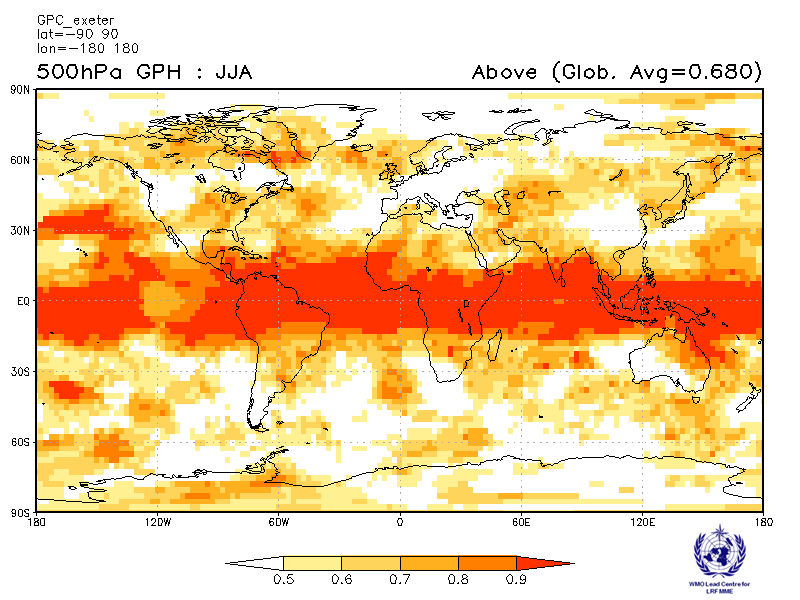 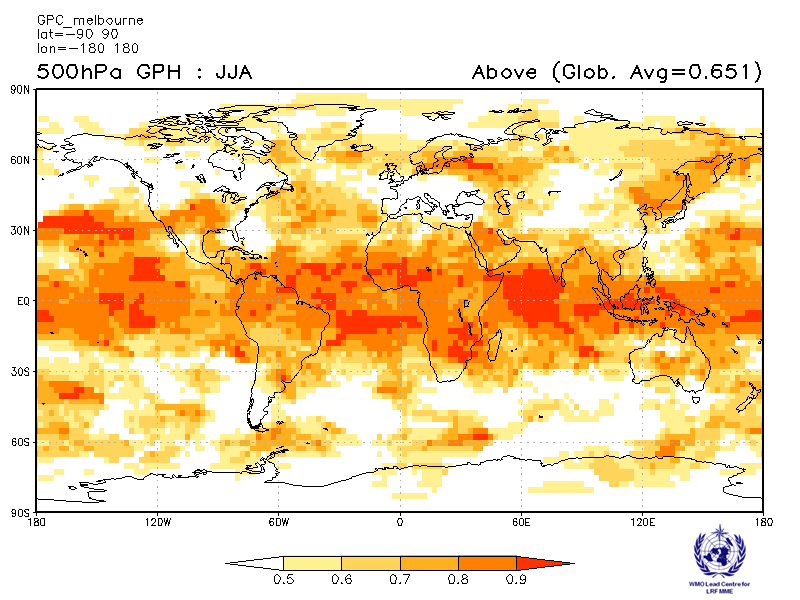 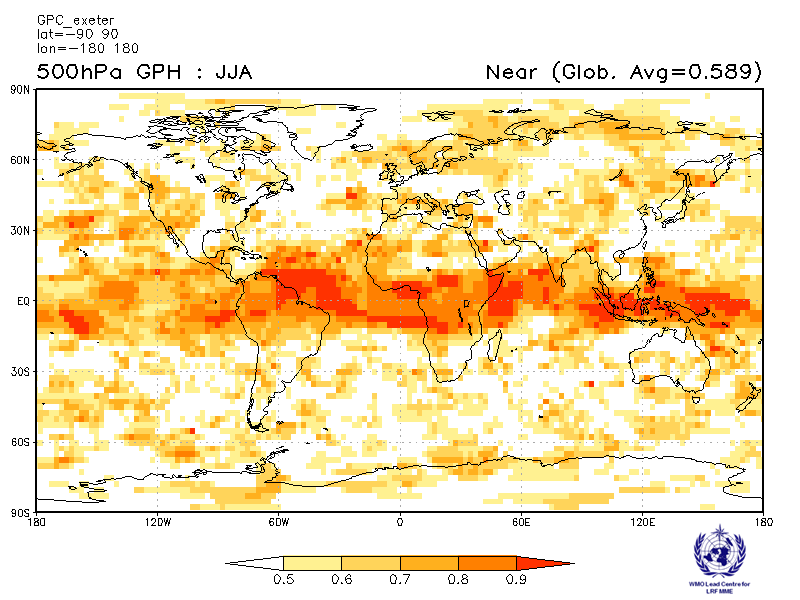 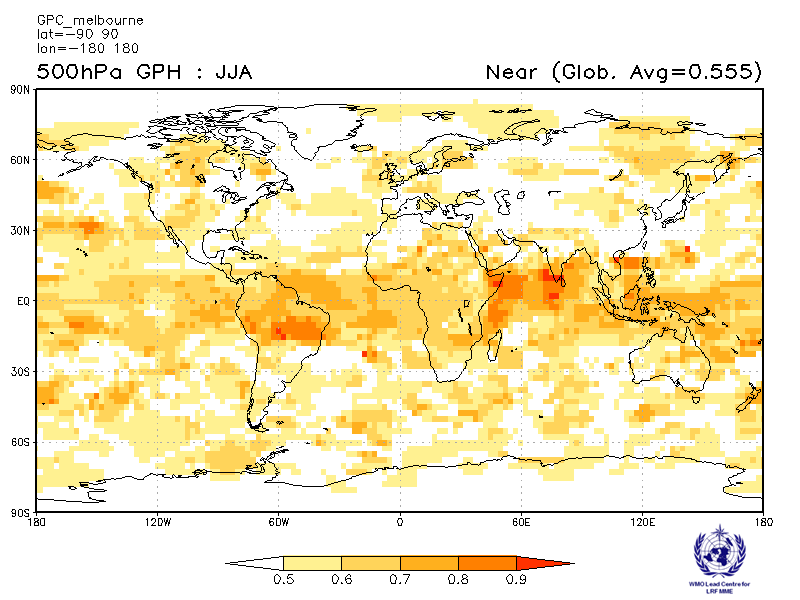 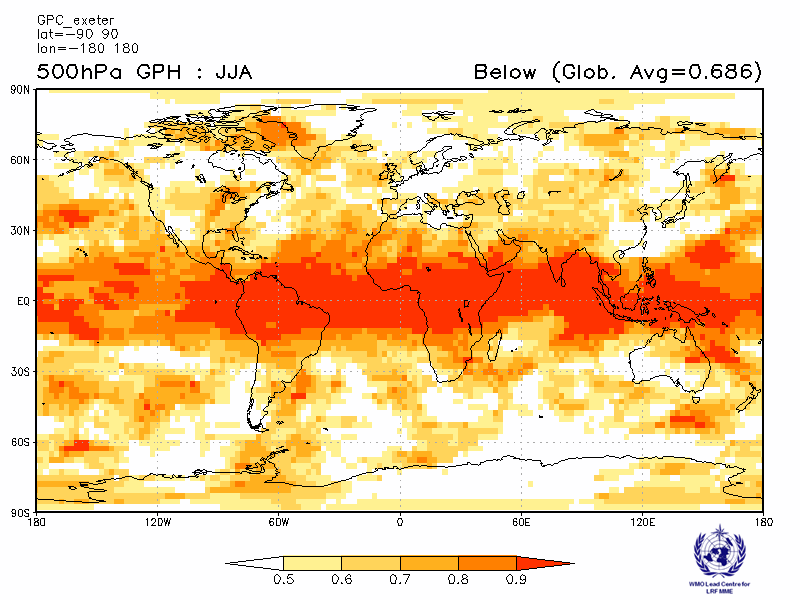 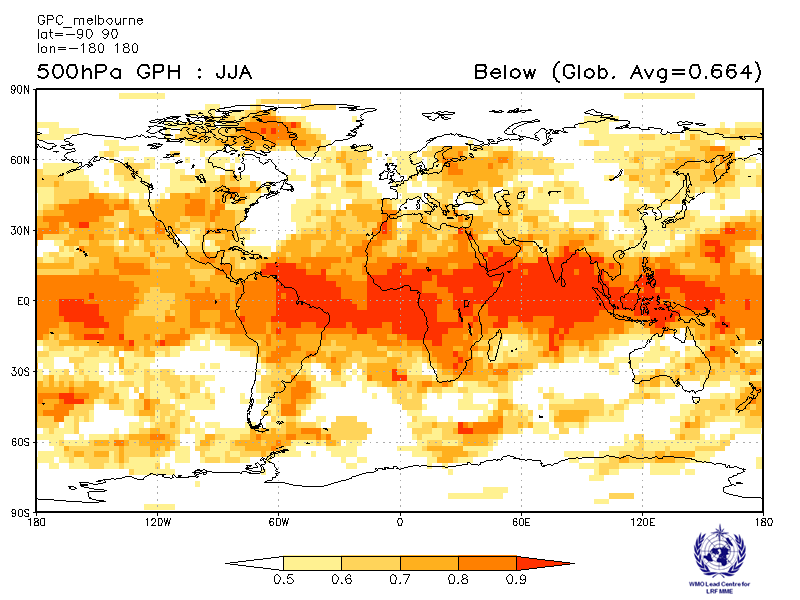                                    Montreal                                                                          Moscow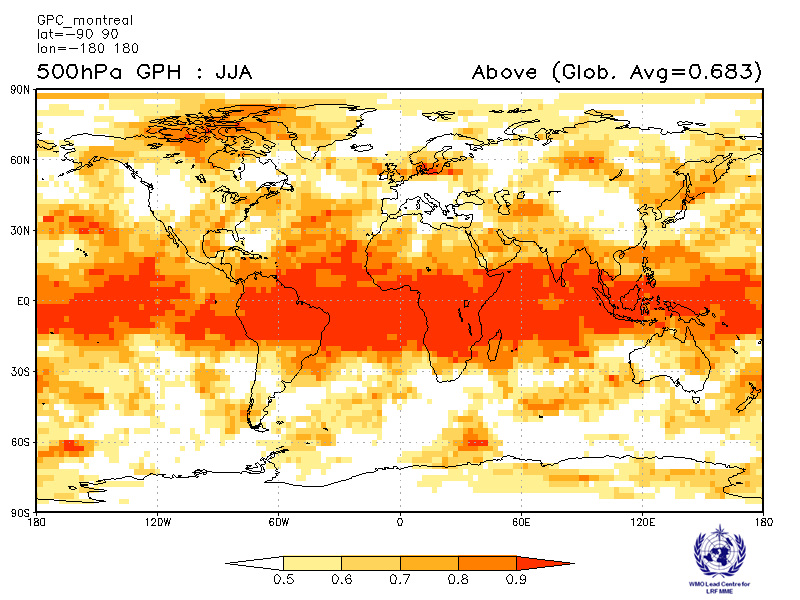 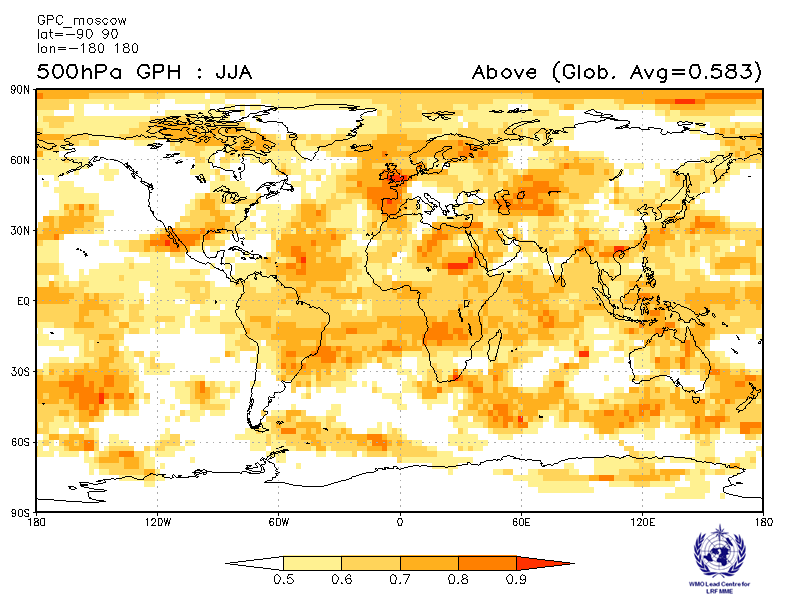 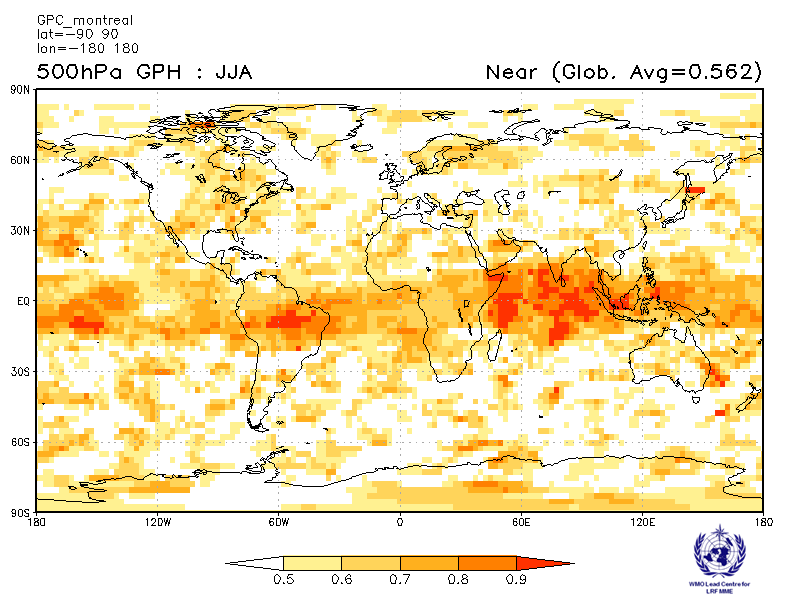 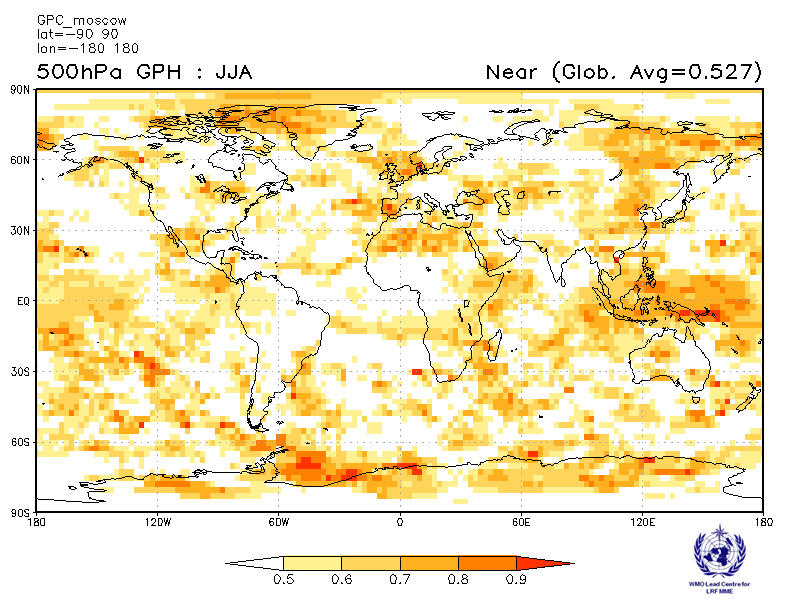 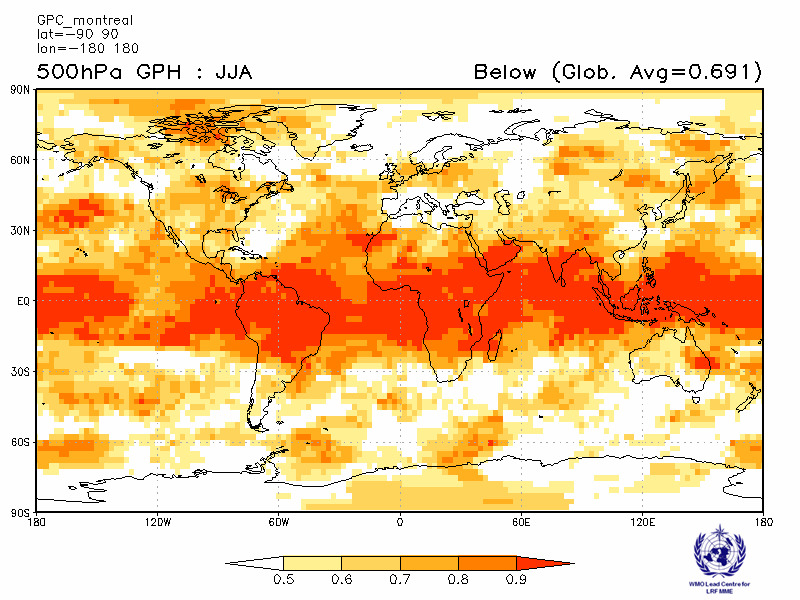 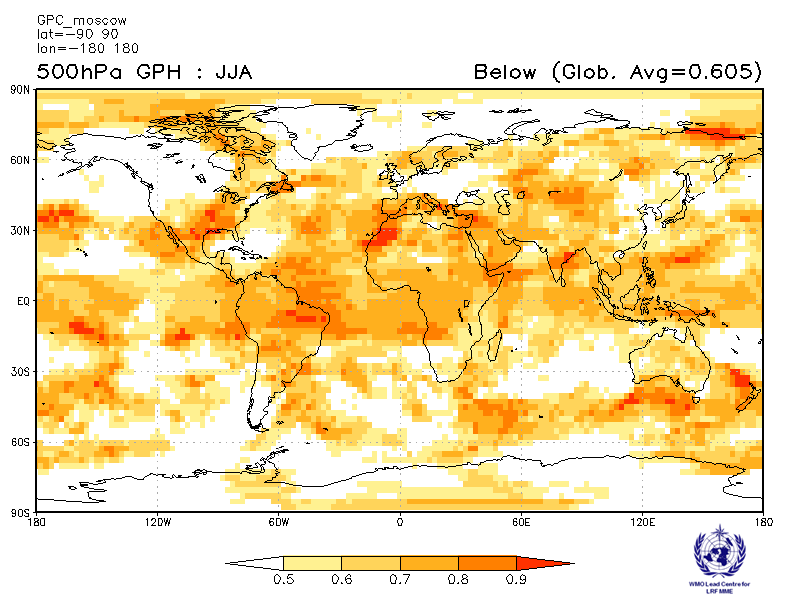                                    Offenbach                                                                          Pretoria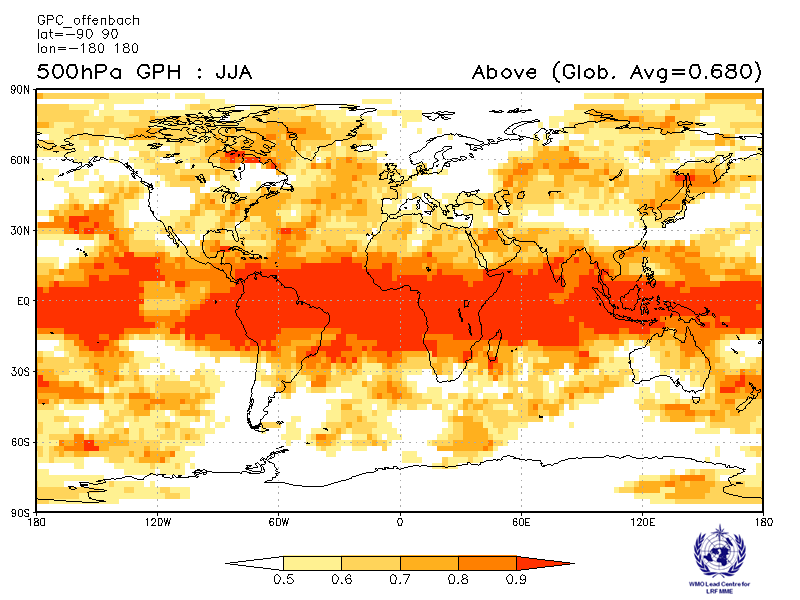 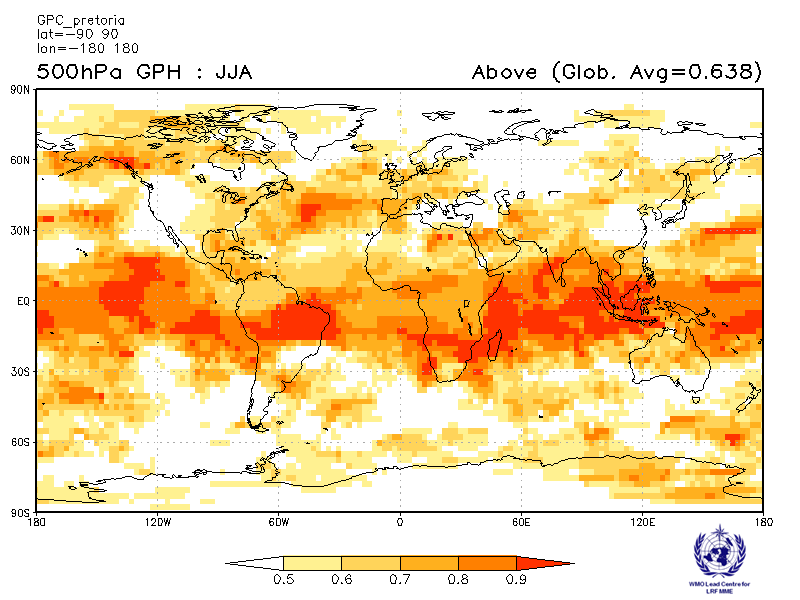 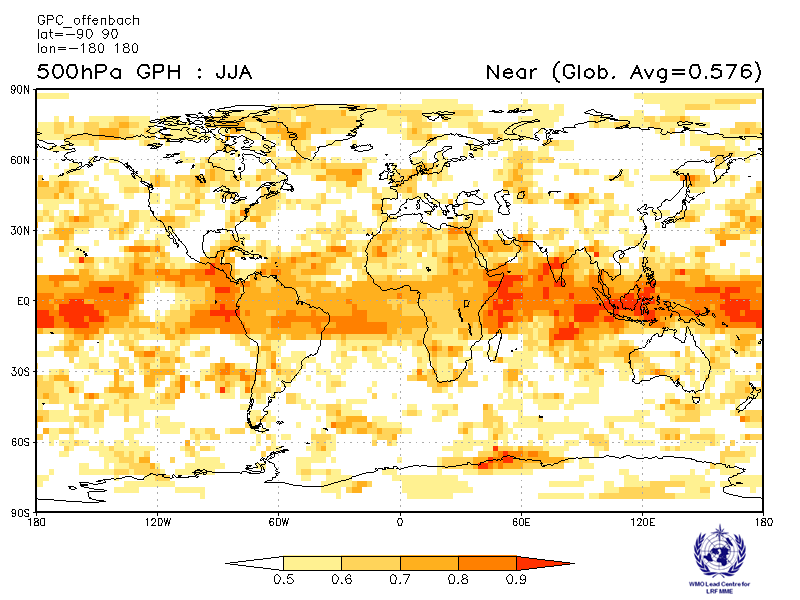 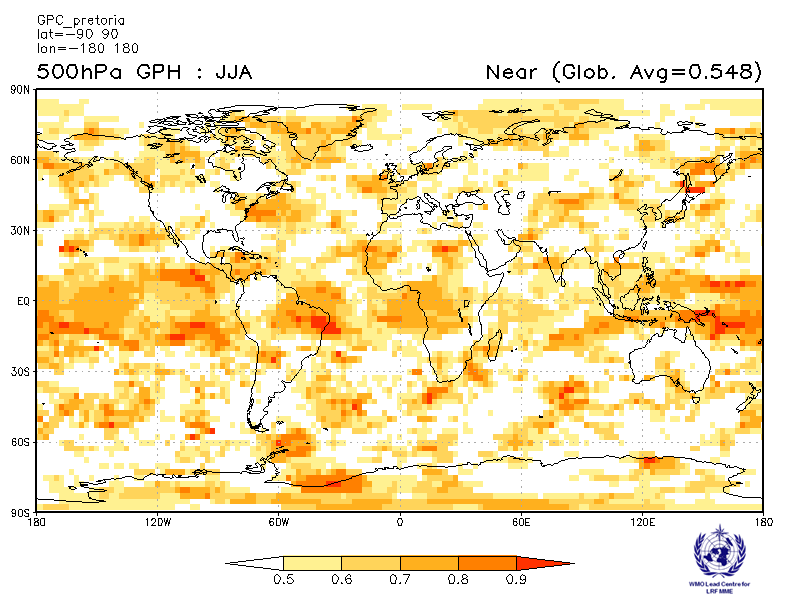 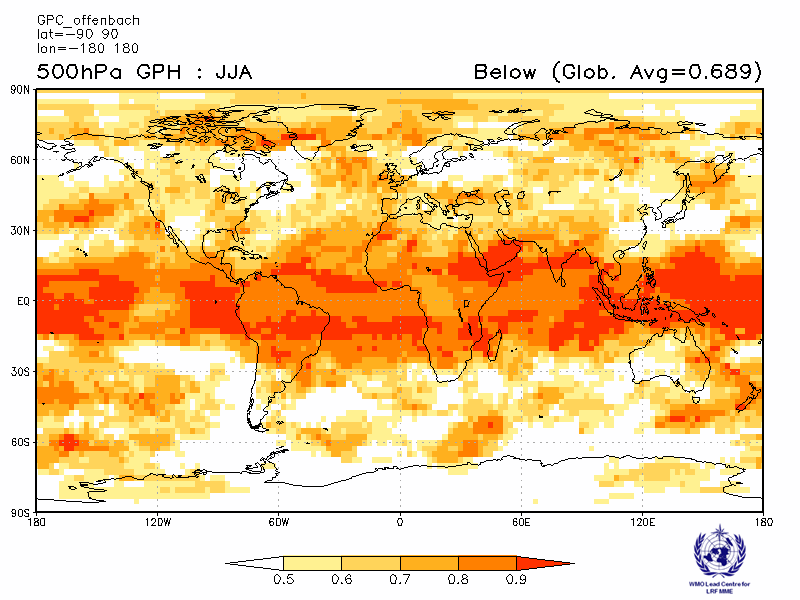 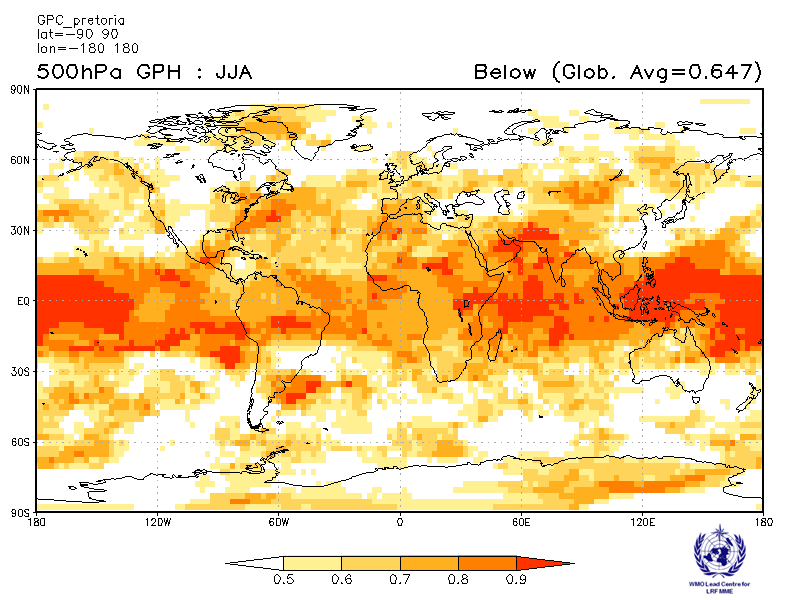                                    Seoul                                                                          Tokyo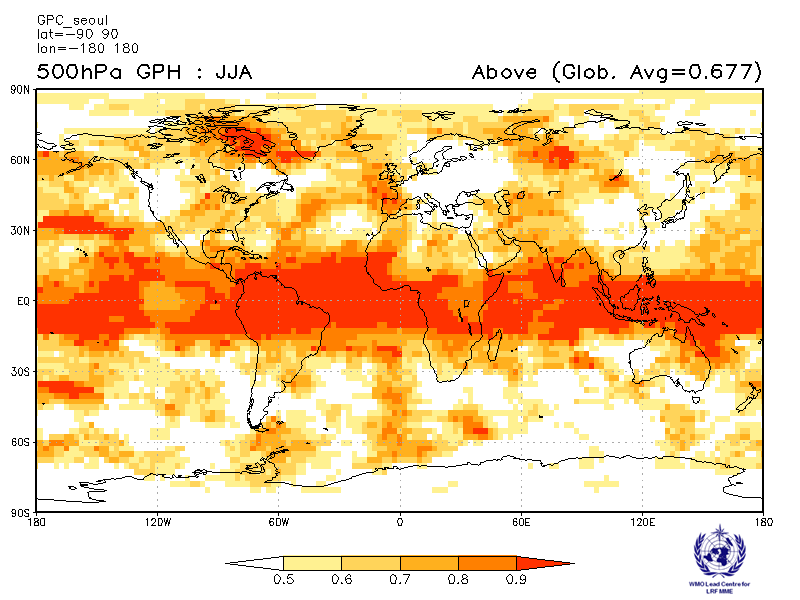 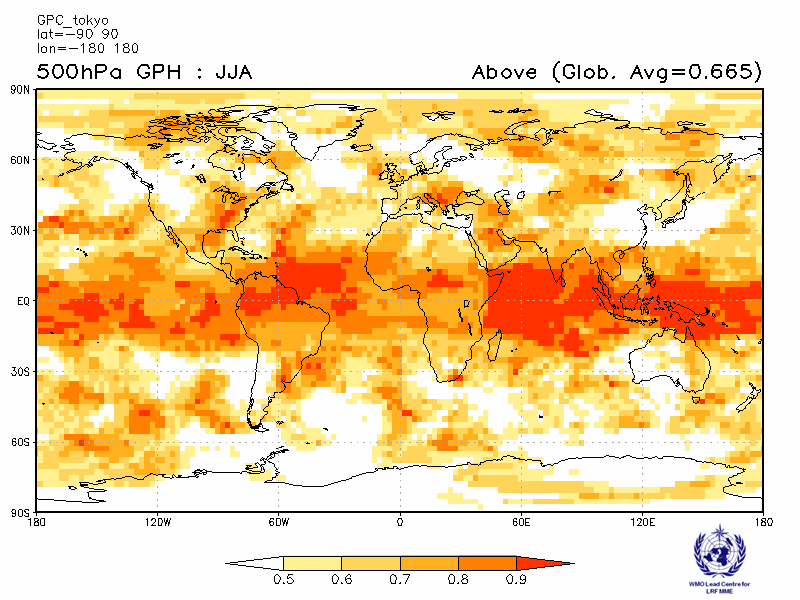 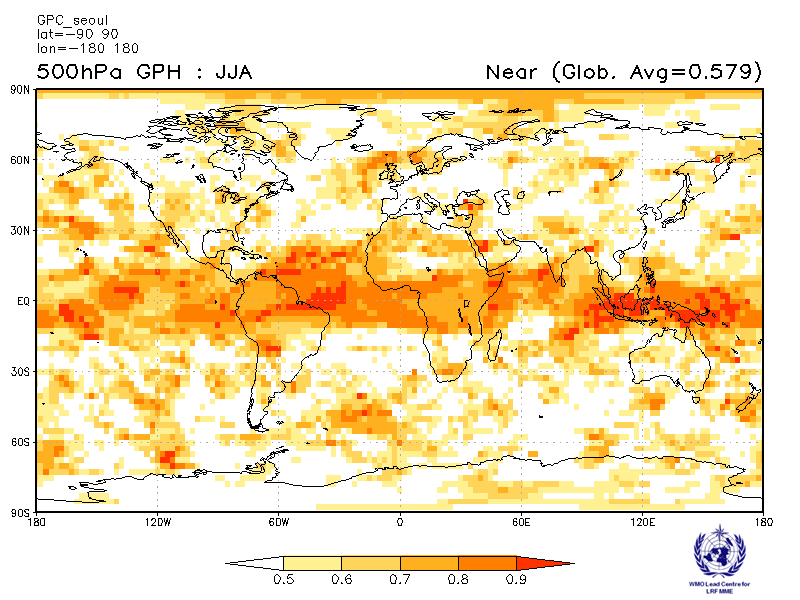 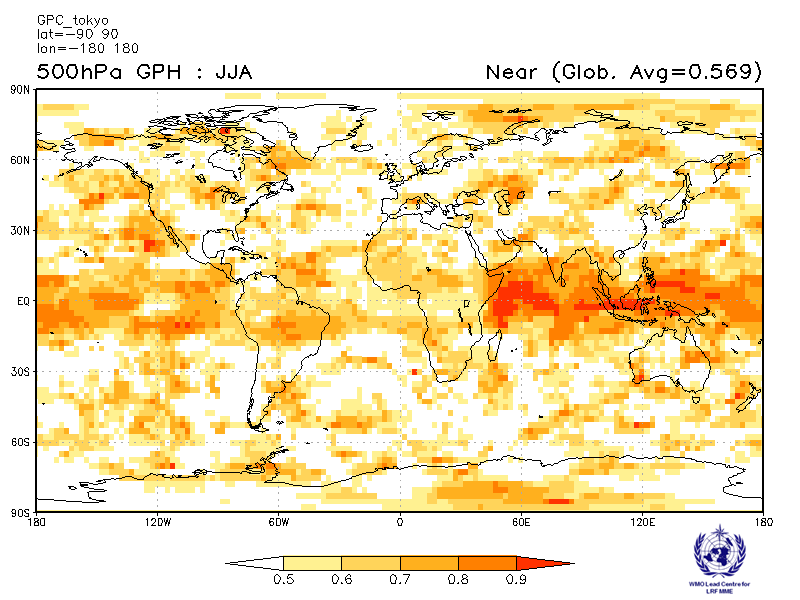 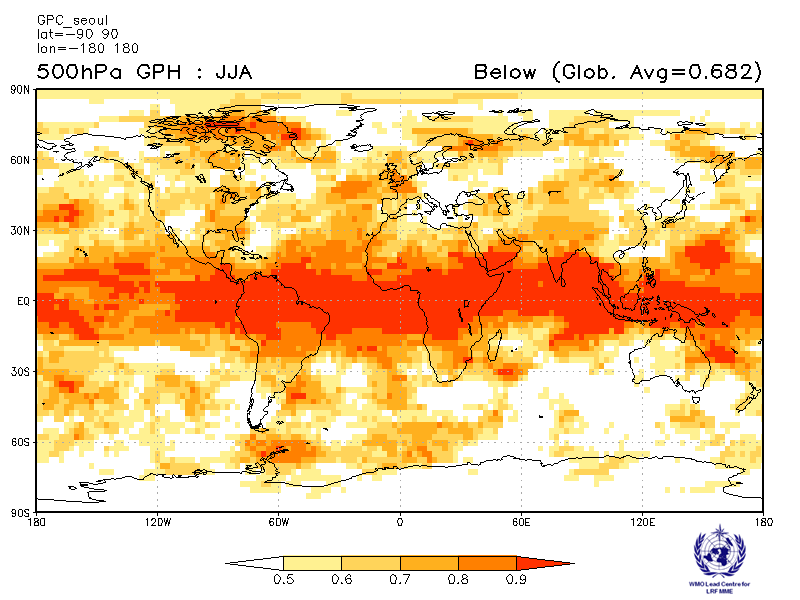 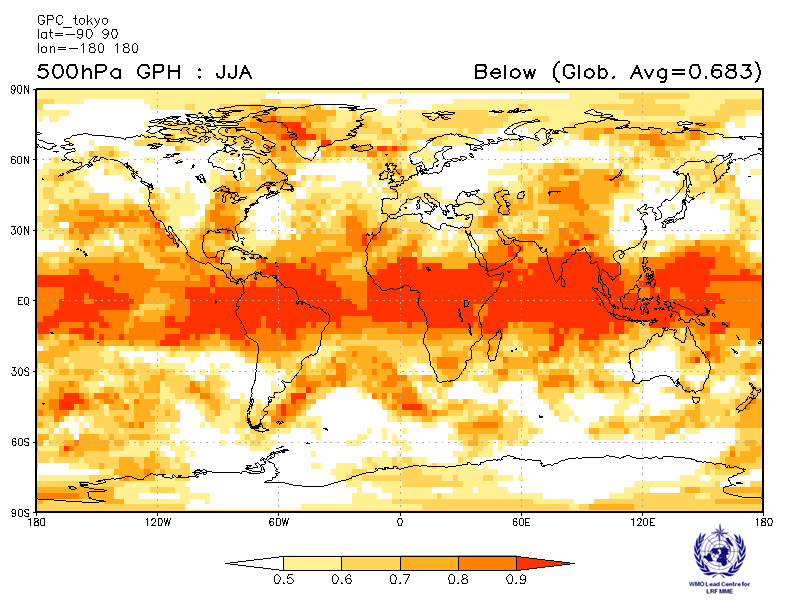                                    Toulouse                                                                Washington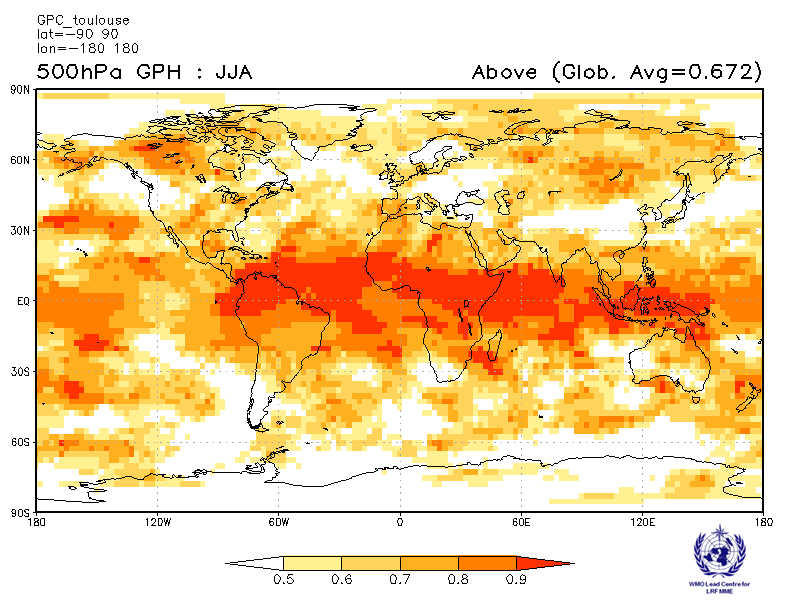 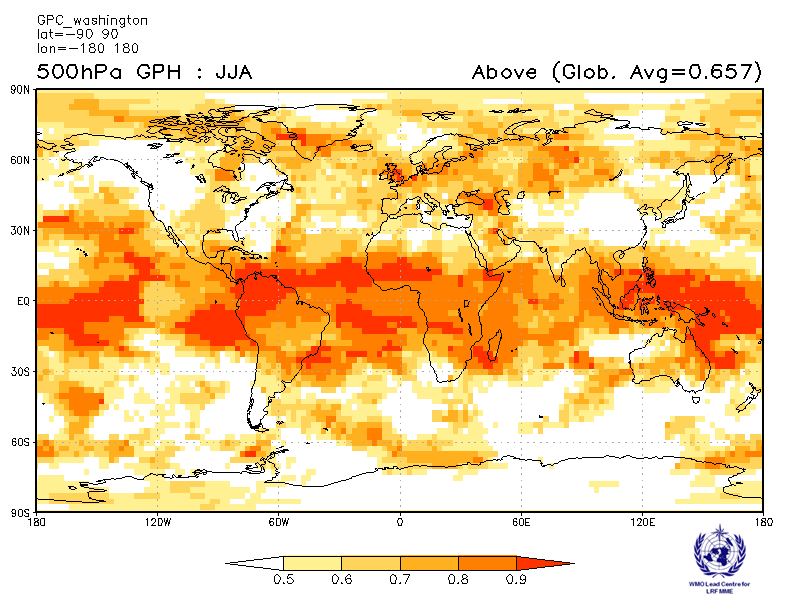 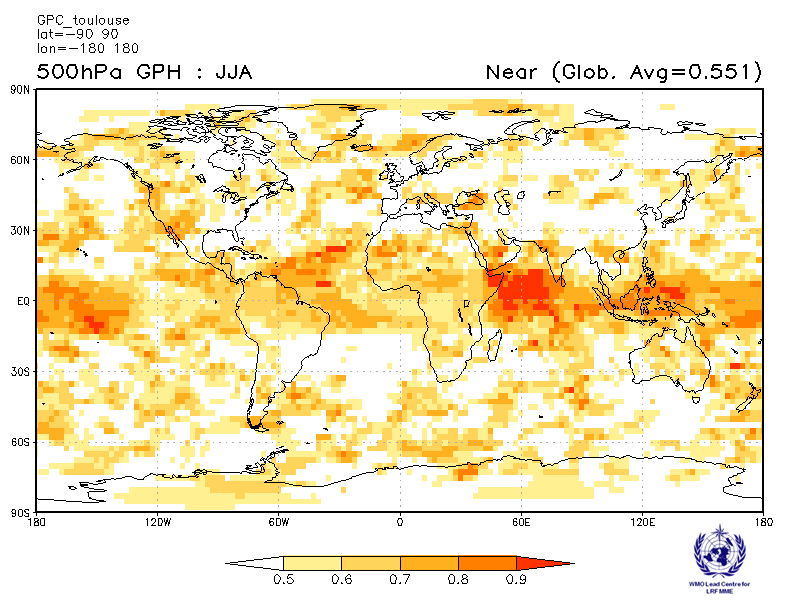 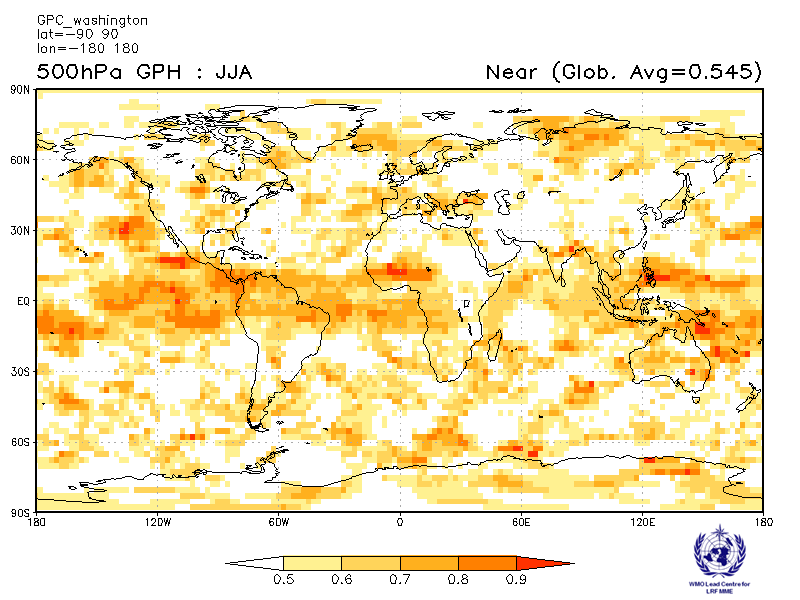 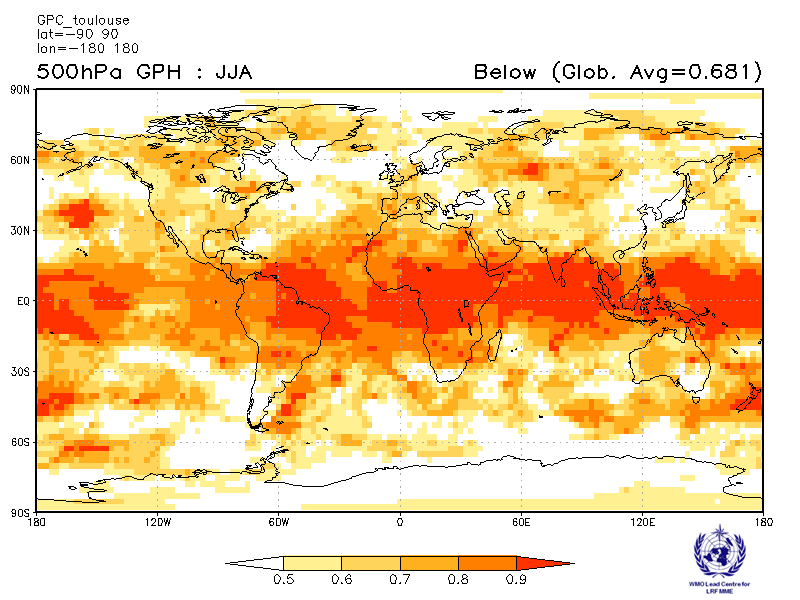 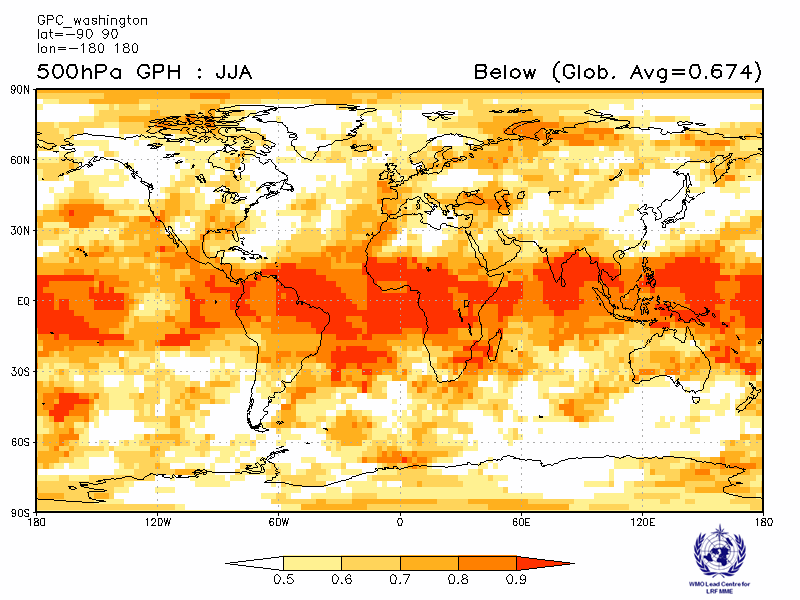 2.4.9 Verification of GPC 500hPa height probabilistic forecasts, 1993-2009Verification measure: Relative Operating Characteristics Curve (ROC) and Score over globe
Verification dataset: ERA-interim                                    PMME                                                                             Beijing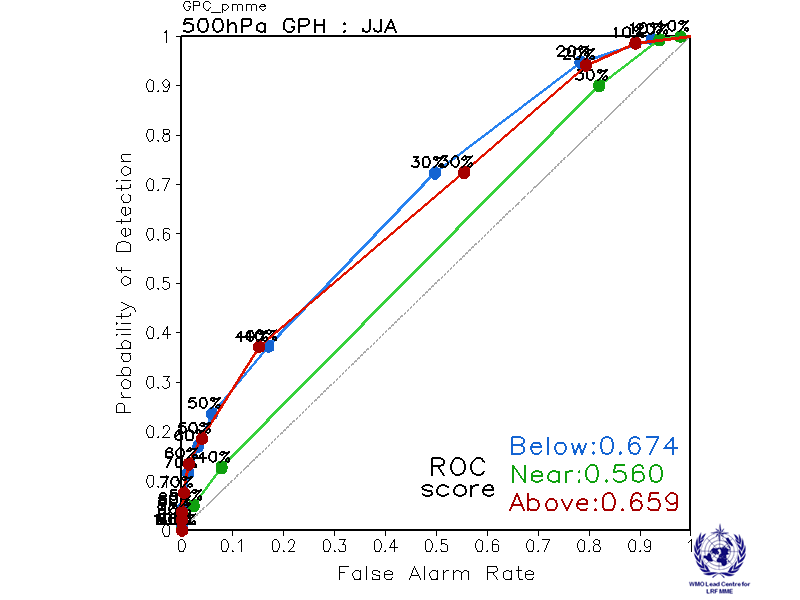 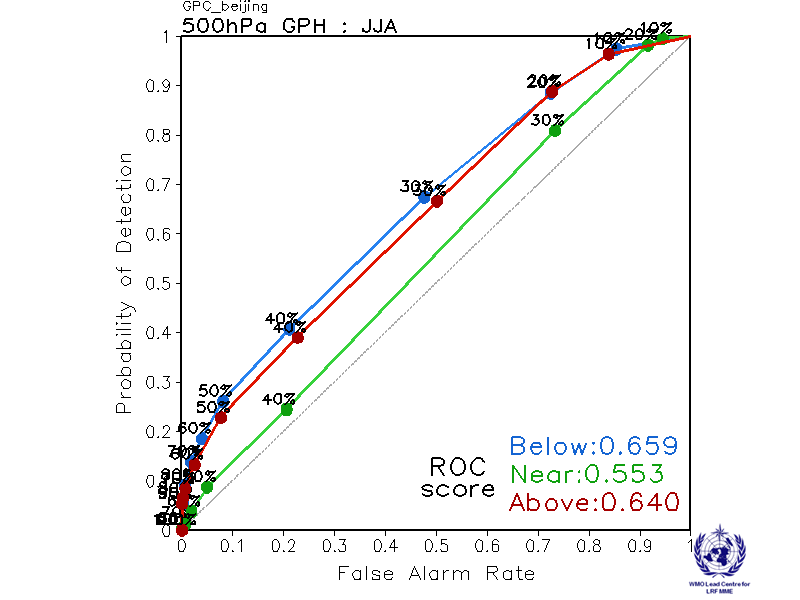                                    CPTEC                                                                          ECMWF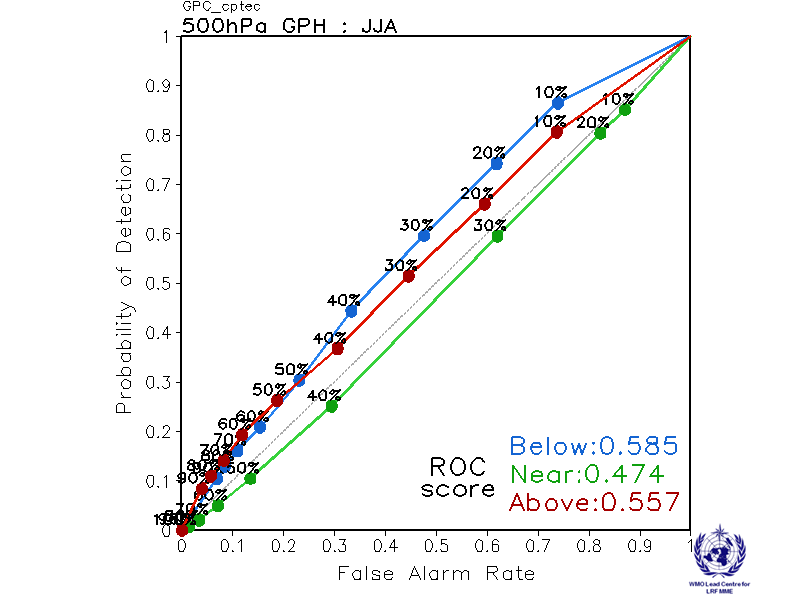 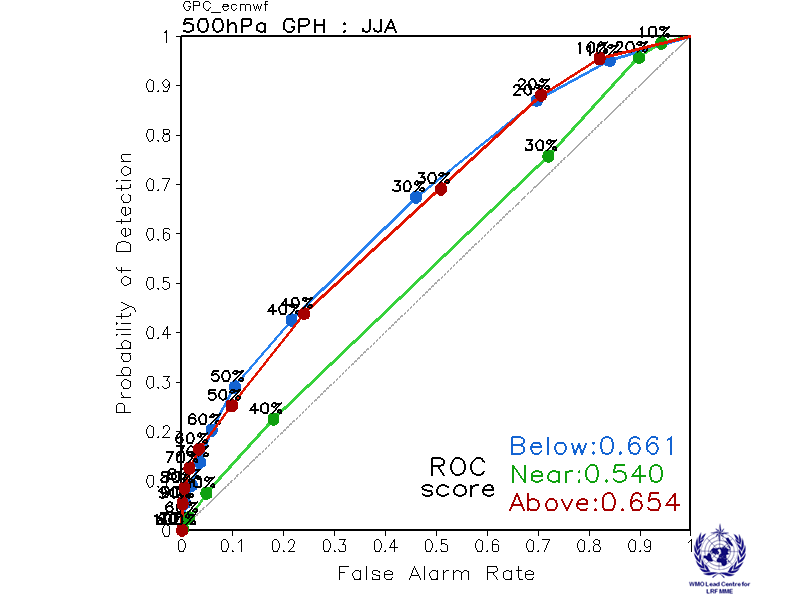                                    Exeter                                                                          Melbourne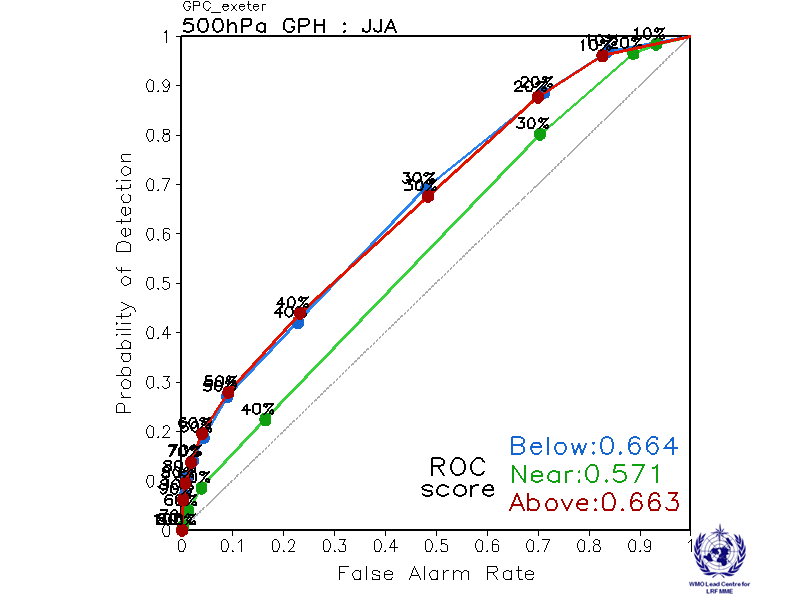 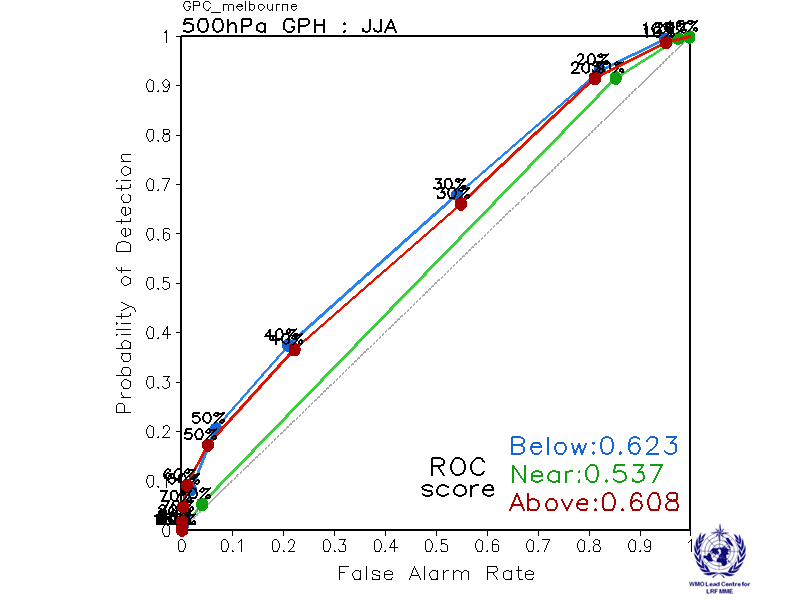                                    Montreal                                                                          Moscow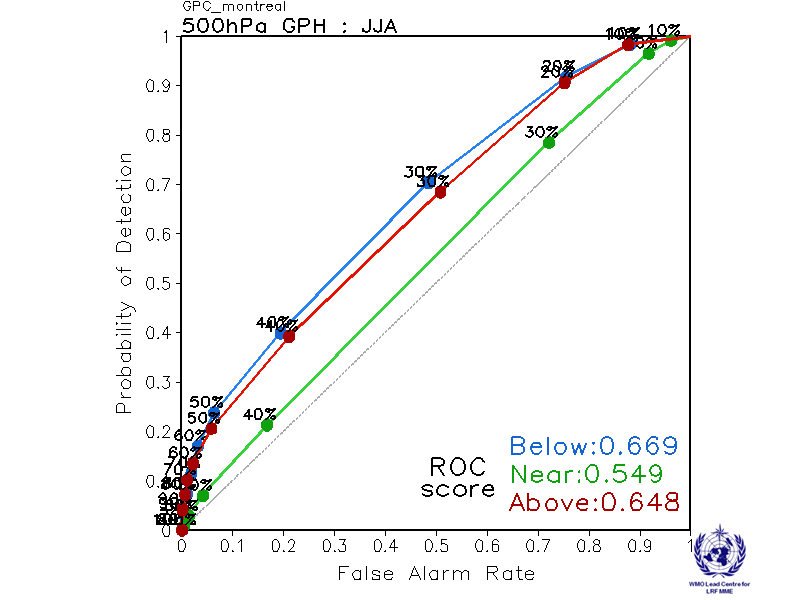 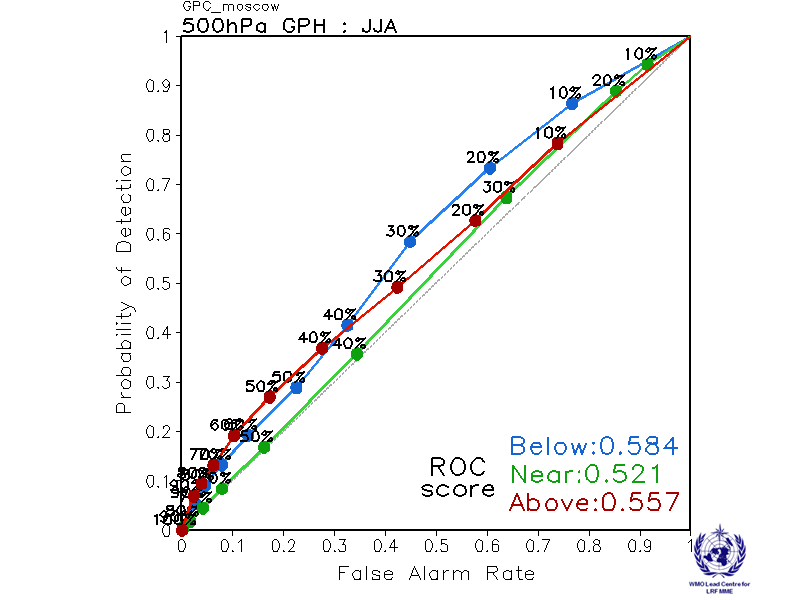                                    Offenbach                                                                          Pretoria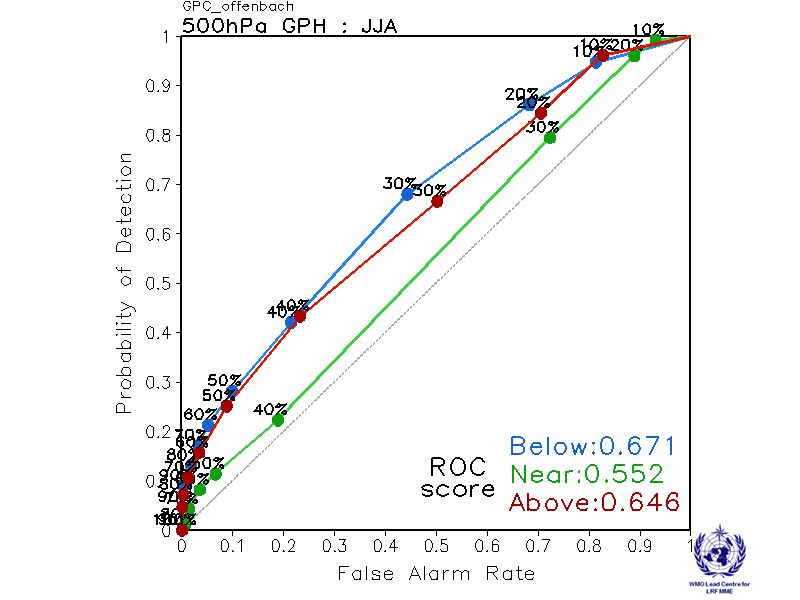 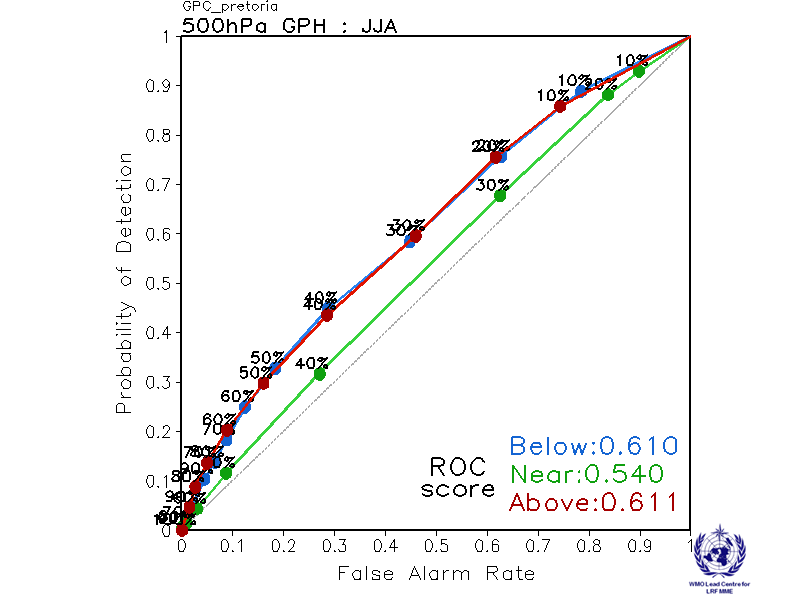                                    Seoul                                                                          Tokyo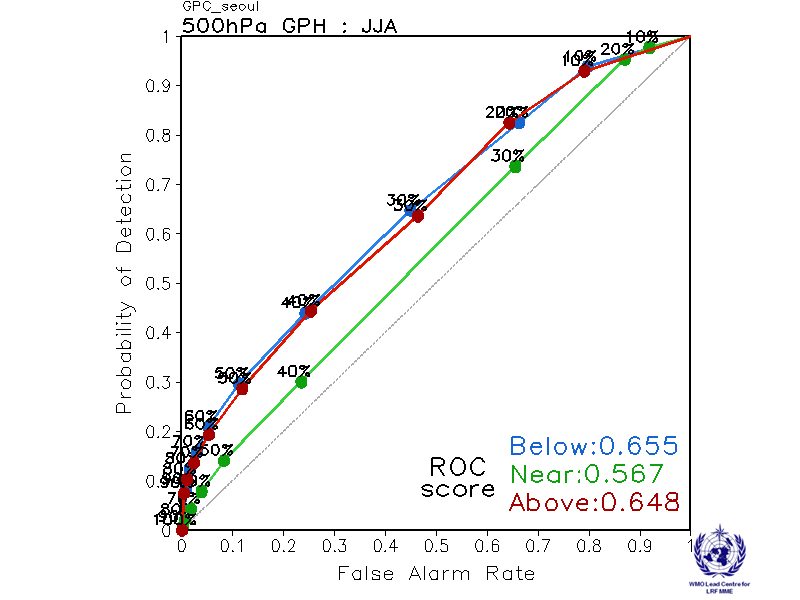 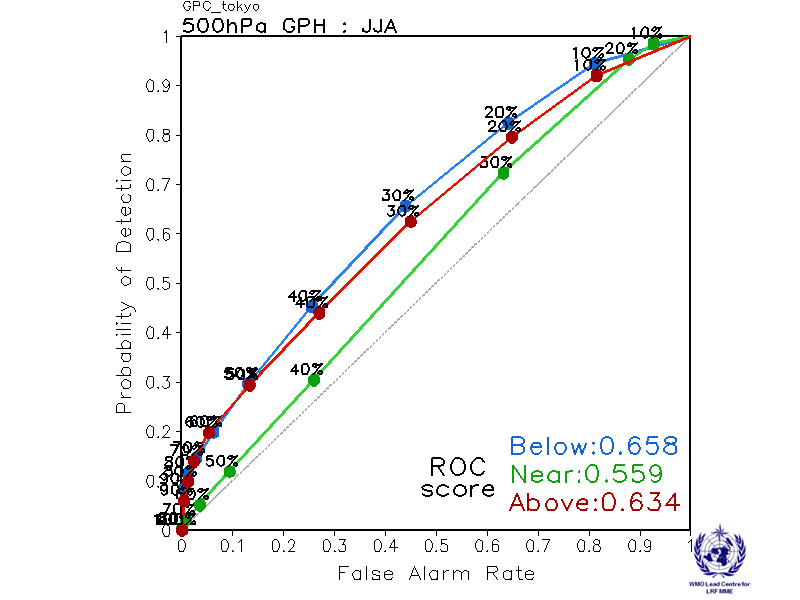                                    Toulouse                                                                Washington 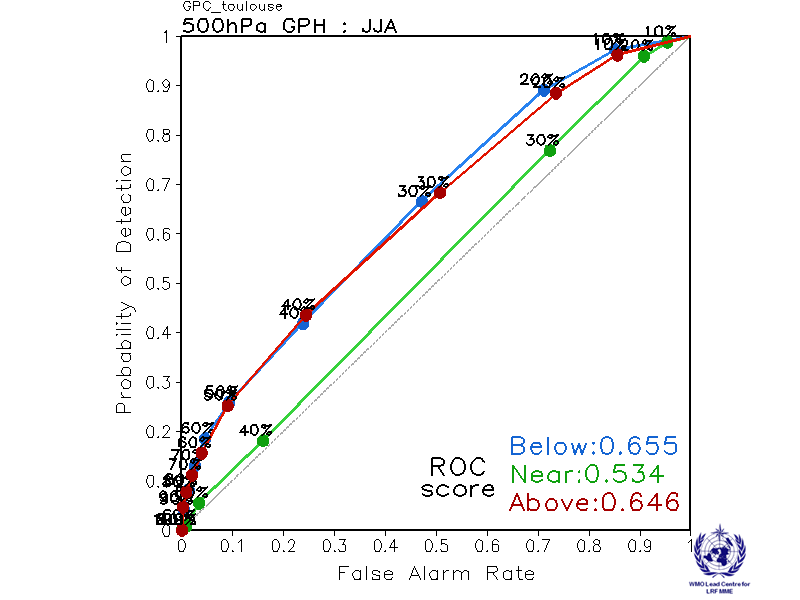 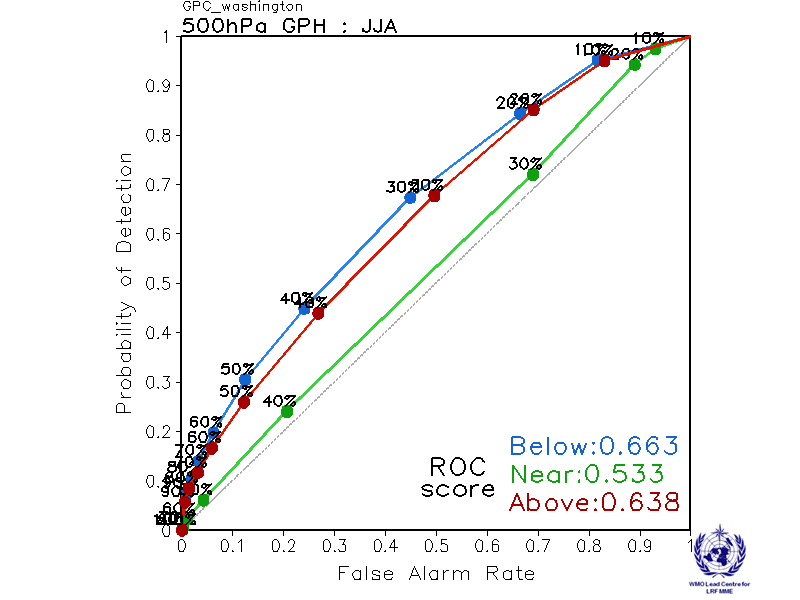 2.4.10 Verification of GPC 500hPa height probabilistic forecasts, 1993-2009Verification measure: Reliability Diagram over globe
Verification dataset: ERA-interim                                    PMME                                                                             Beijing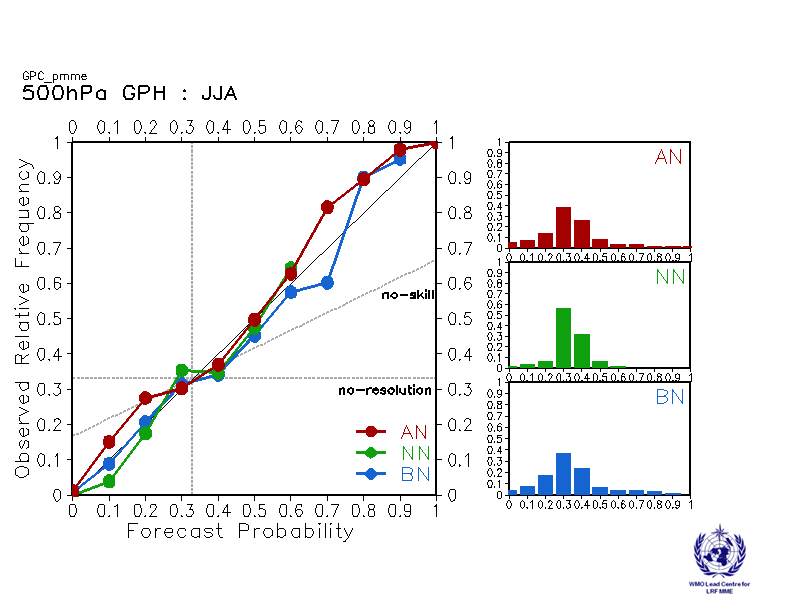 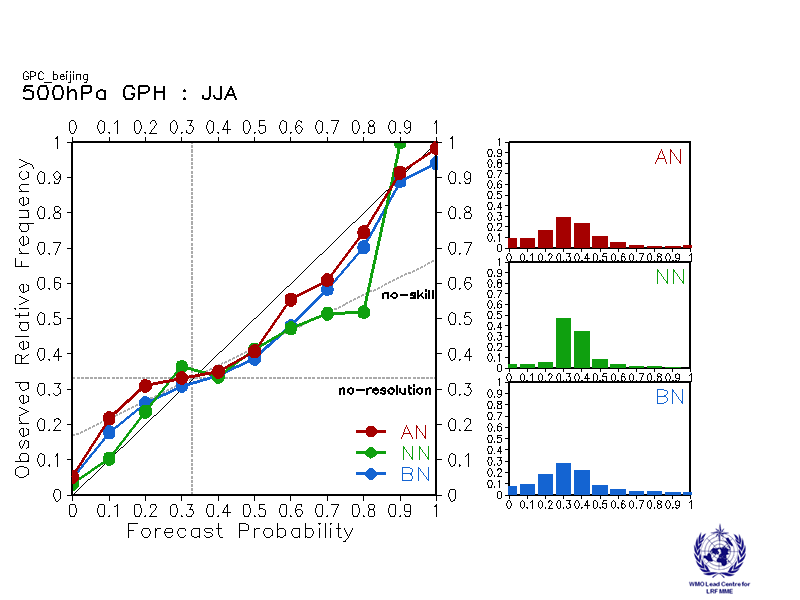                                    CPTEC                                                                          ECMWF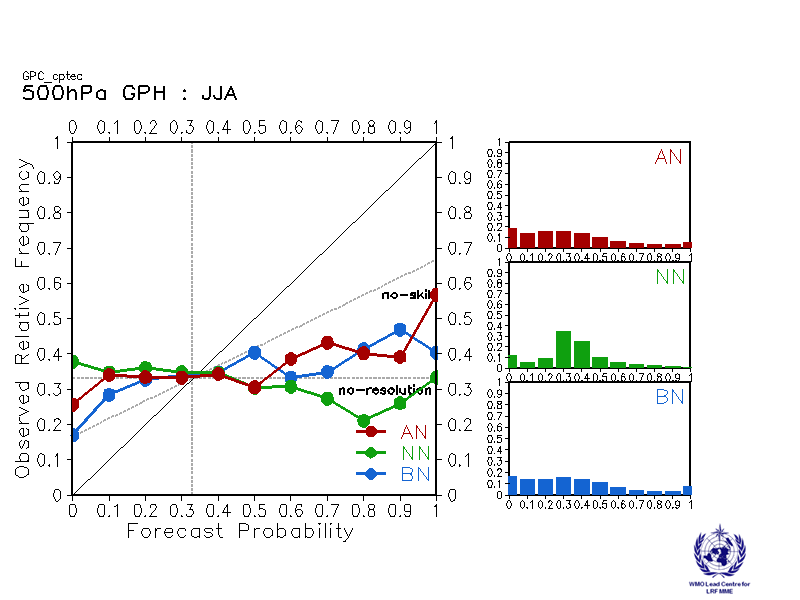 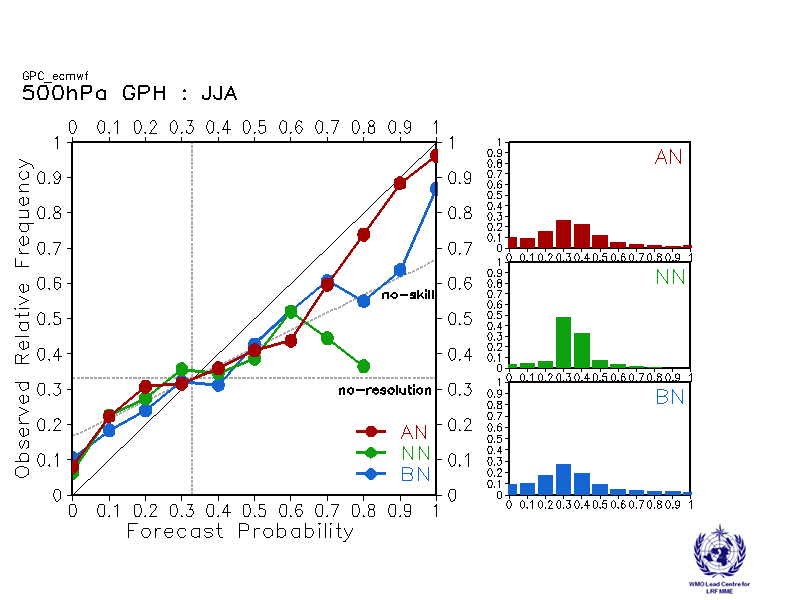                                    Exeter                                                                          Melbourne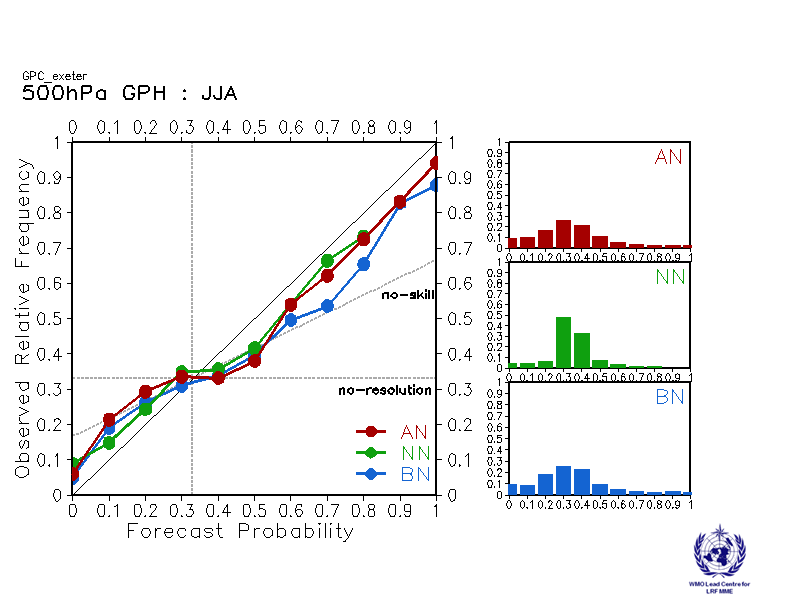 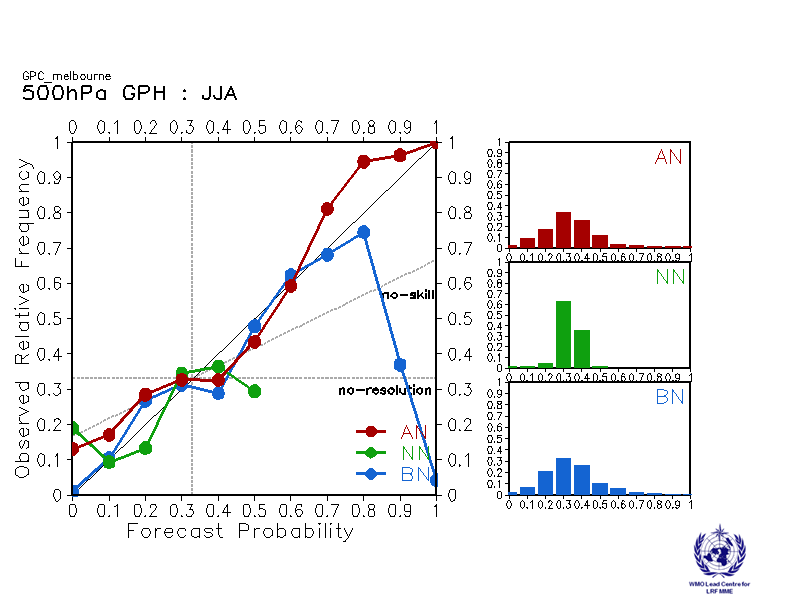                                    Montreal                                                                          Moscow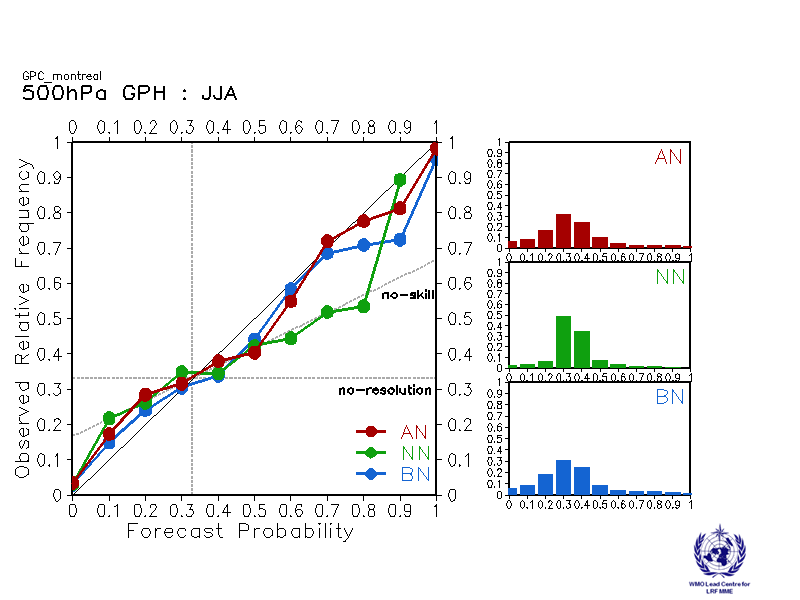 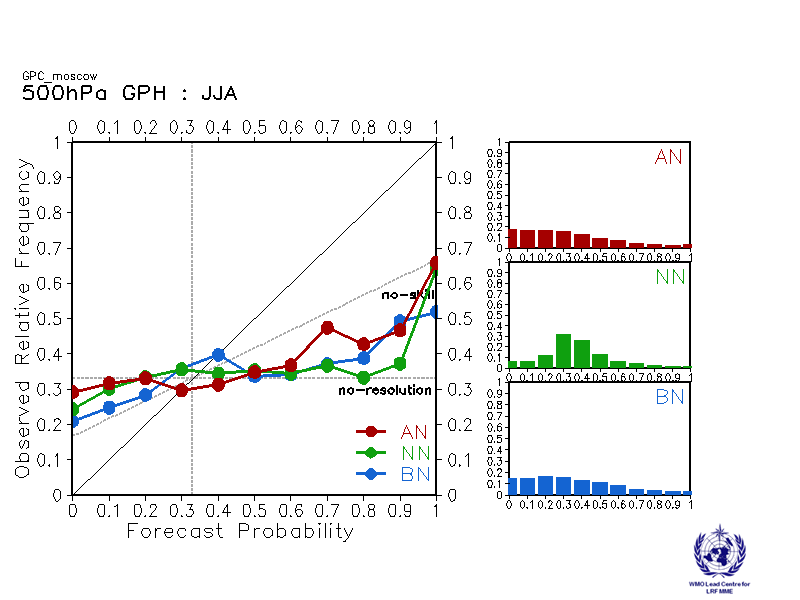                                    Offenbach                                                                          Pretoria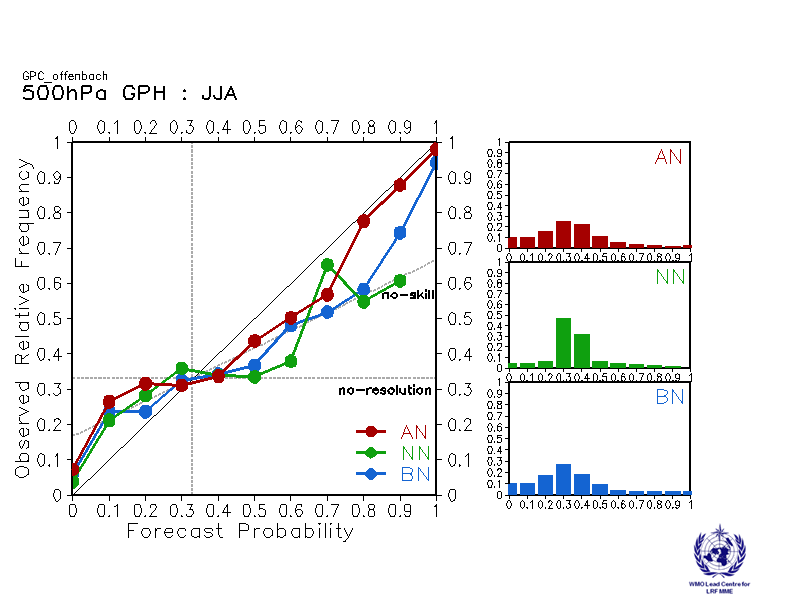 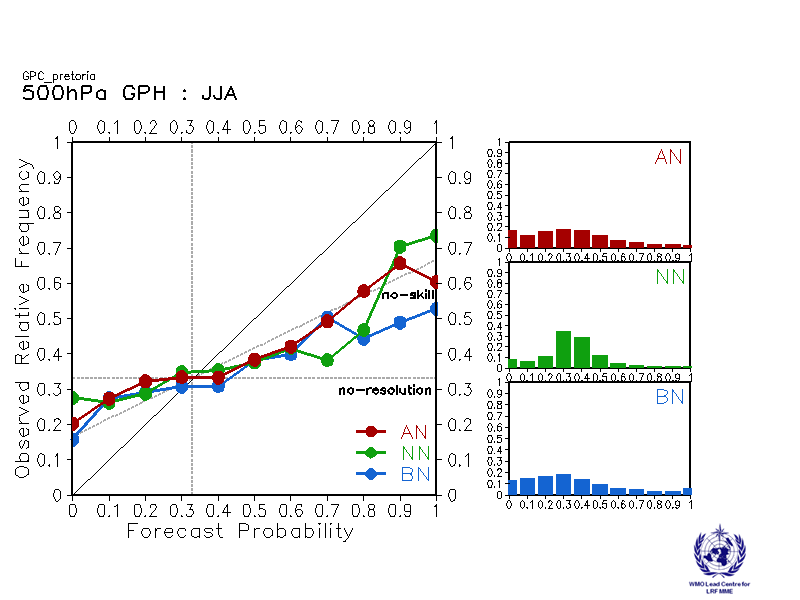                                    Seoul                                                                          Tokyo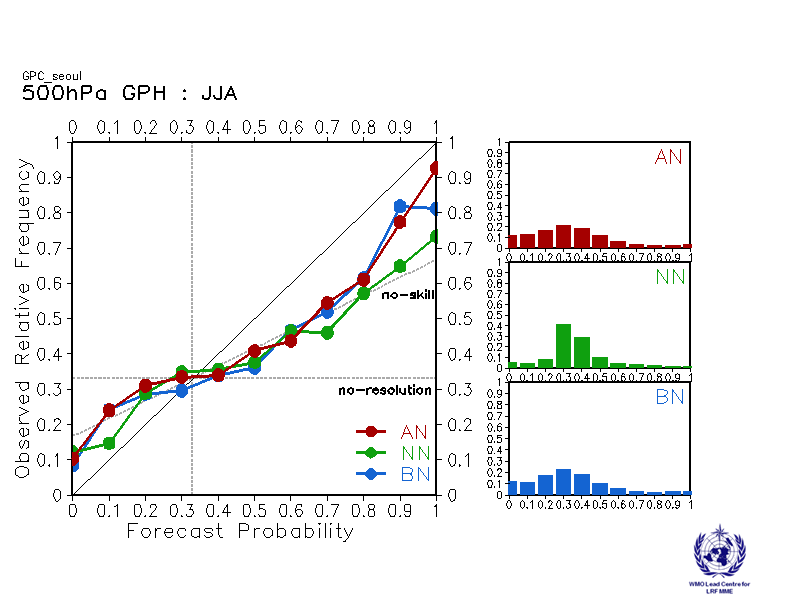 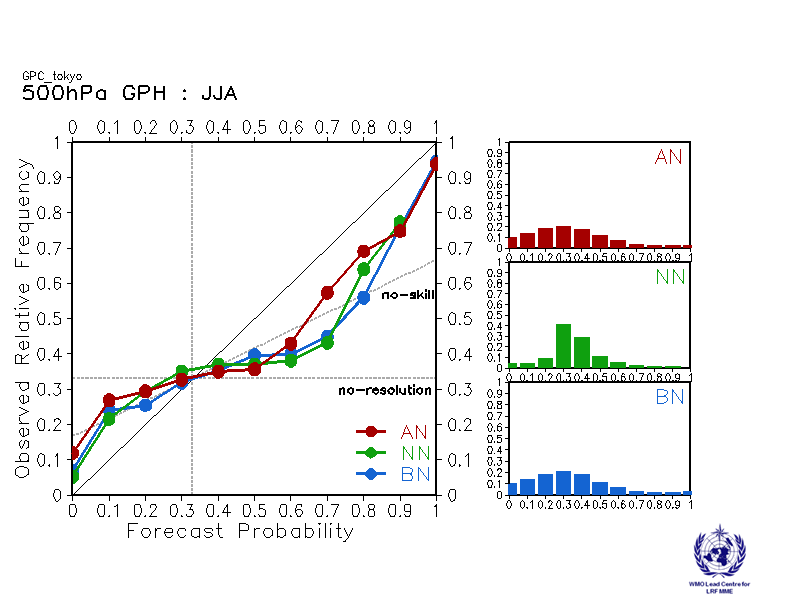                                    Toulouse                                                                Washington  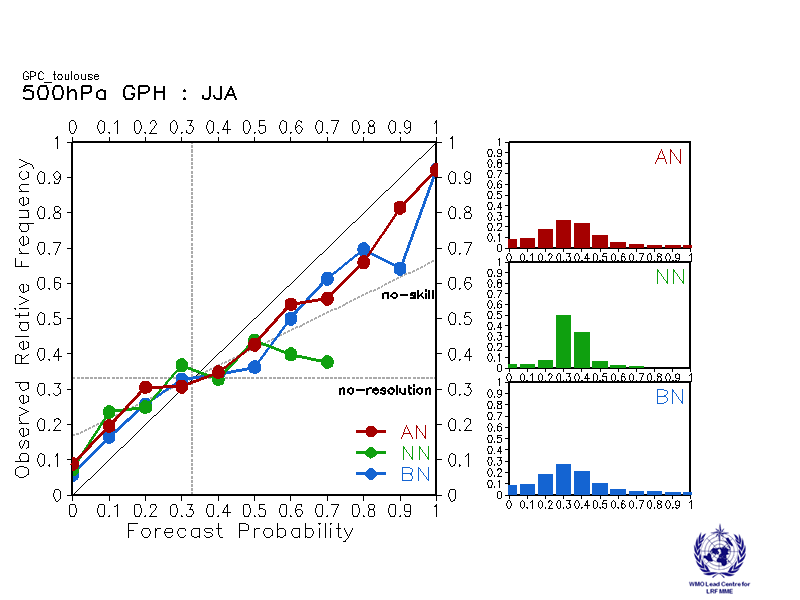 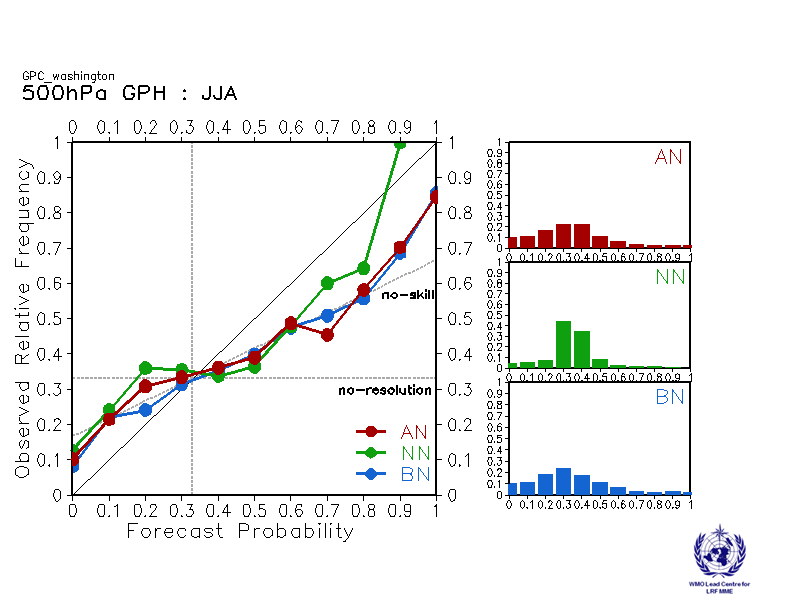 2.5 Mean Sea Level Pressure2.5.1 Individual GPC ensemble mean forecasts of MSLP anomalies relative to 1993-2009                                   Beijing                                                                          CPTEC                         Baseline:1993-2009                                                     Baseline:1993-2009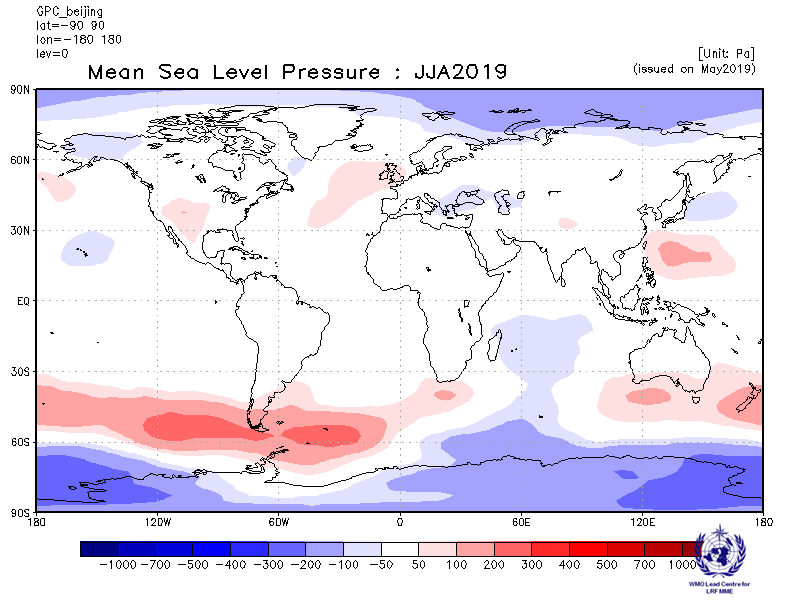 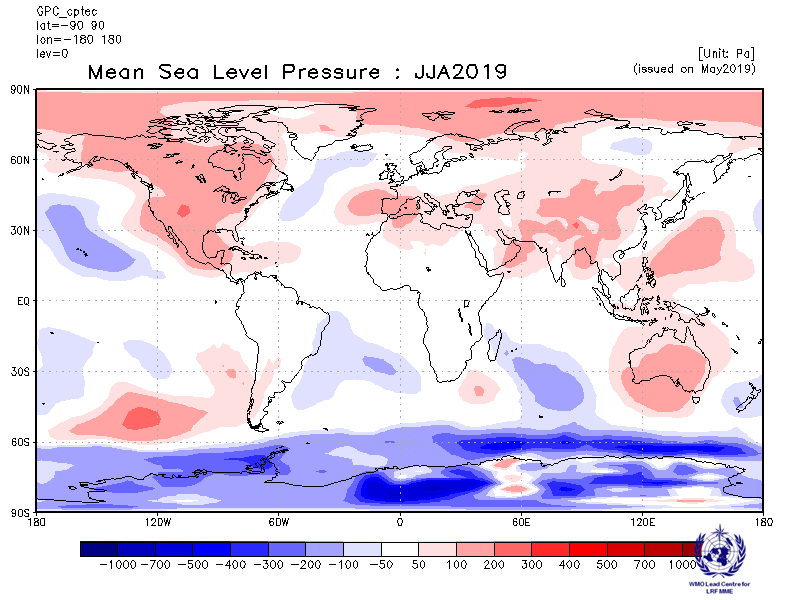                                    ECMWF                                                                          Exeter                         Baseline:1993-2009                                                     Baseline:1993-2009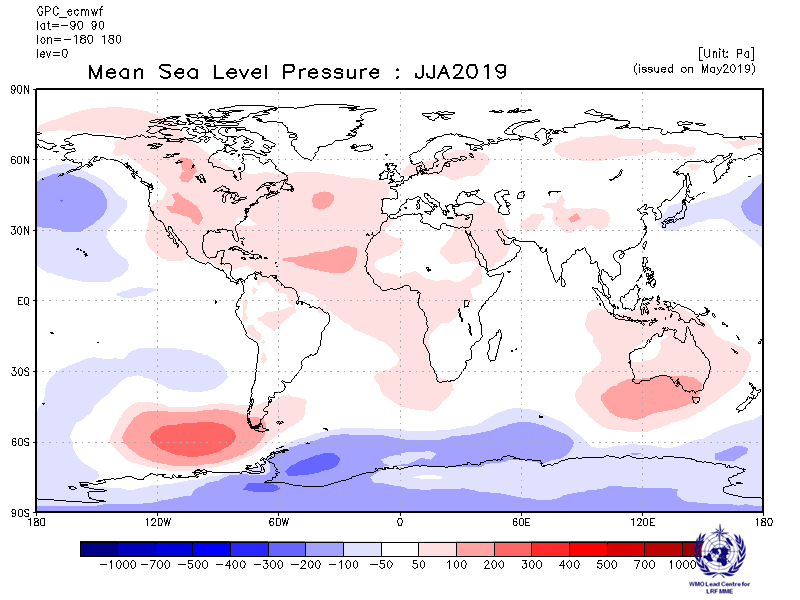 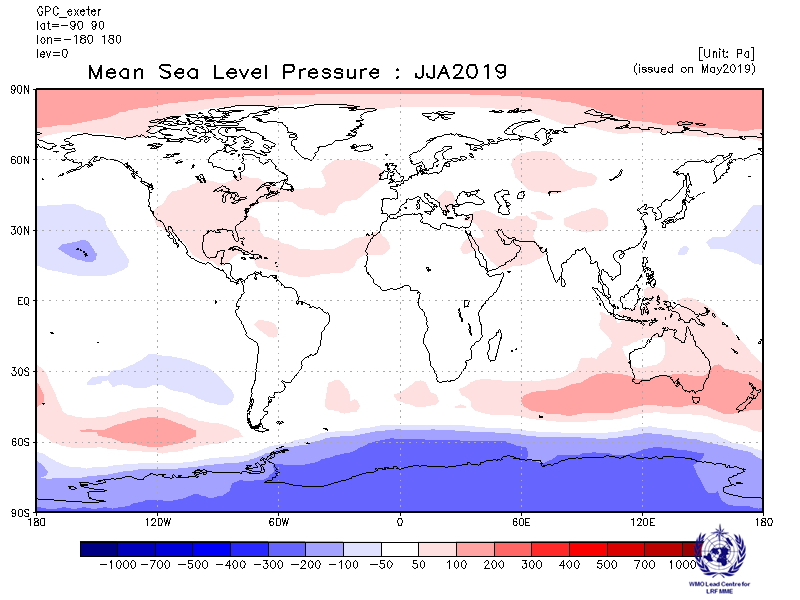                                    Melbourne                                                                          Montreal                         Baseline:1993-2009                                                     Baseline:1993-2009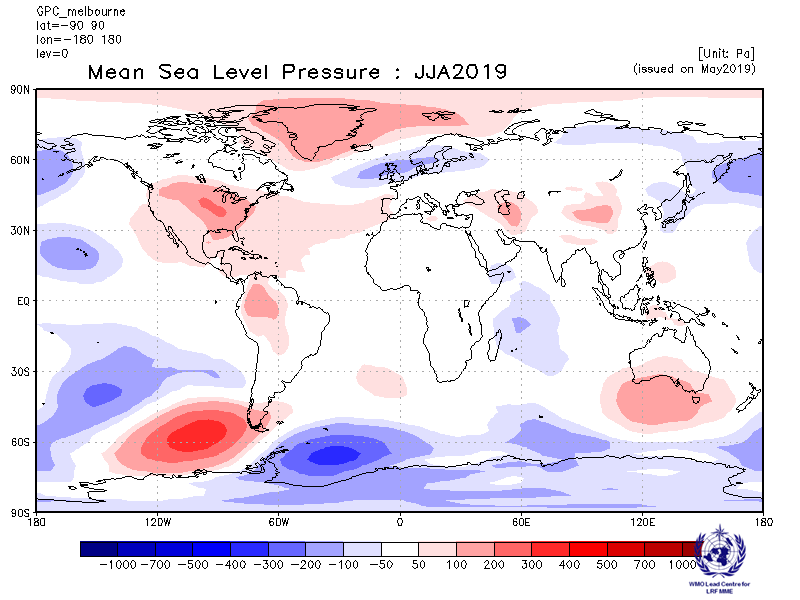 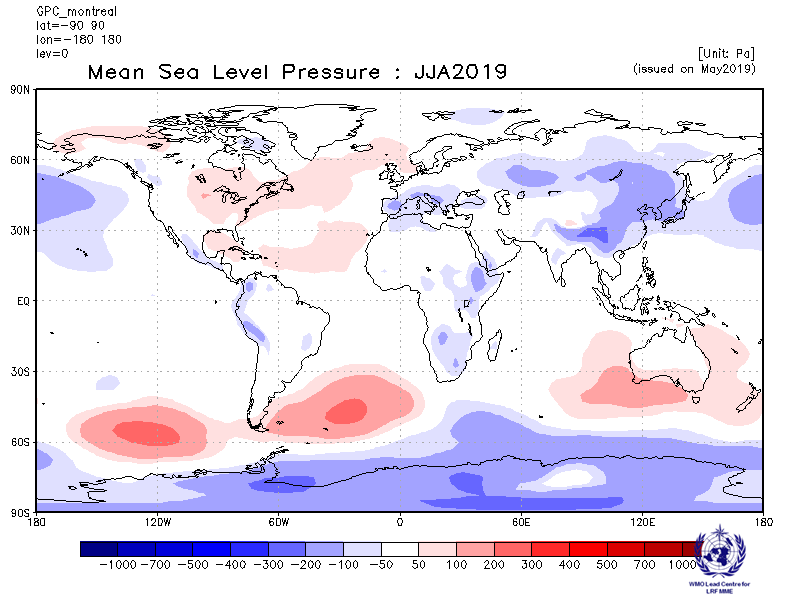                                    Moscow                                                                          Offenbach                         Baseline:1993-2009                                                     Baseline:1993-2009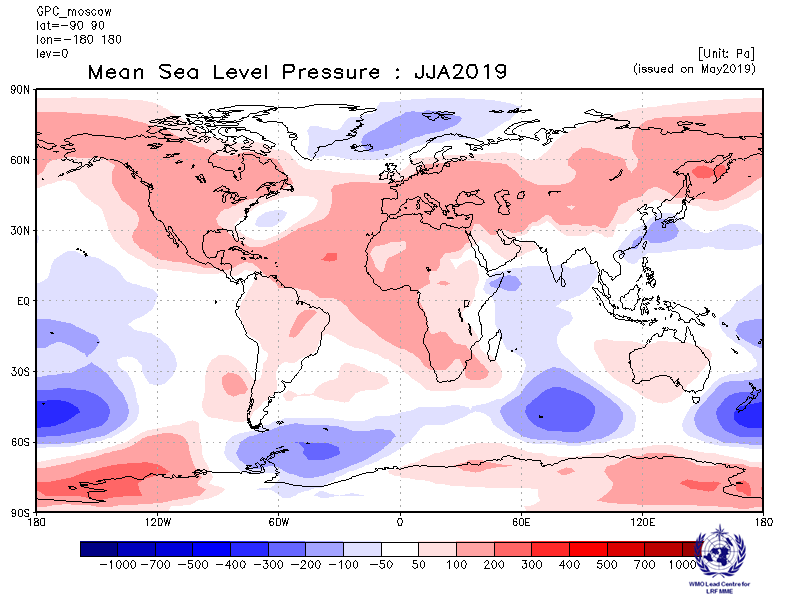 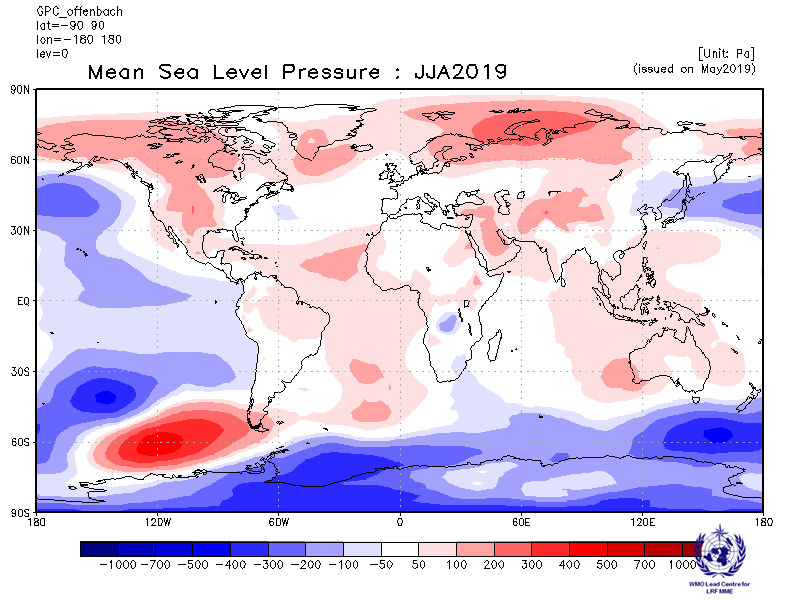                                    Pretoria                                                                          Seoul                         Baseline:1993-2009                                                     Baseline:1993-2009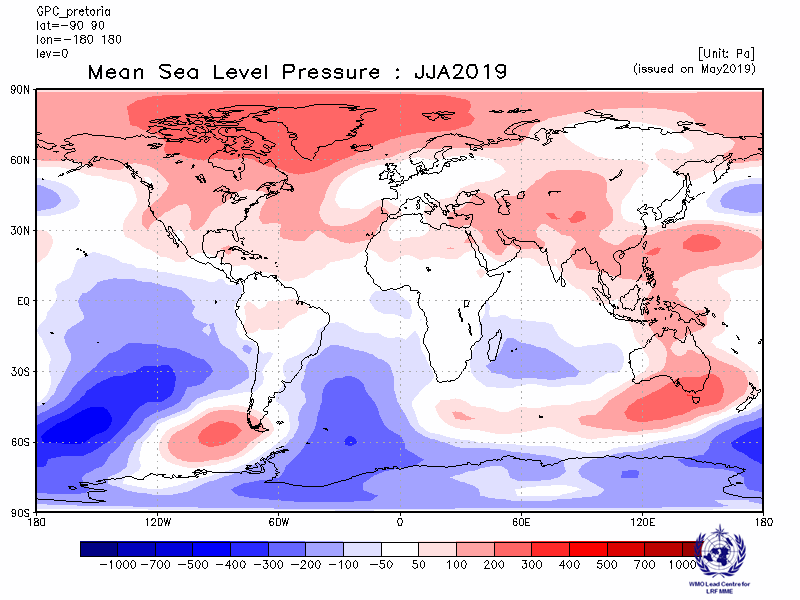 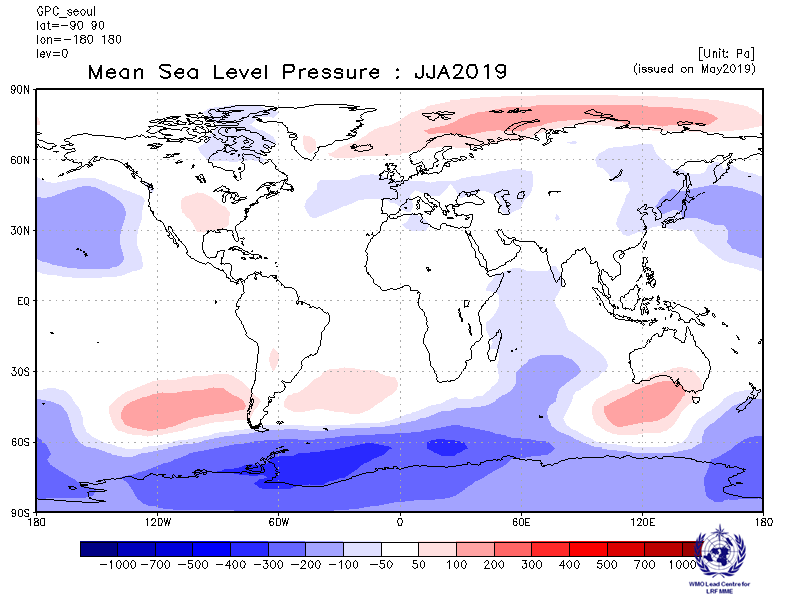                                    Tokyo                                                                    Toulouse                         Baseline:1993-2009                                                     Baseline:1993-2009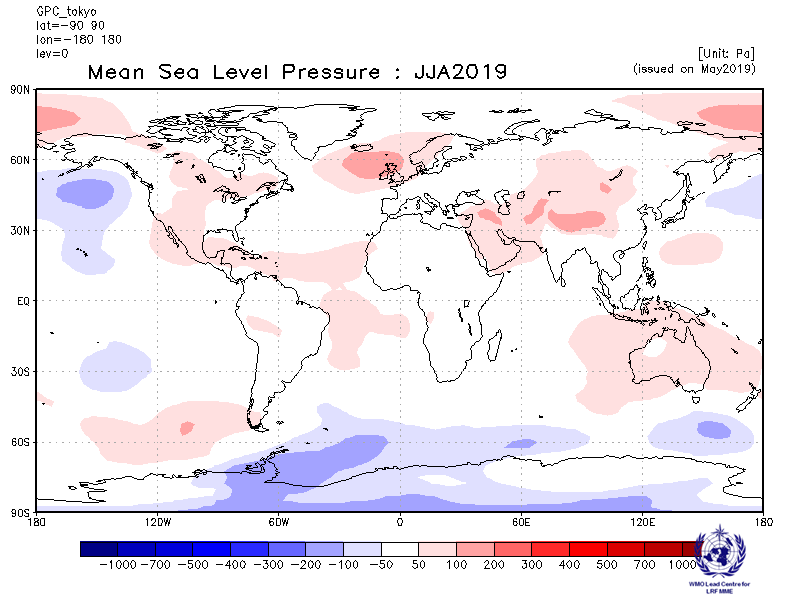 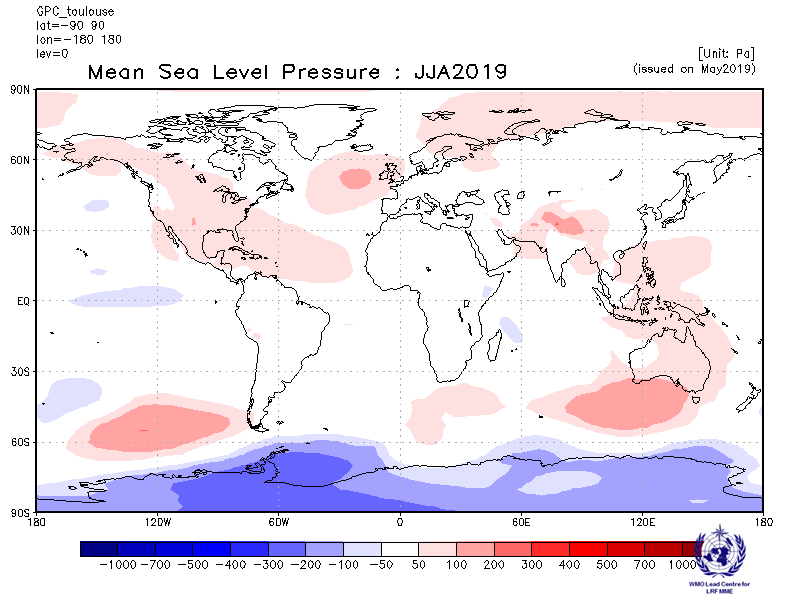                                    Washington                                                                                         Baseline:1993-2009                                                     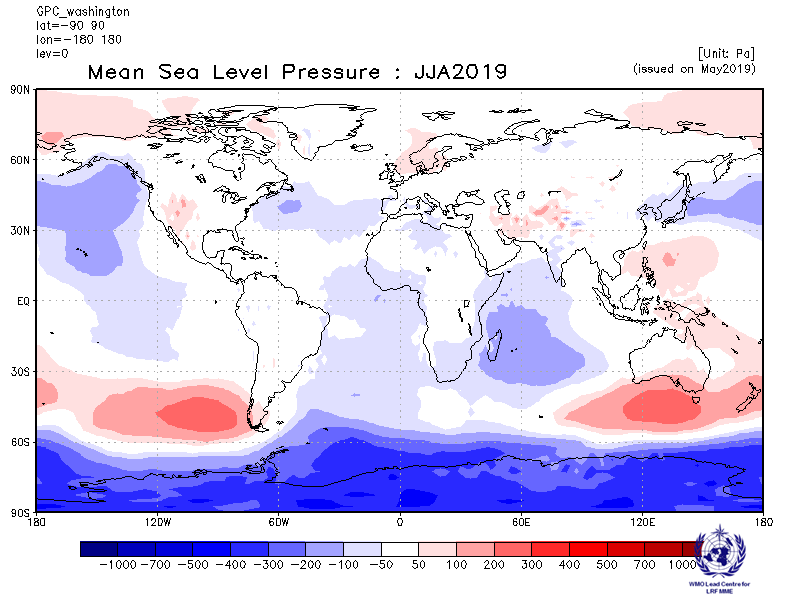 2.5.3 Forecast consistency map (13 GPCs): MSLP 
(number of GPCs with positive/negative ensemble mean anomalies – relative to own baseline) 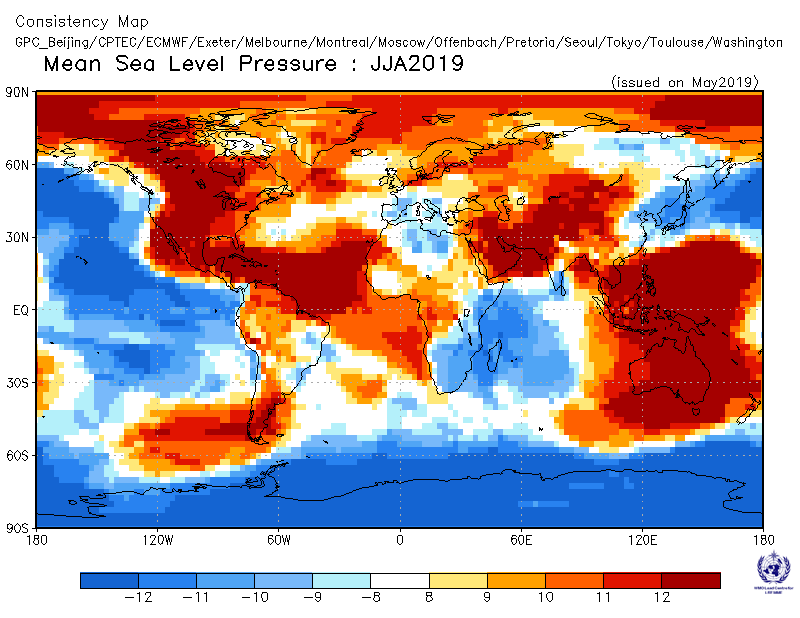 2.5.4 DMME (13 GPCs), using the same baseline for all models (1993-2009): MSLPEnsemble mean anomaly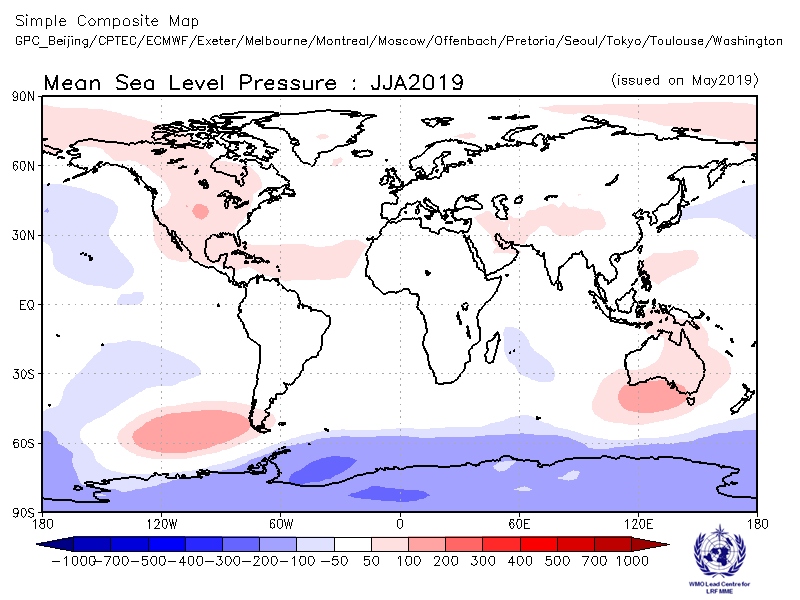 2.5.5 DMME (13 GPCs), for each model using its own baseline: MSLPEnsemble mean anomaly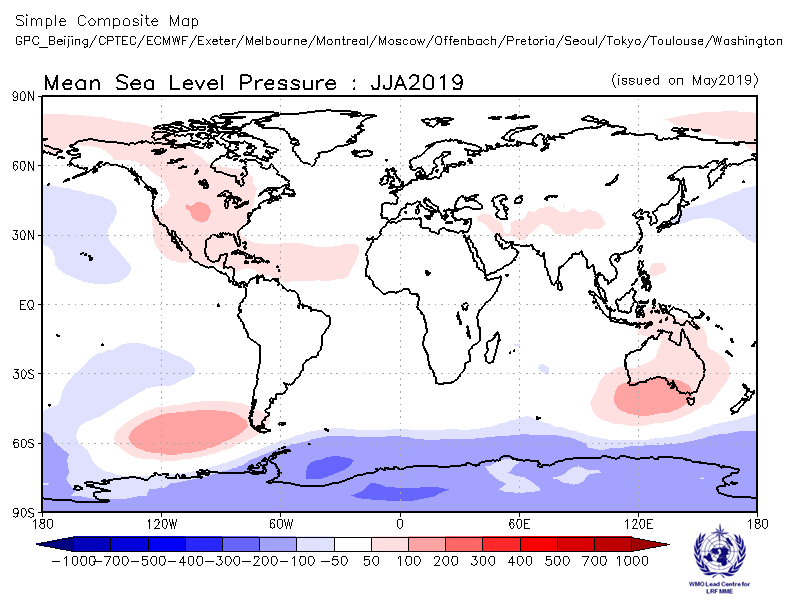 2.5.6 PMME (13 GPCs), using the same baseline for all models (1993-2009): MSLPProbability of most likely tercile category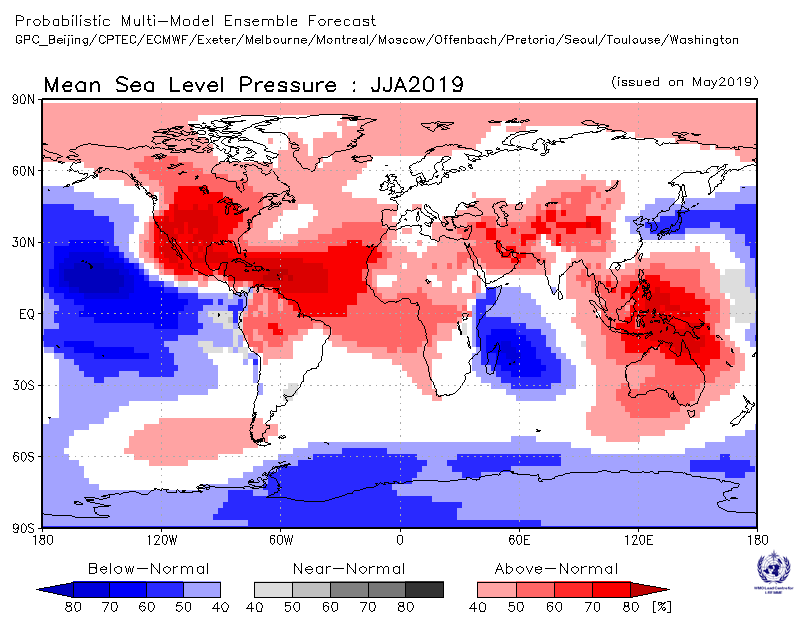 2.5.7 Verification of GPC ensemble mean MSLP anomaly forecasts, 1993-2009Verification measure: Anomaly Correlation Coefficient (ACC)
Verification dataset: ERA-interim                                   DMME                                                                             Beijing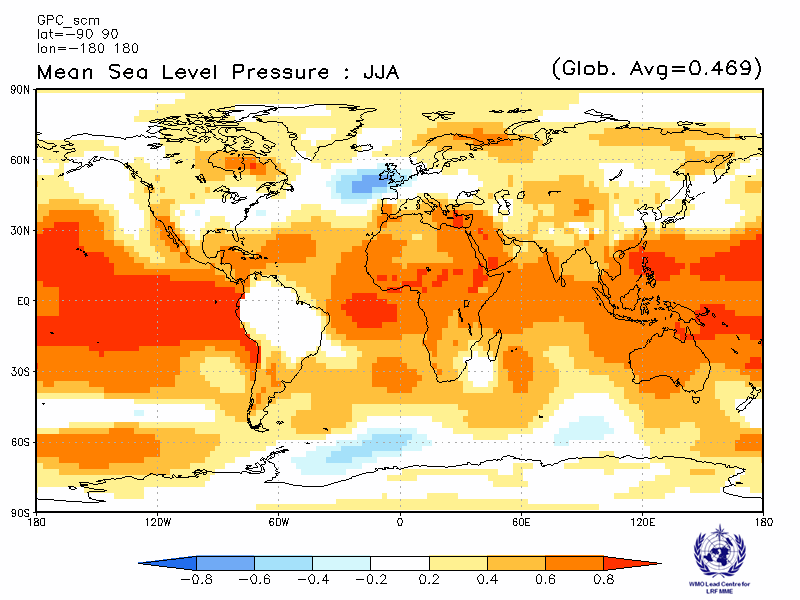 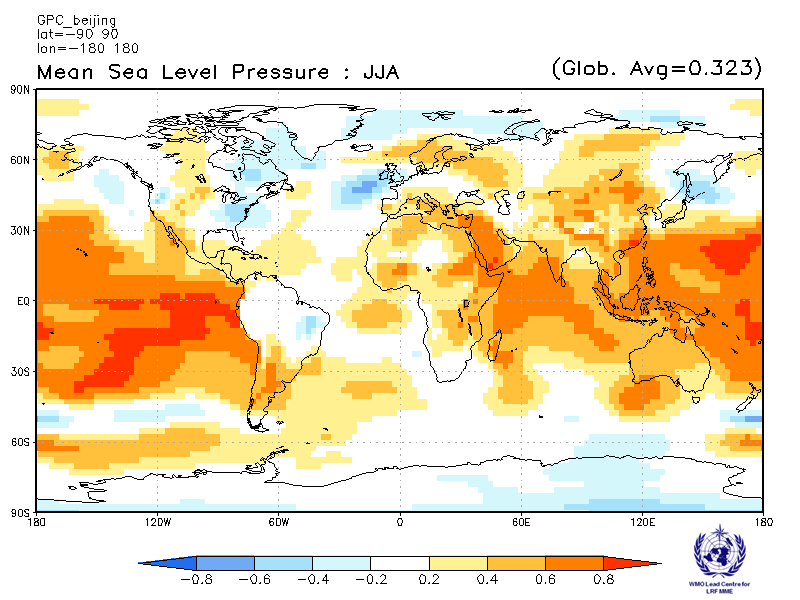                                    CPTEC                                                                          ECMWF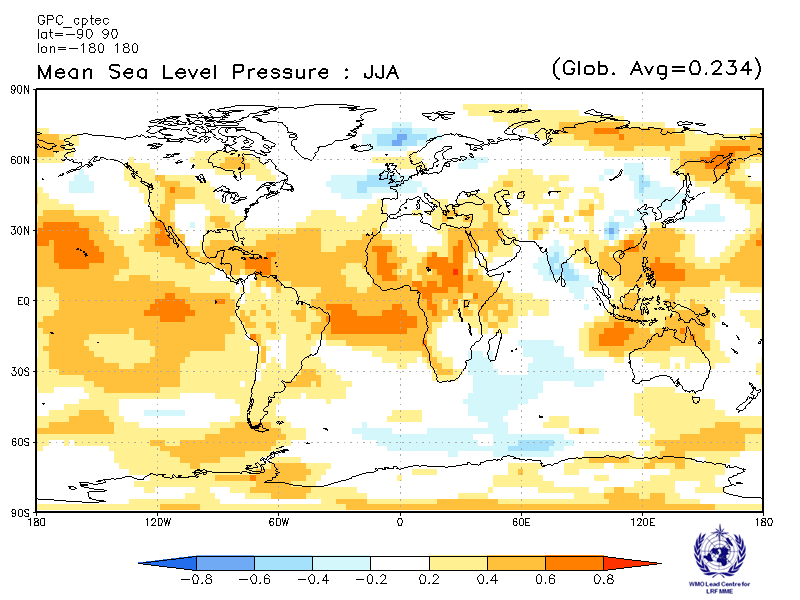 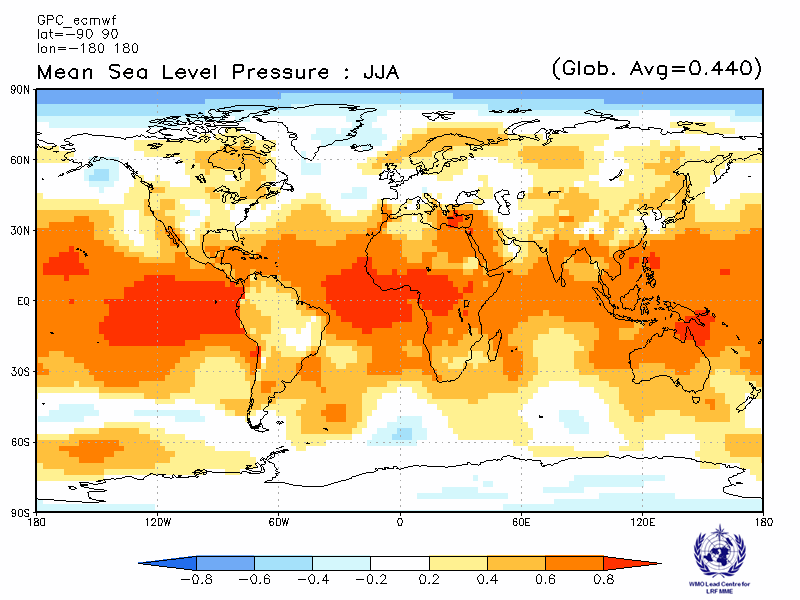                                    Exeter                                                                          Melbourne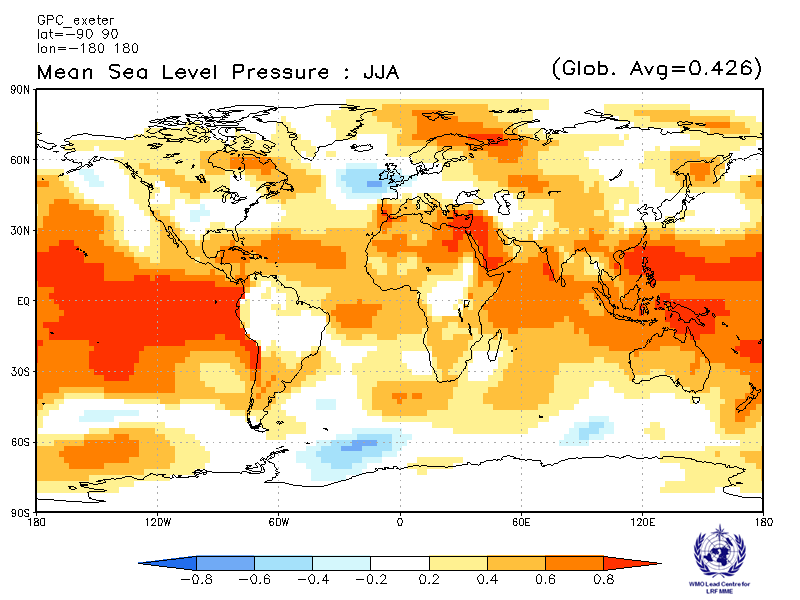 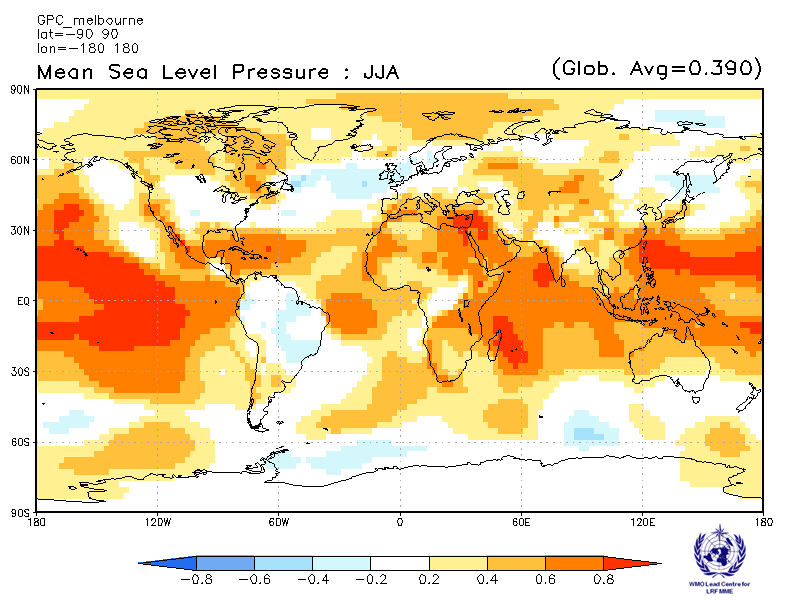                                    Montreal                                                                          Moscow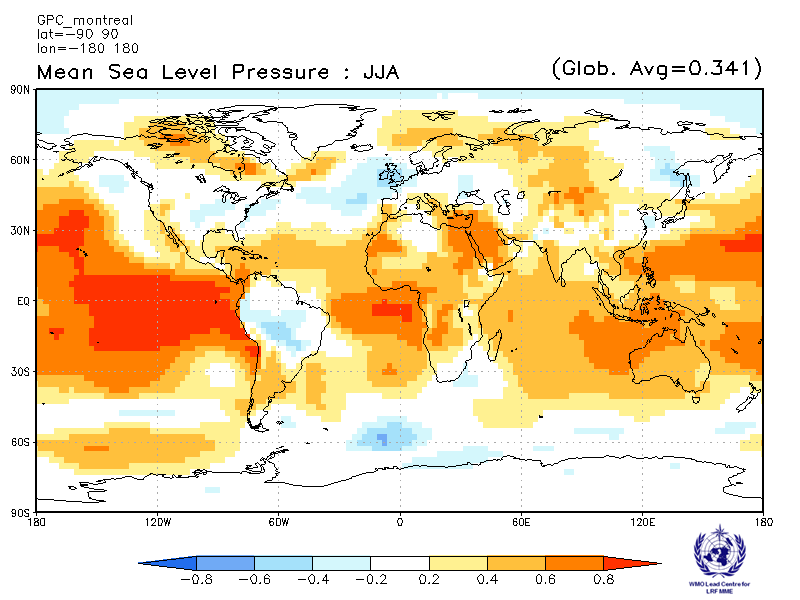 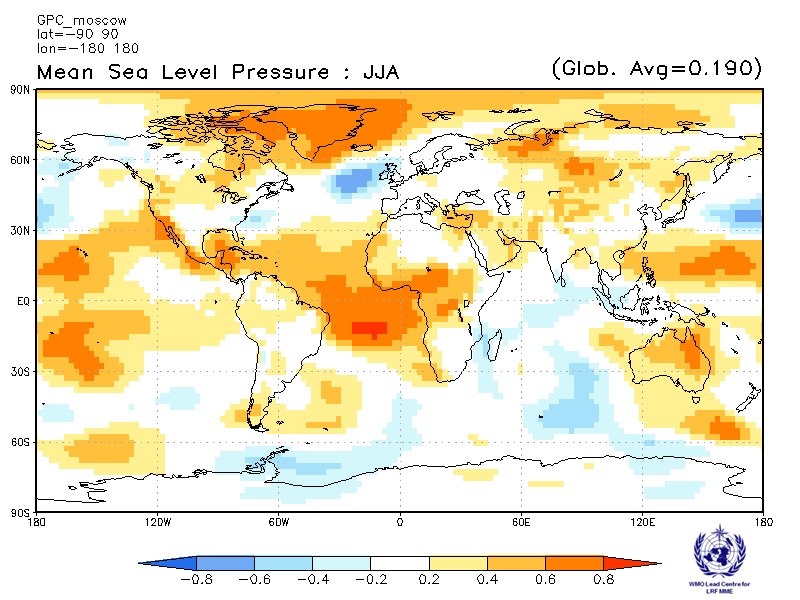                                    Offenbach                                                                          Pretoria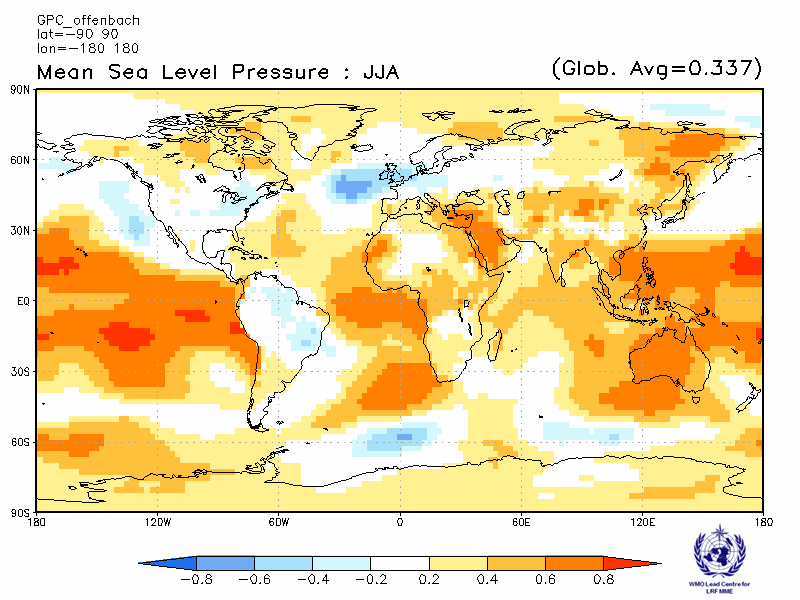 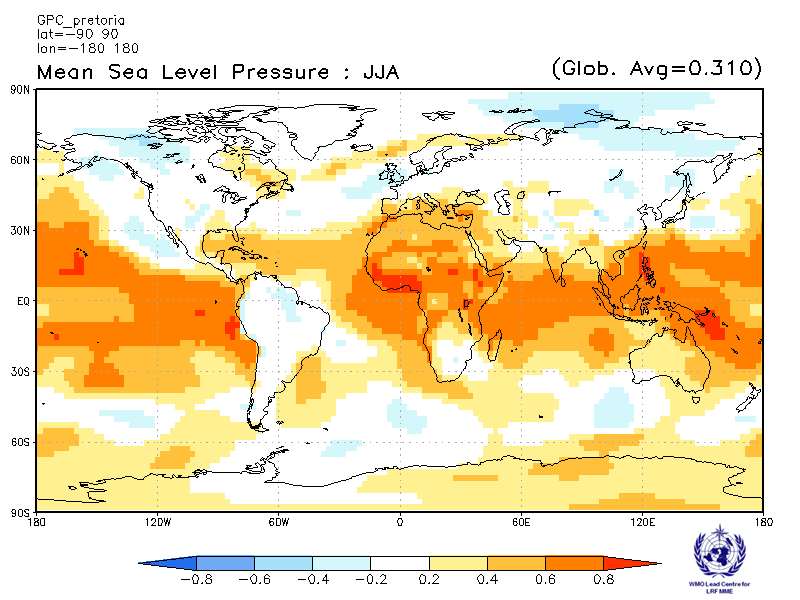                                    Seoul                                                                          Tokyo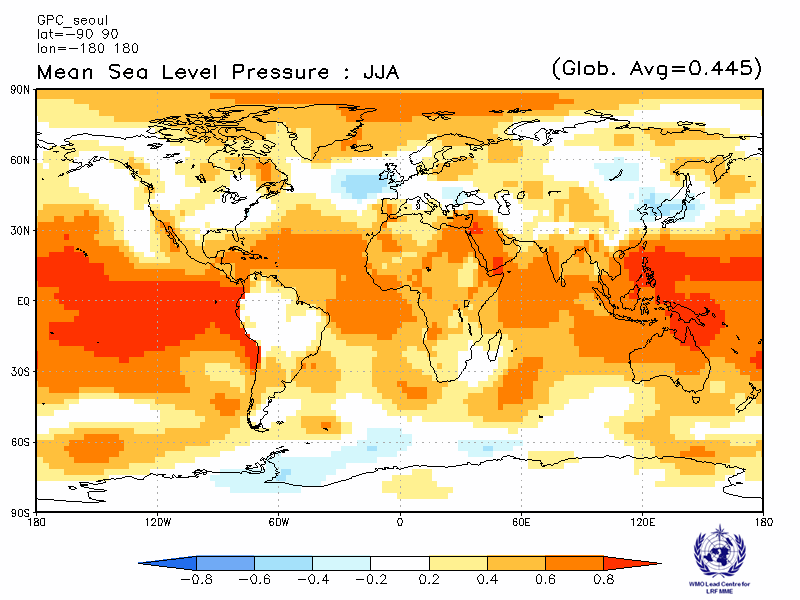 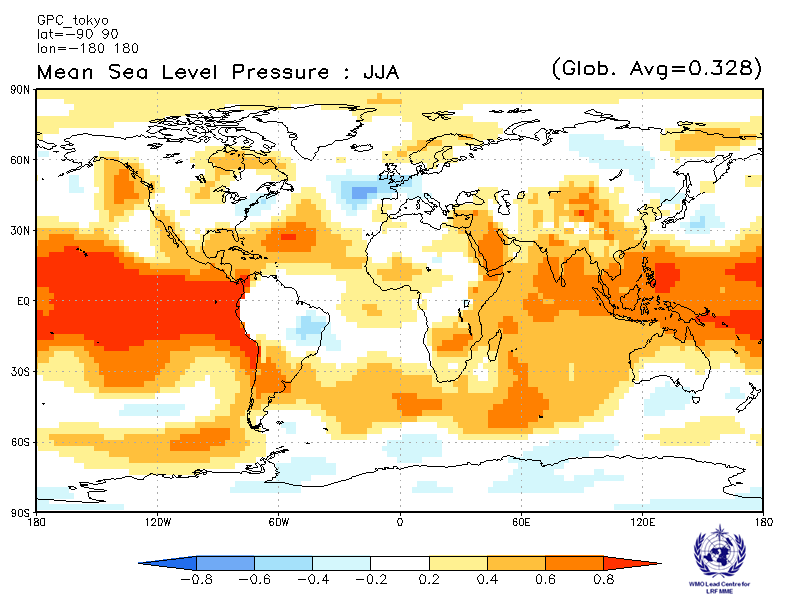                                    Toulouse                                                               Washington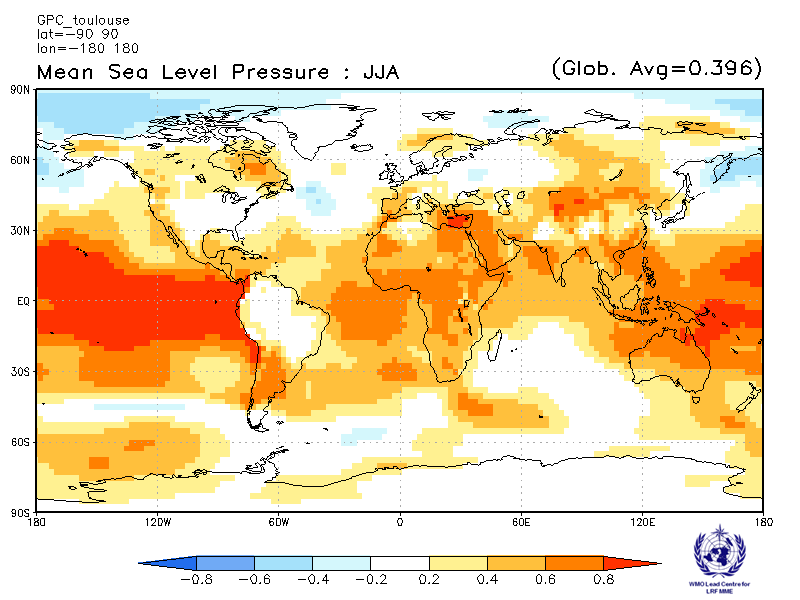 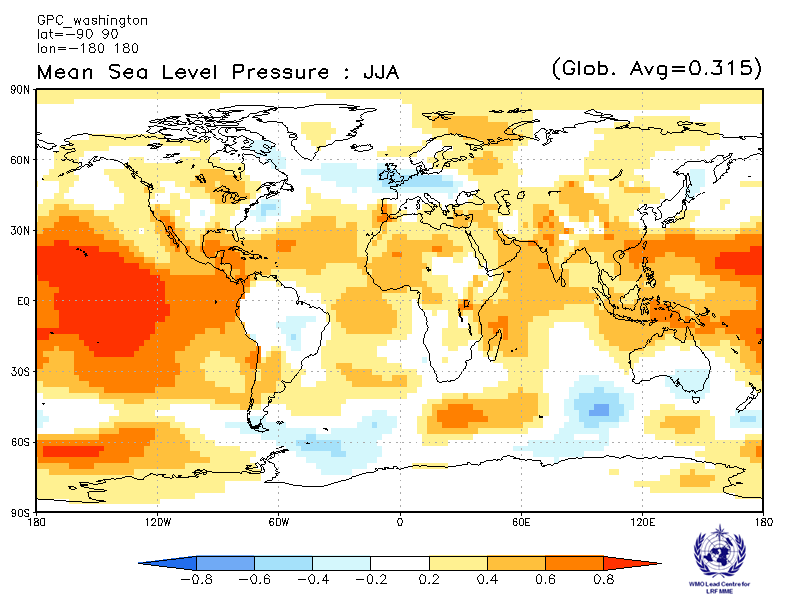 2.5.8 Verification of GPC MSLP probabilistic forecasts, 1993-2009Verification measure: Relative Operating Characteristics (ROC) score for tercile forecast
Verification dataset: ERA-interim                                   PMME                                                                             Beijing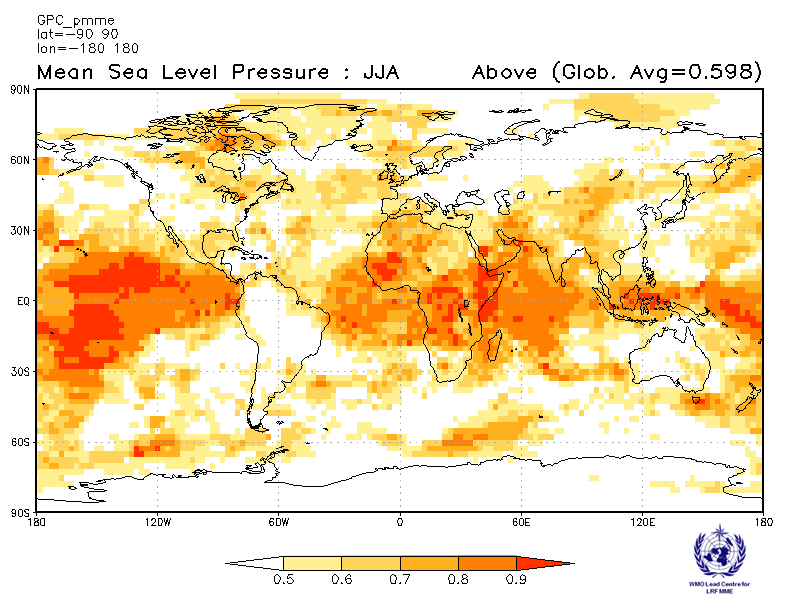 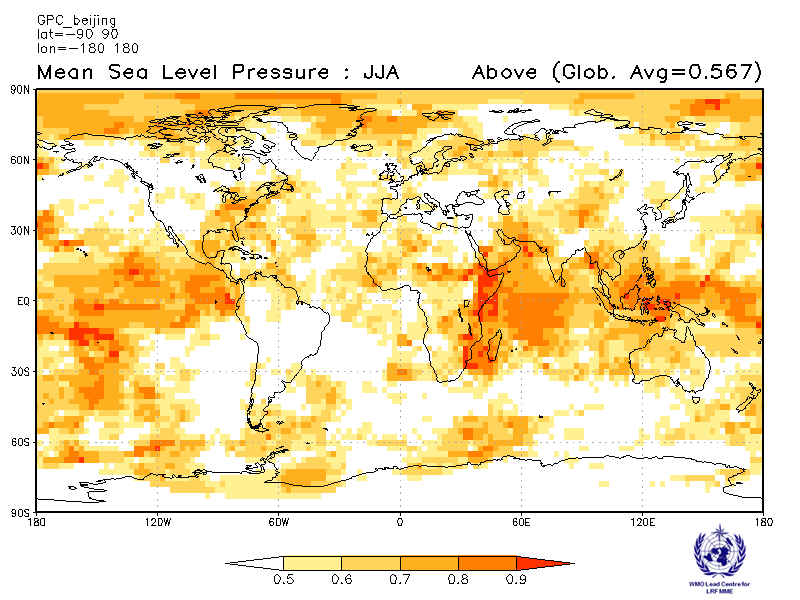 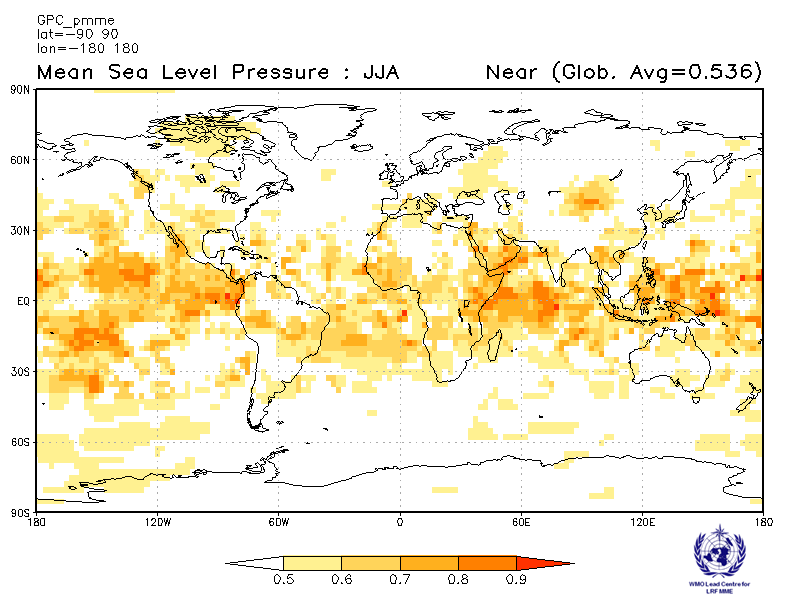 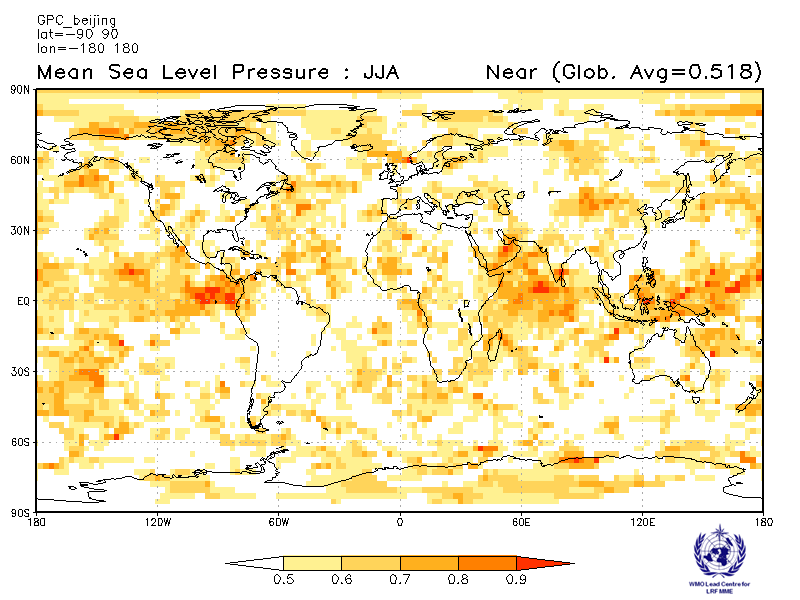 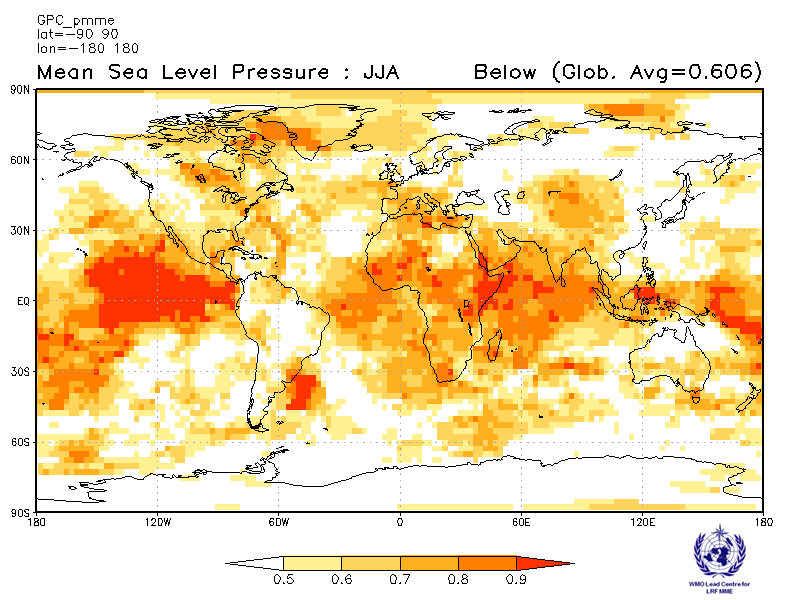 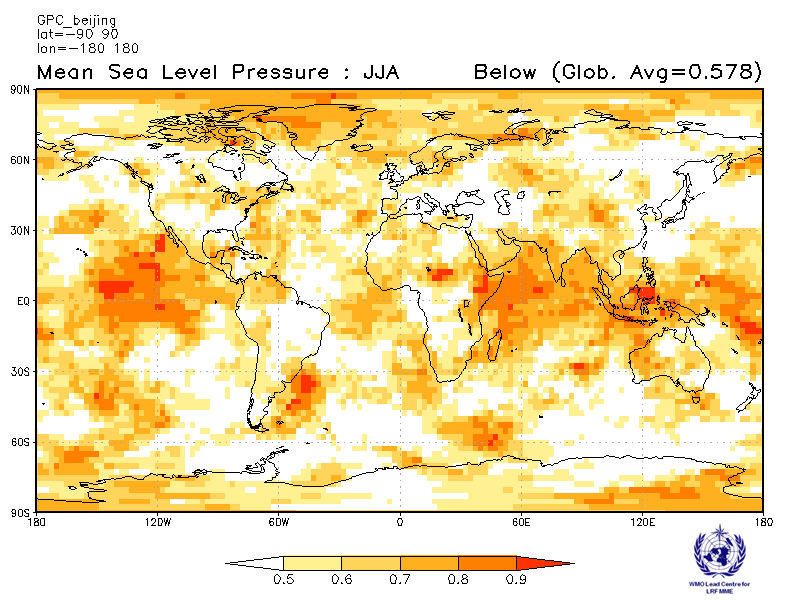                                    CPTEC                                                                          ECMWF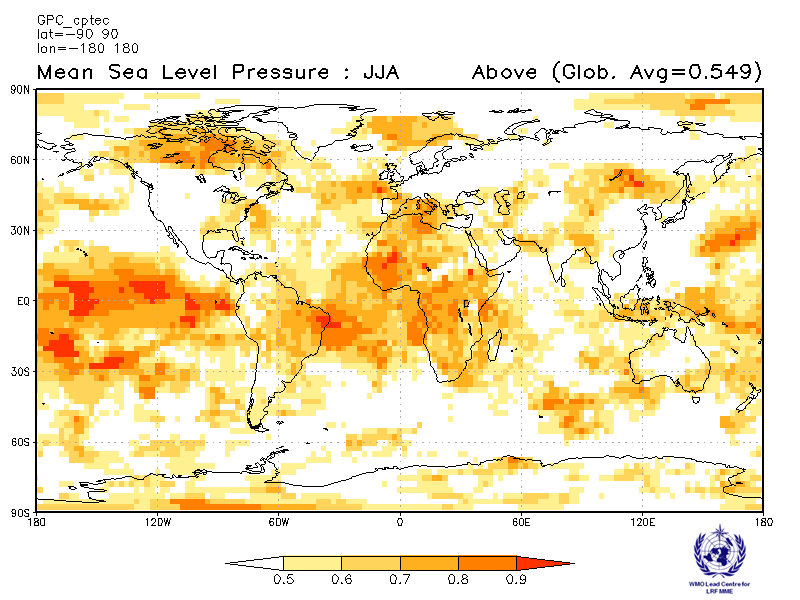 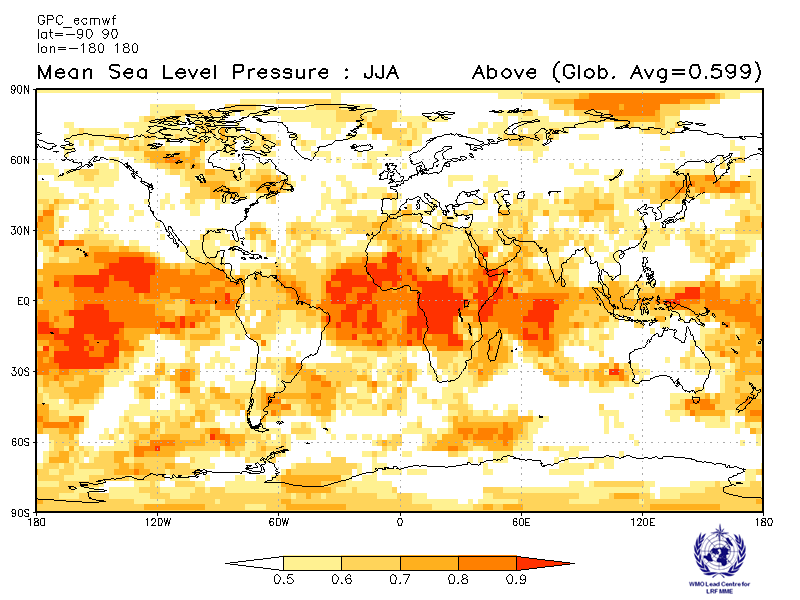 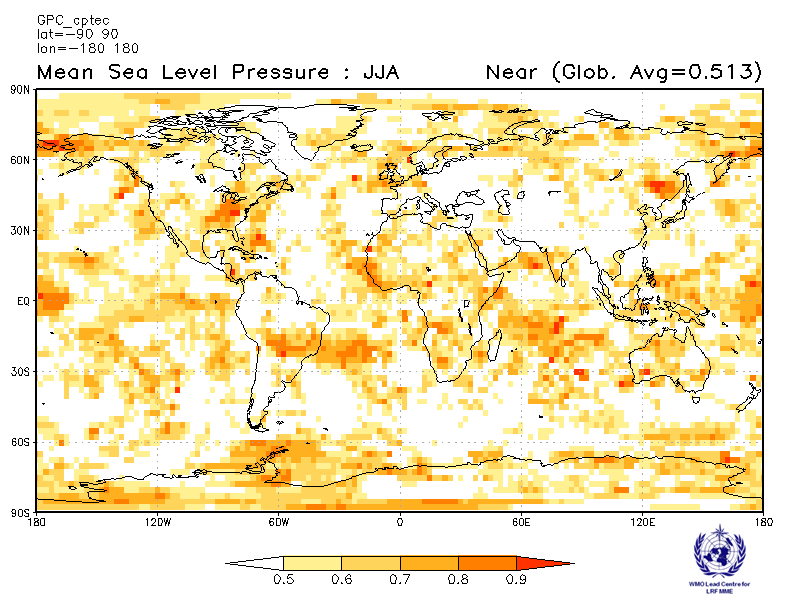 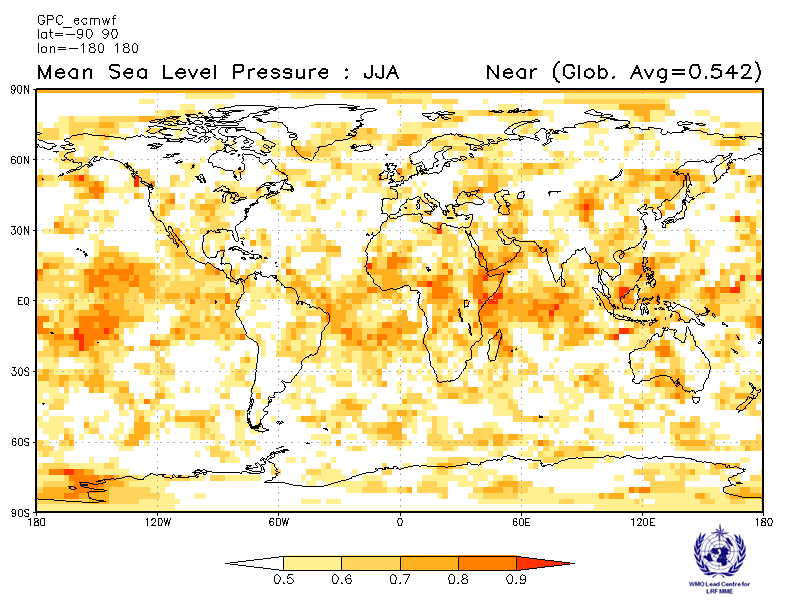 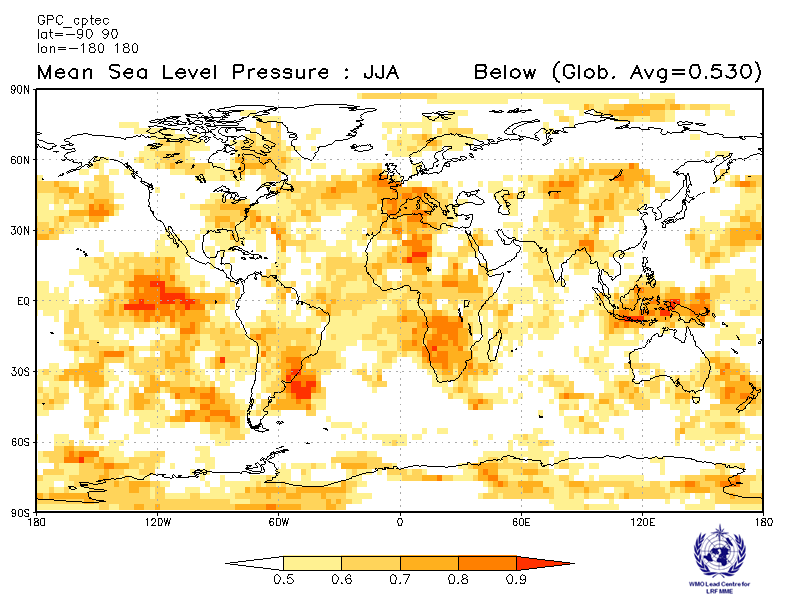 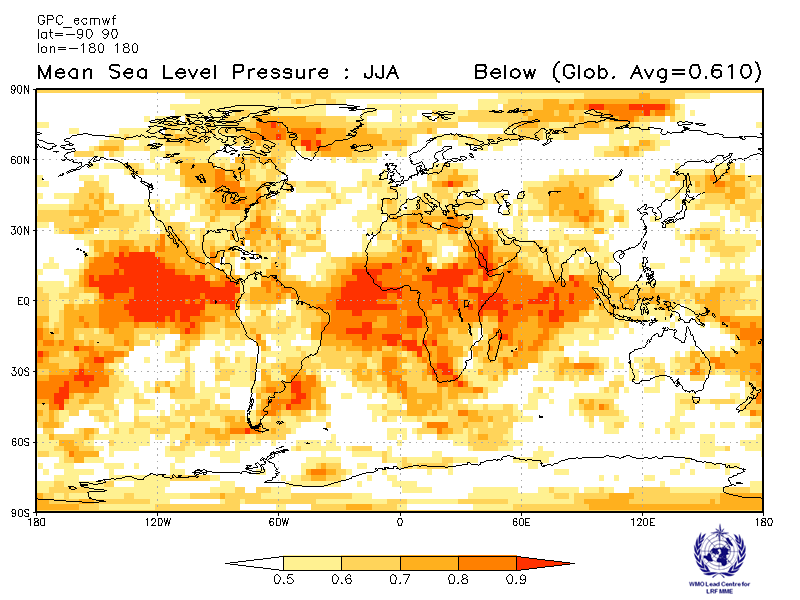                                    Exeter                                                                          Melbourne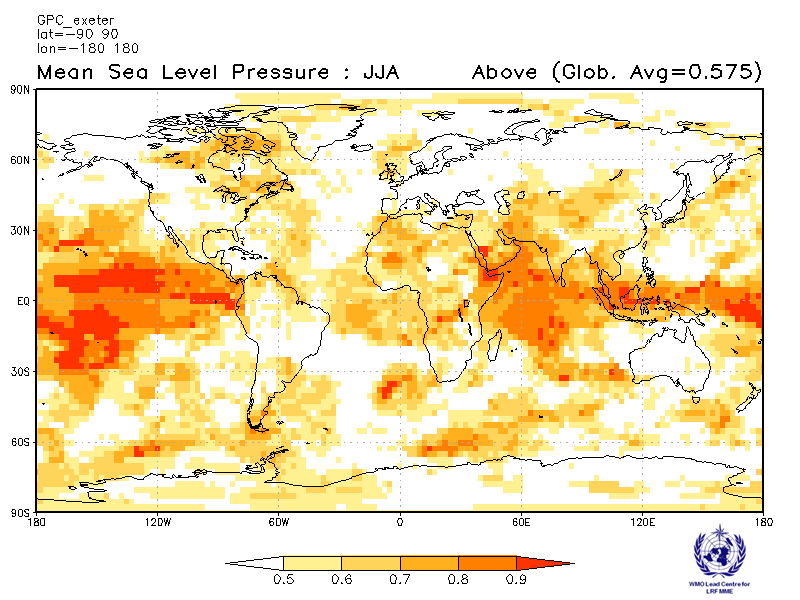 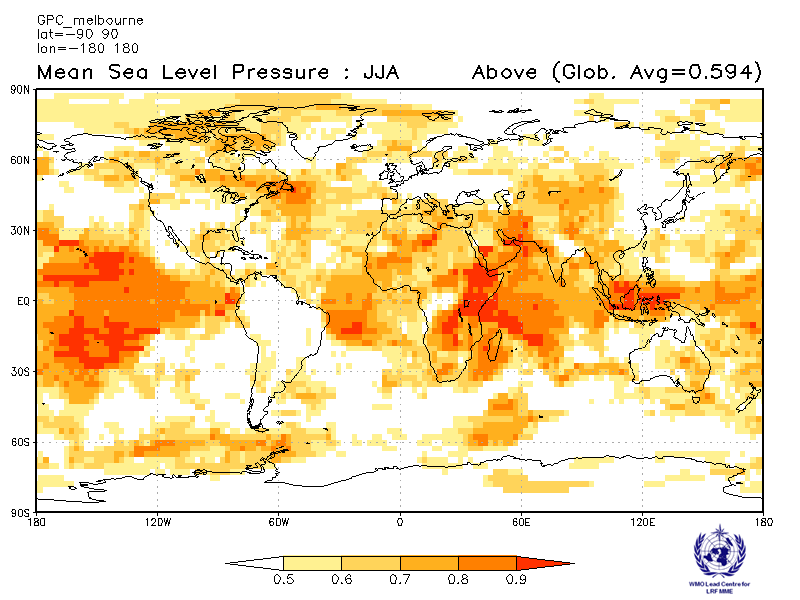 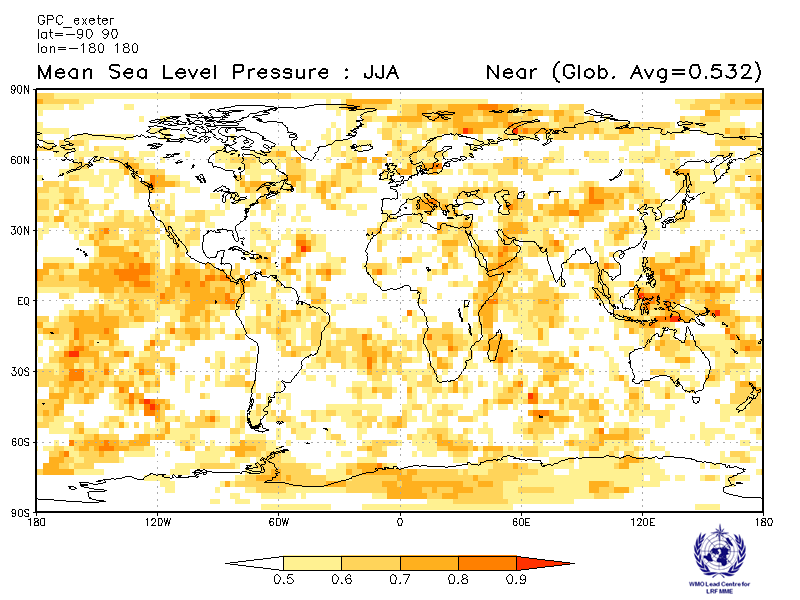 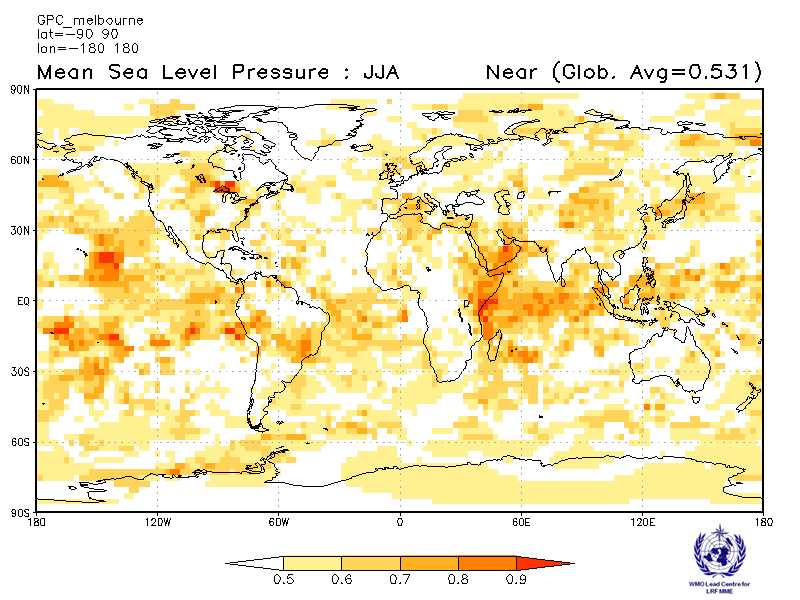 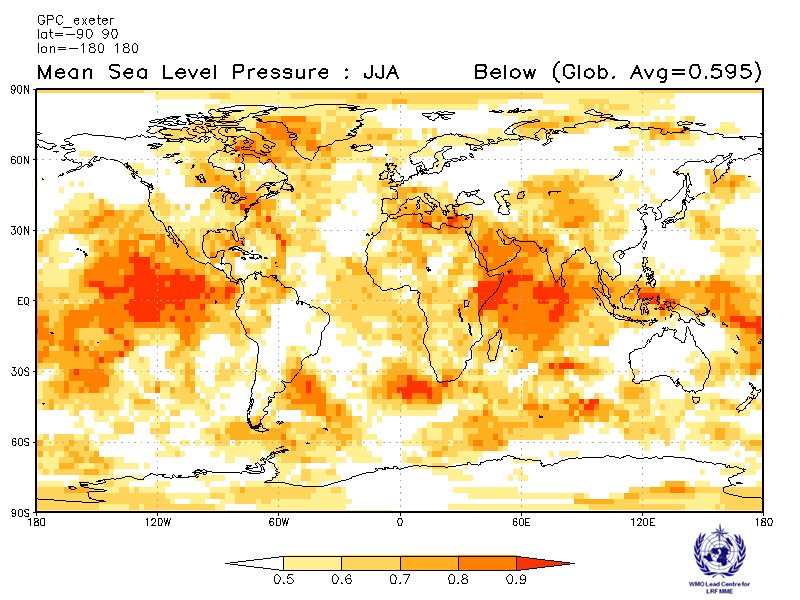 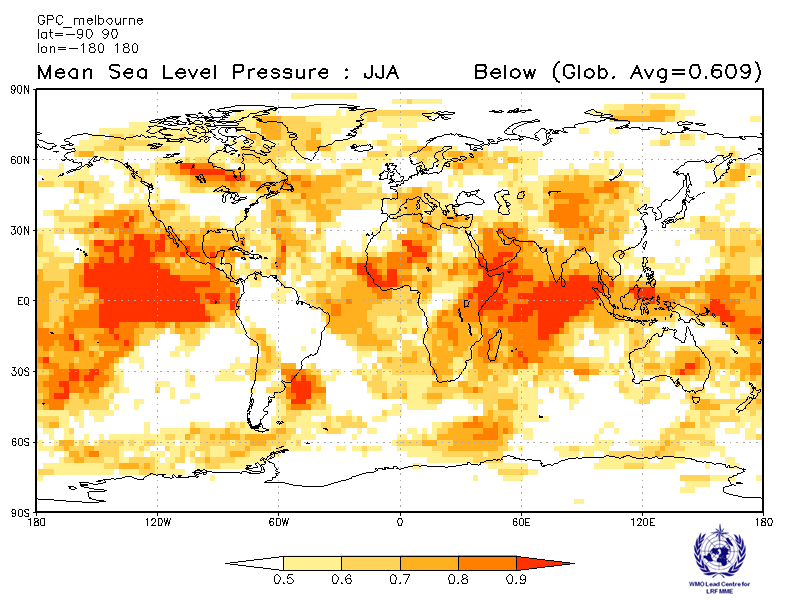                                    Montreal                                                                          Moscow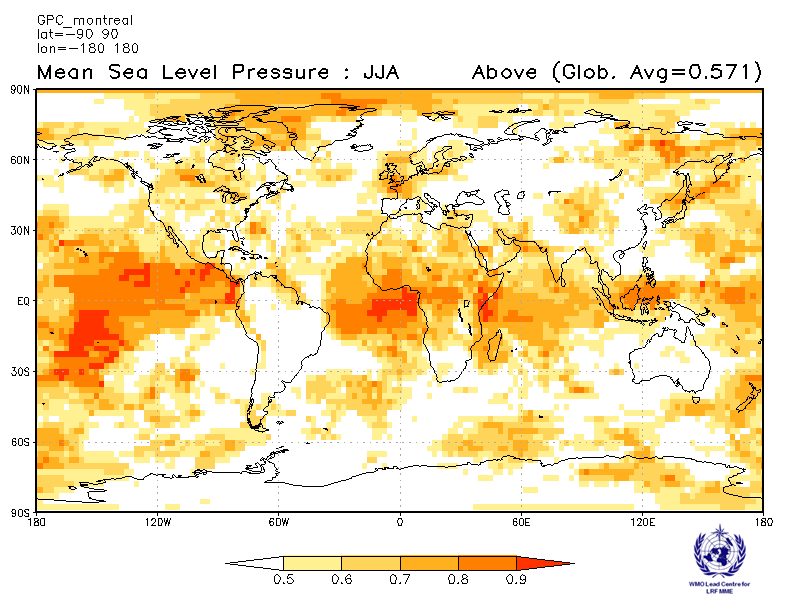 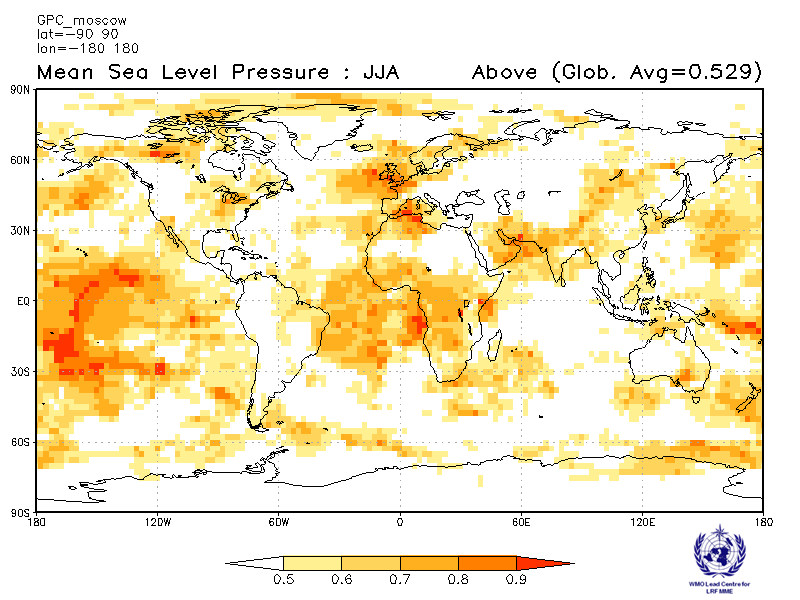 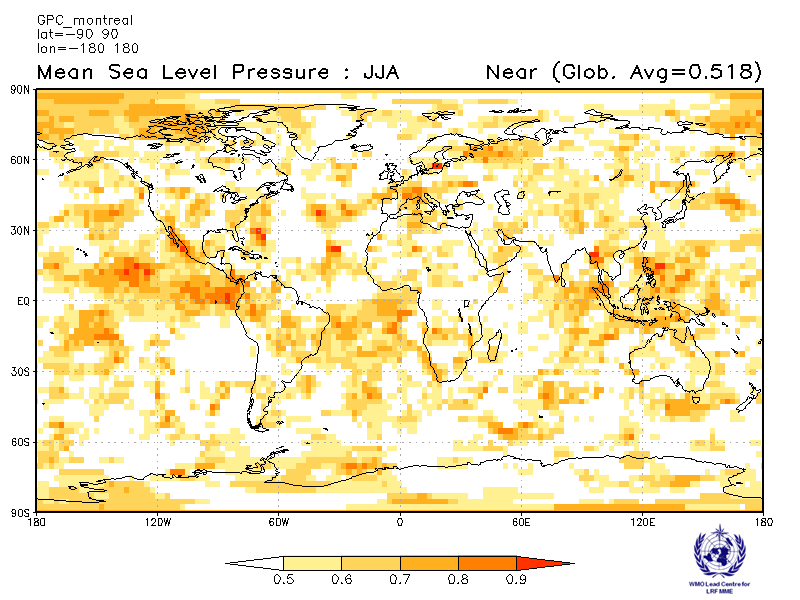 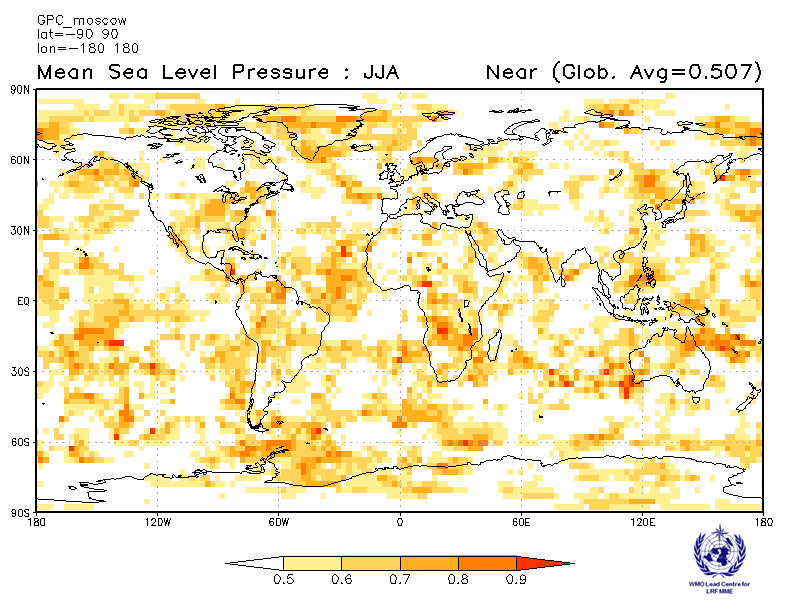 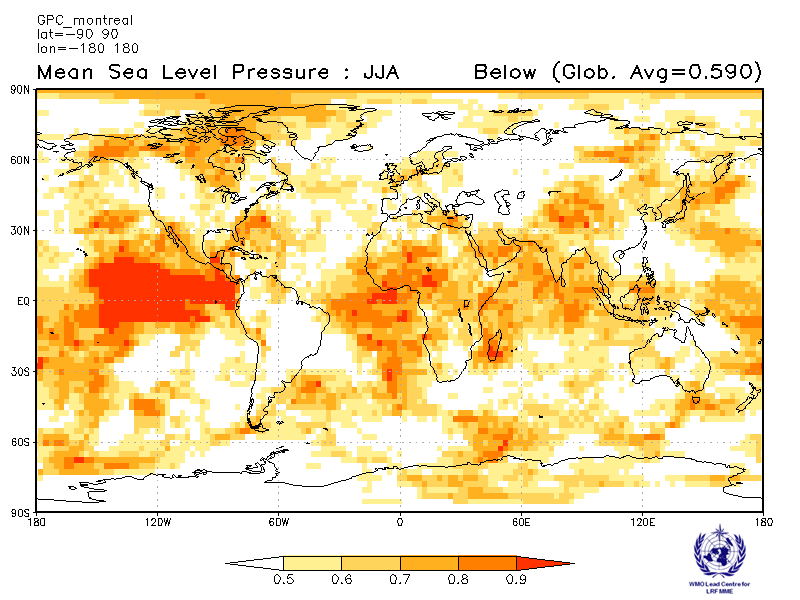 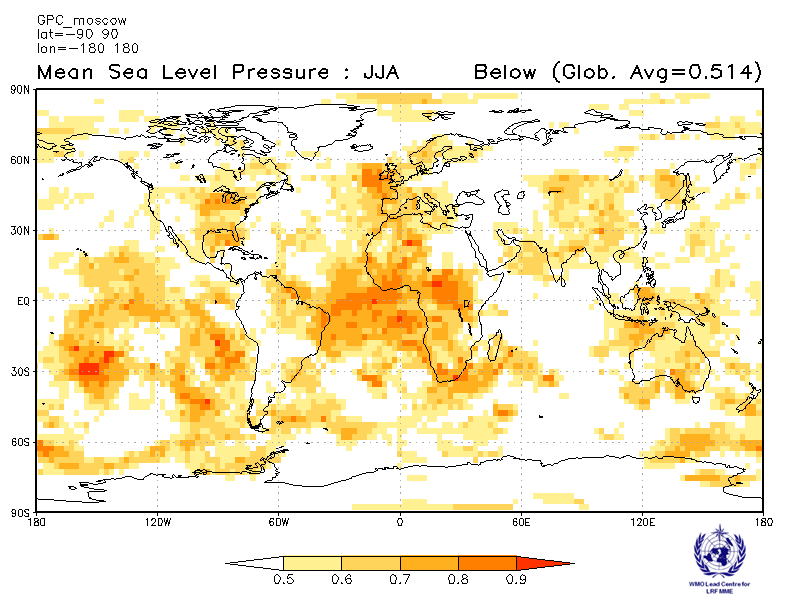                                    Offenbach                                                                          Pretoria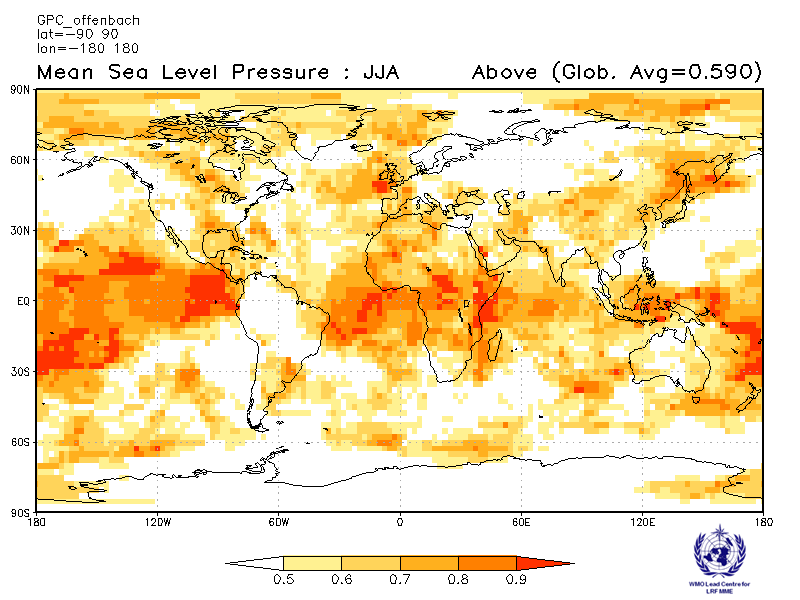 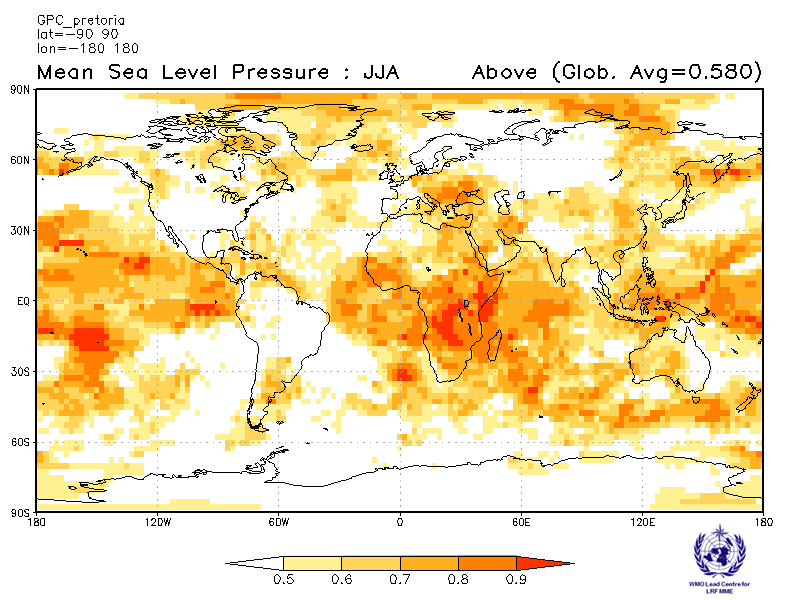 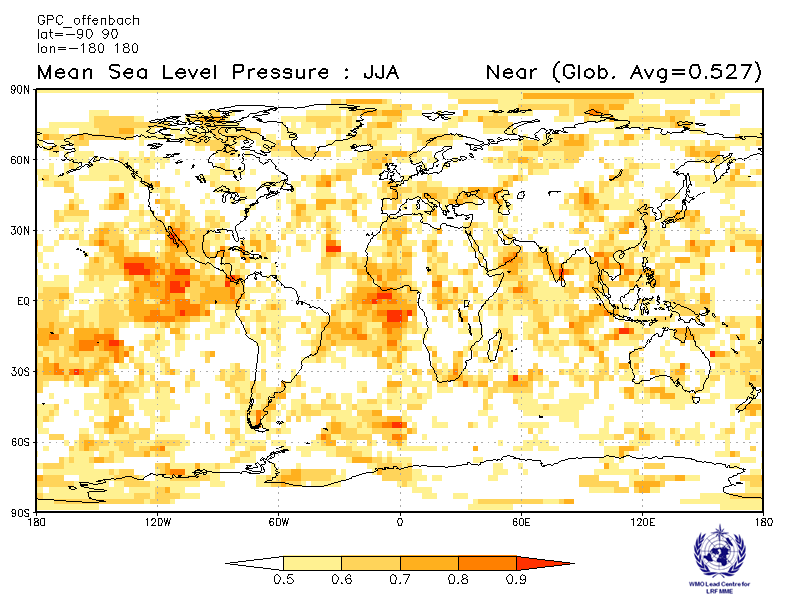 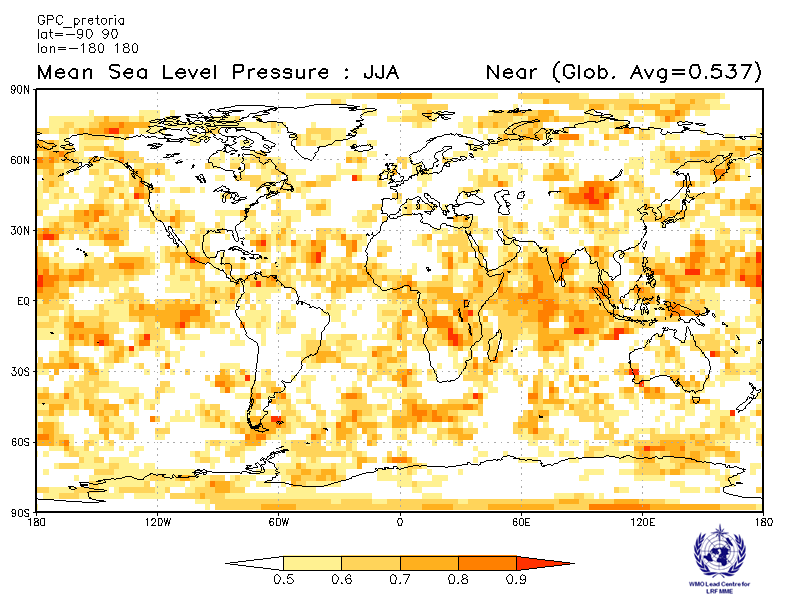 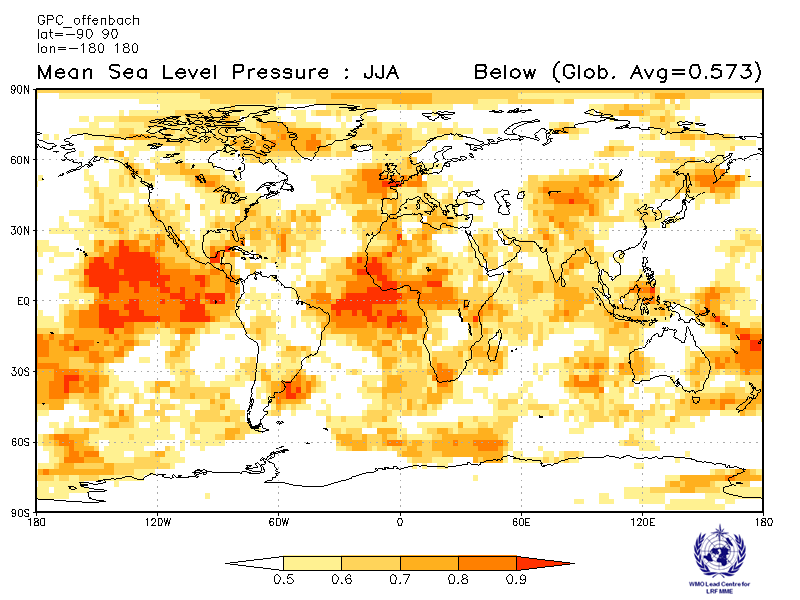 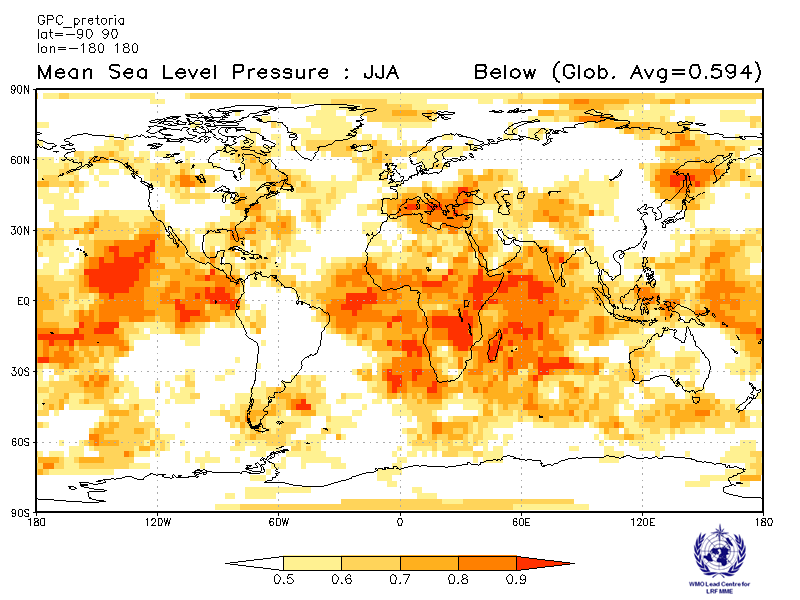                                    Seoul                                                                          Tokyo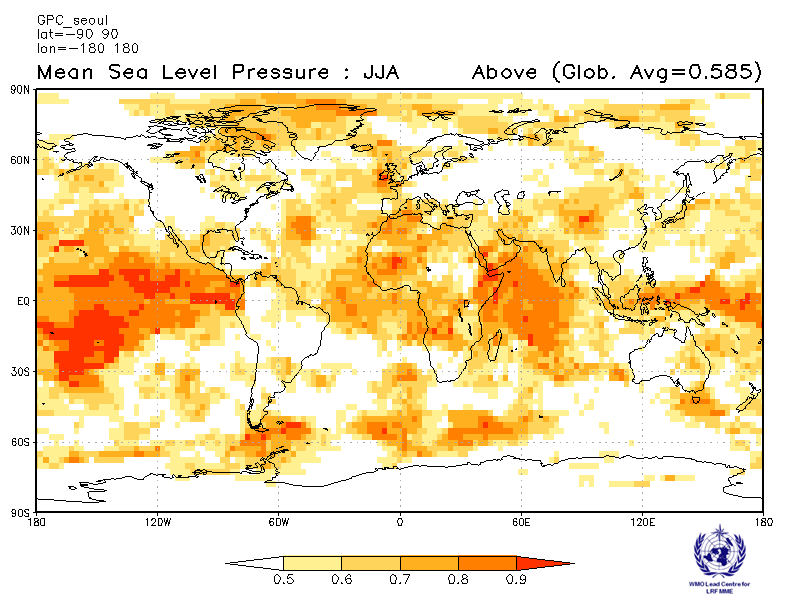 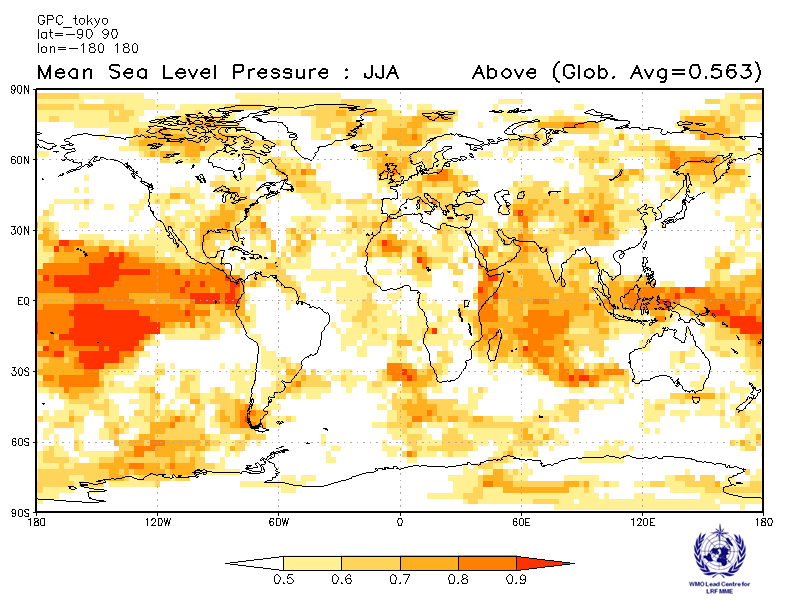 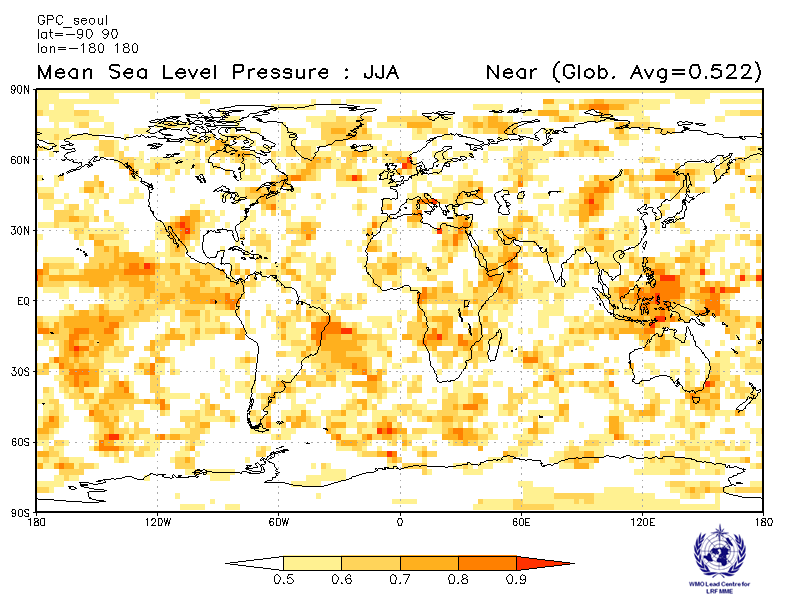 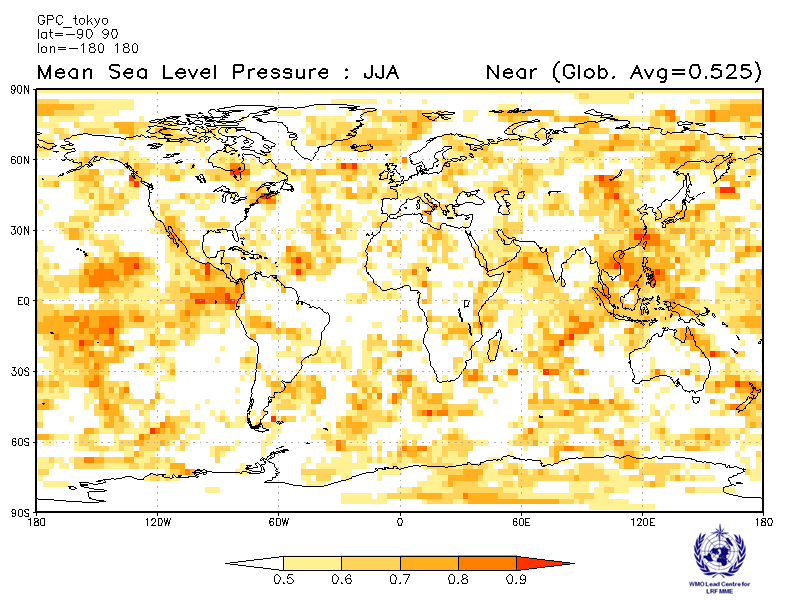 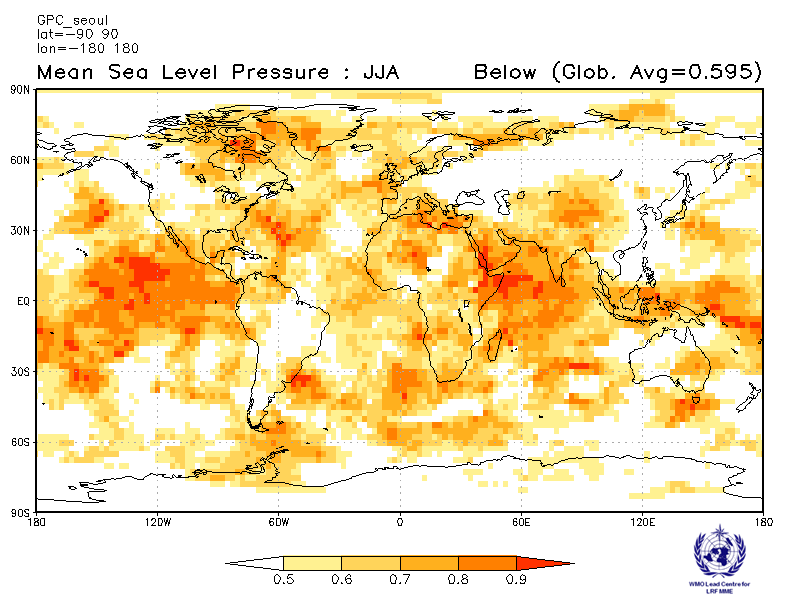 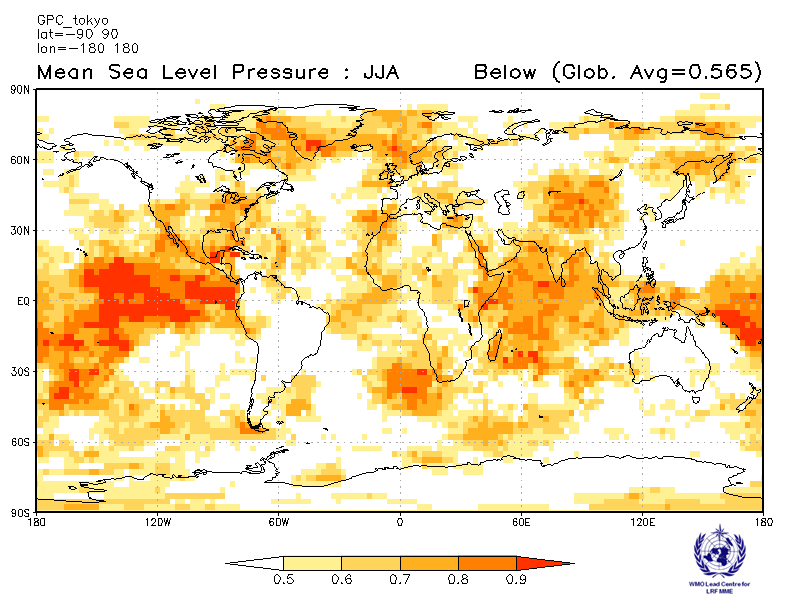                                    Toulouse                                                                Washington 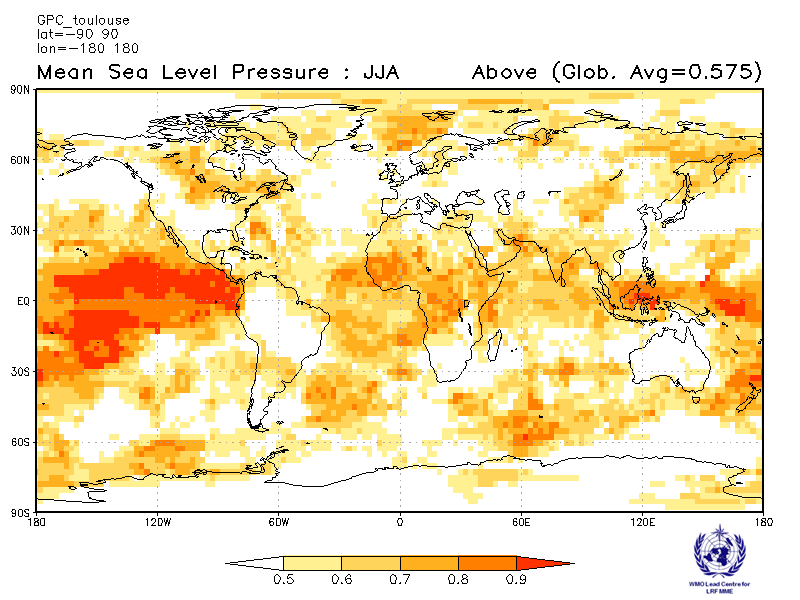 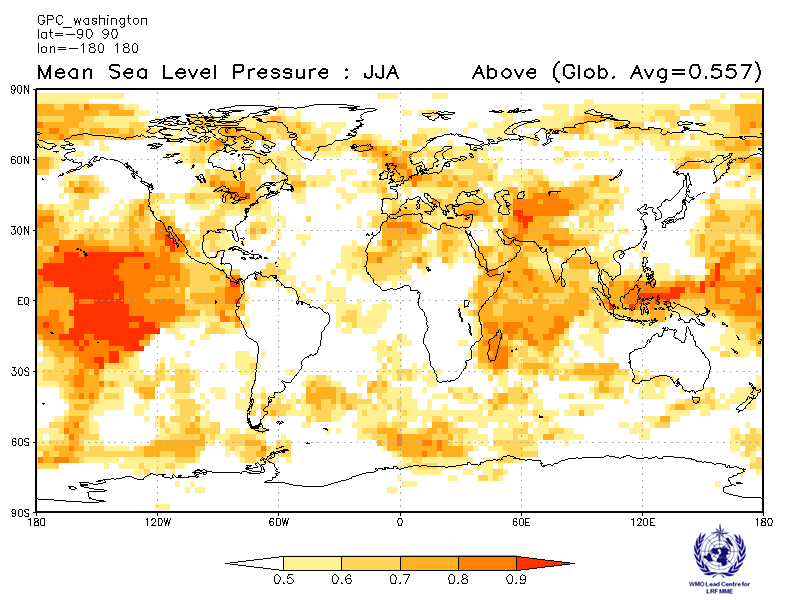 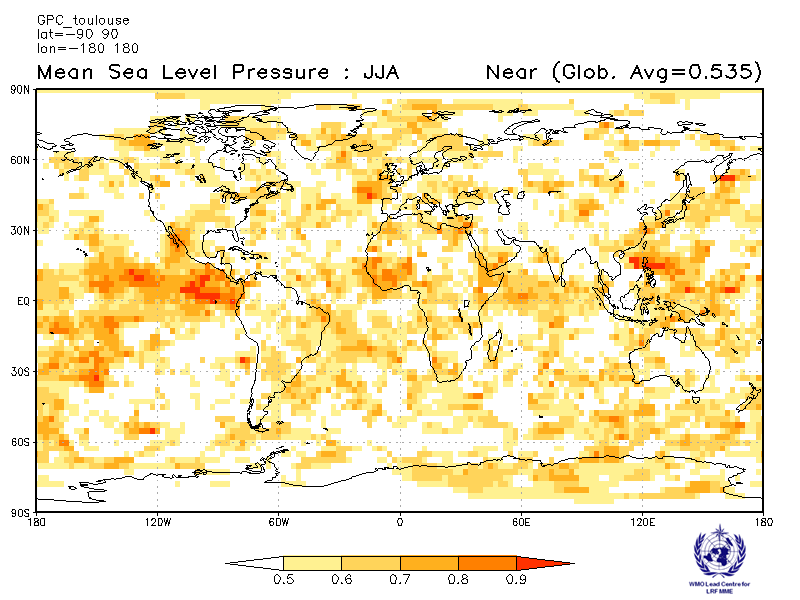 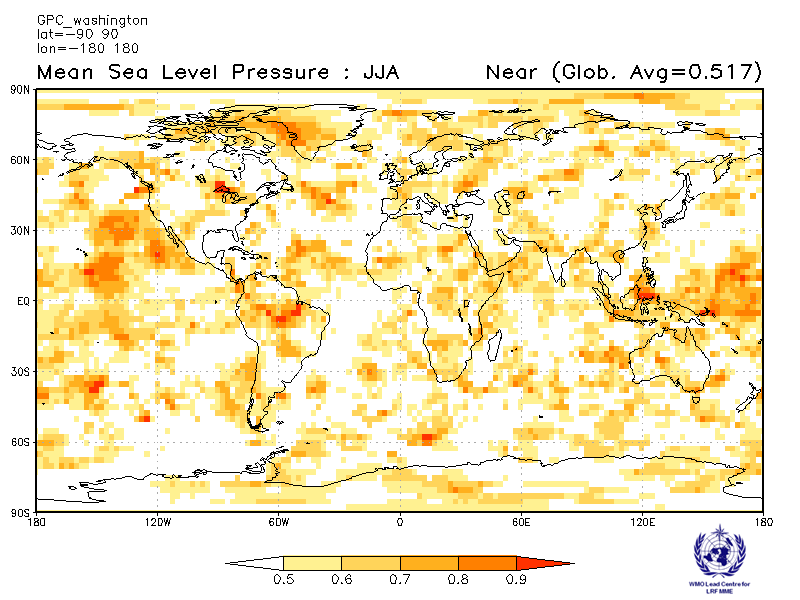 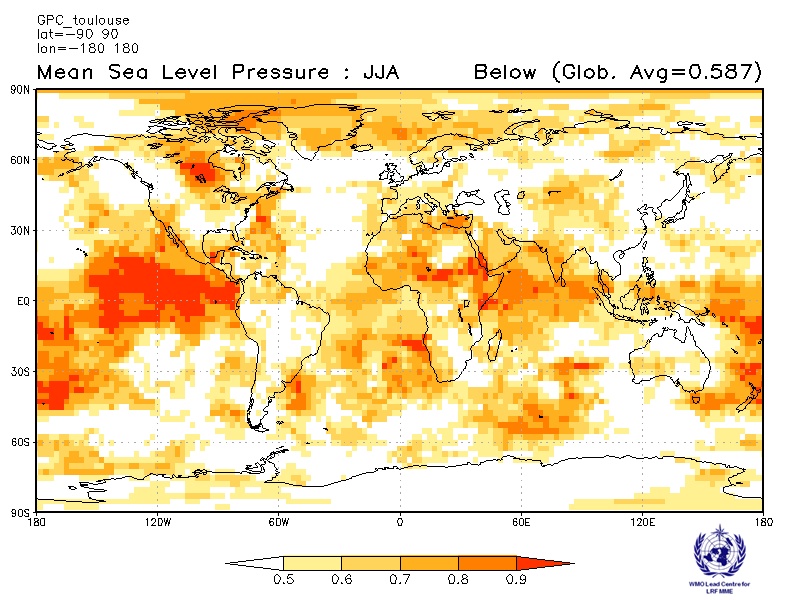 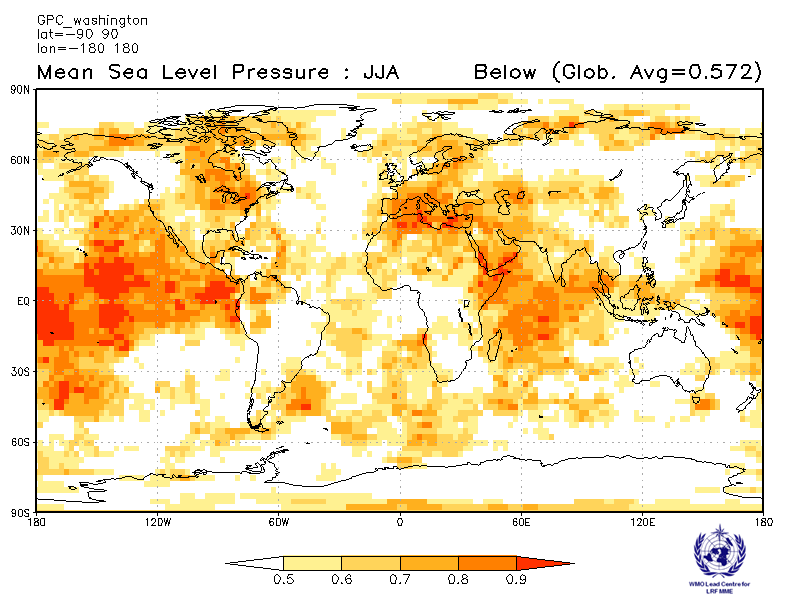 2.5.9 Verification of GPC MSLP probabilistic forecasts, 1993-2009Verification measure: Relative Operating Characteristics (ROC) Curve and Score over globe Verification dataset: ERA-interim                                    PMME                                                                             Beijing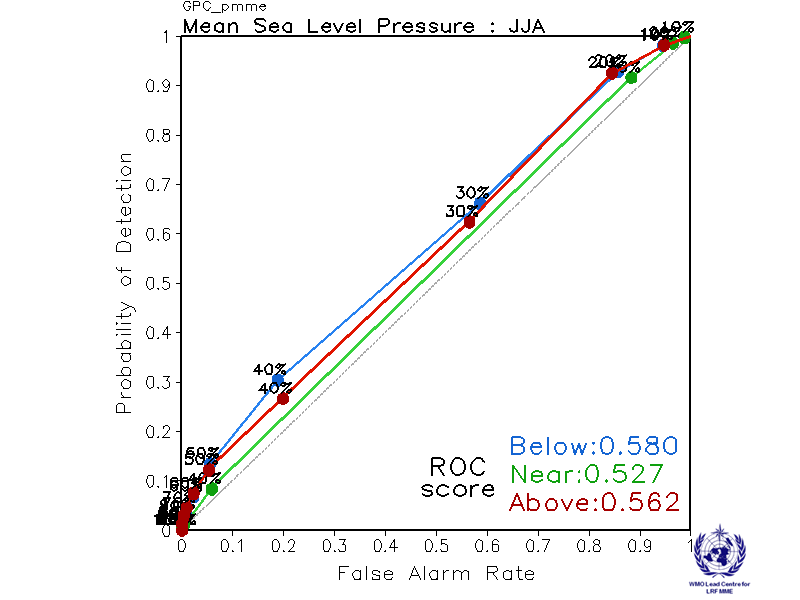 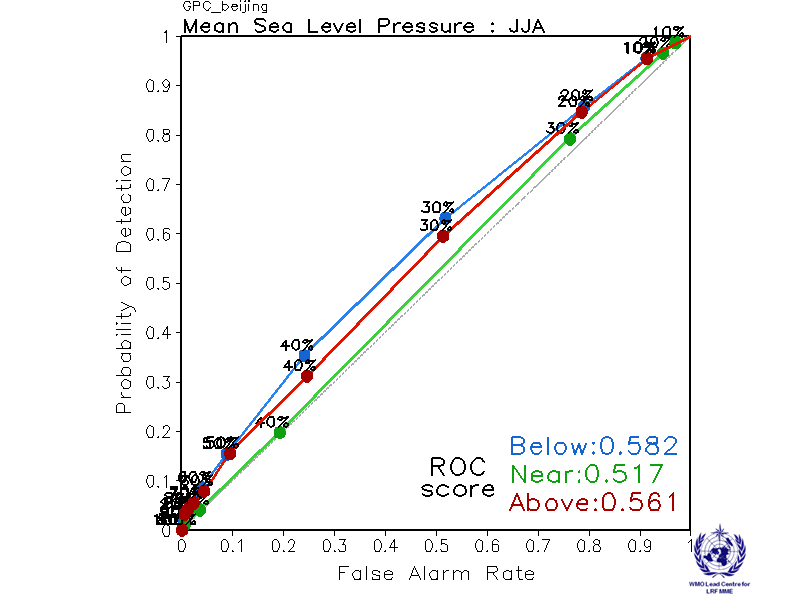                                    CPTEC                                                                          ECMWF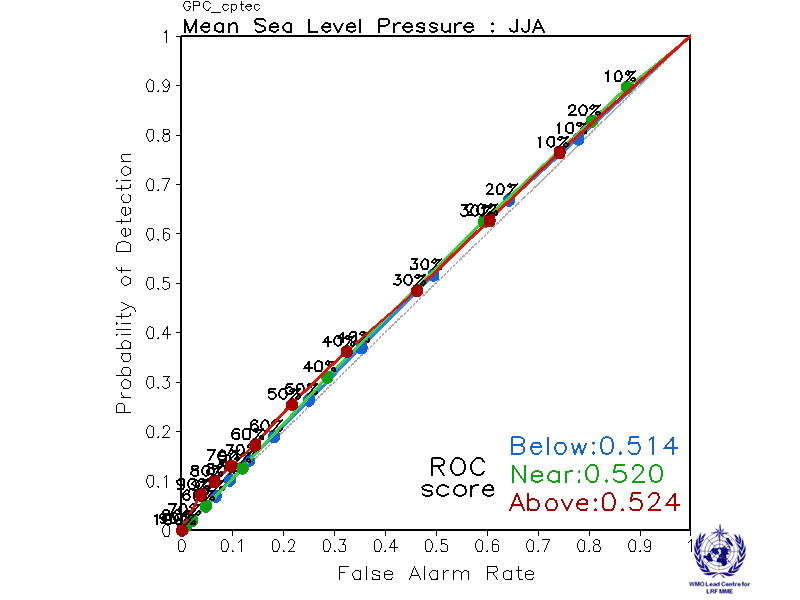 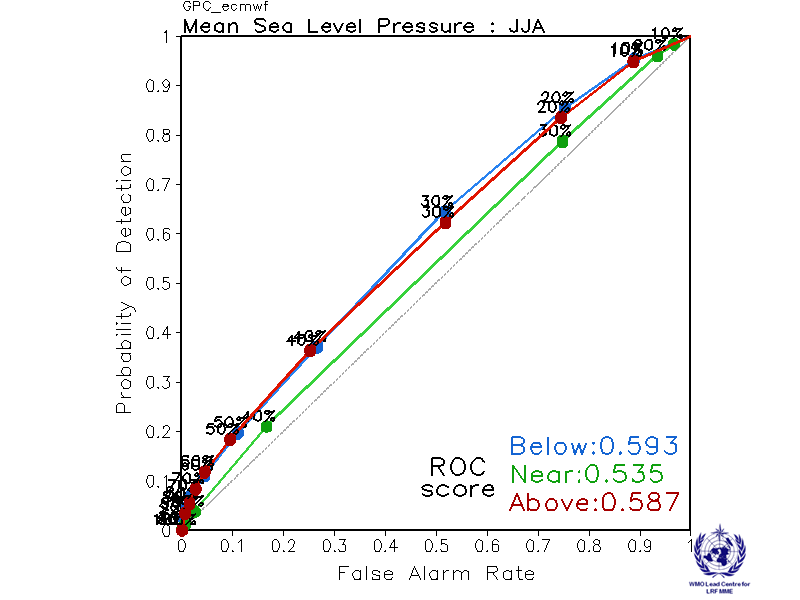                                    Exeter                                                                          Melbourne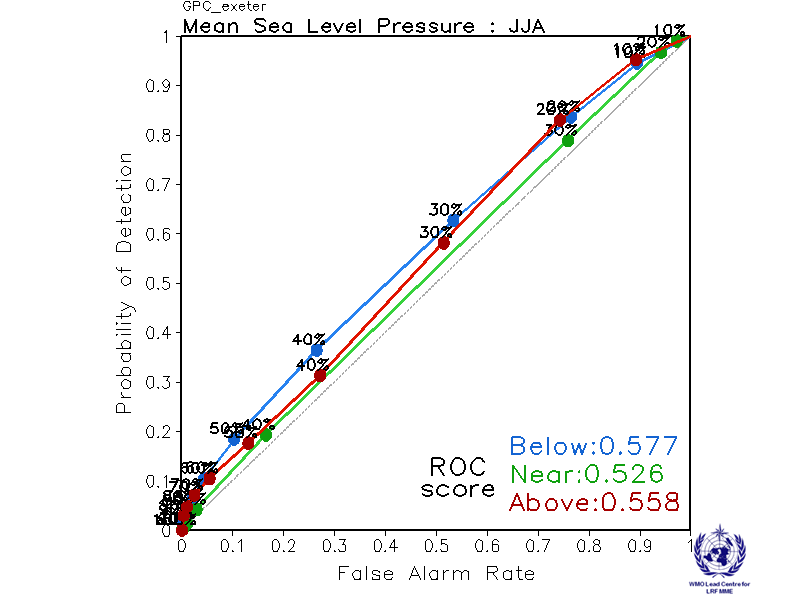 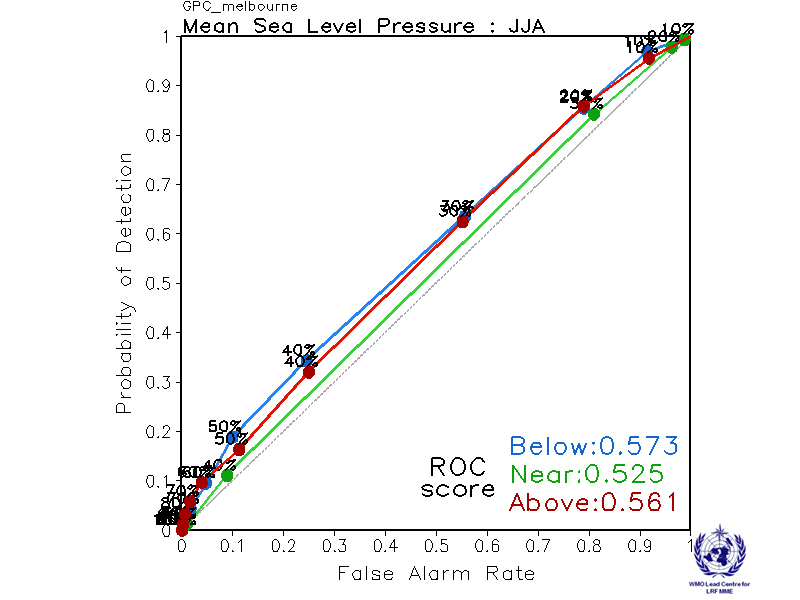                                    Montreal                                                                          Moscow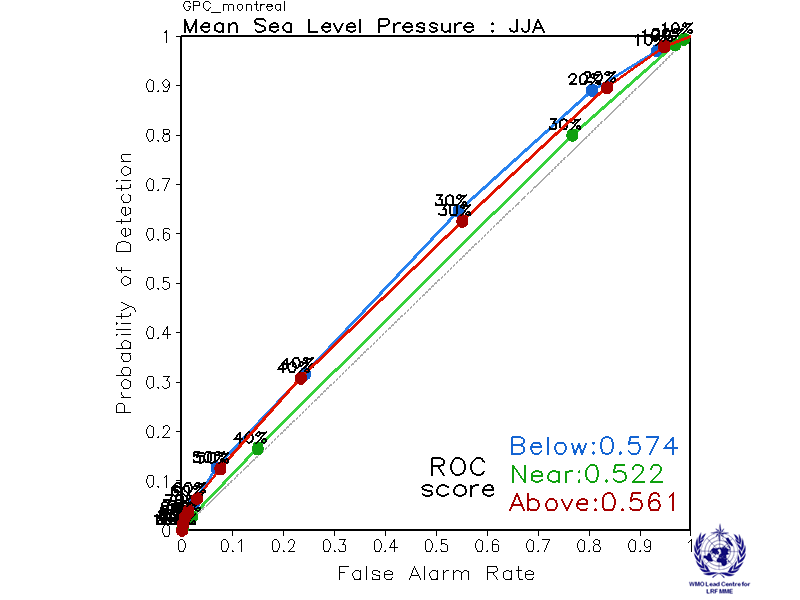 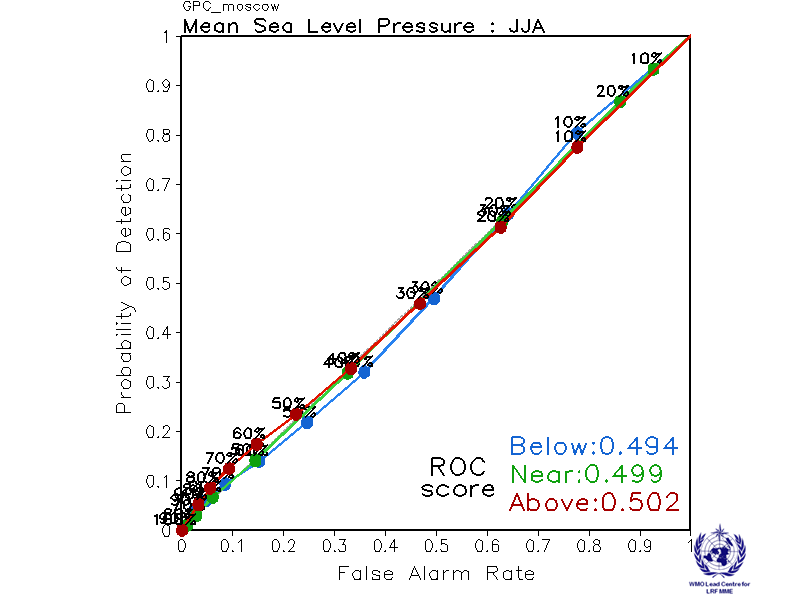                                    Offenbach                                                                          Pretoria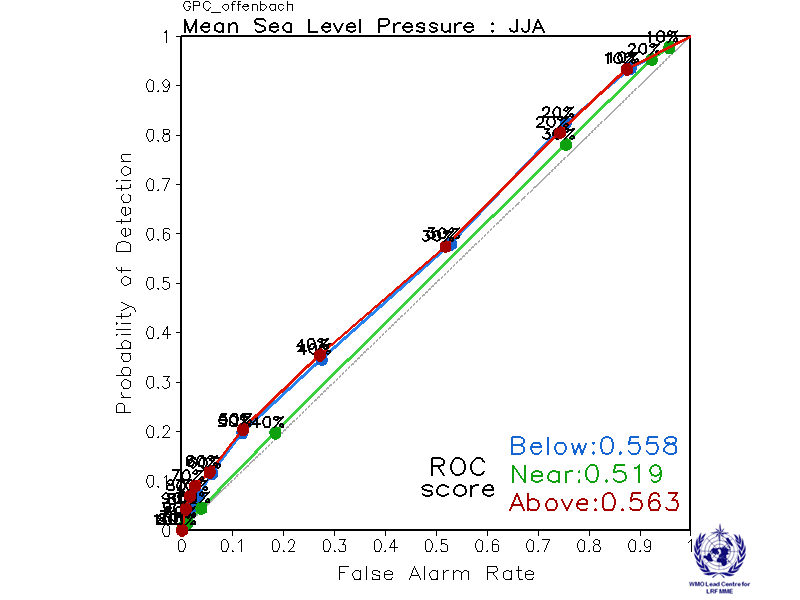 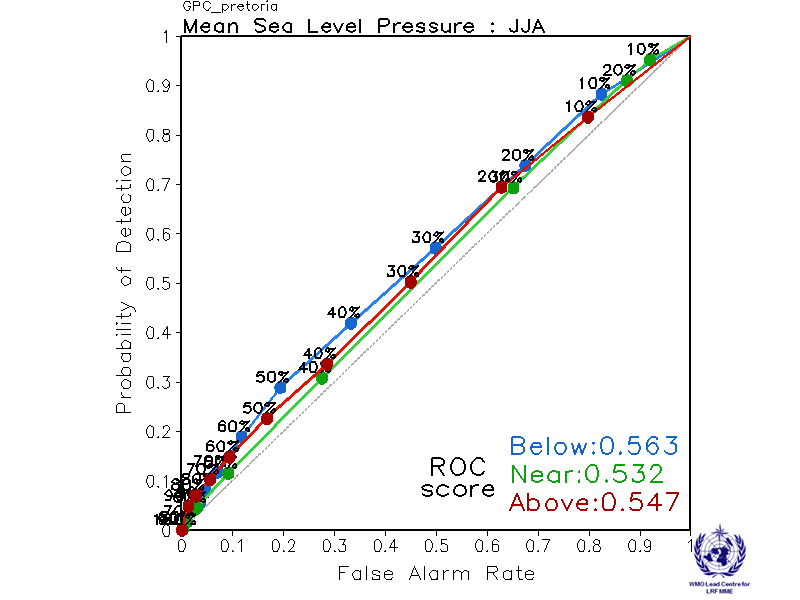                                    Seoul                                                                          Tokyo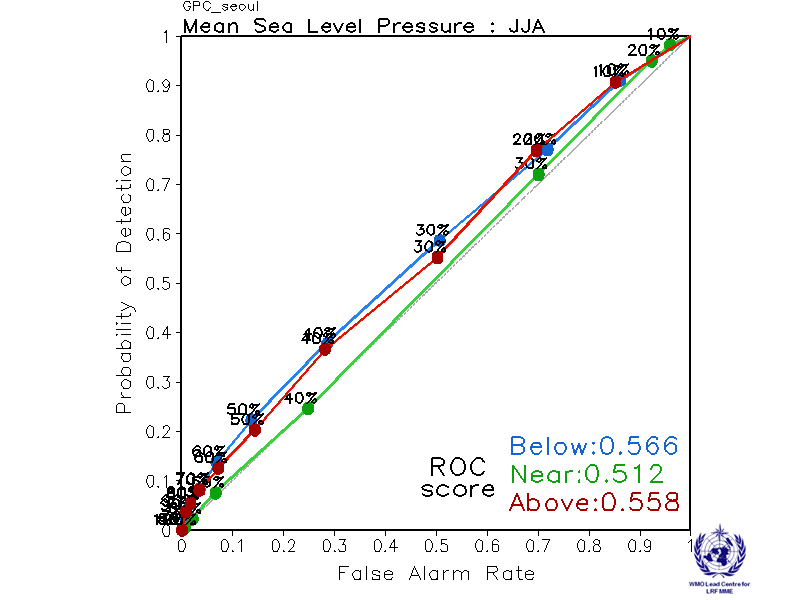 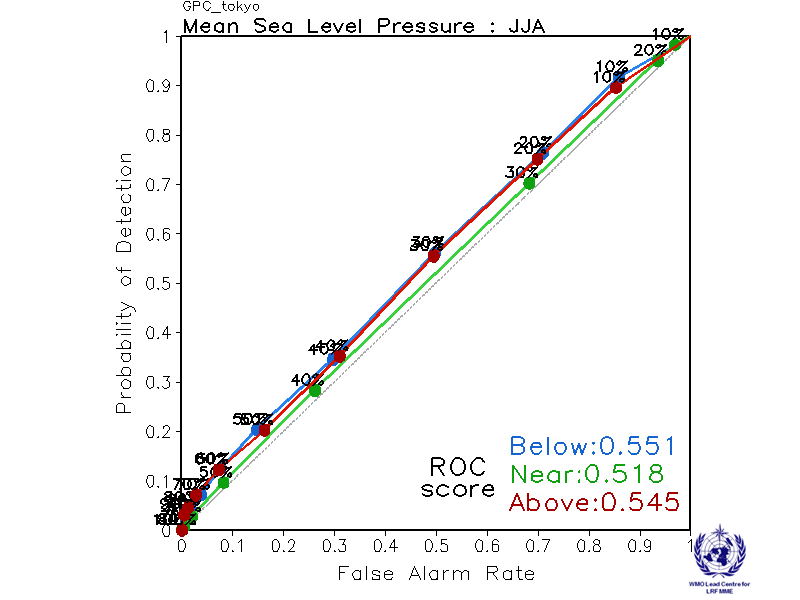                                    Toulouse                                                               Washington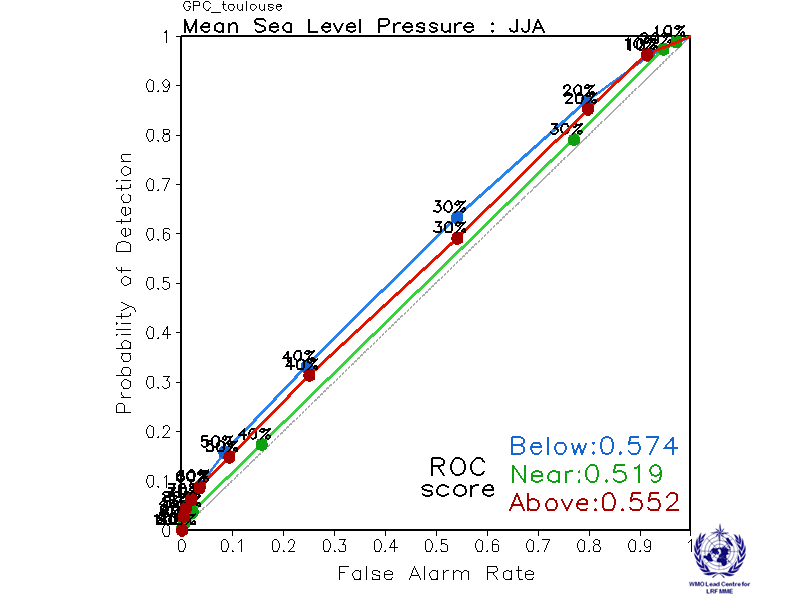 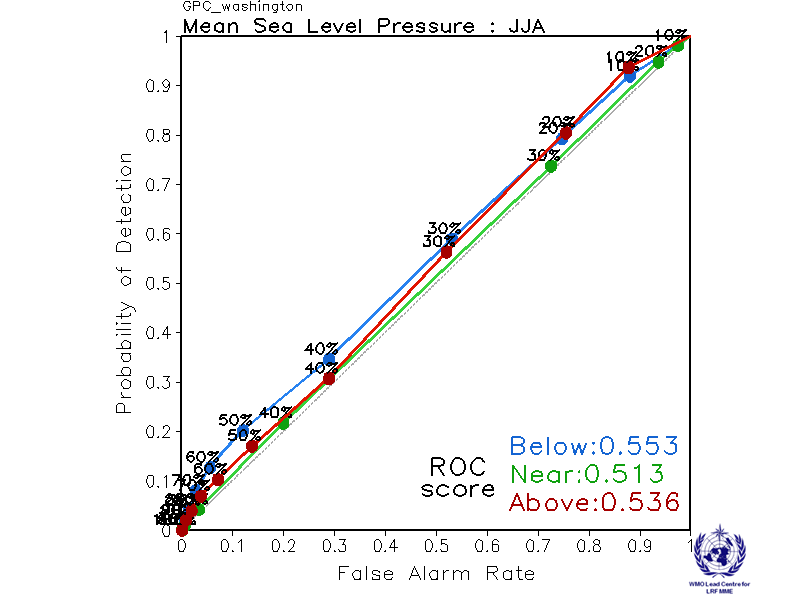 2.5.10 Verification of GPC MSLP probabilistic forecasts, 1993-2009Verification measure: Reliability Diagram over globe
Verification dataset: ERA-interim                                   PMME                                                                             Beijing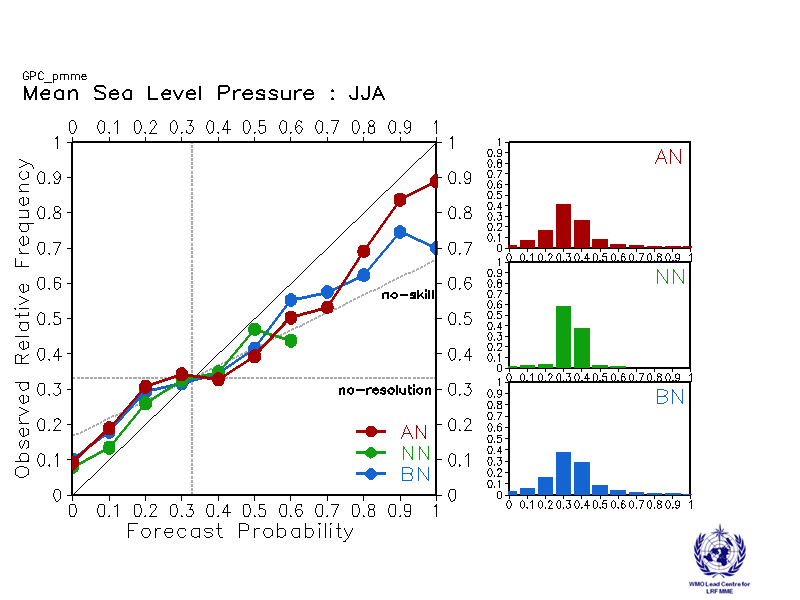 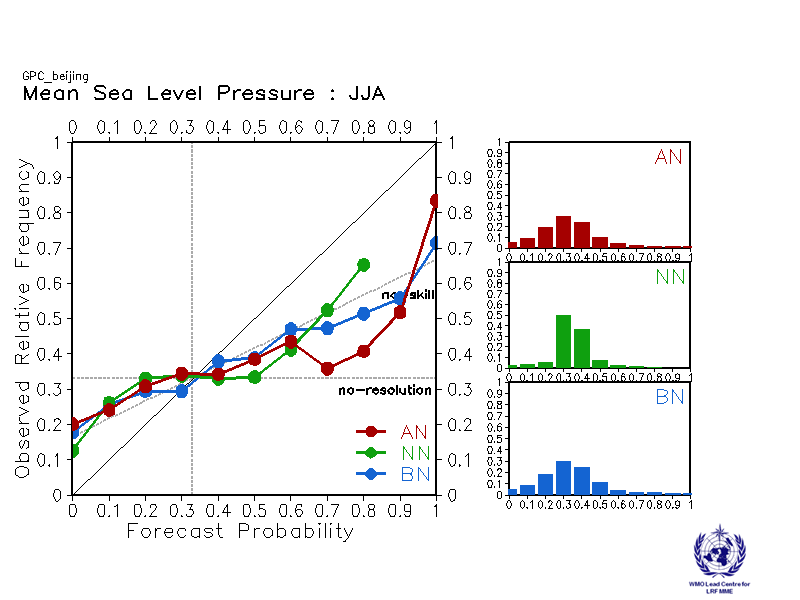                                    CPTEC                                                                          ECMWF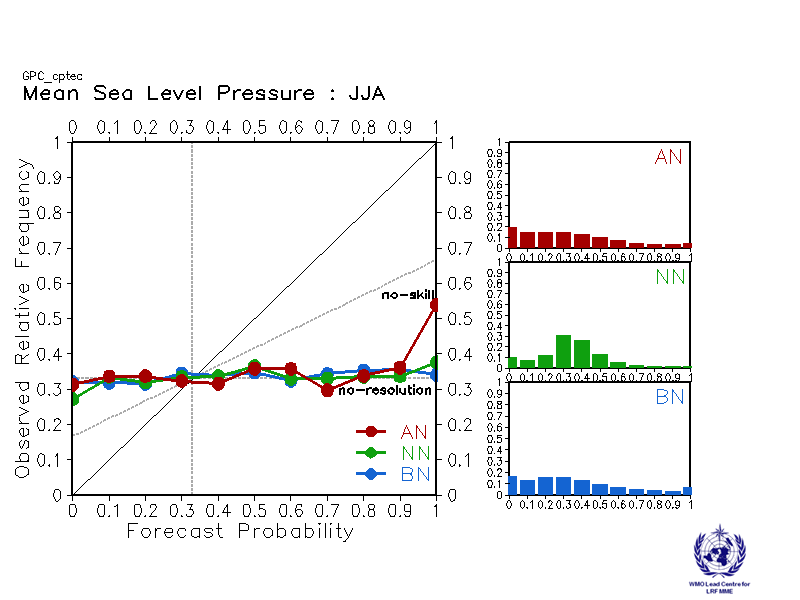 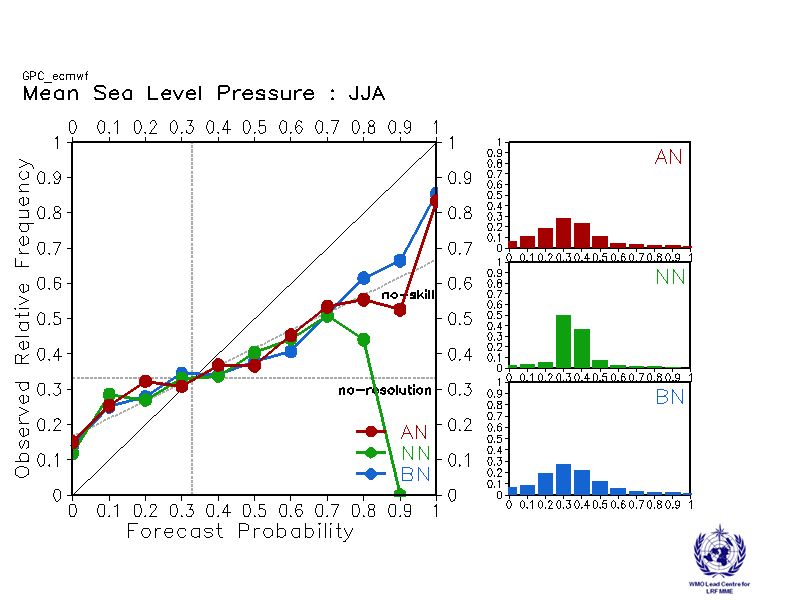                                    Exeter                                                                          Melbourne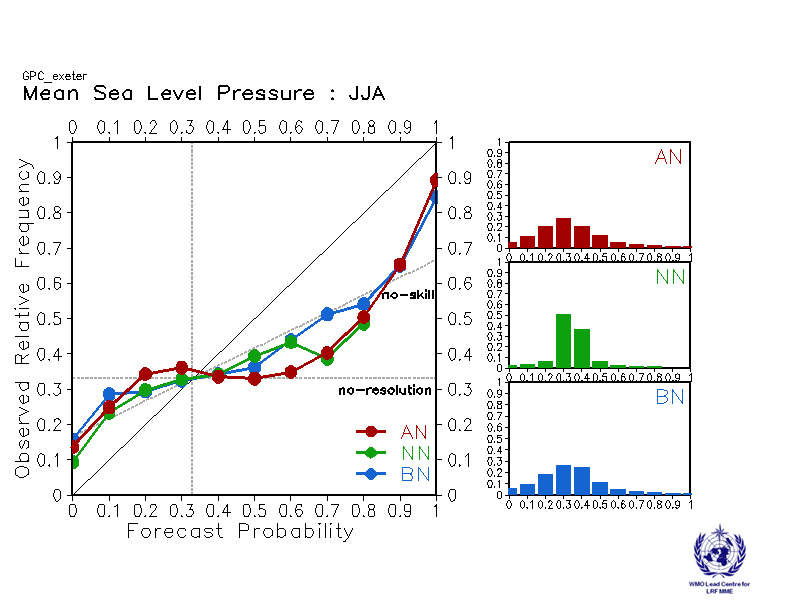 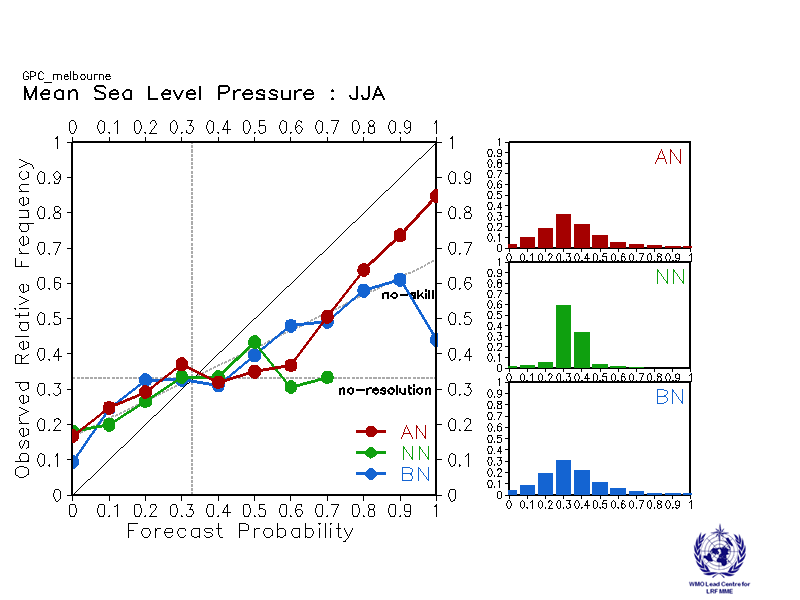                                    Montreal                                                                          Moscow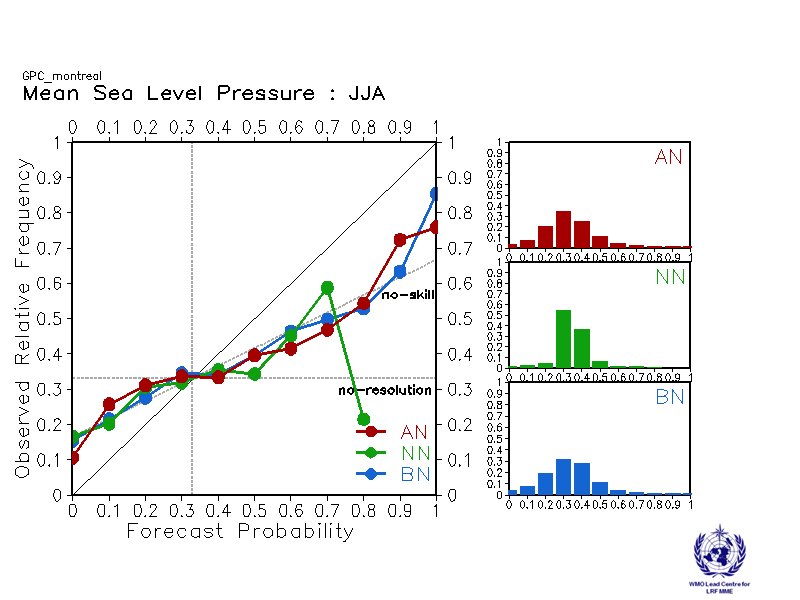 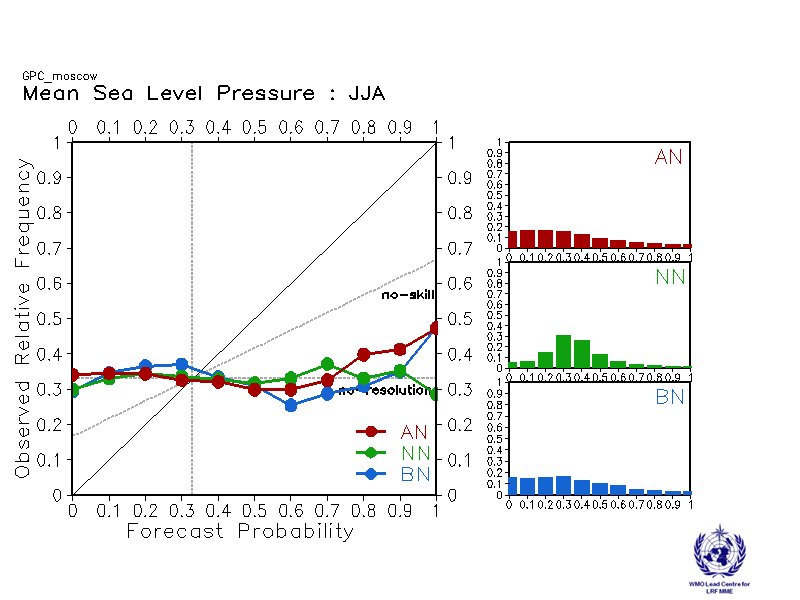                                    Offenbach                                                                          Pretoria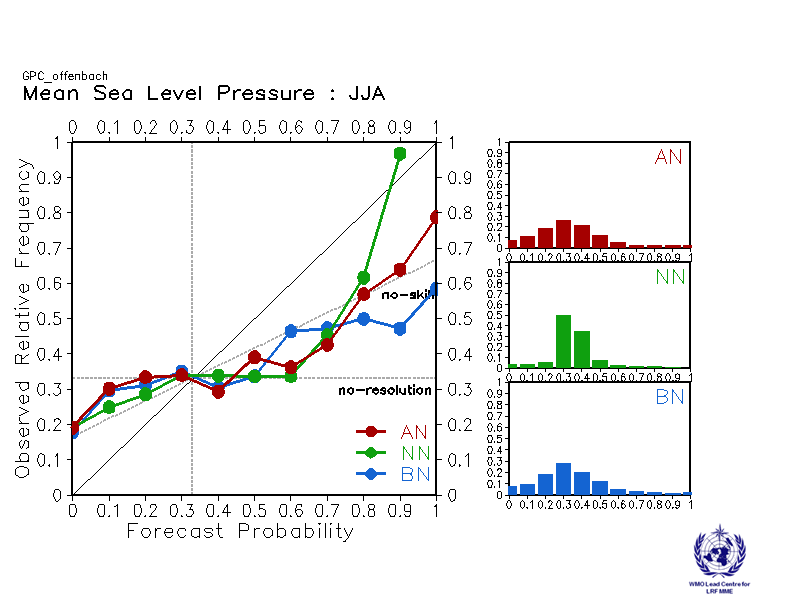 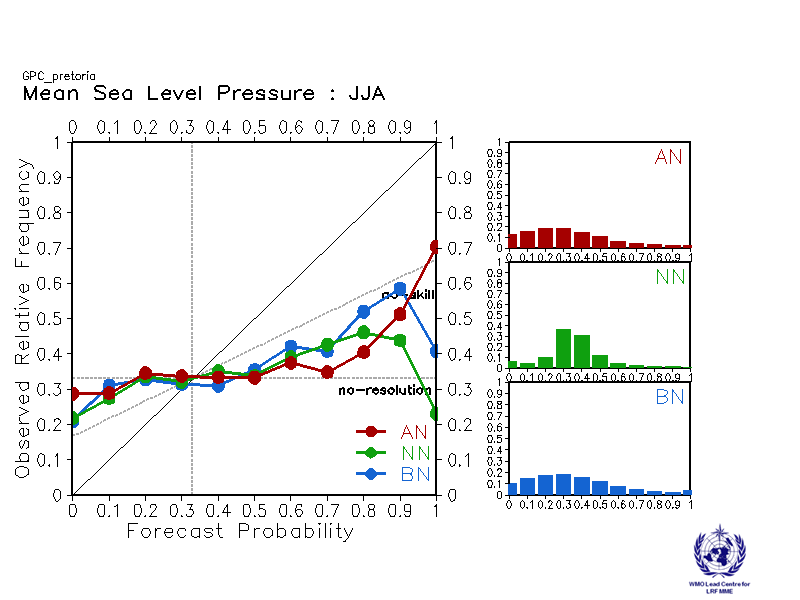                                    Seoul                                                                          Tokyo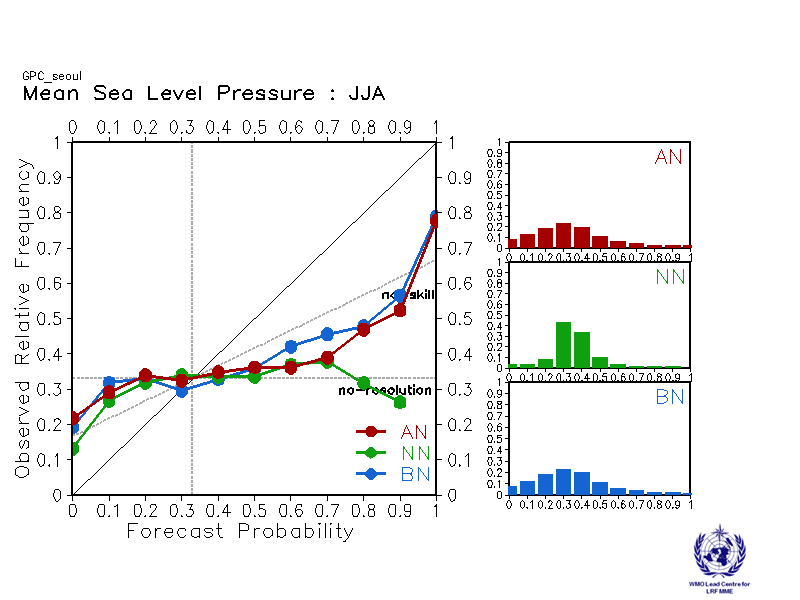 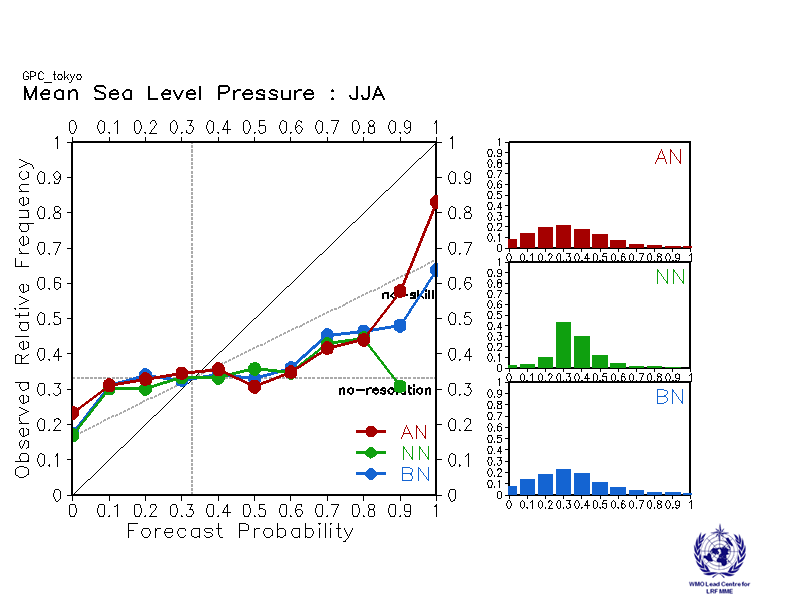                                    Toulouse                                                          Washington    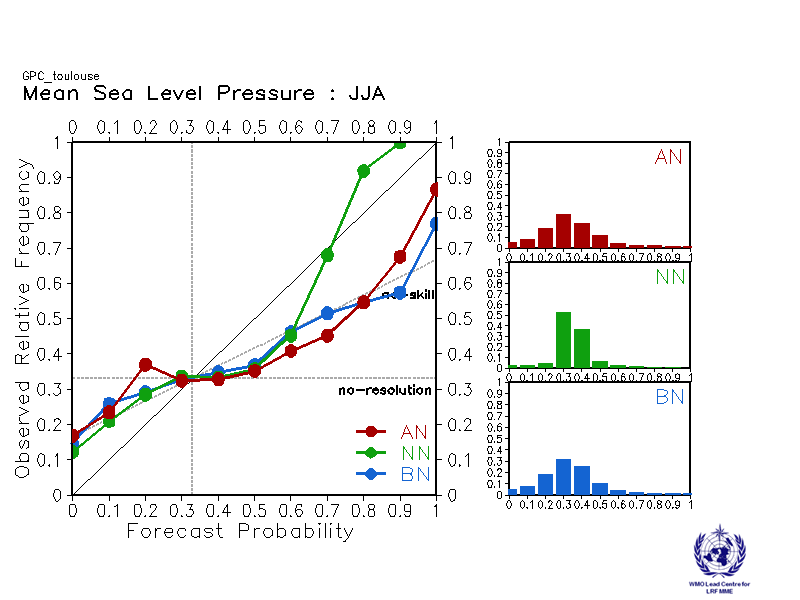 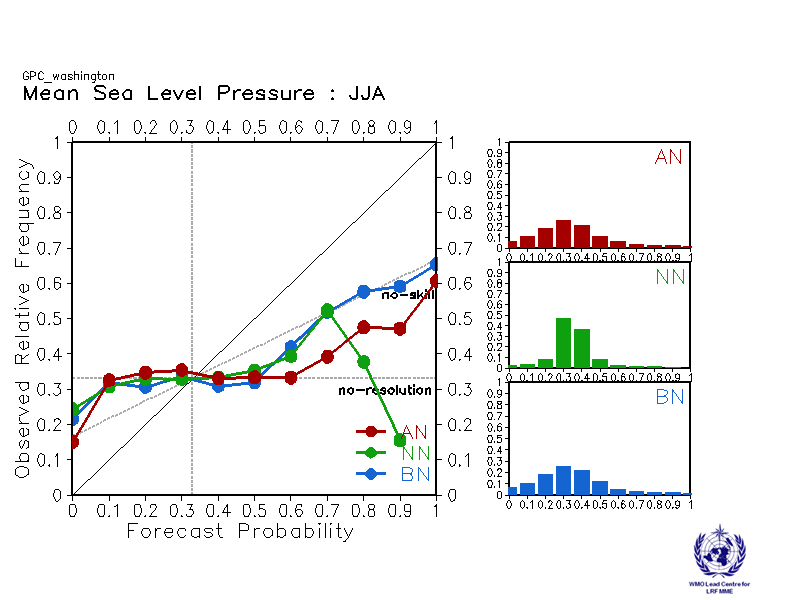 2.6 Ensemble mean predictions of global mean seasonal temperature anomaly for 1993-20092.7 Predictions of monthly SST indices: each model with its own baselineNino 1+2 
SSTA[90°W-80°W, 10°S-0°] 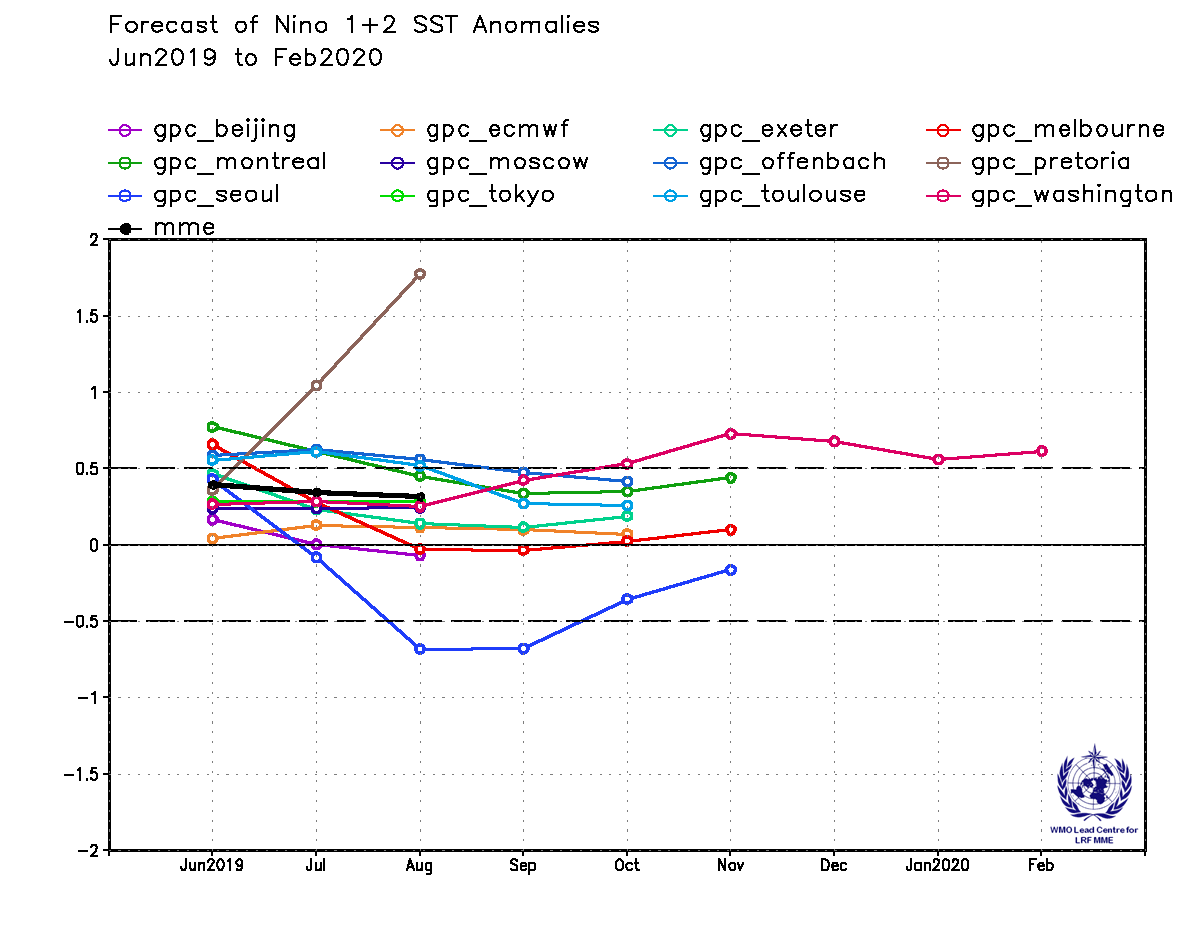 Nino 3 
SSTA[150°W-90°W, 5°S-5°N] 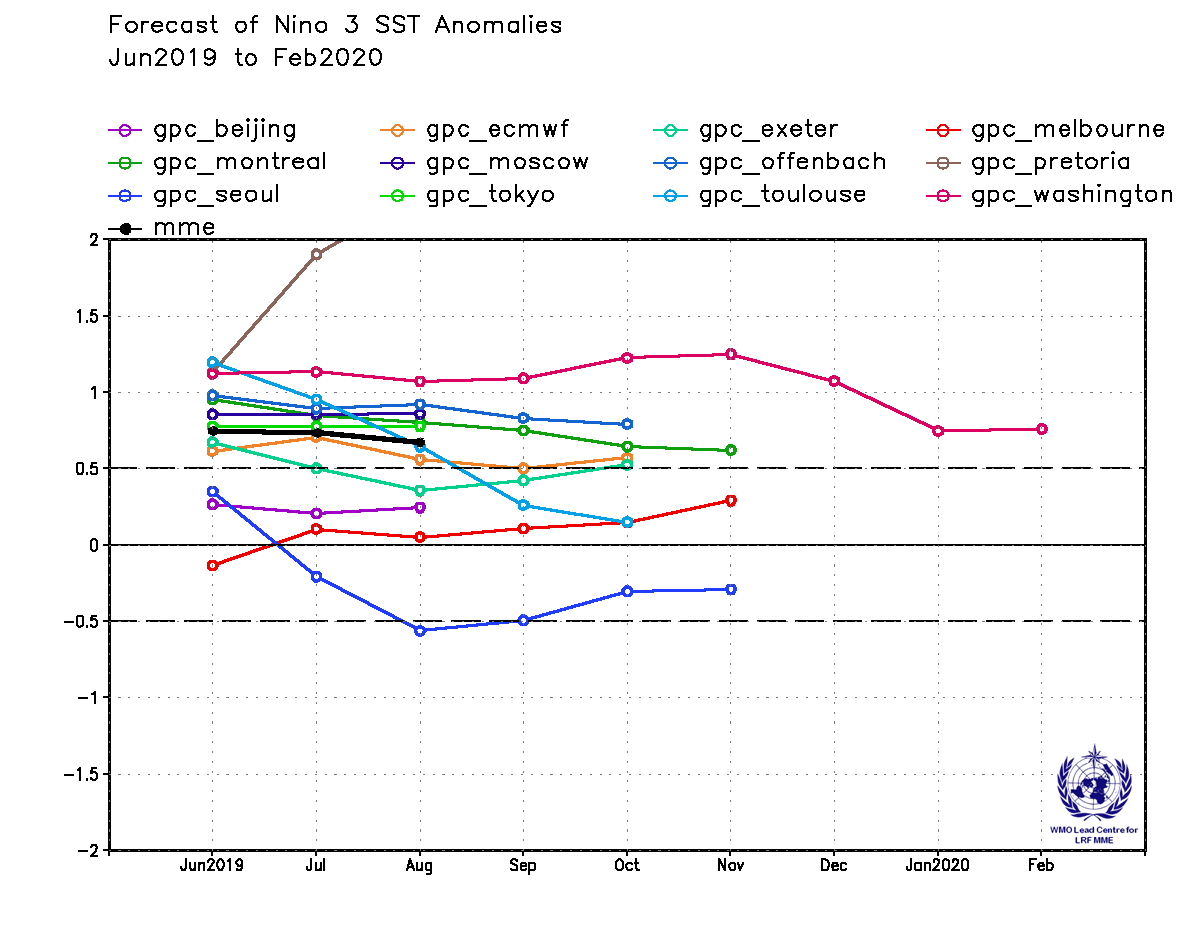 Nino 4 
SSTA[160°E-150°W, 5°S-5°N] 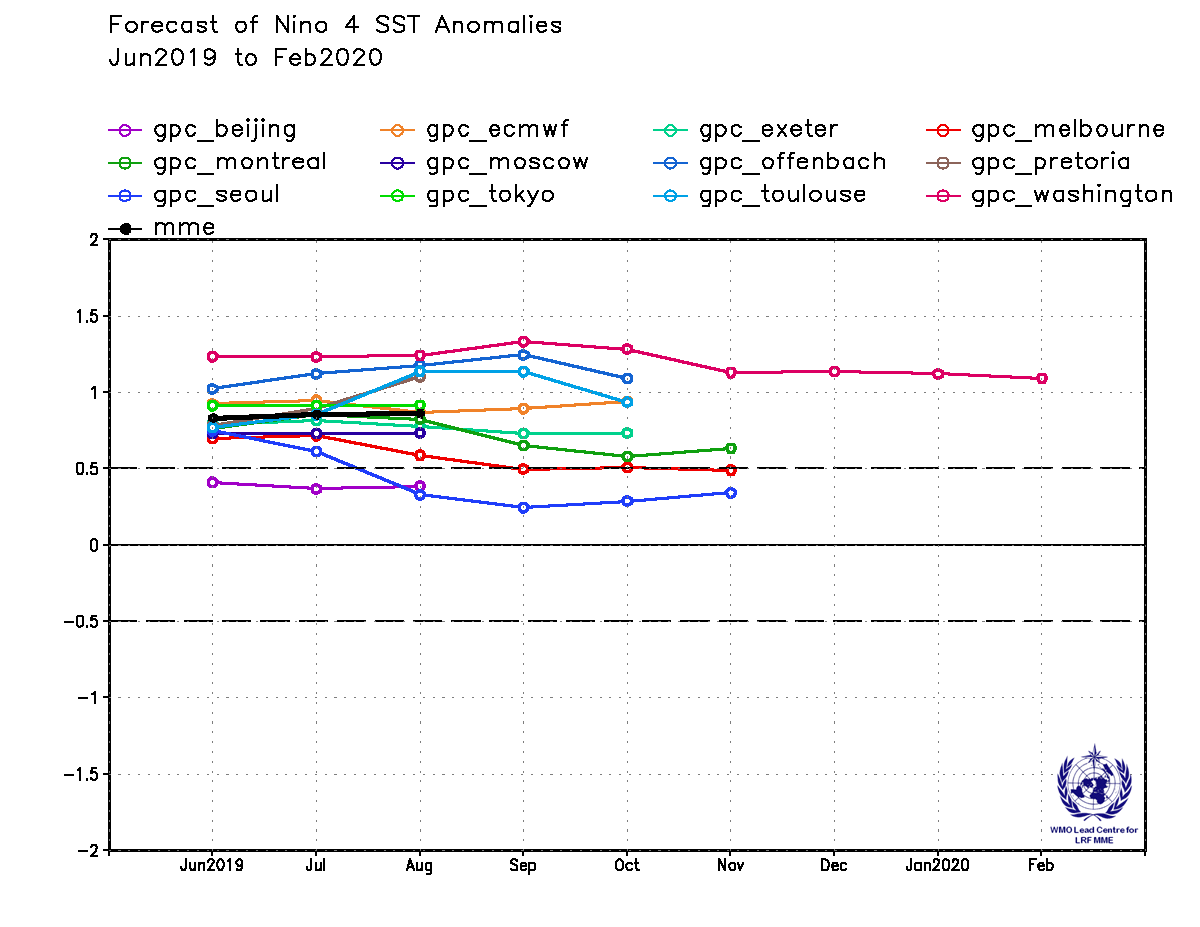 Nino 3.4 
SSTA[170°W-120°W, 5°S-5°N] 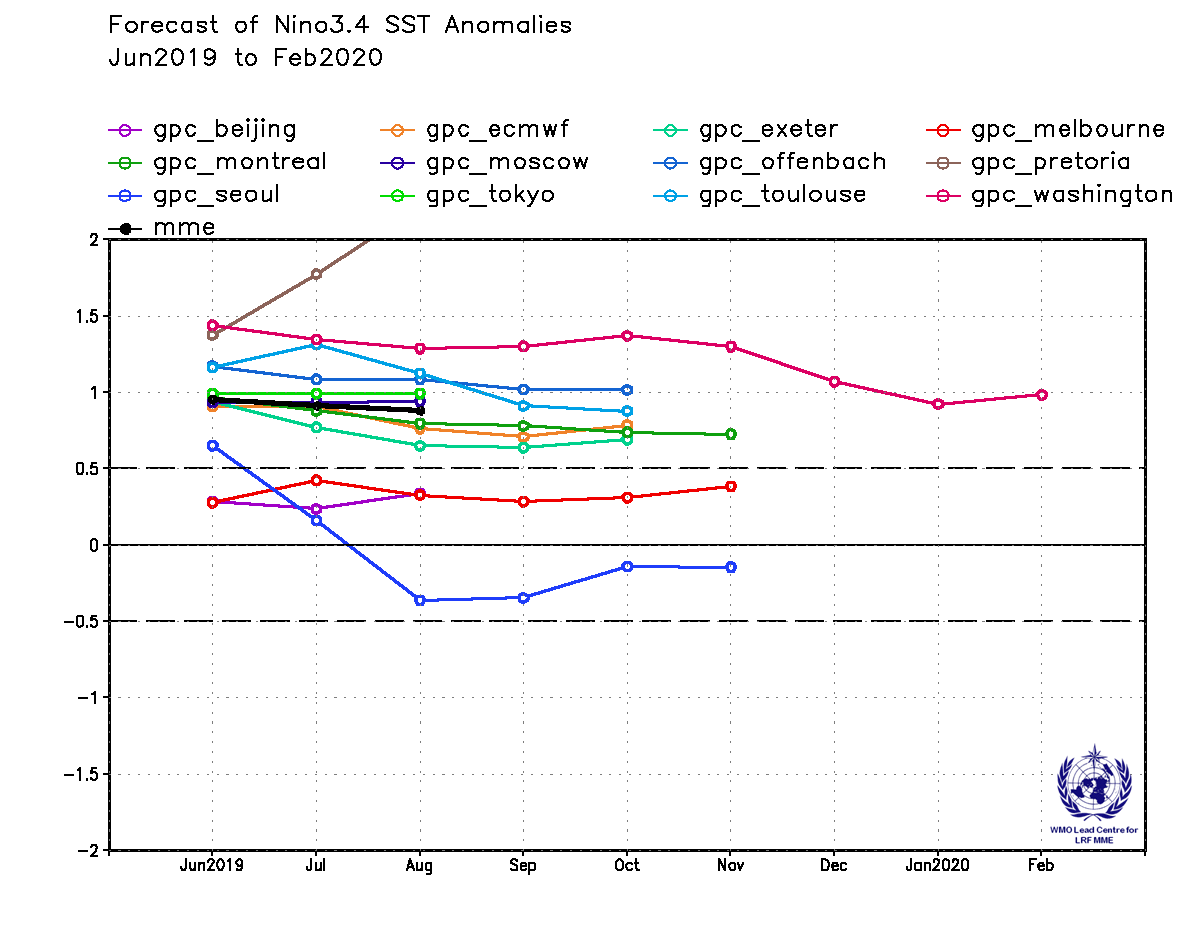 IOD 
SSTA[50°E-70°E, 10°S -10°N]-SSTA[90°E-110°E, 10°S -0°] 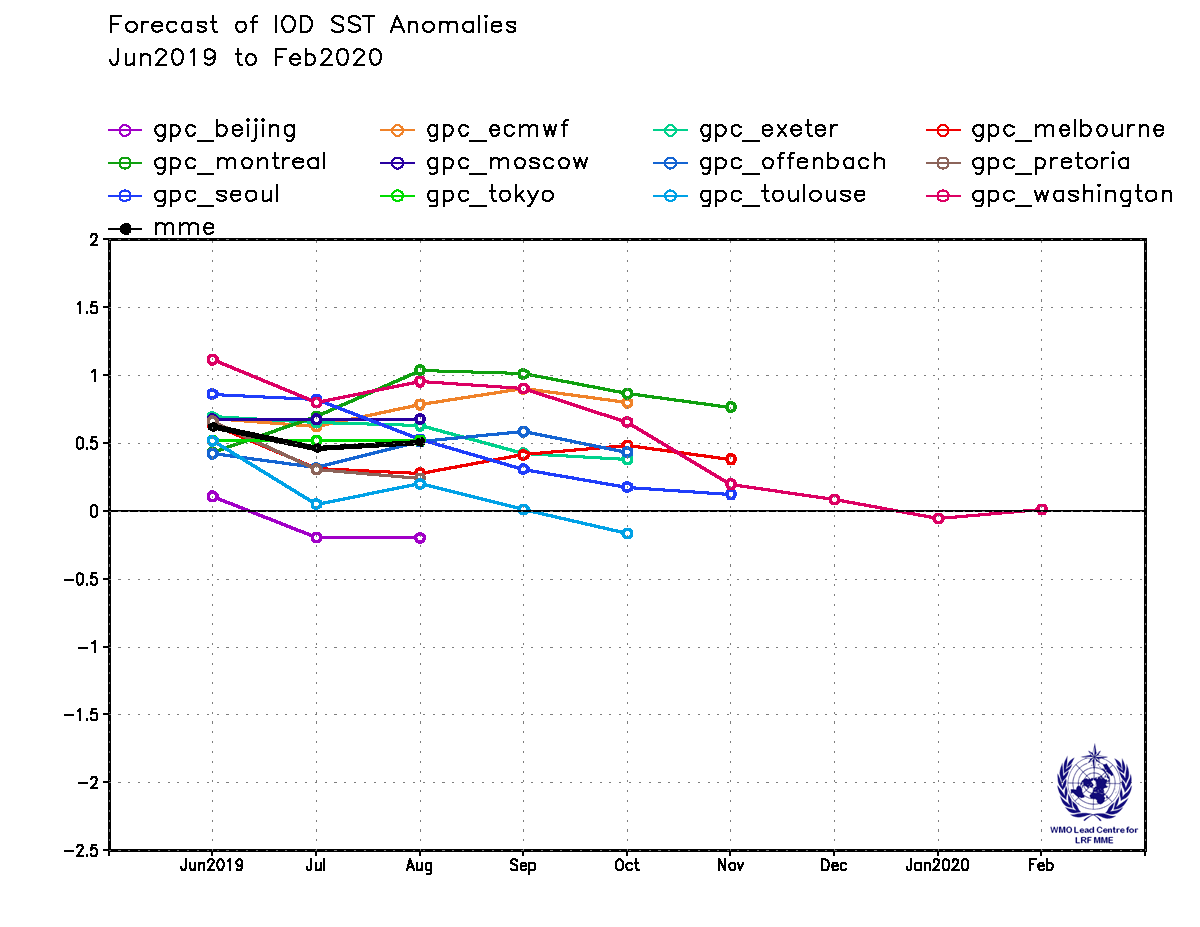 North Tropical Atlantic (NTA)
SSTA[60°W-30°W, 5°N-20°N] 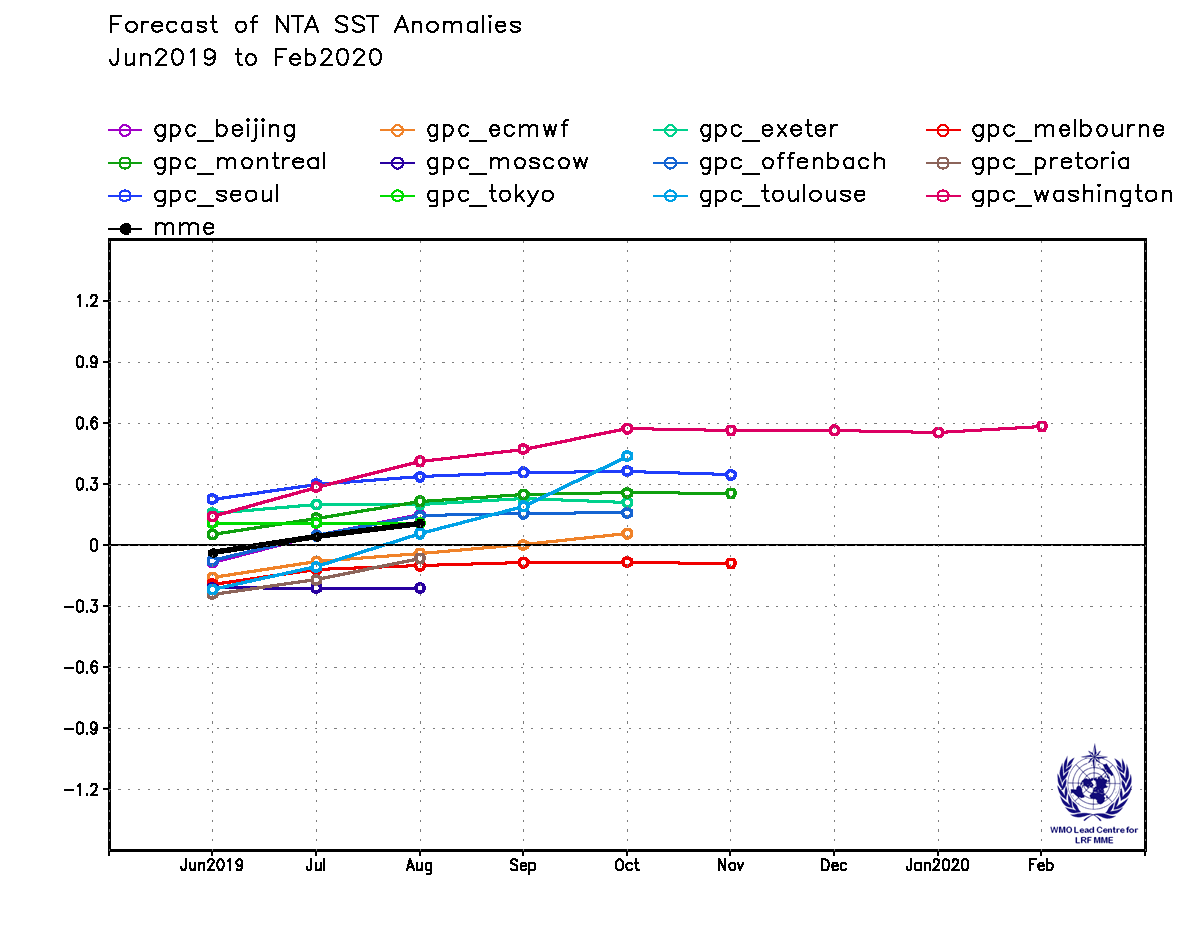 Southern Tropical Atlantic (STA) 
SSTA[30°W-10°E, 20°S-0°] 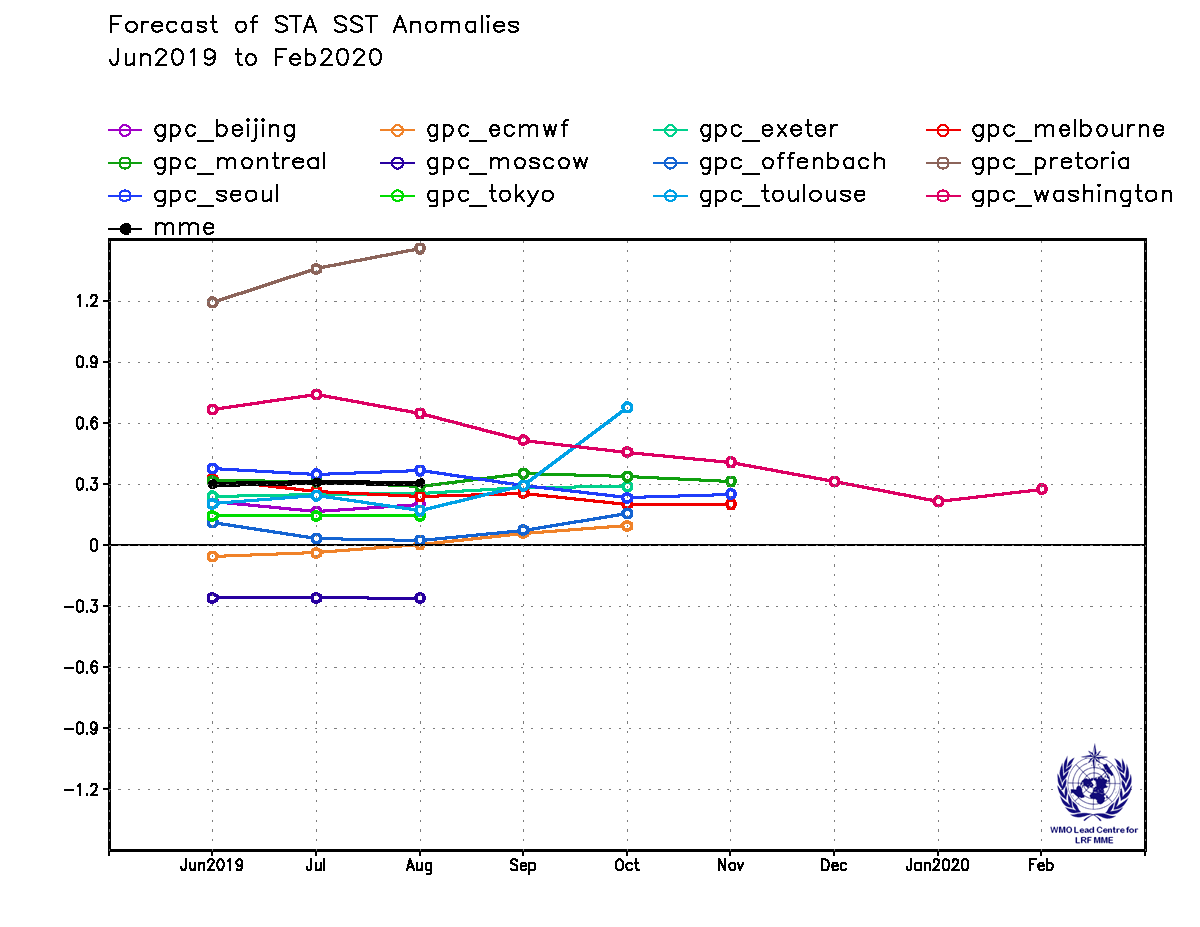 2.8 Further information on GPC hindcasts and forecastsThe probabilistic multi-model ensemble (PMME) prediction maps are generated from 12 GPCs operating models with hindcast periods that include the 1993-2009 (17 year) period, which is used as a common baseline in the multi-model products. The following table summarizes the information on the hindcast period, number of hindcast members and number of forecast members supplied by each of the 13 GPCs. An “X” indicates that hindcast data is not currently available from the corresponding GPC.GPCGlobal average Temp.(K)
(baseline of 1993-2009)Global average Temp.(K)
(with models own baseline)Beijing0.460.47CPTEC0.590.64ECMWF0.450.42Exeter0.510.43Melbourne0.080.14Montreal0.410.44Moscow0.090.1Offenbach0.520.47Pretoria0.460.47Seoul0.670.67Tokyo0.370.43Toulouse0.570.51Washington0.480.56MME(13 GPCs)N/A0.44MME(12 GPCs)0.440.44GPCHosting
AgencyHindcast
PeriodHindcast
DataHindcast
MembersForecast
MembersBeijingBCC1991-2010O2424 CPTECCPTEC1979-2010O1015 ECMWFECMWF1993-2016O2551 ExeterUKMO1993-2016O2842 MelbourneBoM1980-2011O9933 MontrealCMC1981-2010O2020 MoscowHMC1986-2010O1020 OffenbachDWD1990-2017O3050 PretoriaSAWS1982-2009O1040 SeoulKMA1991-2010O1242 TokyoJMA1979-2014O1051 ToulouseMeteo-France1993-2016O2551 WashingtonNCEP1982-2010O2040 